Управление образования Администрации Артинского городского округаМуниципальное автономное общеобразовательное учреждение «Артинский лицей»                                                   623340, п. Арти ул. Лесная, 2, телефон: (34391) 2-13-83, тел./факс: (34391) 2-15-38E-mail: arti-licey@bk.ruПРОГРАММА ДОПОЛНИТЕЛЬНОГО ОБРАЗОВАНИЯ «Удивительный мир ЛЕГО»
возраст 7-8 лет Мехоношин Дмитрий Александрович, (срок освоения программы 1 год) 2018-2019 учебный годп. АртиПояснительная записка          Тип программы - образовательная программа по конкретному виду внеурочной деятельности.           Помимо традиционных методик обучения в последнее время в психолого-педагогическом процессе все шире используются LEGO-технологии. LEGO как конструктивно-игровое средство, значительно отличает его от других конструкторов, прежде всего – большим диапазоном возможностей. Отечественные педагоги отмечают, что использование в работе с детьми наборов LEGO позволяет за более короткое время достичь устойчивых положительных результатов в обучении и воспитании детей.  
    Манипулируя с элементами ЛЕГО, ребенок учится добру, творчеству, созиданию. Курс «Удивительный мир LEGO» – позволяет существенно повысить мотивацию учащихся, организовать их творческую и исследовательскую работу, позволяет школьникам в форме познавательной игры узнать многие важные идеи и развивать необходимые в дальнейшей жизни навыки. Целью использования LEGOконструирования во внеурочной деятельности является овладение навыками начального технического конструирования, развитие мелкой моторики, координацию «глаз-рука», изучение понятий конструкций и ее основных свойствах (жесткости, прочности и устойчивости), навык взаимодействия в группе. Приоритетной целью образования в современной школе становится развитие личности, креативно мыслящей, готовой к правильному взаимодействию с окружающим миром, к самообразованию и саморазвитию.ЛЕГО-конструирование – это вид моделирующей творческо-продуктивной деятельности. С его помощью трудные учебные задачи можно решить посредством увлекательной созидательной игры, в которой не будет проигравших, так как каждый ребёнок и педагог могут с ней справиться.Цель программы:  - развитие начального  научно-технического мышления,   творчества   обучающихся   посредством   образовательных конструкторов LEGO. Задачи программы:- развивать образное мышление ребёнка, непроизвольную память;- развивать умение анализировать объекты;- развивать мелкую моторику рук;- развивать творческие способности и логическое мышление обучающихся;- закладывать основы бережного отношения к оборудованию;- закладывать основы коммуникативных отношений внутри микрогрупп и коллектива в целом;- формировать  умение самостоятельно решать поставленную задачу и искать собственное решение;- ознакомление с основами программирования в компьютерной среде моделирования LEGO WeDo;- развитие умения работать по предложенным инструкциям; - развитие умения творчески подходить к решению задачи; - развитие умения довести решение задачи до работающей модели;- развитие умения излагать мысли в четкой логической последовательности, отстаивать свою точку зрения, анализировать ситуацию и самостоятельно находить ответы на вопросы путем логических рассуждений.- подготовка к участию в конкурсах и соревнованиях по лего-конструированию.Одной из задач реализации ФГОС НОО  является формирование базовых компетентностей современного человека: информационной, коммуникативной, самоорганизации, самообразования. Главным отличием является ориентация образования на результат на основе системно-деятельностного подхода. Деятельность – это первое условие развития у школьника познавательных процессов. То есть, чтобы ребенок развивался, необходимо его вовлечь в деятельность. Образовательная задача заключается в создании условий, которые бы спровоцировали детское действие. Такие условия легко реализовать в образовательной среде LEGO. Учусь играя.Актуальность программы заключается в том, что работа с образовательными конструкторами LEGO  позволяет ученикам в форме познавательной игры узнать многие важные идеи и развить необходимые в дальнейшей жизни навыки. При построении модели затрагивается множество проблем из разных областей знания – от теории механики до психологии, – что является вполне естественным. Особенностью данной программы является развитие коммуникативных умений  в коллективе и развитие самостоятельного технического творчества. Простота в построении модели в сочетании с большими конструктивными возможностями конструктора позволяют детям в конце занятия увидеть сделанную своими руками модель, которая выполняет поставленную ими же самими задачу. Очень важным представляется тренировка работы в коллективе и развитие самостоятельного технического творчества. Простота в построении модели в сочетании с большими конструктивными возможностями конструктора позволяют детям в конце занятия увидеть сделанную своими руками модель, которая выполняет поставленную ими же самими задачу.Программа обеспечивает реализацию следующих принципов:непрерывность дополнительного образования как механизма полноты и целостности образования в целом;развития индивидуальности каждого ребенка в процессе социального самоопределения в системе внеурочной деятельности;системность организации учебно-воспитательного процесса;раскрытие способностей и поддержка одаренности детей.Новизна данной рабочей программы определена федеральным государственным стандартом начального общего образования. Отличительными особенностями являются:1. Определение видов организации деятельности учащихся, направленных на достижение    личностных, метапредметных и предметных результатов освоения учебного курса.2. В основу реализации программы положены ценностные ориентиры и воспитательные результаты.3. Ценностные ориентиры организации деятельности предполагают уровневую оценку в достижении планируемых результатов.Программа составлена таким образом, что на первых занятиях дети учатся  работать по готовым конструкциям. При отсутствии у многих детей  практического опыта  необходим первый этап обучения, на котором происходит знакомство с различными видами соединения деталей, вырабатывается умение читать чертежи и взаимодействовать друг с другом в единой команде. Занятия строятся по следующему плану.Вводная часть: организация детей, анализ модели, установление взаимосвязей.Основная часть: моделирование, конструирование. Заключительная часть: рефлексия, итог занятия, выставка работ.	Программой предусмотрена реализация межпредметных связей:- математика: стандартные и нестандартные способы измерения расстояния, времени и массы, чтение показаний измерительных приборов, расчёты и обработка данных; измерение времени в секундах с точностью до десятых долей. Оценка и измерение расстояния. Усвоение понятия случайного события. Связь между диаметром и скоростью вращения. Использование чисел для задания звуков и для задания продолжительности работы мотора. Установление взаимосвязи между расстоянием до объекта и показанием датчика расстояния. Установление взаимосвязи между положением модели и показаниями датчика наклона. Использование чисел при измерениях и при оценке качественных параметров.- русский язык: обогащение словарного запаса новыми терминами; развитие монологической речи, умение излагать собственные мысли; общение в устной или в письменной форме с использованием специальных терминов. Подготовка и проведение демонстрации модели. Использование интервью, чтобы получить информацию и написать рассказ. Написание сценария с диалогами. Описание логической последовательности событий, создание постановки с главными героями и её оформление визуальными и звуковыми эффектами. Применение мультимедийных технологий для генерирования и презентации идей. - литературное чтение: подбор литературного материала по теме проекта; - окружающий мир: изучение объекта  с точки зрения существования его в окружающем мире, взаимосвязь с другими живыми и  неживыми объектами,  выделение существенных признаков; Изучение процесса передачи движения и преобразования энергии в машине. Идентификация простых механизмов, работающих в модели, включая рычаги, зубчатые и ременные передачи. Ознакомление с более сложными типами движения, использующими кулачок, червячное и коронное зубчатые колеса. Понимание того, что трение влияет на движение модели. Понимание и обсуждение критериев испытаний. Понимание потребностей живых существ.- технология (проектирование и реализация проекта): проектирование и конструирование модели, выбор деталей, необходимых для изготовления модели, соотнесение готовой модели с образцом, использование двухмерных чертежей в инструкциях для построения трехмерных моделей, приобретение навыка слаженной работы в команде; Создание и программирование действующих моделей. Интерпретация двухмерных и трехмерных иллюстраций и моделей. Понимание того, что животные используют различные части своих тел в качестве инструментов. Сравнение природных и искусственных систем. Использование программного обеспечения для обработки информации. Демонстрация умения работать с цифровыми инструментами и технологическими системами, также сборка, программирование и испытание моделей, изменение поведения модели путём модификации её конструкции или посредством обратной связи при помощи датчиков. Организация мозговых штурмов для поиска новых решений. Обучение принципам совместной работы и обмена идеями.Схема диапазона возможностей использования конструктивно-игровой деятельности с LEGO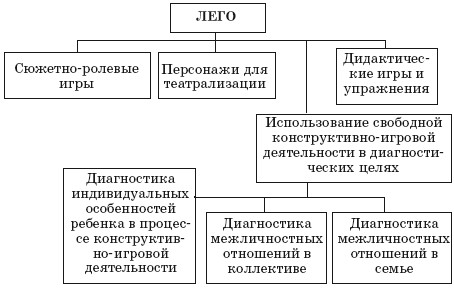 Планируемые результаты освоения курса	В результате изучения данного курса у обучающихся должны быть сформированы личностные, регулятивные, познавательные и коммуникативные универсальные учебные действия как основа умения учиться.Личностные результатыактивное включение в общение и взаимодействие со сверстниками на принципах уважения и доброжелательности, взаимопомощи и сопереживания;проявление положительных качеств личности и управление своими эмоциями в различных (нестандартных) ситуациях и условиях;проявление дисциплинированности, трудолюбие и упорство в достижении поставленных целей;оказание бескорыстной помощи своим сверстникам, нахождение с ними общего языка и общих интересов;развитие мотивов учебной деятельности и личностный смысл учения, принятие и освоение социальной роли обучающего;Метапредметные результатыразвитие социальных навыков школьников в процессе групповых взаимодействий;повышение степени самостоятельности, инициативности учащихся и их познавательной мотивированности;приобретение детьми опыта исследовательско-творческой деятельности;умение предъявлять результат своей работы; возможность использовать полученные знания в жизни;умение самостоятельно конструировать свои знания; ориентироваться в информационном пространстве;формирование социально адекватных способов поведения;формирование умения работать с информацией;формирование способности к организации деятельности и управлению ею.Предметные результатыК концу 1 класса учащиеся должны  знать:-	название деталей конструктора LEGO, точно дифференцировать их по форме, размеру и цвету, различать строительные детали по назначению или предъявленному образцу;- терминологию словарика основных терминов;уметь:-	самостоятельно изготовить по образцу изделие, аналогичное изделиям, предусмотренным программой;- преобразовывать постройки по разным параметрам, комбинировать детали по цвету, форме, величине.Ожидаемые результаты В рамках данного курса обучающиеся научатся:1) выполнять проекты различной сложности посредством образовательных конструкторов; 2) совместно обучаться и работать в рамках одной группы; распределять обязанности в своей группе;3) решать поставленную задачу и искать собственное решение;4) проявлять творческий подход к решению поставленной задачи;5) создавать модели реальных объектов и процессов.Виды и формы контроля планируемых результатовРезультативность реализации программы отслеживается через защиту проектов, проводимую в различных формах:-  выставки работ;- конкурс поделок;-  презентация творческих работ;- демонстрация моделей.Работа по обучению конструктивно-игровой деятельности детей с применением конструкторов ЛЕГО делится на 2 этапа: знакомство и непосредственное обучение (пропедевтический период).В процессе конструктивно-игровой деятельности с LEGO можно использовать разнообразные формы:
   – задания даются педагогом, выполняют дети;
   – задания формулируются ребёнком и выполняются детьми и педагогом;
   – задания дают дети друг другу;
Учебно - тематический планСодержание программыЗнакомство с ЛЕГО (2ч)Знакомство с ЛЕГО.  Спонтанная индивидуальная ЛЕГО-игра.Обучение LEGO – игре (4 ч)Путешествие по ЛЕГО-стране. Исследователи цвета. Исследователи кирпичиков. Волшебные кирпичики. Исследователи формочек. Волшебные формочки.Поселок, в котором я живу (7ч)Городской пейзаж. Сельский пейзаж. Сельскохозяйственные постройки. Школа, школьный двор.Транспорт (7ч)Транспорт. Городской транспорт. Специальный, легковой, водный, воздушный.Животные  (3ч)Животные. Разнообразие животных. Домашние  питомцы. Дикие животные. Животные лесов, пустынь, степей.Моделирование  (16ч)Вертушка. Волчок. Перекидные качели. Карета. Строительство домов. Плот. В мире фантастики. Подарок для мамы.LEGO и сказки  (9ч)Русские народные сказки. Сказки русских писателей. Сказки зарубежных писателей. Любимые сказочные герои.Подготовка к Lego фестивалю. (1 час)LEGO – фестиваль (1 час)LEGO-WeDo. Правила и приёмы безопасной работы с конструктором. Знакомство с элементами конструктора. Изучение среды управления и программирования (1час)Знакомство с LEGO WeDo (1ч)Забавные механизмы (5ч)Модель «Танцующие птицы», «Обезьянки – барабанщица». Сборка моделей. Составление программ.Звери (9ч)Модель «Голодный аллигатор», «Рычащий лев», «Порхающая птица», «Голодный аллигатор». Составление программы. Тестирование модели.Выставка моделей. Защита проектов. (1 час)Диагностика (1ч)Учебно-методическое и материально-техническое обеспечение программыУчебно-методическая литература1.  Т. В. Лусс «Формирование навыков конструктивно-игровой деятельности у детей с помощью ЛЕГО» - М.: Гуманит. Изд. Центр ВЛАДОС, 2009.2.А.С.Злаказов, Г.А. Горшков, С.Г. Шевалдина «Уроки Лего – конструирования в школе». Методическое пособие. – М., Бином. Лаборатория знаний, 2011.3. Блог Ксении Несютиной4.Авторизованный перевод изданий компании LEGO® Education: «Первые механизмы» (набор конструктора 9656);5.Авторизованный перевод изданий компании LEGO® Education «Машины, механизмы и конструкции с электроприводом» (набор конструктора 9645 или 9630).Учебно-методические средства обучения1.Учебно-наглядные пособия:схемы, образцы и модели;иллюстрации, картинки с изображениями предметов и объектов;мультимедиаобъекты по темам курса;фотографии.2. Оборудование:тематические наборы конструктора LEGO;конструктор LEGO - Wedoкомпьютер;Электронно-программное обеспечение:специализированные цифровые инструменты учебной деятельности (компьютерные программы);Технические средства обучения:компьютер с учебным программным обеспечением;демонстрационный экран;демонстрационная доска для работы маркерами;цифровой фотоаппарат;сканер, ксерокс и цветной принтер;Методическое обеспечение программы:Интернет-ресурсы:http://9151394.ru/?fuseaction=proj.legohttp://9151394.ru/index.php?fuseaction=konkurs.konkurshttp://www.lego.com/education/http://www.wroboto.org/http://www.roboclub.ru/http://robosport.ru/http://lego.rkc-74.ru/ http://legoclab.pbwiki.com/http://www.int-edu.ru/Информационное обеспечение:http://learning.9151394.ru/course/view.php?id=17http://do.rkc-74.ru/course/view.php?id=13http://robotclubchel.blogspot.com/ http://legomet.blogspot.com/ Приложение 1Календарно-тематическое планирование по курсу «Удивительный мир LEGO»  (68 ч)1 классУсловные обозначения:КОД – контрольно-оценочная деятельностьФормы КОД: Д – диагностика, УО – устный опрос,  ПР – практическая работа, ТСР – творческая самостоятельна работа, ДМ – демонстрация моделей,  В - выставка.ИИ – источники  информацииУУД:ЛУУД – личностные универсальные учебные действия.РУУД – регулятивные универсальные учебные действия. ПУУД – познавательные универсальные учебные действия.КУУД – коммуникативные универсальные учебные действия.Приложение 2Диагностическое обследование обучающихся проводится в начале и в конце учебного года с использованием аналогичных заданий.Диагностическая карта 1 классФамилия, имя ребенка	В- высокий уровень Ср - средний уровень Н - низкий уровеньПриложение 2Примеры для моделирования по образцуЖИВОТНЫЕ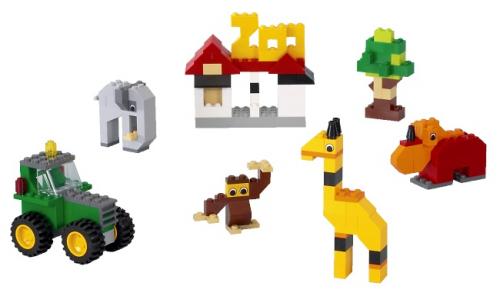 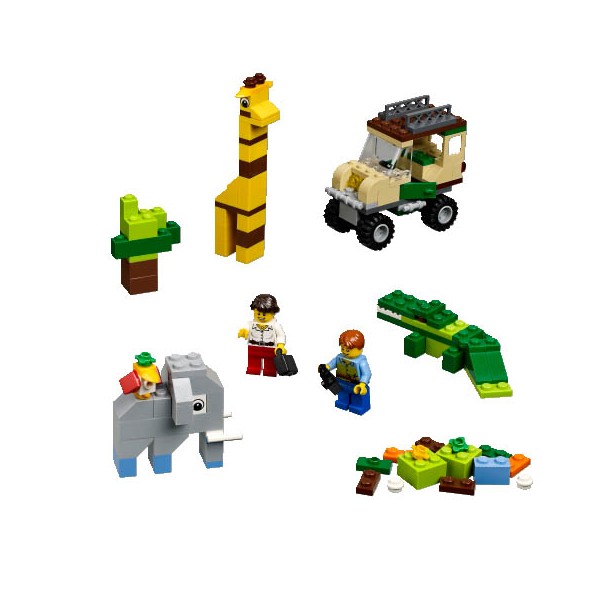 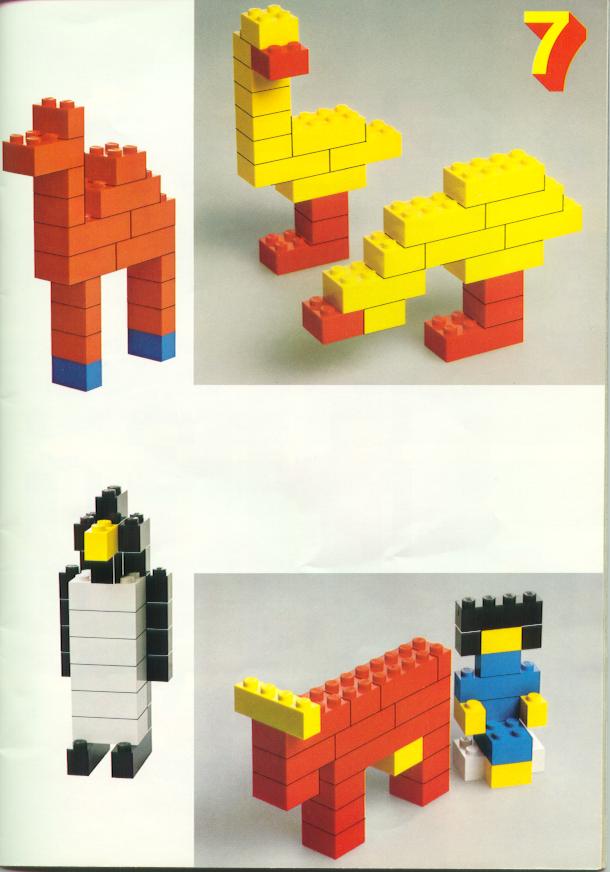 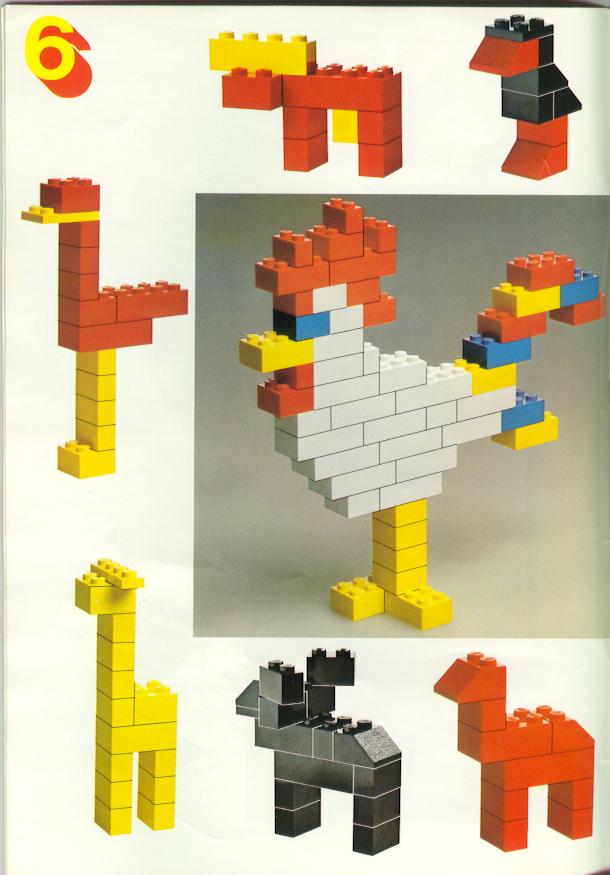 Примеры для моделирования по схемеЖИВОТНЫЕ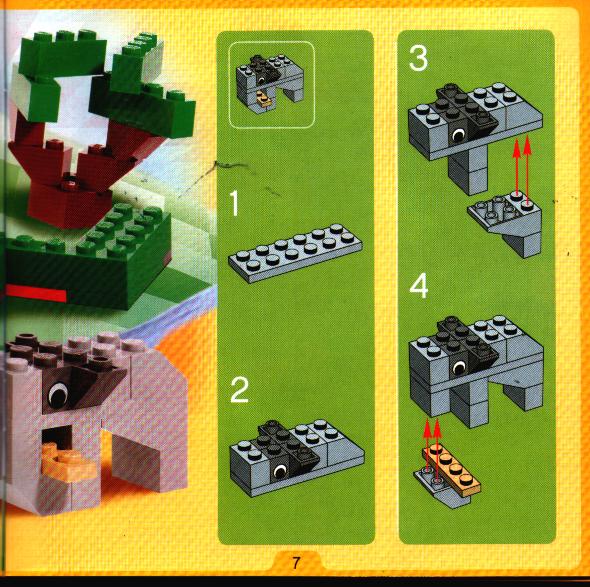 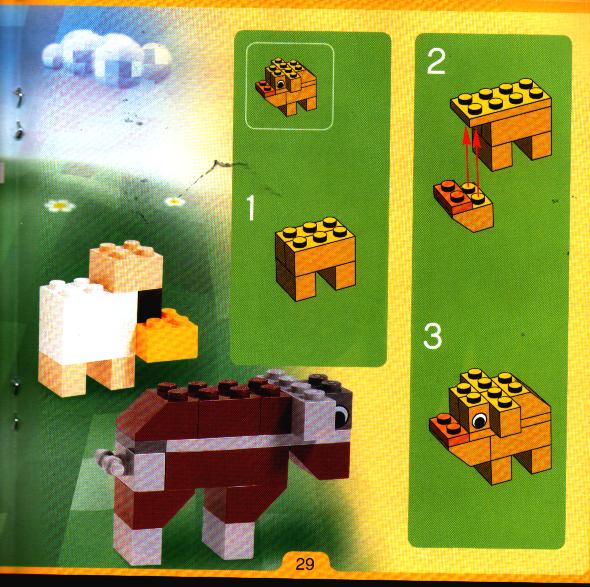 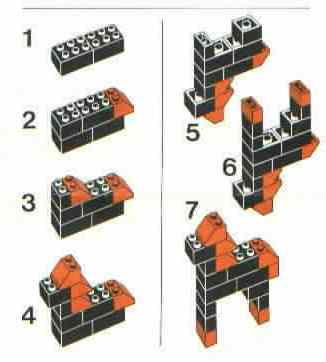 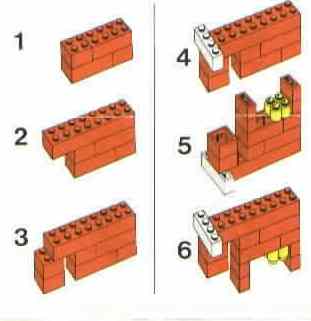 Виды конт-роляВремя проведенияЦель проведенияФормы контроляВходнойВ начале учебного года Определения уровня развития детей, их творческих способностей Беседа, опрос, тестирование, анкетирование. ТекущийВ течение всего учебного годаОпределение степени усвоения учащимися учебного материала. Определение готовности детей к восприятию нового материала. Повышение ответственности и заинтересованности воспитанников в обучении. Выявление детей, отстающих и опережающих обучение. Подбор наиболее эффективных методов и средств обучения.	Педагогическое наблюдение, опрос, самостоятельная творческая работа, выставки работ, презентации творческих работ, демонстрации моделей.ПромежуточныйПо окончании изучения темы или раздела. В конце месяца, четверти, полугодия.Определение степени усвоения учащимися учебного материала. Определение результатов обучения.Выставка, конкурс,  соревнование, творческая работа, опрос,  самостоятельная работа, презентация творческих работ, демонстрация моделей, тестирование, анкетирование ИтоговыйВ конце учебного года или курса обучения	Определение изменения уровня развития детей, их творческих способностей. Определение результатов обучения. Ориентирование учащихся на дальнейшее (в том числе самостоятельное) обучение. Получение сведений для совершенствования образовательной программы и методов обучения.	Выставка, конкурс, презентация творческих работ, демонстрация моделей,  итоговые занятия, коллективный анализ работ. №п/пТемаКол-во часовТеория(час)Практика(час)Знакомство с LEGO (2 ч)Знакомство с LEGO (2 ч)Знакомство с LEGO (2 ч)Знакомство с LEGO (2 ч)Знакомство с LEGO (2 ч)Вводное занятие. Правила работы на уроках LEGO-конструирования. Знакомство с ЛЕГО. Диагностика.10,20,8Знакомство  с ЛЕГО продолжается. Спонтанная индивидуальная LEGO-игра.10,20,8Обучение LEGO – игре (4 ч)Обучение LEGO – игре (4 ч)Обучение LEGO – игре (4 ч)Обучение LEGO – игре (4 ч)Обучение LEGO – игре (4 ч)Путешествие по ЛЕГО-стране. Знакомство с цветом LEGO - элементов.10,20,8Знакомство с формой LEGO - элементов. Кирпичики.10,30,7Знакомство с формой LEGO - элементов. Формочки.10,30,7Знакомство с формой LEGO - элементов. Формочки и кирпичики.10,20,8Посёлок, в котором я живу (7 часа)Посёлок, в котором я живу (7 часа)Посёлок, в котором я живу (7 часа)Посёлок, в котором я живу (7 часа)Посёлок, в котором я живу (7 часа)Сельский  пейзаж.20,20,8Сельскохозяйственные постройки.20,30,7Школа, школьный двор.30,30,7Транспорт (7 часов)Транспорт (7 часов)Транспорт (7 часов)Транспорт (7 часов)Транспорт (7 часов)Транспорт.10,20,8Городской транспорт.20,20,8Специальный транспорт.10,20,8Водный транспорт.10,20,8Воздушный транспорт, космические модели.2-1Животные (3 часа)Животные (3 часа)Животные (3 часа)Животные (3 часа)Животные (3 часа)Животные. Разнообразие животных.1-1Домашние питомцы.10,20,8Дикие животные. Животные пустынь, степей, лесов.10,20,8Моделирование (16 часов)Моделирование (16 часов)Моделирование (16 часов)Моделирование (16 часов)Моделирование (16 часов)Вертушка.20,20,8Волчок.10,20,8Перекидные качели.20,20,8Карета.20,20,8ЛЕГО-подарок для мамы.20,20,8Строительство домов.20,20,8Плот.20,20,8В мире фантастики. Фигурки фантастических существ.30,20,8LEGO и сказки (11 часов)LEGO и сказки (11 часов)LEGO и сказки (11 часов)LEGO и сказки (11 часов)LEGO и сказки (11 часов)Русские народные сказки.30,20,8Сказки русских писателей.20,30,7Сказки зарубежных писателей.20,20,8Любимые сказочные герои.20,20,8Подготовка к Lego фестивалю.11Легофестиваль.11LEGO-WeDo. Правила и приёмы безопасной работы с конструктором. Знакомство с элементами конструктора. Изучение среды управления и программирования (1час)LEGO-WeDo. Правила и приёмы безопасной работы с конструктором. Знакомство с элементами конструктора. Изучение среды управления и программирования (1час)LEGO-WeDo. Правила и приёмы безопасной работы с конструктором. Знакомство с элементами конструктора. Изучение среды управления и программирования (1час)LEGO-WeDo. Правила и приёмы безопасной работы с конструктором. Знакомство с элементами конструктора. Изучение среды управления и программирования (1час)LEGO-WeDo. Правила и приёмы безопасной работы с конструктором. Знакомство с элементами конструктора. Изучение среды управления и программирования (1час)Забавные механизмы. (6 часов)Забавные механизмы. (6 часов)Забавные механизмы. (6 часов)Забавные механизмы. (6 часов)Забавные механизмы. (6 часов)32.Модель «Танцующие птицы». Сборка модели.10,30,733.Составление программы. Тестирование модели.20,20,834.Модель «Обезьянка – барабанщица». Сборка модели.10,30,735.Составление программы. Тестирование модели.20,20,8Звери (9 часов)Звери (9 часов)Звери (9 часов)Звери (9 часов)Звери (9 часов)36.Модель «Голодный аллигатор». Сборка модели.10,30,737.Составление программы. Тестирование модели.20,20,838.Модель «Рычащий лев». Сборка модели.10,30,739.Составление программы. Тестирование модели.20,20,840.Модель «Порхающая птица». Сборка модели.10,30,741. Составление программы. Тестирование модели.20,20,8Выставка моделей. Защита проектов. (1 час)Выставка моделей. Защита проектов. (1 час)Выставка моделей. Защита проектов. (1 час)Выставка моделей. Защита проектов. (1 час)Выставка моделей. Защита проектов. (1 час)Диагностика1-1Итого68№п/пДатаТема занятияЭлемент содержанияПланируемые результатыПланируемые результатыПланируемые результатыКОДИИ№п/пПлан/фактТема занятияЭлемент содержанияПредметные результатыПредметные результатыУУДКОДИИ№п/пПлан/фактТема занятияЭлемент содержанияНаучитсяНаучитсяУУДВид/ формаИИ1234557891 четверть ( 9 ч )                                                                                         Знакомство с ЛЕГО (2ч)1 четверть ( 9 ч )                                                                                         Знакомство с ЛЕГО (2ч)1 четверть ( 9 ч )                                                                                         Знакомство с ЛЕГО (2ч)1 четверть ( 9 ч )                                                                                         Знакомство с ЛЕГО (2ч)1 четверть ( 9 ч )                                                                                         Знакомство с ЛЕГО (2ч)1 четверть ( 9 ч )                                                                                         Знакомство с ЛЕГО (2ч)1 четверть ( 9 ч )                                                                                         Знакомство с ЛЕГО (2ч)1 четверть ( 9 ч )                                                                                         Знакомство с ЛЕГО (2ч)1 четверть ( 9 ч )                                                                                         Знакомство с ЛЕГО (2ч)Вводное занятие. Правила работы на уроках Лего-конструирования. Знакомство с ЛЕГО. Диагностика.Знакомство с ЛЕГО.  Спонтанная индивидуальная ЛЕГО-игра.Определения уровня развития детей, их творческих способностей.- правилам работы на занятиях по лего-конструированию.Работать в команде.- правилам работы на занятиях по лего-конструированию.Работать в команде.ЛУУД- формировать отношение к школе, учению и поведение в процессе учебной деятельности,- формировать у детей мотивацию к обучению, о помощи им в самоорганизации и саморазвитии;- развивать познавательные навыки учащихся, умения самостоятельно конструировать свои знания, ориентироваться в информационном пространстве, критическое и творческое мышления, - определять и высказывать под руководством педагога самые простые общие для всех людей правила поведения при сотрудничестве (этические нормы);в предложенных педагогом ситуациях общения и сотрудничества, опираясь на общие для всех простые правила поведения, делать выбор, при поддержке других участников группы и педагога, как поступить. РУУД-проговаривать последовательность действий;- учиться высказывать своё предположение (версию) на основе работы с иллюстрацией рабочей тетради; - учиться работать по предложенному учителем плану;- учиться отличать верно выполненное задание от неверного;- учиться совместно с учителем и другими учениками давать эмоциональную оценку деятельности товарищей.- планировать свое действие в соответствии с поставленной задачей и условиями ее реализации, в том числе во внутреннем плане;- осуществлять итоговый и пошаговый контроль по результату;- определять и формулировать цель деятельности с помощью учителя.- соотнесение своих действий с целью и задачами деятельности;- сравнение своего результата деятельности с результатом других учащихся;ПУУД- ориентироваться в своей системе знаний: отличать новое от уже известного с помощью учителя;- делать предварительный отбор источников информации: ориентироваться в учебнике (на развороте, в оглавлении, в словаре);- добывать новые знания: находить ответы на вопросы, используя учебник, свой жизненный опыт и информацию, полученную от учителя;- перерабатывать полученную информацию: делать выводы в результате совместной работы всего класса;- преобразовывать информацию из одной формы в другую;- осуществлять анализ объектов с выделением существенных и несущественных признаков;- осуществлять расширенный поиск информации с использованием ресурсов библиотек и Интернета.КУУД- учиться выполнять различные роли в группе (лидера, исполнителя, критика);- умение координировать свои усилия с усилиями других;- формулировать собственное мнение и позицию;- договариваться и приходить к общему решению в совместной деятельности, в том числе в ситуации столкновения интересов;- допускать возможность существования у людей различных точек зрения, в том числе не совпадающих с его собственной, и ориентироваться на позицию партнера в общении и взаимодействии;- задавать вопросы;- учитывать разные мнения и стремиться к координации различных позиций в сотрудничестве;- донести свою позицию до других: оформлять свою мысль в устной и письменной речи (на уровне одного предложения или небольшого текста);- слушать и понимать речь других;- читать и пересказывать текст;- совместно договариваться о правилах общения и поведения в школе и следовать им,ЛУУД- формировать отношение к школе, учению и поведение в процессе учебной деятельности,- формировать у детей мотивацию к обучению, о помощи им в самоорганизации и саморазвитии;- развивать познавательные навыки учащихся, умения самостоятельно конструировать свои знания, ориентироваться в информационном пространстве, критическое и творческое мышления, - определять и высказывать под руководством педагога самые простые общие для всех людей правила поведения при сотрудничестве (этические нормы);в предложенных педагогом ситуациях общения и сотрудничества, опираясь на общие для всех простые правила поведения, делать выбор, при поддержке других участников группы и педагога, как поступить. РУУД- проговаривать последовательность действий;- учиться высказывать своё предположение (версию) на основе работы с иллюстрацией рабочей тетради; - учиться работать по предложенному учителем плану;- учиться отличать верно выполненное задание от неверного;- учиться совместно с учителем и другими учениками давать эмоциональную оценку деятельности товарищей.- планировать свое действие в соответствии с поставленной задачей и условиями ее реализации, в том числе во внутреннем плане;- осуществлять итоговый и пошаговый контроль по результату;- определять и формулировать цель деятельности с помощью учителя.- соотнесение своих действий с целью и задачами деятельности;- сравнение своего результата деятельности с результатом других учащихся;ПУУД- ориентироваться в своей системе знаний: отличать новое от уже известного с помощью учителя;- делать предварительный отбор источников информации: ориентироваться в учебнике (на развороте, в оглавлении, в словаре);- добывать новые знания: находить ответы на вопросы, используя учебник, свой жизненный опыт и информацию, полученную от учителя;- перерабатывать полученную информацию: делать выводы в результате совместной работы всего класса;- преобразовывать информацию из одной формы в другую;- осуществлять анализ объектов с выделением существенных и несущественных признаков;- осуществлять расширенный поиск информации с использованием ресурсов библиотек и Интернета.КУУД- учиться выполнять различные роли в группе (лидера, исполнителя, критика);- умение координировать свои усилия с усилиями других;- формулировать собственное мнение и позицию;- договариваться и приходить к общему решению в совместной деятельности, в том числе в ситуации столкновения интересов;- допускать возможность существования у людей различных точек зрения, в том числе не совпадающих с его собственной, и ориентироваться на позицию партнера в общении и взаимодействии;- задавать вопросы;- учитывать разные мнения и стремиться к координации различных позиций в сотрудничестве;- донести свою позицию до других: оформлять свою мысль в устной и письменной речи (на уровне одного предложения или небольшого текста);- слушать и понимать речь других;- читать и пересказывать текст;- совместно договариваться о правилах общения и поведения в школе и следовать им.ЛУУД- формировать отношение к школе, учению и поведение в процессе учебной деятельности,- формировать у детей мотивацию к обучению, о помощи им в самоорганизации и саморазвитии;- развивать познавательные навыки учащихся, умения самостоятельно конструировать свои знания, ориентироваться в информационном пространстве, критическое и творческое мышления, - определять и высказывать под руководством педагога; зна: правила безопасной работы; основные компоненты конструкторов ЛЕГО; конструктивные особенности различных моделей, сооружений и механизмов; компьютерную среду, включающую в себя графический язык программирования; виды подвижных и неподвижных соединений в конструкторе; 
основные приемы конструирования роботов; конструктивные особенности различных роботов; как использовать созданные программы; самостоятельно решать технические задачи в процессе конструирования роботов (планирование предстоящих действий, самоконтроль, применять полученные знания, приемы и опыт конструирования с использованием специальных элементов, и других объектов и т.д.); создавать реально действующие модели роботов при помощи специальных элементов по разработанной схеме, по собственному замыслу; создавать программы на компьютере для различных роботов; корректировать программы при необходимости; демонстрировать технические возможности роботов; УМЕТЬ: самостоятельно решать технические задачи в процессе конструирования роботов (планирование предстоящих действий, самоконтроль, применять полученные знания, приемы и опыт конструирования с использованием специальных элементов и т.д.); создавать действующие модели роботов на основе конструктора ЛЕГО; создавать программы на компьютере;корректировать программы при необходимости; РРПРУУД-проговаривать последовательность действий;- учиться высказывать своё предположение (версию) на основе работы с иллюстрацией рабочей тетради; - учиться работать по предложенному учителем плану;- учиться отличать верно выполненное задание от неверного;- учиться совместно с учителем и другими учениками давать эмоциональную оценку деятельности товарищей.- планировать свое действие в соответствии с поставленной задачей и условиями ее реализации, в том числе во внутреннем плане;- осуществлять итоговый и пошаговый контроль по результату;- определять и формулировать цель деятельности с помощью учителя.- соотнесение своих действий с целью и задачами деятельности;- сравнение своего результата деятельности с результатом других учащихся;ПУУД- ориентироваться в своей системе знаний: отличать новое от уже известного с помощью учителя;- делать предварительный отбор источников информации: ориентироваться в учебнике (на развороте, в оглавлении, в словаре);- добывать новые знания: находить ответы на вопросы, используя учебник, свой жизненный опыт и информацию, полученную от учителя;- перерабатывать полученную информацию: делать выводы в результате совместной работы всего класса;- преобразовывать информацию из одной формы в другую;- осуществлять анализ объектов с выделением существенных и несущественных признаков;- осуществлять расширенный поиск информации с использованием ресурсов библиотек и Интернета.КУУД- учиться выполнять различные роли в группе (лидера, исполнителя, критика);- умение координировать свои усилия с усилиями других;- формулировать собственное мнение и позицию;- договариваться и приходить к общему решению в совместной деятельности, в том числе в ситуации столкновения интересов;- допускать возможность существования у людей различных точек зрения, в том числе не совпадающих с его собственной, и ориентироваться на позицию партнера в общении и взаимодействии;- задавать вопросы;- учитывать разные мнения и стремиться к координации различных позиций в сотрудничестве;- донести свою позицию до других: оформлять свою мысль в устной и письменной речи (на уровне одного предложения или небольшого текста);- слушать и понимать речь других;- читать и пересказывать текст;- совместно договариваться о правилах общения и поведения в школе и следовать им, самые простые общие для всех людей правила поведения при сотрудничестве (этические нормы);в предложенных педагогом ситуациях общения и сотрудничества, опираясь на общие для всех простые правила поведения, делать выбор, при поддержке других участников группы и педагога, как поступить. РУУД- проговаривать последовательность действий;- учиться высказывать своё предположение (версию) на основе работы с иллюстрацией рабочей тетради; - учиться работать по предложенному учителем плану;- учиться отличать верно выполненное задание от неверного;- учиться совместно с учителем и другими учениками давать эмоциональную оценку деятельности товарищей.- планировать свое действие в соответствии с поставленной задачей и условиями ее реализации, в том числе во внутреннем плане;- осуществлять итоговый и пошаговый контроль по результату;- определять и формулировать цель деятельности с помощью учителя.- соотнесение своих действий с целью и задачами деятельности;- сравнение своего результата деятельности с результатом других учащихся;ЛУУД- правила безопасной работы; - основные компоненты конструкторов ЛЕГО;- конструктивные особенности различных моделей, сооружений и механизмов;- компьютерную среду, включающую в себя графический язык программирования; виды подвижных и неподвижных соединений в конструкторе; 
основные приемы конструирования роботов; конструктивные особенности различных роботов; как использовать созданные программы; самостоятельно решать технические задачи в процессе конструирования роботов (планирование предстоящих действий, самоконтроль, применять полученные знания, приемы и опыт конструирования с использованием специальных элементов, и других объектов и т.д.); создавать реально действующие модели роботов при помощи специальных элементов по разработанной схеме, по собственному замыслу; создавать программы на компьютере для различных роботов; корректировать программы при необходимости; демонстрировать технические возможности роботов; УМЕТЬ: самостоятельно решать технические задачи в процессе конструирования роботов (планирование предстоящих действий, самоконтроль, применять полученные знания, приемы и опыт конструирования с использованием специальных элементов и т.д.); создавать действующие модели роботов на основе конструктора ЛЕГО; создавать программы на компьютере;корректировать программы при необходимости; правила безопасной работы; основные компоненты конструкторов ЛЕГО; конструктивные особенности различных моделей, сооружений и механизмов; компьютерную среду, включающую в себя графический язык программирования; виды подвижных и неподвижных соединений в конструкторе; 
основные приемы конструирования роботов; конструктивные особенности различных роботов; как использовать созданные программы; самостоятельно решать технические задачи в процессе конструирования роботов (планирование предстоящих действий, самоконтроль, применять полученные знания, приемы и опыт конструирования с использованием специальных элементов, и других объектов и т.д.); создавать реально действующие модели роботов при помощи специальных элементов по разработанной схеме, по собственному замыслу; создавать программы на компьютере для различных роботов; корректировать программы при необходимости; демонстрировать технические возможности роботов; УМЕТЬ: самостоятельно решать технические задачи в процессе конструирования роботов (планирование предстоящих действий, самоконтроль, применять полученные знания, приемы и опыт конструирования с использованием специальных элементов и т.д.); создавать действующие модели роботов на основе конструктора ЛЕГО; создавать программы на компьютере;корректировать программы при необходимости; Входной/Дhttp://9151394.ru/?fuseaction=proj.legoЗнакомство  с ЛЕГО продолжается(Спонтанная индивидуальная ЛЕГО-игра)Пространственно-графическое моделирование (рисование)Называть детали конструктора Lego. Совместно обучаться и работать в рамках одной группы.Называть детали конструктора Lego. Совместно обучаться и работать в рамках одной группы.ЛУУД- формировать отношение к школе, учению и поведение в процессе учебной деятельности,- формировать у детей мотивацию к обучению, о помощи им в самоорганизации и саморазвитии;- развивать познавательные навыки учащихся, умения самостоятельно конструировать свои знания, ориентироваться в информационном пространстве, критическое и творческое мышления, - определять и высказывать под руководством педагога самые простые общие для всех людей правила поведения при сотрудничестве (этические нормы);в предложенных педагогом ситуациях общения и сотрудничества, опираясь на общие для всех простые правила поведения, делать выбор, при поддержке других участников группы и педагога, как поступить. РУУД-проговаривать последовательность действий;- учиться высказывать своё предположение (версию) на основе работы с иллюстрацией рабочей тетради; - учиться работать по предложенному учителем плану;- учиться отличать верно выполненное задание от неверного;- учиться совместно с учителем и другими учениками давать эмоциональную оценку деятельности товарищей.- планировать свое действие в соответствии с поставленной задачей и условиями ее реализации, в том числе во внутреннем плане;- осуществлять итоговый и пошаговый контроль по результату;- определять и формулировать цель деятельности с помощью учителя.- соотнесение своих действий с целью и задачами деятельности;- сравнение своего результата деятельности с результатом других учащихся;ПУУД- ориентироваться в своей системе знаний: отличать новое от уже известного с помощью учителя;- делать предварительный отбор источников информации: ориентироваться в учебнике (на развороте, в оглавлении, в словаре);- добывать новые знания: находить ответы на вопросы, используя учебник, свой жизненный опыт и информацию, полученную от учителя;- перерабатывать полученную информацию: делать выводы в результате совместной работы всего класса;- преобразовывать информацию из одной формы в другую;- осуществлять анализ объектов с выделением существенных и несущественных признаков;- осуществлять расширенный поиск информации с использованием ресурсов библиотек и Интернета.КУУД- учиться выполнять различные роли в группе (лидера, исполнителя, критика);- умение координировать свои усилия с усилиями других;- формулировать собственное мнение и позицию;- договариваться и приходить к общему решению в совместной деятельности, в том числе в ситуации столкновения интересов;- допускать возможность существования у людей различных точек зрения, в том числе не совпадающих с его собственной, и ориентироваться на позицию партнера в общении и взаимодействии;- задавать вопросы;- учитывать разные мнения и стремиться к координации различных позиций в сотрудничестве;- донести свою позицию до других: оформлять свою мысль в устной и письменной речи (на уровне одного предложения или небольшого текста);- слушать и понимать речь других;- читать и пересказывать текст;- совместно договариваться о правилах общения и поведения в школе и следовать им,ЛУУД- формировать отношение к школе, учению и поведение в процессе учебной деятельности,- формировать у детей мотивацию к обучению, о помощи им в самоорганизации и саморазвитии;- развивать познавательные навыки учащихся, умения самостоятельно конструировать свои знания, ориентироваться в информационном пространстве, критическое и творческое мышления, - определять и высказывать под руководством педагога самые простые общие для всех людей правила поведения при сотрудничестве (этические нормы);в предложенных педагогом ситуациях общения и сотрудничества, опираясь на общие для всех простые правила поведения, делать выбор, при поддержке других участников группы и педагога, как поступить. РУУД- проговаривать последовательность действий;- учиться высказывать своё предположение (версию) на основе работы с иллюстрацией рабочей тетради; - учиться работать по предложенному учителем плану;- учиться отличать верно выполненное задание от неверного;- учиться совместно с учителем и другими учениками давать эмоциональную оценку деятельности товарищей.- планировать свое действие в соответствии с поставленной задачей и условиями ее реализации, в том числе во внутреннем плане;- осуществлять итоговый и пошаговый контроль по результату;- определять и формулировать цель деятельности с помощью учителя.- соотнесение своих действий с целью и задачами деятельности;- сравнение своего результата деятельности с результатом других учащихся;ПУУД- ориентироваться в своей системе знаний: отличать новое от уже известного с помощью учителя;- делать предварительный отбор источников информации: ориентироваться в учебнике (на развороте, в оглавлении, в словаре);- добывать новые знания: находить ответы на вопросы, используя учебник, свой жизненный опыт и информацию, полученную от учителя;- перерабатывать полученную информацию: делать выводы в результате совместной работы всего класса;- преобразовывать информацию из одной формы в другую;- осуществлять анализ объектов с выделением существенных и несущественных признаков;- осуществлять расширенный поиск информации с использованием ресурсов библиотек и Интернета.КУУД- учиться выполнять различные роли в группе (лидера, исполнителя, критика);- умение координировать свои усилия с усилиями других;- формулировать собственное мнение и позицию;- договариваться и приходить к общему решению в совместной деятельности, в том числе в ситуации столкновения интересов;- допускать возможность существования у людей различных точек зрения, в том числе не совпадающих с его собственной, и ориентироваться на позицию партнера в общении и взаимодействии;- задавать вопросы;- учитывать разные мнения и стремиться к координации различных позиций в сотрудничестве;- донести свою позицию до других: оформлять свою мысль в устной и письменной речи (на уровне одного предложения или небольшого текста);- слушать и понимать речь других;- читать и пересказывать текст;- совместно договариваться о правилах общения и поведения в школе и следовать им.ЛУУД- формировать отношение к школе, учению и поведение в процессе учебной деятельности,- формировать у детей мотивацию к обучению, о помощи им в самоорганизации и саморазвитии;- развивать познавательные навыки учащихся, умения самостоятельно конструировать свои знания, ориентироваться в информационном пространстве, критическое и творческое мышления, - определять и высказывать под руководством педагога; зна: правила безопасной работы; основные компоненты конструкторов ЛЕГО; конструктивные особенности различных моделей, сооружений и механизмов; компьютерную среду, включающую в себя графический язык программирования; виды подвижных и неподвижных соединений в конструкторе; 
основные приемы конструирования роботов; конструктивные особенности различных роботов; как использовать созданные программы; самостоятельно решать технические задачи в процессе конструирования роботов (планирование предстоящих действий, самоконтроль, применять полученные знания, приемы и опыт конструирования с использованием специальных элементов, и других объектов и т.д.); создавать реально действующие модели роботов при помощи специальных элементов по разработанной схеме, по собственному замыслу; создавать программы на компьютере для различных роботов; корректировать программы при необходимости; демонстрировать технические возможности роботов; УМЕТЬ: самостоятельно решать технические задачи в процессе конструирования роботов (планирование предстоящих действий, самоконтроль, применять полученные знания, приемы и опыт конструирования с использованием специальных элементов и т.д.); создавать действующие модели роботов на основе конструктора ЛЕГО; создавать программы на компьютере;корректировать программы при необходимости; РРПРУУД-проговаривать последовательность действий;- учиться высказывать своё предположение (версию) на основе работы с иллюстрацией рабочей тетради; - учиться работать по предложенному учителем плану;- учиться отличать верно выполненное задание от неверного;- учиться совместно с учителем и другими учениками давать эмоциональную оценку деятельности товарищей.- планировать свое действие в соответствии с поставленной задачей и условиями ее реализации, в том числе во внутреннем плане;- осуществлять итоговый и пошаговый контроль по результату;- определять и формулировать цель деятельности с помощью учителя.- соотнесение своих действий с целью и задачами деятельности;- сравнение своего результата деятельности с результатом других учащихся;ПУУД- ориентироваться в своей системе знаний: отличать новое от уже известного с помощью учителя;- делать предварительный отбор источников информации: ориентироваться в учебнике (на развороте, в оглавлении, в словаре);- добывать новые знания: находить ответы на вопросы, используя учебник, свой жизненный опыт и информацию, полученную от учителя;- перерабатывать полученную информацию: делать выводы в результате совместной работы всего класса;- преобразовывать информацию из одной формы в другую;- осуществлять анализ объектов с выделением существенных и несущественных признаков;- осуществлять расширенный поиск информации с использованием ресурсов библиотек и Интернета.КУУД- учиться выполнять различные роли в группе (лидера, исполнителя, критика);- умение координировать свои усилия с усилиями других;- формулировать собственное мнение и позицию;- договариваться и приходить к общему решению в совместной деятельности, в том числе в ситуации столкновения интересов;- допускать возможность существования у людей различных точек зрения, в том числе не совпадающих с его собственной, и ориентироваться на позицию партнера в общении и взаимодействии;- задавать вопросы;- учитывать разные мнения и стремиться к координации различных позиций в сотрудничестве;- донести свою позицию до других: оформлять свою мысль в устной и письменной речи (на уровне одного предложения или небольшого текста);- слушать и понимать речь других;- читать и пересказывать текст;- совместно договариваться о правилах общения и поведения в школе и следовать им, самые простые общие для всех людей правила поведения при сотрудничестве (этические нормы);в предложенных педагогом ситуациях общения и сотрудничества, опираясь на общие для всех простые правила поведения, делать выбор, при поддержке других участников группы и педагога, как поступить. РУУД- проговаривать последовательность действий;- учиться высказывать своё предположение (версию) на основе работы с иллюстрацией рабочей тетради; - учиться работать по предложенному учителем плану;- учиться отличать верно выполненное задание от неверного;- учиться совместно с учителем и другими учениками давать эмоциональную оценку деятельности товарищей.- планировать свое действие в соответствии с поставленной задачей и условиями ее реализации, в том числе во внутреннем плане;- осуществлять итоговый и пошаговый контроль по результату;- определять и формулировать цель деятельности с помощью учителя.- соотнесение своих действий с целью и задачами деятельности;- сравнение своего результата деятельности с результатом других учащихся;ЛУУД- правила безопасной работы; - основные компоненты конструкторов ЛЕГО;- конструктивные особенности различных моделей, сооружений и механизмов;- компьютерную среду, включающую в себя графический язык программирования; виды подвижных и неподвижных соединений в конструкторе; 
основные приемы конструирования роботов; конструктивные особенности различных роботов; как использовать созданные программы; самостоятельно решать технические задачи в процессе конструирования роботов (планирование предстоящих действий, самоконтроль, применять полученные знания, приемы и опыт конструирования с использованием специальных элементов, и других объектов и т.д.); создавать реально действующие модели роботов при помощи специальных элементов по разработанной схеме, по собственному замыслу; создавать программы на компьютере для различных роботов; корректировать программы при необходимости; демонстрировать технические возможности роботов; УМЕТЬ: самостоятельно решать технические задачи в процессе конструирования роботов (планирование предстоящих действий, самоконтроль, применять полученные знания, приемы и опыт конструирования с использованием специальных элементов и т.д.); создавать действующие модели роботов на основе конструктора ЛЕГО; создавать программы на компьютере;корректировать программы при необходимости; правила безопасной работы; основные компоненты конструкторов ЛЕГО; конструктивные особенности различных моделей, сооружений и механизмов; компьютерную среду, включающую в себя графический язык программирования; виды подвижных и неподвижных соединений в конструкторе; 
основные приемы конструирования роботов; конструктивные особенности различных роботов; как использовать созданные программы; самостоятельно решать технические задачи в процессе конструирования роботов (планирование предстоящих действий, самоконтроль, применять полученные знания, приемы и опыт конструирования с использованием специальных элементов, и других объектов и т.д.); создавать реально действующие модели роботов при помощи специальных элементов по разработанной схеме, по собственному замыслу; создавать программы на компьютере для различных роботов; корректировать программы при необходимости; демонстрировать технические возможности роботов; УМЕТЬ: самостоятельно решать технические задачи в процессе конструирования роботов (планирование предстоящих действий, самоконтроль, применять полученные знания, приемы и опыт конструирования с использованием специальных элементов и т.д.); создавать действующие модели роботов на основе конструктора ЛЕГО; создавать программы на компьютере;корректировать программы при необходимости; Текущий/УОПРhttp://9151394.ru/?fuseaction=proj.legoОбучение LEGO – игре. Путешествие по ЛЕГО-стране. Знакомство с цветом LEGO - элементов.Знакомство с формой LEGO - элементов. Формочки и кирпичики.Исследование деталей конструктора. Графическое моделирование.Называть детали конструктора Lego, точно дифференцировать их по форме, размеру и цвету, различать строительные детали по назначению или предъявленному образцу.Называть детали конструктора Lego, точно дифференцировать их по форме, размеру и цвету, различать строительные детали по назначению или предъявленному образцу.ЛУУД- формировать отношение к школе, учению и поведение в процессе учебной деятельности,- формировать у детей мотивацию к обучению, о помощи им в самоорганизации и саморазвитии;- развивать познавательные навыки учащихся, умения самостоятельно конструировать свои знания, ориентироваться в информационном пространстве, критическое и творческое мышления, - определять и высказывать под руководством педагога самые простые общие для всех людей правила поведения при сотрудничестве (этические нормы);в предложенных педагогом ситуациях общения и сотрудничества, опираясь на общие для всех простые правила поведения, делать выбор, при поддержке других участников группы и педагога, как поступить. РУУД-проговаривать последовательность действий;- учиться высказывать своё предположение (версию) на основе работы с иллюстрацией рабочей тетради; - учиться работать по предложенному учителем плану;- учиться отличать верно выполненное задание от неверного;- учиться совместно с учителем и другими учениками давать эмоциональную оценку деятельности товарищей.- планировать свое действие в соответствии с поставленной задачей и условиями ее реализации, в том числе во внутреннем плане;- осуществлять итоговый и пошаговый контроль по результату;- определять и формулировать цель деятельности с помощью учителя.- соотнесение своих действий с целью и задачами деятельности;- сравнение своего результата деятельности с результатом других учащихся;ПУУД- ориентироваться в своей системе знаний: отличать новое от уже известного с помощью учителя;- делать предварительный отбор источников информации: ориентироваться в учебнике (на развороте, в оглавлении, в словаре);- добывать новые знания: находить ответы на вопросы, используя учебник, свой жизненный опыт и информацию, полученную от учителя;- перерабатывать полученную информацию: делать выводы в результате совместной работы всего класса;- преобразовывать информацию из одной формы в другую;- осуществлять анализ объектов с выделением существенных и несущественных признаков;- осуществлять расширенный поиск информации с использованием ресурсов библиотек и Интернета.КУУД- учиться выполнять различные роли в группе (лидера, исполнителя, критика);- умение координировать свои усилия с усилиями других;- формулировать собственное мнение и позицию;- договариваться и приходить к общему решению в совместной деятельности, в том числе в ситуации столкновения интересов;- допускать возможность существования у людей различных точек зрения, в том числе не совпадающих с его собственной, и ориентироваться на позицию партнера в общении и взаимодействии;- задавать вопросы;- учитывать разные мнения и стремиться к координации различных позиций в сотрудничестве;- донести свою позицию до других: оформлять свою мысль в устной и письменной речи (на уровне одного предложения или небольшого текста);- слушать и понимать речь других;- читать и пересказывать текст;- совместно договариваться о правилах общения и поведения в школе и следовать им,ЛУУД- формировать отношение к школе, учению и поведение в процессе учебной деятельности,- формировать у детей мотивацию к обучению, о помощи им в самоорганизации и саморазвитии;- развивать познавательные навыки учащихся, умения самостоятельно конструировать свои знания, ориентироваться в информационном пространстве, критическое и творческое мышления, - определять и высказывать под руководством педагога самые простые общие для всех людей правила поведения при сотрудничестве (этические нормы);в предложенных педагогом ситуациях общения и сотрудничества, опираясь на общие для всех простые правила поведения, делать выбор, при поддержке других участников группы и педагога, как поступить. РУУД- проговаривать последовательность действий;- учиться высказывать своё предположение (версию) на основе работы с иллюстрацией рабочей тетради; - учиться работать по предложенному учителем плану;- учиться отличать верно выполненное задание от неверного;- учиться совместно с учителем и другими учениками давать эмоциональную оценку деятельности товарищей.- планировать свое действие в соответствии с поставленной задачей и условиями ее реализации, в том числе во внутреннем плане;- осуществлять итоговый и пошаговый контроль по результату;- определять и формулировать цель деятельности с помощью учителя.- соотнесение своих действий с целью и задачами деятельности;- сравнение своего результата деятельности с результатом других учащихся;ПУУД- ориентироваться в своей системе знаний: отличать новое от уже известного с помощью учителя;- делать предварительный отбор источников информации: ориентироваться в учебнике (на развороте, в оглавлении, в словаре);- добывать новые знания: находить ответы на вопросы, используя учебник, свой жизненный опыт и информацию, полученную от учителя;- перерабатывать полученную информацию: делать выводы в результате совместной работы всего класса;- преобразовывать информацию из одной формы в другую;- осуществлять анализ объектов с выделением существенных и несущественных признаков;- осуществлять расширенный поиск информации с использованием ресурсов библиотек и Интернета.КУУД- учиться выполнять различные роли в группе (лидера, исполнителя, критика);- умение координировать свои усилия с усилиями других;- формулировать собственное мнение и позицию;- договариваться и приходить к общему решению в совместной деятельности, в том числе в ситуации столкновения интересов;- допускать возможность существования у людей различных точек зрения, в том числе не совпадающих с его собственной, и ориентироваться на позицию партнера в общении и взаимодействии;- задавать вопросы;- учитывать разные мнения и стремиться к координации различных позиций в сотрудничестве;- донести свою позицию до других: оформлять свою мысль в устной и письменной речи (на уровне одного предложения или небольшого текста);- слушать и понимать речь других;- читать и пересказывать текст;- совместно договариваться о правилах общения и поведения в школе и следовать им.ЛУУД- формировать отношение к школе, учению и поведение в процессе учебной деятельности,- формировать у детей мотивацию к обучению, о помощи им в самоорганизации и саморазвитии;- развивать познавательные навыки учащихся, умения самостоятельно конструировать свои знания, ориентироваться в информационном пространстве, критическое и творческое мышления, - определять и высказывать под руководством педагога; зна: правила безопасной работы; основные компоненты конструкторов ЛЕГО; конструктивные особенности различных моделей, сооружений и механизмов; компьютерную среду, включающую в себя графический язык программирования; виды подвижных и неподвижных соединений в конструкторе; 
основные приемы конструирования роботов; конструктивные особенности различных роботов; как использовать созданные программы; самостоятельно решать технические задачи в процессе конструирования роботов (планирование предстоящих действий, самоконтроль, применять полученные знания, приемы и опыт конструирования с использованием специальных элементов, и других объектов и т.д.); создавать реально действующие модели роботов при помощи специальных элементов по разработанной схеме, по собственному замыслу; создавать программы на компьютере для различных роботов; корректировать программы при необходимости; демонстрировать технические возможности роботов; УМЕТЬ: самостоятельно решать технические задачи в процессе конструирования роботов (планирование предстоящих действий, самоконтроль, применять полученные знания, приемы и опыт конструирования с использованием специальных элементов и т.д.); создавать действующие модели роботов на основе конструктора ЛЕГО; создавать программы на компьютере;корректировать программы при необходимости; РРПРУУД-проговаривать последовательность действий;- учиться высказывать своё предположение (версию) на основе работы с иллюстрацией рабочей тетради; - учиться работать по предложенному учителем плану;- учиться отличать верно выполненное задание от неверного;- учиться совместно с учителем и другими учениками давать эмоциональную оценку деятельности товарищей.- планировать свое действие в соответствии с поставленной задачей и условиями ее реализации, в том числе во внутреннем плане;- осуществлять итоговый и пошаговый контроль по результату;- определять и формулировать цель деятельности с помощью учителя.- соотнесение своих действий с целью и задачами деятельности;- сравнение своего результата деятельности с результатом других учащихся;ПУУД- ориентироваться в своей системе знаний: отличать новое от уже известного с помощью учителя;- делать предварительный отбор источников информации: ориентироваться в учебнике (на развороте, в оглавлении, в словаре);- добывать новые знания: находить ответы на вопросы, используя учебник, свой жизненный опыт и информацию, полученную от учителя;- перерабатывать полученную информацию: делать выводы в результате совместной работы всего класса;- преобразовывать информацию из одной формы в другую;- осуществлять анализ объектов с выделением существенных и несущественных признаков;- осуществлять расширенный поиск информации с использованием ресурсов библиотек и Интернета.КУУД- учиться выполнять различные роли в группе (лидера, исполнителя, критика);- умение координировать свои усилия с усилиями других;- формулировать собственное мнение и позицию;- договариваться и приходить к общему решению в совместной деятельности, в том числе в ситуации столкновения интересов;- допускать возможность существования у людей различных точек зрения, в том числе не совпадающих с его собственной, и ориентироваться на позицию партнера в общении и взаимодействии;- задавать вопросы;- учитывать разные мнения и стремиться к координации различных позиций в сотрудничестве;- донести свою позицию до других: оформлять свою мысль в устной и письменной речи (на уровне одного предложения или небольшого текста);- слушать и понимать речь других;- читать и пересказывать текст;- совместно договариваться о правилах общения и поведения в школе и следовать им, самые простые общие для всех людей правила поведения при сотрудничестве (этические нормы);в предложенных педагогом ситуациях общения и сотрудничества, опираясь на общие для всех простые правила поведения, делать выбор, при поддержке других участников группы и педагога, как поступить. РУУД- проговаривать последовательность действий;- учиться высказывать своё предположение (версию) на основе работы с иллюстрацией рабочей тетради; - учиться работать по предложенному учителем плану;- учиться отличать верно выполненное задание от неверного;- учиться совместно с учителем и другими учениками давать эмоциональную оценку деятельности товарищей.- планировать свое действие в соответствии с поставленной задачей и условиями ее реализации, в том числе во внутреннем плане;- осуществлять итоговый и пошаговый контроль по результату;- определять и формулировать цель деятельности с помощью учителя.- соотнесение своих действий с целью и задачами деятельности;- сравнение своего результата деятельности с результатом других учащихся;ЛУУД- правила безопасной работы; - основные компоненты конструкторов ЛЕГО;- конструктивные особенности различных моделей, сооружений и механизмов;- компьютерную среду, включающую в себя графический язык программирования; виды подвижных и неподвижных соединений в конструкторе; 
основные приемы конструирования роботов; конструктивные особенности различных роботов; как использовать созданные программы; самостоятельно решать технические задачи в процессе конструирования роботов (планирование предстоящих действий, самоконтроль, применять полученные знания, приемы и опыт конструирования с использованием специальных элементов, и других объектов и т.д.); создавать реально действующие модели роботов при помощи специальных элементов по разработанной схеме, по собственному замыслу; создавать программы на компьютере для различных роботов; корректировать программы при необходимости; демонстрировать технические возможности роботов; УМЕТЬ: самостоятельно решать технические задачи в процессе конструирования роботов (планирование предстоящих действий, самоконтроль, применять полученные знания, приемы и опыт конструирования с использованием специальных элементов и т.д.); создавать действующие модели роботов на основе конструктора ЛЕГО; создавать программы на компьютере;корректировать программы при необходимости; правила безопасной работы; основные компоненты конструкторов ЛЕГО; конструктивные особенности различных моделей, сооружений и механизмов; компьютерную среду, включающую в себя графический язык программирования; виды подвижных и неподвижных соединений в конструкторе; 
основные приемы конструирования роботов; конструктивные особенности различных роботов; как использовать созданные программы; самостоятельно решать технические задачи в процессе конструирования роботов (планирование предстоящих действий, самоконтроль, применять полученные знания, приемы и опыт конструирования с использованием специальных элементов, и других объектов и т.д.); создавать реально действующие модели роботов при помощи специальных элементов по разработанной схеме, по собственному замыслу; создавать программы на компьютере для различных роботов; корректировать программы при необходимости; демонстрировать технические возможности роботов; УМЕТЬ: самостоятельно решать технические задачи в процессе конструирования роботов (планирование предстоящих действий, самоконтроль, применять полученные знания, приемы и опыт конструирования с использованием специальных элементов и т.д.); создавать действующие модели роботов на основе конструктора ЛЕГО; создавать программы на компьютере;корректировать программы при необходимости; Текущий/УОПРЗнакомство с формой LEGO - элементов. Кирпичики.Исследование деталей конструктора. Графическое моделирование.Называть детали конструктора Lego, точно дифференцировать их по форме, размеру и цвету, различать строительные детали по назначению или предъявленному образцу.Называть детали конструктора Lego, точно дифференцировать их по форме, размеру и цвету, различать строительные детали по назначению или предъявленному образцу.ЛУУД- формировать отношение к школе, учению и поведение в процессе учебной деятельности,- формировать у детей мотивацию к обучению, о помощи им в самоорганизации и саморазвитии;- развивать познавательные навыки учащихся, умения самостоятельно конструировать свои знания, ориентироваться в информационном пространстве, критическое и творческое мышления, - определять и высказывать под руководством педагога самые простые общие для всех людей правила поведения при сотрудничестве (этические нормы);в предложенных педагогом ситуациях общения и сотрудничества, опираясь на общие для всех простые правила поведения, делать выбор, при поддержке других участников группы и педагога, как поступить. РУУД-проговаривать последовательность действий;- учиться высказывать своё предположение (версию) на основе работы с иллюстрацией рабочей тетради; - учиться работать по предложенному учителем плану;- учиться отличать верно выполненное задание от неверного;- учиться совместно с учителем и другими учениками давать эмоциональную оценку деятельности товарищей.- планировать свое действие в соответствии с поставленной задачей и условиями ее реализации, в том числе во внутреннем плане;- осуществлять итоговый и пошаговый контроль по результату;- определять и формулировать цель деятельности с помощью учителя.- соотнесение своих действий с целью и задачами деятельности;- сравнение своего результата деятельности с результатом других учащихся;ПУУД- ориентироваться в своей системе знаний: отличать новое от уже известного с помощью учителя;- делать предварительный отбор источников информации: ориентироваться в учебнике (на развороте, в оглавлении, в словаре);- добывать новые знания: находить ответы на вопросы, используя учебник, свой жизненный опыт и информацию, полученную от учителя;- перерабатывать полученную информацию: делать выводы в результате совместной работы всего класса;- преобразовывать информацию из одной формы в другую;- осуществлять анализ объектов с выделением существенных и несущественных признаков;- осуществлять расширенный поиск информации с использованием ресурсов библиотек и Интернета.КУУД- учиться выполнять различные роли в группе (лидера, исполнителя, критика);- умение координировать свои усилия с усилиями других;- формулировать собственное мнение и позицию;- договариваться и приходить к общему решению в совместной деятельности, в том числе в ситуации столкновения интересов;- допускать возможность существования у людей различных точек зрения, в том числе не совпадающих с его собственной, и ориентироваться на позицию партнера в общении и взаимодействии;- задавать вопросы;- учитывать разные мнения и стремиться к координации различных позиций в сотрудничестве;- донести свою позицию до других: оформлять свою мысль в устной и письменной речи (на уровне одного предложения или небольшого текста);- слушать и понимать речь других;- читать и пересказывать текст;- совместно договариваться о правилах общения и поведения в школе и следовать им,ЛУУД- формировать отношение к школе, учению и поведение в процессе учебной деятельности,- формировать у детей мотивацию к обучению, о помощи им в самоорганизации и саморазвитии;- развивать познавательные навыки учащихся, умения самостоятельно конструировать свои знания, ориентироваться в информационном пространстве, критическое и творческое мышления, - определять и высказывать под руководством педагога самые простые общие для всех людей правила поведения при сотрудничестве (этические нормы);в предложенных педагогом ситуациях общения и сотрудничества, опираясь на общие для всех простые правила поведения, делать выбор, при поддержке других участников группы и педагога, как поступить. РУУД- проговаривать последовательность действий;- учиться высказывать своё предположение (версию) на основе работы с иллюстрацией рабочей тетради; - учиться работать по предложенному учителем плану;- учиться отличать верно выполненное задание от неверного;- учиться совместно с учителем и другими учениками давать эмоциональную оценку деятельности товарищей.- планировать свое действие в соответствии с поставленной задачей и условиями ее реализации, в том числе во внутреннем плане;- осуществлять итоговый и пошаговый контроль по результату;- определять и формулировать цель деятельности с помощью учителя.- соотнесение своих действий с целью и задачами деятельности;- сравнение своего результата деятельности с результатом других учащихся;ПУУД- ориентироваться в своей системе знаний: отличать новое от уже известного с помощью учителя;- делать предварительный отбор источников информации: ориентироваться в учебнике (на развороте, в оглавлении, в словаре);- добывать новые знания: находить ответы на вопросы, используя учебник, свой жизненный опыт и информацию, полученную от учителя;- перерабатывать полученную информацию: делать выводы в результате совместной работы всего класса;- преобразовывать информацию из одной формы в другую;- осуществлять анализ объектов с выделением существенных и несущественных признаков;- осуществлять расширенный поиск информации с использованием ресурсов библиотек и Интернета.КУУД- учиться выполнять различные роли в группе (лидера, исполнителя, критика);- умение координировать свои усилия с усилиями других;- формулировать собственное мнение и позицию;- договариваться и приходить к общему решению в совместной деятельности, в том числе в ситуации столкновения интересов;- допускать возможность существования у людей различных точек зрения, в том числе не совпадающих с его собственной, и ориентироваться на позицию партнера в общении и взаимодействии;- задавать вопросы;- учитывать разные мнения и стремиться к координации различных позиций в сотрудничестве;- донести свою позицию до других: оформлять свою мысль в устной и письменной речи (на уровне одного предложения или небольшого текста);- слушать и понимать речь других;- читать и пересказывать текст;- совместно договариваться о правилах общения и поведения в школе и следовать им.ЛУУД- формировать отношение к школе, учению и поведение в процессе учебной деятельности,- формировать у детей мотивацию к обучению, о помощи им в самоорганизации и саморазвитии;- развивать познавательные навыки учащихся, умения самостоятельно конструировать свои знания, ориентироваться в информационном пространстве, критическое и творческое мышления, - определять и высказывать под руководством педагога; зна: правила безопасной работы; основные компоненты конструкторов ЛЕГО; конструктивные особенности различных моделей, сооружений и механизмов; компьютерную среду, включающую в себя графический язык программирования; виды подвижных и неподвижных соединений в конструкторе; 
основные приемы конструирования роботов; конструктивные особенности различных роботов; как использовать созданные программы; самостоятельно решать технические задачи в процессе конструирования роботов (планирование предстоящих действий, самоконтроль, применять полученные знания, приемы и опыт конструирования с использованием специальных элементов, и других объектов и т.д.); создавать реально действующие модели роботов при помощи специальных элементов по разработанной схеме, по собственному замыслу; создавать программы на компьютере для различных роботов; корректировать программы при необходимости; демонстрировать технические возможности роботов; УМЕТЬ: самостоятельно решать технические задачи в процессе конструирования роботов (планирование предстоящих действий, самоконтроль, применять полученные знания, приемы и опыт конструирования с использованием специальных элементов и т.д.); создавать действующие модели роботов на основе конструктора ЛЕГО; создавать программы на компьютере;корректировать программы при необходимости; РРПРУУД-проговаривать последовательность действий;- учиться высказывать своё предположение (версию) на основе работы с иллюстрацией рабочей тетради; - учиться работать по предложенному учителем плану;- учиться отличать верно выполненное задание от неверного;- учиться совместно с учителем и другими учениками давать эмоциональную оценку деятельности товарищей.- планировать свое действие в соответствии с поставленной задачей и условиями ее реализации, в том числе во внутреннем плане;- осуществлять итоговый и пошаговый контроль по результату;- определять и формулировать цель деятельности с помощью учителя.- соотнесение своих действий с целью и задачами деятельности;- сравнение своего результата деятельности с результатом других учащихся;ПУУД- ориентироваться в своей системе знаний: отличать новое от уже известного с помощью учителя;- делать предварительный отбор источников информации: ориентироваться в учебнике (на развороте, в оглавлении, в словаре);- добывать новые знания: находить ответы на вопросы, используя учебник, свой жизненный опыт и информацию, полученную от учителя;- перерабатывать полученную информацию: делать выводы в результате совместной работы всего класса;- преобразовывать информацию из одной формы в другую;- осуществлять анализ объектов с выделением существенных и несущественных признаков;- осуществлять расширенный поиск информации с использованием ресурсов библиотек и Интернета.КУУД- учиться выполнять различные роли в группе (лидера, исполнителя, критика);- умение координировать свои усилия с усилиями других;- формулировать собственное мнение и позицию;- договариваться и приходить к общему решению в совместной деятельности, в том числе в ситуации столкновения интересов;- допускать возможность существования у людей различных точек зрения, в том числе не совпадающих с его собственной, и ориентироваться на позицию партнера в общении и взаимодействии;- задавать вопросы;- учитывать разные мнения и стремиться к координации различных позиций в сотрудничестве;- донести свою позицию до других: оформлять свою мысль в устной и письменной речи (на уровне одного предложения или небольшого текста);- слушать и понимать речь других;- читать и пересказывать текст;- совместно договариваться о правилах общения и поведения в школе и следовать им, самые простые общие для всех людей правила поведения при сотрудничестве (этические нормы);в предложенных педагогом ситуациях общения и сотрудничества, опираясь на общие для всех простые правила поведения, делать выбор, при поддержке других участников группы и педагога, как поступить. РУУД- проговаривать последовательность действий;- учиться высказывать своё предположение (версию) на основе работы с иллюстрацией рабочей тетради; - учиться работать по предложенному учителем плану;- учиться отличать верно выполненное задание от неверного;- учиться совместно с учителем и другими учениками давать эмоциональную оценку деятельности товарищей.- планировать свое действие в соответствии с поставленной задачей и условиями ее реализации, в том числе во внутреннем плане;- осуществлять итоговый и пошаговый контроль по результату;- определять и формулировать цель деятельности с помощью учителя.- соотнесение своих действий с целью и задачами деятельности;- сравнение своего результата деятельности с результатом других учащихся;ЛУУД- правила безопасной работы; - основные компоненты конструкторов ЛЕГО;- конструктивные особенности различных моделей, сооружений и механизмов;- компьютерную среду, включающую в себя графический язык программирования; виды подвижных и неподвижных соединений в конструкторе; 
основные приемы конструирования роботов; конструктивные особенности различных роботов; как использовать созданные программы; самостоятельно решать технические задачи в процессе конструирования роботов (планирование предстоящих действий, самоконтроль, применять полученные знания, приемы и опыт конструирования с использованием специальных элементов, и других объектов и т.д.); создавать реально действующие модели роботов при помощи специальных элементов по разработанной схеме, по собственному замыслу; создавать программы на компьютере для различных роботов; корректировать программы при необходимости; демонстрировать технические возможности роботов; УМЕТЬ: самостоятельно решать технические задачи в процессе конструирования роботов (планирование предстоящих действий, самоконтроль, применять полученные знания, приемы и опыт конструирования с использованием специальных элементов и т.д.); создавать действующие модели роботов на основе конструктора ЛЕГО; создавать программы на компьютере;корректировать программы при необходимости; правила безопасной работы; основные компоненты конструкторов ЛЕГО; конструктивные особенности различных моделей, сооружений и механизмов; компьютерную среду, включающую в себя графический язык программирования; виды подвижных и неподвижных соединений в конструкторе; 
основные приемы конструирования роботов; конструктивные особенности различных роботов; как использовать созданные программы; самостоятельно решать технические задачи в процессе конструирования роботов (планирование предстоящих действий, самоконтроль, применять полученные знания, приемы и опыт конструирования с использованием специальных элементов, и других объектов и т.д.); создавать реально действующие модели роботов при помощи специальных элементов по разработанной схеме, по собственному замыслу; создавать программы на компьютере для различных роботов; корректировать программы при необходимости; демонстрировать технические возможности роботов; УМЕТЬ: самостоятельно решать технические задачи в процессе конструирования роботов (планирование предстоящих действий, самоконтроль, применять полученные знания, приемы и опыт конструирования с использованием специальных элементов и т.д.); создавать действующие модели роботов на основе конструктора ЛЕГО; создавать программы на компьютере;корректировать программы при необходимости; Текущий/УОПРЗнакомство с формой LEGO - элементов. Формочки.Исследование деталей конструктора. Графическое моделирование.Называть детали конструктора Lego, точно дифференцировать их по форме, размеру и цвету, различать строительные детали по назначению или предъявленному образцу.Называть детали конструктора Lego, точно дифференцировать их по форме, размеру и цвету, различать строительные детали по назначению или предъявленному образцу.ЛУУД- формировать отношение к школе, учению и поведение в процессе учебной деятельности,- формировать у детей мотивацию к обучению, о помощи им в самоорганизации и саморазвитии;- развивать познавательные навыки учащихся, умения самостоятельно конструировать свои знания, ориентироваться в информационном пространстве, критическое и творческое мышления, - определять и высказывать под руководством педагога самые простые общие для всех людей правила поведения при сотрудничестве (этические нормы);в предложенных педагогом ситуациях общения и сотрудничества, опираясь на общие для всех простые правила поведения, делать выбор, при поддержке других участников группы и педагога, как поступить. РУУД-проговаривать последовательность действий;- учиться высказывать своё предположение (версию) на основе работы с иллюстрацией рабочей тетради; - учиться работать по предложенному учителем плану;- учиться отличать верно выполненное задание от неверного;- учиться совместно с учителем и другими учениками давать эмоциональную оценку деятельности товарищей.- планировать свое действие в соответствии с поставленной задачей и условиями ее реализации, в том числе во внутреннем плане;- осуществлять итоговый и пошаговый контроль по результату;- определять и формулировать цель деятельности с помощью учителя.- соотнесение своих действий с целью и задачами деятельности;- сравнение своего результата деятельности с результатом других учащихся;ПУУД- ориентироваться в своей системе знаний: отличать новое от уже известного с помощью учителя;- делать предварительный отбор источников информации: ориентироваться в учебнике (на развороте, в оглавлении, в словаре);- добывать новые знания: находить ответы на вопросы, используя учебник, свой жизненный опыт и информацию, полученную от учителя;- перерабатывать полученную информацию: делать выводы в результате совместной работы всего класса;- преобразовывать информацию из одной формы в другую;- осуществлять анализ объектов с выделением существенных и несущественных признаков;- осуществлять расширенный поиск информации с использованием ресурсов библиотек и Интернета.КУУД- учиться выполнять различные роли в группе (лидера, исполнителя, критика);- умение координировать свои усилия с усилиями других;- формулировать собственное мнение и позицию;- договариваться и приходить к общему решению в совместной деятельности, в том числе в ситуации столкновения интересов;- допускать возможность существования у людей различных точек зрения, в том числе не совпадающих с его собственной, и ориентироваться на позицию партнера в общении и взаимодействии;- задавать вопросы;- учитывать разные мнения и стремиться к координации различных позиций в сотрудничестве;- донести свою позицию до других: оформлять свою мысль в устной и письменной речи (на уровне одного предложения или небольшого текста);- слушать и понимать речь других;- читать и пересказывать текст;- совместно договариваться о правилах общения и поведения в школе и следовать им,ЛУУД- формировать отношение к школе, учению и поведение в процессе учебной деятельности,- формировать у детей мотивацию к обучению, о помощи им в самоорганизации и саморазвитии;- развивать познавательные навыки учащихся, умения самостоятельно конструировать свои знания, ориентироваться в информационном пространстве, критическое и творческое мышления, - определять и высказывать под руководством педагога самые простые общие для всех людей правила поведения при сотрудничестве (этические нормы);в предложенных педагогом ситуациях общения и сотрудничества, опираясь на общие для всех простые правила поведения, делать выбор, при поддержке других участников группы и педагога, как поступить. РУУД- проговаривать последовательность действий;- учиться высказывать своё предположение (версию) на основе работы с иллюстрацией рабочей тетради; - учиться работать по предложенному учителем плану;- учиться отличать верно выполненное задание от неверного;- учиться совместно с учителем и другими учениками давать эмоциональную оценку деятельности товарищей.- планировать свое действие в соответствии с поставленной задачей и условиями ее реализации, в том числе во внутреннем плане;- осуществлять итоговый и пошаговый контроль по результату;- определять и формулировать цель деятельности с помощью учителя.- соотнесение своих действий с целью и задачами деятельности;- сравнение своего результата деятельности с результатом других учащихся;ПУУД- ориентироваться в своей системе знаний: отличать новое от уже известного с помощью учителя;- делать предварительный отбор источников информации: ориентироваться в учебнике (на развороте, в оглавлении, в словаре);- добывать новые знания: находить ответы на вопросы, используя учебник, свой жизненный опыт и информацию, полученную от учителя;- перерабатывать полученную информацию: делать выводы в результате совместной работы всего класса;- преобразовывать информацию из одной формы в другую;- осуществлять анализ объектов с выделением существенных и несущественных признаков;- осуществлять расширенный поиск информации с использованием ресурсов библиотек и Интернета.КУУД- учиться выполнять различные роли в группе (лидера, исполнителя, критика);- умение координировать свои усилия с усилиями других;- формулировать собственное мнение и позицию;- договариваться и приходить к общему решению в совместной деятельности, в том числе в ситуации столкновения интересов;- допускать возможность существования у людей различных точек зрения, в том числе не совпадающих с его собственной, и ориентироваться на позицию партнера в общении и взаимодействии;- задавать вопросы;- учитывать разные мнения и стремиться к координации различных позиций в сотрудничестве;- донести свою позицию до других: оформлять свою мысль в устной и письменной речи (на уровне одного предложения или небольшого текста);- слушать и понимать речь других;- читать и пересказывать текст;- совместно договариваться о правилах общения и поведения в школе и следовать им.ЛУУД- формировать отношение к школе, учению и поведение в процессе учебной деятельности,- формировать у детей мотивацию к обучению, о помощи им в самоорганизации и саморазвитии;- развивать познавательные навыки учащихся, умения самостоятельно конструировать свои знания, ориентироваться в информационном пространстве, критическое и творческое мышления, - определять и высказывать под руководством педагога; зна: правила безопасной работы; основные компоненты конструкторов ЛЕГО; конструктивные особенности различных моделей, сооружений и механизмов; компьютерную среду, включающую в себя графический язык программирования; виды подвижных и неподвижных соединений в конструкторе; 
основные приемы конструирования роботов; конструктивные особенности различных роботов; как использовать созданные программы; самостоятельно решать технические задачи в процессе конструирования роботов (планирование предстоящих действий, самоконтроль, применять полученные знания, приемы и опыт конструирования с использованием специальных элементов, и других объектов и т.д.); создавать реально действующие модели роботов при помощи специальных элементов по разработанной схеме, по собственному замыслу; создавать программы на компьютере для различных роботов; корректировать программы при необходимости; демонстрировать технические возможности роботов; УМЕТЬ: самостоятельно решать технические задачи в процессе конструирования роботов (планирование предстоящих действий, самоконтроль, применять полученные знания, приемы и опыт конструирования с использованием специальных элементов и т.д.); создавать действующие модели роботов на основе конструктора ЛЕГО; создавать программы на компьютере;корректировать программы при необходимости; РРПРУУД-проговаривать последовательность действий;- учиться высказывать своё предположение (версию) на основе работы с иллюстрацией рабочей тетради; - учиться работать по предложенному учителем плану;- учиться отличать верно выполненное задание от неверного;- учиться совместно с учителем и другими учениками давать эмоциональную оценку деятельности товарищей.- планировать свое действие в соответствии с поставленной задачей и условиями ее реализации, в том числе во внутреннем плане;- осуществлять итоговый и пошаговый контроль по результату;- определять и формулировать цель деятельности с помощью учителя.- соотнесение своих действий с целью и задачами деятельности;- сравнение своего результата деятельности с результатом других учащихся;ПУУД- ориентироваться в своей системе знаний: отличать новое от уже известного с помощью учителя;- делать предварительный отбор источников информации: ориентироваться в учебнике (на развороте, в оглавлении, в словаре);- добывать новые знания: находить ответы на вопросы, используя учебник, свой жизненный опыт и информацию, полученную от учителя;- перерабатывать полученную информацию: делать выводы в результате совместной работы всего класса;- преобразовывать информацию из одной формы в другую;- осуществлять анализ объектов с выделением существенных и несущественных признаков;- осуществлять расширенный поиск информации с использованием ресурсов библиотек и Интернета.КУУД- учиться выполнять различные роли в группе (лидера, исполнителя, критика);- умение координировать свои усилия с усилиями других;- формулировать собственное мнение и позицию;- договариваться и приходить к общему решению в совместной деятельности, в том числе в ситуации столкновения интересов;- допускать возможность существования у людей различных точек зрения, в том числе не совпадающих с его собственной, и ориентироваться на позицию партнера в общении и взаимодействии;- задавать вопросы;- учитывать разные мнения и стремиться к координации различных позиций в сотрудничестве;- донести свою позицию до других: оформлять свою мысль в устной и письменной речи (на уровне одного предложения или небольшого текста);- слушать и понимать речь других;- читать и пересказывать текст;- совместно договариваться о правилах общения и поведения в школе и следовать им, самые простые общие для всех людей правила поведения при сотрудничестве (этические нормы);в предложенных педагогом ситуациях общения и сотрудничества, опираясь на общие для всех простые правила поведения, делать выбор, при поддержке других участников группы и педагога, как поступить. РУУД- проговаривать последовательность действий;- учиться высказывать своё предположение (версию) на основе работы с иллюстрацией рабочей тетради; - учиться работать по предложенному учителем плану;- учиться отличать верно выполненное задание от неверного;- учиться совместно с учителем и другими учениками давать эмоциональную оценку деятельности товарищей.- планировать свое действие в соответствии с поставленной задачей и условиями ее реализации, в том числе во внутреннем плане;- осуществлять итоговый и пошаговый контроль по результату;- определять и формулировать цель деятельности с помощью учителя.- соотнесение своих действий с целью и задачами деятельности;- сравнение своего результата деятельности с результатом других учащихся;ЛУУД- правила безопасной работы; - основные компоненты конструкторов ЛЕГО;- конструктивные особенности различных моделей, сооружений и механизмов;- компьютерную среду, включающую в себя графический язык программирования; виды подвижных и неподвижных соединений в конструкторе; 
основные приемы конструирования роботов; конструктивные особенности различных роботов; как использовать созданные программы; самостоятельно решать технические задачи в процессе конструирования роботов (планирование предстоящих действий, самоконтроль, применять полученные знания, приемы и опыт конструирования с использованием специальных элементов, и других объектов и т.д.); создавать реально действующие модели роботов при помощи специальных элементов по разработанной схеме, по собственному замыслу; создавать программы на компьютере для различных роботов; корректировать программы при необходимости; демонстрировать технические возможности роботов; УМЕТЬ: самостоятельно решать технические задачи в процессе конструирования роботов (планирование предстоящих действий, самоконтроль, применять полученные знания, приемы и опыт конструирования с использованием специальных элементов и т.д.); создавать действующие модели роботов на основе конструктора ЛЕГО; создавать программы на компьютере;корректировать программы при необходимости; правила безопасной работы; основные компоненты конструкторов ЛЕГО; конструктивные особенности различных моделей, сооружений и механизмов; компьютерную среду, включающую в себя графический язык программирования; виды подвижных и неподвижных соединений в конструкторе; 
основные приемы конструирования роботов; конструктивные особенности различных роботов; как использовать созданные программы; самостоятельно решать технические задачи в процессе конструирования роботов (планирование предстоящих действий, самоконтроль, применять полученные знания, приемы и опыт конструирования с использованием специальных элементов, и других объектов и т.д.); создавать реально действующие модели роботов при помощи специальных элементов по разработанной схеме, по собственному замыслу; создавать программы на компьютере для различных роботов; корректировать программы при необходимости; демонстрировать технические возможности роботов; УМЕТЬ: самостоятельно решать технические задачи в процессе конструирования роботов (планирование предстоящих действий, самоконтроль, применять полученные знания, приемы и опыт конструирования с использованием специальных элементов и т.д.); создавать действующие модели роботов на основе конструктора ЛЕГО; создавать программы на компьютере;корректировать программы при необходимости; Текущий/УОПРЗнакомство с формой LEGO - элементов. Формочки и кирпичики. Исследование деталей конструктора. Графическое моделирование.Называть детали конструктора Lego, точно дифференцировать их по форме, размеру и цвету, различать строительные детали по назначению или предъявленному образцу.Называть детали конструктора Lego, точно дифференцировать их по форме, размеру и цвету, различать строительные детали по назначению или предъявленному образцу.ЛУУД- формировать отношение к школе, учению и поведение в процессе учебной деятельности,- формировать у детей мотивацию к обучению, о помощи им в самоорганизации и саморазвитии;- развивать познавательные навыки учащихся, умения самостоятельно конструировать свои знания, ориентироваться в информационном пространстве, критическое и творческое мышления, - определять и высказывать под руководством педагога самые простые общие для всех людей правила поведения при сотрудничестве (этические нормы);в предложенных педагогом ситуациях общения и сотрудничества, опираясь на общие для всех простые правила поведения, делать выбор, при поддержке других участников группы и педагога, как поступить. РУУД-проговаривать последовательность действий;- учиться высказывать своё предположение (версию) на основе работы с иллюстрацией рабочей тетради; - учиться работать по предложенному учителем плану;- учиться отличать верно выполненное задание от неверного;- учиться совместно с учителем и другими учениками давать эмоциональную оценку деятельности товарищей.- планировать свое действие в соответствии с поставленной задачей и условиями ее реализации, в том числе во внутреннем плане;- осуществлять итоговый и пошаговый контроль по результату;- определять и формулировать цель деятельности с помощью учителя.- соотнесение своих действий с целью и задачами деятельности;- сравнение своего результата деятельности с результатом других учащихся;ПУУД- ориентироваться в своей системе знаний: отличать новое от уже известного с помощью учителя;- делать предварительный отбор источников информации: ориентироваться в учебнике (на развороте, в оглавлении, в словаре);- добывать новые знания: находить ответы на вопросы, используя учебник, свой жизненный опыт и информацию, полученную от учителя;- перерабатывать полученную информацию: делать выводы в результате совместной работы всего класса;- преобразовывать информацию из одной формы в другую;- осуществлять анализ объектов с выделением существенных и несущественных признаков;- осуществлять расширенный поиск информации с использованием ресурсов библиотек и Интернета.КУУД- учиться выполнять различные роли в группе (лидера, исполнителя, критика);- умение координировать свои усилия с усилиями других;- формулировать собственное мнение и позицию;- договариваться и приходить к общему решению в совместной деятельности, в том числе в ситуации столкновения интересов;- допускать возможность существования у людей различных точек зрения, в том числе не совпадающих с его собственной, и ориентироваться на позицию партнера в общении и взаимодействии;- задавать вопросы;- учитывать разные мнения и стремиться к координации различных позиций в сотрудничестве;- донести свою позицию до других: оформлять свою мысль в устной и письменной речи (на уровне одного предложения или небольшого текста);- слушать и понимать речь других;- читать и пересказывать текст;- совместно договариваться о правилах общения и поведения в школе и следовать им,ЛУУД- формировать отношение к школе, учению и поведение в процессе учебной деятельности,- формировать у детей мотивацию к обучению, о помощи им в самоорганизации и саморазвитии;- развивать познавательные навыки учащихся, умения самостоятельно конструировать свои знания, ориентироваться в информационном пространстве, критическое и творческое мышления, - определять и высказывать под руководством педагога самые простые общие для всех людей правила поведения при сотрудничестве (этические нормы);в предложенных педагогом ситуациях общения и сотрудничества, опираясь на общие для всех простые правила поведения, делать выбор, при поддержке других участников группы и педагога, как поступить. РУУД- проговаривать последовательность действий;- учиться высказывать своё предположение (версию) на основе работы с иллюстрацией рабочей тетради; - учиться работать по предложенному учителем плану;- учиться отличать верно выполненное задание от неверного;- учиться совместно с учителем и другими учениками давать эмоциональную оценку деятельности товарищей.- планировать свое действие в соответствии с поставленной задачей и условиями ее реализации, в том числе во внутреннем плане;- осуществлять итоговый и пошаговый контроль по результату;- определять и формулировать цель деятельности с помощью учителя.- соотнесение своих действий с целью и задачами деятельности;- сравнение своего результата деятельности с результатом других учащихся;ПУУД- ориентироваться в своей системе знаний: отличать новое от уже известного с помощью учителя;- делать предварительный отбор источников информации: ориентироваться в учебнике (на развороте, в оглавлении, в словаре);- добывать новые знания: находить ответы на вопросы, используя учебник, свой жизненный опыт и информацию, полученную от учителя;- перерабатывать полученную информацию: делать выводы в результате совместной работы всего класса;- преобразовывать информацию из одной формы в другую;- осуществлять анализ объектов с выделением существенных и несущественных признаков;- осуществлять расширенный поиск информации с использованием ресурсов библиотек и Интернета.КУУД- учиться выполнять различные роли в группе (лидера, исполнителя, критика);- умение координировать свои усилия с усилиями других;- формулировать собственное мнение и позицию;- договариваться и приходить к общему решению в совместной деятельности, в том числе в ситуации столкновения интересов;- допускать возможность существования у людей различных точек зрения, в том числе не совпадающих с его собственной, и ориентироваться на позицию партнера в общении и взаимодействии;- задавать вопросы;- учитывать разные мнения и стремиться к координации различных позиций в сотрудничестве;- донести свою позицию до других: оформлять свою мысль в устной и письменной речи (на уровне одного предложения или небольшого текста);- слушать и понимать речь других;- читать и пересказывать текст;- совместно договариваться о правилах общения и поведения в школе и следовать им.ЛУУД- формировать отношение к школе, учению и поведение в процессе учебной деятельности,- формировать у детей мотивацию к обучению, о помощи им в самоорганизации и саморазвитии;- развивать познавательные навыки учащихся, умения самостоятельно конструировать свои знания, ориентироваться в информационном пространстве, критическое и творческое мышления, - определять и высказывать под руководством педагога; зна: правила безопасной работы; основные компоненты конструкторов ЛЕГО; конструктивные особенности различных моделей, сооружений и механизмов; компьютерную среду, включающую в себя графический язык программирования; виды подвижных и неподвижных соединений в конструкторе; 
основные приемы конструирования роботов; конструктивные особенности различных роботов; как использовать созданные программы; самостоятельно решать технические задачи в процессе конструирования роботов (планирование предстоящих действий, самоконтроль, применять полученные знания, приемы и опыт конструирования с использованием специальных элементов, и других объектов и т.д.); создавать реально действующие модели роботов при помощи специальных элементов по разработанной схеме, по собственному замыслу; создавать программы на компьютере для различных роботов; корректировать программы при необходимости; демонстрировать технические возможности роботов; УМЕТЬ: самостоятельно решать технические задачи в процессе конструирования роботов (планирование предстоящих действий, самоконтроль, применять полученные знания, приемы и опыт конструирования с использованием специальных элементов и т.д.); создавать действующие модели роботов на основе конструктора ЛЕГО; создавать программы на компьютере;корректировать программы при необходимости; РРПРУУД-проговаривать последовательность действий;- учиться высказывать своё предположение (версию) на основе работы с иллюстрацией рабочей тетради; - учиться работать по предложенному учителем плану;- учиться отличать верно выполненное задание от неверного;- учиться совместно с учителем и другими учениками давать эмоциональную оценку деятельности товарищей.- планировать свое действие в соответствии с поставленной задачей и условиями ее реализации, в том числе во внутреннем плане;- осуществлять итоговый и пошаговый контроль по результату;- определять и формулировать цель деятельности с помощью учителя.- соотнесение своих действий с целью и задачами деятельности;- сравнение своего результата деятельности с результатом других учащихся;ПУУД- ориентироваться в своей системе знаний: отличать новое от уже известного с помощью учителя;- делать предварительный отбор источников информации: ориентироваться в учебнике (на развороте, в оглавлении, в словаре);- добывать новые знания: находить ответы на вопросы, используя учебник, свой жизненный опыт и информацию, полученную от учителя;- перерабатывать полученную информацию: делать выводы в результате совместной работы всего класса;- преобразовывать информацию из одной формы в другую;- осуществлять анализ объектов с выделением существенных и несущественных признаков;- осуществлять расширенный поиск информации с использованием ресурсов библиотек и Интернета.КУУД- учиться выполнять различные роли в группе (лидера, исполнителя, критика);- умение координировать свои усилия с усилиями других;- формулировать собственное мнение и позицию;- договариваться и приходить к общему решению в совместной деятельности, в том числе в ситуации столкновения интересов;- допускать возможность существования у людей различных точек зрения, в том числе не совпадающих с его собственной, и ориентироваться на позицию партнера в общении и взаимодействии;- задавать вопросы;- учитывать разные мнения и стремиться к координации различных позиций в сотрудничестве;- донести свою позицию до других: оформлять свою мысль в устной и письменной речи (на уровне одного предложения или небольшого текста);- слушать и понимать речь других;- читать и пересказывать текст;- совместно договариваться о правилах общения и поведения в школе и следовать им, самые простые общие для всех людей правила поведения при сотрудничестве (этические нормы);в предложенных педагогом ситуациях общения и сотрудничества, опираясь на общие для всех простые правила поведения, делать выбор, при поддержке других участников группы и педагога, как поступить. РУУД- проговаривать последовательность действий;- учиться высказывать своё предположение (версию) на основе работы с иллюстрацией рабочей тетради; - учиться работать по предложенному учителем плану;- учиться отличать верно выполненное задание от неверного;- учиться совместно с учителем и другими учениками давать эмоциональную оценку деятельности товарищей.- планировать свое действие в соответствии с поставленной задачей и условиями ее реализации, в том числе во внутреннем плане;- осуществлять итоговый и пошаговый контроль по результату;- определять и формулировать цель деятельности с помощью учителя.- соотнесение своих действий с целью и задачами деятельности;- сравнение своего результата деятельности с результатом других учащихся;ЛУУД- правила безопасной работы; - основные компоненты конструкторов ЛЕГО;- конструктивные особенности различных моделей, сооружений и механизмов;- компьютерную среду, включающую в себя графический язык программирования; виды подвижных и неподвижных соединений в конструкторе; 
основные приемы конструирования роботов; конструктивные особенности различных роботов; как использовать созданные программы; самостоятельно решать технические задачи в процессе конструирования роботов (планирование предстоящих действий, самоконтроль, применять полученные знания, приемы и опыт конструирования с использованием специальных элементов, и других объектов и т.д.); создавать реально действующие модели роботов при помощи специальных элементов по разработанной схеме, по собственному замыслу; создавать программы на компьютере для различных роботов; корректировать программы при необходимости; демонстрировать технические возможности роботов; УМЕТЬ: самостоятельно решать технические задачи в процессе конструирования роботов (планирование предстоящих действий, самоконтроль, применять полученные знания, приемы и опыт конструирования с использованием специальных элементов и т.д.); создавать действующие модели роботов на основе конструктора ЛЕГО; создавать программы на компьютере;корректировать программы при необходимости; правила безопасной работы; основные компоненты конструкторов ЛЕГО; конструктивные особенности различных моделей, сооружений и механизмов; компьютерную среду, включающую в себя графический язык программирования; виды подвижных и неподвижных соединений в конструкторе; 
основные приемы конструирования роботов; конструктивные особенности различных роботов; как использовать созданные программы; самостоятельно решать технические задачи в процессе конструирования роботов (планирование предстоящих действий, самоконтроль, применять полученные знания, приемы и опыт конструирования с использованием специальных элементов, и других объектов и т.д.); создавать реально действующие модели роботов при помощи специальных элементов по разработанной схеме, по собственному замыслу; создавать программы на компьютере для различных роботов; корректировать программы при необходимости; демонстрировать технические возможности роботов; УМЕТЬ: самостоятельно решать технические задачи в процессе конструирования роботов (планирование предстоящих действий, самоконтроль, применять полученные знания, приемы и опыт конструирования с использованием специальных элементов и т.д.); создавать действующие модели роботов на основе конструктора ЛЕГО; создавать программы на компьютере;корректировать программы при необходимости; Текущий/УОПРПоселок, в котором я живу (7ч)Поселок, в котором я живу (7ч)Поселок, в котором я живу (7ч)Поселок, в котором я живу (7ч)Поселок, в котором я живу (7ч)Поселок, в котором я живу (7ч)ЛУУД- формировать отношение к школе, учению и поведение в процессе учебной деятельности,- формировать у детей мотивацию к обучению, о помощи им в самоорганизации и саморазвитии;- развивать познавательные навыки учащихся, умения самостоятельно конструировать свои знания, ориентироваться в информационном пространстве, критическое и творческое мышления, - определять и высказывать под руководством педагога самые простые общие для всех людей правила поведения при сотрудничестве (этические нормы);в предложенных педагогом ситуациях общения и сотрудничества, опираясь на общие для всех простые правила поведения, делать выбор, при поддержке других участников группы и педагога, как поступить. РУУД-проговаривать последовательность действий;- учиться высказывать своё предположение (версию) на основе работы с иллюстрацией рабочей тетради; - учиться работать по предложенному учителем плану;- учиться отличать верно выполненное задание от неверного;- учиться совместно с учителем и другими учениками давать эмоциональную оценку деятельности товарищей.- планировать свое действие в соответствии с поставленной задачей и условиями ее реализации, в том числе во внутреннем плане;- осуществлять итоговый и пошаговый контроль по результату;- определять и формулировать цель деятельности с помощью учителя.- соотнесение своих действий с целью и задачами деятельности;- сравнение своего результата деятельности с результатом других учащихся;ПУУД- ориентироваться в своей системе знаний: отличать новое от уже известного с помощью учителя;- делать предварительный отбор источников информации: ориентироваться в учебнике (на развороте, в оглавлении, в словаре);- добывать новые знания: находить ответы на вопросы, используя учебник, свой жизненный опыт и информацию, полученную от учителя;- перерабатывать полученную информацию: делать выводы в результате совместной работы всего класса;- преобразовывать информацию из одной формы в другую;- осуществлять анализ объектов с выделением существенных и несущественных признаков;- осуществлять расширенный поиск информации с использованием ресурсов библиотек и Интернета.КУУД- учиться выполнять различные роли в группе (лидера, исполнителя, критика);- умение координировать свои усилия с усилиями других;- формулировать собственное мнение и позицию;- договариваться и приходить к общему решению в совместной деятельности, в том числе в ситуации столкновения интересов;- допускать возможность существования у людей различных точек зрения, в том числе не совпадающих с его собственной, и ориентироваться на позицию партнера в общении и взаимодействии;- задавать вопросы;- учитывать разные мнения и стремиться к координации различных позиций в сотрудничестве;- донести свою позицию до других: оформлять свою мысль в устной и письменной речи (на уровне одного предложения или небольшого текста);- слушать и понимать речь других;- читать и пересказывать текст;- совместно договариваться о правилах общения и поведения в школе и следовать им,ЛУУД- формировать отношение к школе, учению и поведение в процессе учебной деятельности,- формировать у детей мотивацию к обучению, о помощи им в самоорганизации и саморазвитии;- развивать познавательные навыки учащихся, умения самостоятельно конструировать свои знания, ориентироваться в информационном пространстве, критическое и творческое мышления, - определять и высказывать под руководством педагога самые простые общие для всех людей правила поведения при сотрудничестве (этические нормы);в предложенных педагогом ситуациях общения и сотрудничества, опираясь на общие для всех простые правила поведения, делать выбор, при поддержке других участников группы и педагога, как поступить. РУУД- проговаривать последовательность действий;- учиться высказывать своё предположение (версию) на основе работы с иллюстрацией рабочей тетради; - учиться работать по предложенному учителем плану;- учиться отличать верно выполненное задание от неверного;- учиться совместно с учителем и другими учениками давать эмоциональную оценку деятельности товарищей.- планировать свое действие в соответствии с поставленной задачей и условиями ее реализации, в том числе во внутреннем плане;- осуществлять итоговый и пошаговый контроль по результату;- определять и формулировать цель деятельности с помощью учителя.- соотнесение своих действий с целью и задачами деятельности;- сравнение своего результата деятельности с результатом других учащихся;ПУУД- ориентироваться в своей системе знаний: отличать новое от уже известного с помощью учителя;- делать предварительный отбор источников информации: ориентироваться в учебнике (на развороте, в оглавлении, в словаре);- добывать новые знания: находить ответы на вопросы, используя учебник, свой жизненный опыт и информацию, полученную от учителя;- перерабатывать полученную информацию: делать выводы в результате совместной работы всего класса;- преобразовывать информацию из одной формы в другую;- осуществлять анализ объектов с выделением существенных и несущественных признаков;- осуществлять расширенный поиск информации с использованием ресурсов библиотек и Интернета.КУУД- учиться выполнять различные роли в группе (лидера, исполнителя, критика);- умение координировать свои усилия с усилиями других;- формулировать собственное мнение и позицию;- договариваться и приходить к общему решению в совместной деятельности, в том числе в ситуации столкновения интересов;- допускать возможность существования у людей различных точек зрения, в том числе не совпадающих с его собственной, и ориентироваться на позицию партнера в общении и взаимодействии;- задавать вопросы;- учитывать разные мнения и стремиться к координации различных позиций в сотрудничестве;- донести свою позицию до других: оформлять свою мысль в устной и письменной речи (на уровне одного предложения или небольшого текста);- слушать и понимать речь других;- читать и пересказывать текст;- совместно договариваться о правилах общения и поведения в школе и следовать им.ЛУУД- формировать отношение к школе, учению и поведение в процессе учебной деятельности,- формировать у детей мотивацию к обучению, о помощи им в самоорганизации и саморазвитии;- развивать познавательные навыки учащихся, умения самостоятельно конструировать свои знания, ориентироваться в информационном пространстве, критическое и творческое мышления, - определять и высказывать под руководством педагога; зна: правила безопасной работы; основные компоненты конструкторов ЛЕГО; конструктивные особенности различных моделей, сооружений и механизмов; компьютерную среду, включающую в себя графический язык программирования; виды подвижных и неподвижных соединений в конструкторе; 
основные приемы конструирования роботов; конструктивные особенности различных роботов; как использовать созданные программы; самостоятельно решать технические задачи в процессе конструирования роботов (планирование предстоящих действий, самоконтроль, применять полученные знания, приемы и опыт конструирования с использованием специальных элементов, и других объектов и т.д.); создавать реально действующие модели роботов при помощи специальных элементов по разработанной схеме, по собственному замыслу; создавать программы на компьютере для различных роботов; корректировать программы при необходимости; демонстрировать технические возможности роботов; УМЕТЬ: самостоятельно решать технические задачи в процессе конструирования роботов (планирование предстоящих действий, самоконтроль, применять полученные знания, приемы и опыт конструирования с использованием специальных элементов и т.д.); создавать действующие модели роботов на основе конструктора ЛЕГО; создавать программы на компьютере;корректировать программы при необходимости; РРПРУУД-проговаривать последовательность действий;- учиться высказывать своё предположение (версию) на основе работы с иллюстрацией рабочей тетради; - учиться работать по предложенному учителем плану;- учиться отличать верно выполненное задание от неверного;- учиться совместно с учителем и другими учениками давать эмоциональную оценку деятельности товарищей.- планировать свое действие в соответствии с поставленной задачей и условиями ее реализации, в том числе во внутреннем плане;- осуществлять итоговый и пошаговый контроль по результату;- определять и формулировать цель деятельности с помощью учителя.- соотнесение своих действий с целью и задачами деятельности;- сравнение своего результата деятельности с результатом других учащихся;ПУУД- ориентироваться в своей системе знаний: отличать новое от уже известного с помощью учителя;- делать предварительный отбор источников информации: ориентироваться в учебнике (на развороте, в оглавлении, в словаре);- добывать новые знания: находить ответы на вопросы, используя учебник, свой жизненный опыт и информацию, полученную от учителя;- перерабатывать полученную информацию: делать выводы в результате совместной работы всего класса;- преобразовывать информацию из одной формы в другую;- осуществлять анализ объектов с выделением существенных и несущественных признаков;- осуществлять расширенный поиск информации с использованием ресурсов библиотек и Интернета.КУУД- учиться выполнять различные роли в группе (лидера, исполнителя, критика);- умение координировать свои усилия с усилиями других;- формулировать собственное мнение и позицию;- договариваться и приходить к общему решению в совместной деятельности, в том числе в ситуации столкновения интересов;- допускать возможность существования у людей различных точек зрения, в том числе не совпадающих с его собственной, и ориентироваться на позицию партнера в общении и взаимодействии;- задавать вопросы;- учитывать разные мнения и стремиться к координации различных позиций в сотрудничестве;- донести свою позицию до других: оформлять свою мысль в устной и письменной речи (на уровне одного предложения или небольшого текста);- слушать и понимать речь других;- читать и пересказывать текст;- совместно договариваться о правилах общения и поведения в школе и следовать им, самые простые общие для всех людей правила поведения при сотрудничестве (этические нормы);в предложенных педагогом ситуациях общения и сотрудничества, опираясь на общие для всех простые правила поведения, делать выбор, при поддержке других участников группы и педагога, как поступить. РУУД- проговаривать последовательность действий;- учиться высказывать своё предположение (версию) на основе работы с иллюстрацией рабочей тетради; - учиться работать по предложенному учителем плану;- учиться отличать верно выполненное задание от неверного;- учиться совместно с учителем и другими учениками давать эмоциональную оценку деятельности товарищей.- планировать свое действие в соответствии с поставленной задачей и условиями ее реализации, в том числе во внутреннем плане;- осуществлять итоговый и пошаговый контроль по результату;- определять и формулировать цель деятельности с помощью учителя.- соотнесение своих действий с целью и задачами деятельности;- сравнение своего результата деятельности с результатом других учащихся;ЛУУД- правила безопасной работы; - основные компоненты конструкторов ЛЕГО;- конструктивные особенности различных моделей, сооружений и механизмов;- компьютерную среду, включающую в себя графический язык программирования; виды подвижных и неподвижных соединений в конструкторе; 
основные приемы конструирования роботов; конструктивные особенности различных роботов; как использовать созданные программы; самостоятельно решать технические задачи в процессе конструирования роботов (планирование предстоящих действий, самоконтроль, применять полученные знания, приемы и опыт конструирования с использованием специальных элементов, и других объектов и т.д.); создавать реально действующие модели роботов при помощи специальных элементов по разработанной схеме, по собственному замыслу; создавать программы на компьютере для различных роботов; корректировать программы при необходимости; демонстрировать технические возможности роботов; УМЕТЬ: самостоятельно решать технические задачи в процессе конструирования роботов (планирование предстоящих действий, самоконтроль, применять полученные знания, приемы и опыт конструирования с использованием специальных элементов и т.д.); создавать действующие модели роботов на основе конструктора ЛЕГО; создавать программы на компьютере;корректировать программы при необходимости; правила безопасной работы; основные компоненты конструкторов ЛЕГО; конструктивные особенности различных моделей, сооружений и механизмов; компьютерную среду, включающую в себя графический язык программирования; виды подвижных и неподвижных соединений в конструкторе; 
основные приемы конструирования роботов; конструктивные особенности различных роботов; как использовать созданные программы; самостоятельно решать технические задачи в процессе конструирования роботов (планирование предстоящих действий, самоконтроль, применять полученные знания, приемы и опыт конструирования с использованием специальных элементов, и других объектов и т.д.); создавать реально действующие модели роботов при помощи специальных элементов по разработанной схеме, по собственному замыслу; создавать программы на компьютере для различных роботов; корректировать программы при необходимости; демонстрировать технические возможности роботов; УМЕТЬ: самостоятельно решать технические задачи в процессе конструирования роботов (планирование предстоящих действий, самоконтроль, применять полученные знания, приемы и опыт конструирования с использованием специальных элементов и т.д.); создавать действующие модели роботов на основе конструктора ЛЕГО; создавать программы на компьютере;корректировать программы при необходимости; Сельский пейзаж.Модели современных построек. Анализ моделей, установление взаимосвязей, конструирование.Правилам сборки основных деталей модели;основные постройки русского деревянного и каменного зодчества. Классифицировать материал для создания модели, работать по предложенным инструкциям.Называть детали конструктора Lego, точно дифференцировать их по форме, размеру и цвету, различать строительные детали по назначению или предъявленному образцуПравилам сборки основных деталей модели;основные постройки русского деревянного и каменного зодчества. Классифицировать материал для создания модели, работать по предложенным инструкциям.Называть детали конструктора Lego, точно дифференцировать их по форме, размеру и цвету, различать строительные детали по назначению или предъявленному образцуЛУУД- формировать отношение к школе, учению и поведение в процессе учебной деятельности,- формировать у детей мотивацию к обучению, о помощи им в самоорганизации и саморазвитии;- развивать познавательные навыки учащихся, умения самостоятельно конструировать свои знания, ориентироваться в информационном пространстве, критическое и творческое мышления, - определять и высказывать под руководством педагога самые простые общие для всех людей правила поведения при сотрудничестве (этические нормы);в предложенных педагогом ситуациях общения и сотрудничества, опираясь на общие для всех простые правила поведения, делать выбор, при поддержке других участников группы и педагога, как поступить. РУУД-проговаривать последовательность действий;- учиться высказывать своё предположение (версию) на основе работы с иллюстрацией рабочей тетради; - учиться работать по предложенному учителем плану;- учиться отличать верно выполненное задание от неверного;- учиться совместно с учителем и другими учениками давать эмоциональную оценку деятельности товарищей.- планировать свое действие в соответствии с поставленной задачей и условиями ее реализации, в том числе во внутреннем плане;- осуществлять итоговый и пошаговый контроль по результату;- определять и формулировать цель деятельности с помощью учителя.- соотнесение своих действий с целью и задачами деятельности;- сравнение своего результата деятельности с результатом других учащихся;ПУУД- ориентироваться в своей системе знаний: отличать новое от уже известного с помощью учителя;- делать предварительный отбор источников информации: ориентироваться в учебнике (на развороте, в оглавлении, в словаре);- добывать новые знания: находить ответы на вопросы, используя учебник, свой жизненный опыт и информацию, полученную от учителя;- перерабатывать полученную информацию: делать выводы в результате совместной работы всего класса;- преобразовывать информацию из одной формы в другую;- осуществлять анализ объектов с выделением существенных и несущественных признаков;- осуществлять расширенный поиск информации с использованием ресурсов библиотек и Интернета.КУУД- учиться выполнять различные роли в группе (лидера, исполнителя, критика);- умение координировать свои усилия с усилиями других;- формулировать собственное мнение и позицию;- договариваться и приходить к общему решению в совместной деятельности, в том числе в ситуации столкновения интересов;- допускать возможность существования у людей различных точек зрения, в том числе не совпадающих с его собственной, и ориентироваться на позицию партнера в общении и взаимодействии;- задавать вопросы;- учитывать разные мнения и стремиться к координации различных позиций в сотрудничестве;- донести свою позицию до других: оформлять свою мысль в устной и письменной речи (на уровне одного предложения или небольшого текста);- слушать и понимать речь других;- читать и пересказывать текст;- совместно договариваться о правилах общения и поведения в школе и следовать им,ЛУУД- формировать отношение к школе, учению и поведение в процессе учебной деятельности,- формировать у детей мотивацию к обучению, о помощи им в самоорганизации и саморазвитии;- развивать познавательные навыки учащихся, умения самостоятельно конструировать свои знания, ориентироваться в информационном пространстве, критическое и творческое мышления, - определять и высказывать под руководством педагога самые простые общие для всех людей правила поведения при сотрудничестве (этические нормы);в предложенных педагогом ситуациях общения и сотрудничества, опираясь на общие для всех простые правила поведения, делать выбор, при поддержке других участников группы и педагога, как поступить. РУУД- проговаривать последовательность действий;- учиться высказывать своё предположение (версию) на основе работы с иллюстрацией рабочей тетради; - учиться работать по предложенному учителем плану;- учиться отличать верно выполненное задание от неверного;- учиться совместно с учителем и другими учениками давать эмоциональную оценку деятельности товарищей.- планировать свое действие в соответствии с поставленной задачей и условиями ее реализации, в том числе во внутреннем плане;- осуществлять итоговый и пошаговый контроль по результату;- определять и формулировать цель деятельности с помощью учителя.- соотнесение своих действий с целью и задачами деятельности;- сравнение своего результата деятельности с результатом других учащихся;ПУУД- ориентироваться в своей системе знаний: отличать новое от уже известного с помощью учителя;- делать предварительный отбор источников информации: ориентироваться в учебнике (на развороте, в оглавлении, в словаре);- добывать новые знания: находить ответы на вопросы, используя учебник, свой жизненный опыт и информацию, полученную от учителя;- перерабатывать полученную информацию: делать выводы в результате совместной работы всего класса;- преобразовывать информацию из одной формы в другую;- осуществлять анализ объектов с выделением существенных и несущественных признаков;- осуществлять расширенный поиск информации с использованием ресурсов библиотек и Интернета.КУУД- учиться выполнять различные роли в группе (лидера, исполнителя, критика);- умение координировать свои усилия с усилиями других;- формулировать собственное мнение и позицию;- договариваться и приходить к общему решению в совместной деятельности, в том числе в ситуации столкновения интересов;- допускать возможность существования у людей различных точек зрения, в том числе не совпадающих с его собственной, и ориентироваться на позицию партнера в общении и взаимодействии;- задавать вопросы;- учитывать разные мнения и стремиться к координации различных позиций в сотрудничестве;- донести свою позицию до других: оформлять свою мысль в устной и письменной речи (на уровне одного предложения или небольшого текста);- слушать и понимать речь других;- читать и пересказывать текст;- совместно договариваться о правилах общения и поведения в школе и следовать им.ЛУУД- формировать отношение к школе, учению и поведение в процессе учебной деятельности,- формировать у детей мотивацию к обучению, о помощи им в самоорганизации и саморазвитии;- развивать познавательные навыки учащихся, умения самостоятельно конструировать свои знания, ориентироваться в информационном пространстве, критическое и творческое мышления, - определять и высказывать под руководством педагога; зна: правила безопасной работы; основные компоненты конструкторов ЛЕГО; конструктивные особенности различных моделей, сооружений и механизмов; компьютерную среду, включающую в себя графический язык программирования; виды подвижных и неподвижных соединений в конструкторе; 
основные приемы конструирования роботов; конструктивные особенности различных роботов; как использовать созданные программы; самостоятельно решать технические задачи в процессе конструирования роботов (планирование предстоящих действий, самоконтроль, применять полученные знания, приемы и опыт конструирования с использованием специальных элементов, и других объектов и т.д.); создавать реально действующие модели роботов при помощи специальных элементов по разработанной схеме, по собственному замыслу; создавать программы на компьютере для различных роботов; корректировать программы при необходимости; демонстрировать технические возможности роботов; УМЕТЬ: самостоятельно решать технические задачи в процессе конструирования роботов (планирование предстоящих действий, самоконтроль, применять полученные знания, приемы и опыт конструирования с использованием специальных элементов и т.д.); создавать действующие модели роботов на основе конструктора ЛЕГО; создавать программы на компьютере;корректировать программы при необходимости; РРПРУУД-проговаривать последовательность действий;- учиться высказывать своё предположение (версию) на основе работы с иллюстрацией рабочей тетради; - учиться работать по предложенному учителем плану;- учиться отличать верно выполненное задание от неверного;- учиться совместно с учителем и другими учениками давать эмоциональную оценку деятельности товарищей.- планировать свое действие в соответствии с поставленной задачей и условиями ее реализации, в том числе во внутреннем плане;- осуществлять итоговый и пошаговый контроль по результату;- определять и формулировать цель деятельности с помощью учителя.- соотнесение своих действий с целью и задачами деятельности;- сравнение своего результата деятельности с результатом других учащихся;ПУУД- ориентироваться в своей системе знаний: отличать новое от уже известного с помощью учителя;- делать предварительный отбор источников информации: ориентироваться в учебнике (на развороте, в оглавлении, в словаре);- добывать новые знания: находить ответы на вопросы, используя учебник, свой жизненный опыт и информацию, полученную от учителя;- перерабатывать полученную информацию: делать выводы в результате совместной работы всего класса;- преобразовывать информацию из одной формы в другую;- осуществлять анализ объектов с выделением существенных и несущественных признаков;- осуществлять расширенный поиск информации с использованием ресурсов библиотек и Интернета.КУУД- учиться выполнять различные роли в группе (лидера, исполнителя, критика);- умение координировать свои усилия с усилиями других;- формулировать собственное мнение и позицию;- договариваться и приходить к общему решению в совместной деятельности, в том числе в ситуации столкновения интересов;- допускать возможность существования у людей различных точек зрения, в том числе не совпадающих с его собственной, и ориентироваться на позицию партнера в общении и взаимодействии;- задавать вопросы;- учитывать разные мнения и стремиться к координации различных позиций в сотрудничестве;- донести свою позицию до других: оформлять свою мысль в устной и письменной речи (на уровне одного предложения или небольшого текста);- слушать и понимать речь других;- читать и пересказывать текст;- совместно договариваться о правилах общения и поведения в школе и следовать им, самые простые общие для всех людей правила поведения при сотрудничестве (этические нормы);в предложенных педагогом ситуациях общения и сотрудничества, опираясь на общие для всех простые правила поведения, делать выбор, при поддержке других участников группы и педагога, как поступить. РУУД- проговаривать последовательность действий;- учиться высказывать своё предположение (версию) на основе работы с иллюстрацией рабочей тетради; - учиться работать по предложенному учителем плану;- учиться отличать верно выполненное задание от неверного;- учиться совместно с учителем и другими учениками давать эмоциональную оценку деятельности товарищей.- планировать свое действие в соответствии с поставленной задачей и условиями ее реализации, в том числе во внутреннем плане;- осуществлять итоговый и пошаговый контроль по результату;- определять и формулировать цель деятельности с помощью учителя.- соотнесение своих действий с целью и задачами деятельности;- сравнение своего результата деятельности с результатом других учащихся;ЛУУД- правила безопасной работы; - основные компоненты конструкторов ЛЕГО;- конструктивные особенности различных моделей, сооружений и механизмов;- компьютерную среду, включающую в себя графический язык программирования; виды подвижных и неподвижных соединений в конструкторе; 
основные приемы конструирования роботов; конструктивные особенности различных роботов; как использовать созданные программы; самостоятельно решать технические задачи в процессе конструирования роботов (планирование предстоящих действий, самоконтроль, применять полученные знания, приемы и опыт конструирования с использованием специальных элементов, и других объектов и т.д.); создавать реально действующие модели роботов при помощи специальных элементов по разработанной схеме, по собственному замыслу; создавать программы на компьютере для различных роботов; корректировать программы при необходимости; демонстрировать технические возможности роботов; УМЕТЬ: самостоятельно решать технические задачи в процессе конструирования роботов (планирование предстоящих действий, самоконтроль, применять полученные знания, приемы и опыт конструирования с использованием специальных элементов и т.д.); создавать действующие модели роботов на основе конструктора ЛЕГО; создавать программы на компьютере;корректировать программы при необходимости; правила безопасной работы; основные компоненты конструкторов ЛЕГО; конструктивные особенности различных моделей, сооружений и механизмов; компьютерную среду, включающую в себя графический язык программирования; виды подвижных и неподвижных соединений в конструкторе; 
основные приемы конструирования роботов; конструктивные особенности различных роботов; как использовать созданные программы; самостоятельно решать технические задачи в процессе конструирования роботов (планирование предстоящих действий, самоконтроль, применять полученные знания, приемы и опыт конструирования с использованием специальных элементов, и других объектов и т.д.); создавать реально действующие модели роботов при помощи специальных элементов по разработанной схеме, по собственному замыслу; создавать программы на компьютере для различных роботов; корректировать программы при необходимости; демонстрировать технические возможности роботов; УМЕТЬ: самостоятельно решать технические задачи в процессе конструирования роботов (планирование предстоящих действий, самоконтроль, применять полученные знания, приемы и опыт конструирования с использованием специальных элементов и т.д.); создавать действующие модели роботов на основе конструктора ЛЕГО; создавать программы на компьютере;корректировать программы при необходимости; Текущий/УОТСРhttp://www.lego.com/education/Правилам сборки основных деталей модели;основные постройки русского деревянного и каменного зодчества. Классифицировать материал для создания модели, работать по предложенным инструкциям.Называть детали конструктора Lego, точно дифференцировать их по форме, размеру и цвету, различать строительные детали по назначению или предъявленному образцуПравилам сборки основных деталей модели;основные постройки русского деревянного и каменного зодчества. Классифицировать материал для создания модели, работать по предложенным инструкциям.Называть детали конструктора Lego, точно дифференцировать их по форме, размеру и цвету, различать строительные детали по назначению или предъявленному образцуЛУУД- формировать отношение к школе, учению и поведение в процессе учебной деятельности,- формировать у детей мотивацию к обучению, о помощи им в самоорганизации и саморазвитии;- развивать познавательные навыки учащихся, умения самостоятельно конструировать свои знания, ориентироваться в информационном пространстве, критическое и творческое мышления, - определять и высказывать под руководством педагога самые простые общие для всех людей правила поведения при сотрудничестве (этические нормы);в предложенных педагогом ситуациях общения и сотрудничества, опираясь на общие для всех простые правила поведения, делать выбор, при поддержке других участников группы и педагога, как поступить. РУУД-проговаривать последовательность действий;- учиться высказывать своё предположение (версию) на основе работы с иллюстрацией рабочей тетради; - учиться работать по предложенному учителем плану;- учиться отличать верно выполненное задание от неверного;- учиться совместно с учителем и другими учениками давать эмоциональную оценку деятельности товарищей.- планировать свое действие в соответствии с поставленной задачей и условиями ее реализации, в том числе во внутреннем плане;- осуществлять итоговый и пошаговый контроль по результату;- определять и формулировать цель деятельности с помощью учителя.- соотнесение своих действий с целью и задачами деятельности;- сравнение своего результата деятельности с результатом других учащихся;ПУУД- ориентироваться в своей системе знаний: отличать новое от уже известного с помощью учителя;- делать предварительный отбор источников информации: ориентироваться в учебнике (на развороте, в оглавлении, в словаре);- добывать новые знания: находить ответы на вопросы, используя учебник, свой жизненный опыт и информацию, полученную от учителя;- перерабатывать полученную информацию: делать выводы в результате совместной работы всего класса;- преобразовывать информацию из одной формы в другую;- осуществлять анализ объектов с выделением существенных и несущественных признаков;- осуществлять расширенный поиск информации с использованием ресурсов библиотек и Интернета.КУУД- учиться выполнять различные роли в группе (лидера, исполнителя, критика);- умение координировать свои усилия с усилиями других;- формулировать собственное мнение и позицию;- договариваться и приходить к общему решению в совместной деятельности, в том числе в ситуации столкновения интересов;- допускать возможность существования у людей различных точек зрения, в том числе не совпадающих с его собственной, и ориентироваться на позицию партнера в общении и взаимодействии;- задавать вопросы;- учитывать разные мнения и стремиться к координации различных позиций в сотрудничестве;- донести свою позицию до других: оформлять свою мысль в устной и письменной речи (на уровне одного предложения или небольшого текста);- слушать и понимать речь других;- читать и пересказывать текст;- совместно договариваться о правилах общения и поведения в школе и следовать им,ЛУУД- формировать отношение к школе, учению и поведение в процессе учебной деятельности,- формировать у детей мотивацию к обучению, о помощи им в самоорганизации и саморазвитии;- развивать познавательные навыки учащихся, умения самостоятельно конструировать свои знания, ориентироваться в информационном пространстве, критическое и творческое мышления, - определять и высказывать под руководством педагога самые простые общие для всех людей правила поведения при сотрудничестве (этические нормы);в предложенных педагогом ситуациях общения и сотрудничества, опираясь на общие для всех простые правила поведения, делать выбор, при поддержке других участников группы и педагога, как поступить. РУУД- проговаривать последовательность действий;- учиться высказывать своё предположение (версию) на основе работы с иллюстрацией рабочей тетради; - учиться работать по предложенному учителем плану;- учиться отличать верно выполненное задание от неверного;- учиться совместно с учителем и другими учениками давать эмоциональную оценку деятельности товарищей.- планировать свое действие в соответствии с поставленной задачей и условиями ее реализации, в том числе во внутреннем плане;- осуществлять итоговый и пошаговый контроль по результату;- определять и формулировать цель деятельности с помощью учителя.- соотнесение своих действий с целью и задачами деятельности;- сравнение своего результата деятельности с результатом других учащихся;ПУУД- ориентироваться в своей системе знаний: отличать новое от уже известного с помощью учителя;- делать предварительный отбор источников информации: ориентироваться в учебнике (на развороте, в оглавлении, в словаре);- добывать новые знания: находить ответы на вопросы, используя учебник, свой жизненный опыт и информацию, полученную от учителя;- перерабатывать полученную информацию: делать выводы в результате совместной работы всего класса;- преобразовывать информацию из одной формы в другую;- осуществлять анализ объектов с выделением существенных и несущественных признаков;- осуществлять расширенный поиск информации с использованием ресурсов библиотек и Интернета.КУУД- учиться выполнять различные роли в группе (лидера, исполнителя, критика);- умение координировать свои усилия с усилиями других;- формулировать собственное мнение и позицию;- договариваться и приходить к общему решению в совместной деятельности, в том числе в ситуации столкновения интересов;- допускать возможность существования у людей различных точек зрения, в том числе не совпадающих с его собственной, и ориентироваться на позицию партнера в общении и взаимодействии;- задавать вопросы;- учитывать разные мнения и стремиться к координации различных позиций в сотрудничестве;- донести свою позицию до других: оформлять свою мысль в устной и письменной речи (на уровне одного предложения или небольшого текста);- слушать и понимать речь других;- читать и пересказывать текст;- совместно договариваться о правилах общения и поведения в школе и следовать им.ЛУУД- формировать отношение к школе, учению и поведение в процессе учебной деятельности,- формировать у детей мотивацию к обучению, о помощи им в самоорганизации и саморазвитии;- развивать познавательные навыки учащихся, умения самостоятельно конструировать свои знания, ориентироваться в информационном пространстве, критическое и творческое мышления, - определять и высказывать под руководством педагога; зна: правила безопасной работы; основные компоненты конструкторов ЛЕГО; конструктивные особенности различных моделей, сооружений и механизмов; компьютерную среду, включающую в себя графический язык программирования; виды подвижных и неподвижных соединений в конструкторе; 
основные приемы конструирования роботов; конструктивные особенности различных роботов; как использовать созданные программы; самостоятельно решать технические задачи в процессе конструирования роботов (планирование предстоящих действий, самоконтроль, применять полученные знания, приемы и опыт конструирования с использованием специальных элементов, и других объектов и т.д.); создавать реально действующие модели роботов при помощи специальных элементов по разработанной схеме, по собственному замыслу; создавать программы на компьютере для различных роботов; корректировать программы при необходимости; демонстрировать технические возможности роботов; УМЕТЬ: самостоятельно решать технические задачи в процессе конструирования роботов (планирование предстоящих действий, самоконтроль, применять полученные знания, приемы и опыт конструирования с использованием специальных элементов и т.д.); создавать действующие модели роботов на основе конструктора ЛЕГО; создавать программы на компьютере;корректировать программы при необходимости; РРПРУУД-проговаривать последовательность действий;- учиться высказывать своё предположение (версию) на основе работы с иллюстрацией рабочей тетради; - учиться работать по предложенному учителем плану;- учиться отличать верно выполненное задание от неверного;- учиться совместно с учителем и другими учениками давать эмоциональную оценку деятельности товарищей.- планировать свое действие в соответствии с поставленной задачей и условиями ее реализации, в том числе во внутреннем плане;- осуществлять итоговый и пошаговый контроль по результату;- определять и формулировать цель деятельности с помощью учителя.- соотнесение своих действий с целью и задачами деятельности;- сравнение своего результата деятельности с результатом других учащихся;ПУУД- ориентироваться в своей системе знаний: отличать новое от уже известного с помощью учителя;- делать предварительный отбор источников информации: ориентироваться в учебнике (на развороте, в оглавлении, в словаре);- добывать новые знания: находить ответы на вопросы, используя учебник, свой жизненный опыт и информацию, полученную от учителя;- перерабатывать полученную информацию: делать выводы в результате совместной работы всего класса;- преобразовывать информацию из одной формы в другую;- осуществлять анализ объектов с выделением существенных и несущественных признаков;- осуществлять расширенный поиск информации с использованием ресурсов библиотек и Интернета.КУУД- учиться выполнять различные роли в группе (лидера, исполнителя, критика);- умение координировать свои усилия с усилиями других;- формулировать собственное мнение и позицию;- договариваться и приходить к общему решению в совместной деятельности, в том числе в ситуации столкновения интересов;- допускать возможность существования у людей различных точек зрения, в том числе не совпадающих с его собственной, и ориентироваться на позицию партнера в общении и взаимодействии;- задавать вопросы;- учитывать разные мнения и стремиться к координации различных позиций в сотрудничестве;- донести свою позицию до других: оформлять свою мысль в устной и письменной речи (на уровне одного предложения или небольшого текста);- слушать и понимать речь других;- читать и пересказывать текст;- совместно договариваться о правилах общения и поведения в школе и следовать им, самые простые общие для всех людей правила поведения при сотрудничестве (этические нормы);в предложенных педагогом ситуациях общения и сотрудничества, опираясь на общие для всех простые правила поведения, делать выбор, при поддержке других участников группы и педагога, как поступить. РУУД- проговаривать последовательность действий;- учиться высказывать своё предположение (версию) на основе работы с иллюстрацией рабочей тетради; - учиться работать по предложенному учителем плану;- учиться отличать верно выполненное задание от неверного;- учиться совместно с учителем и другими учениками давать эмоциональную оценку деятельности товарищей.- планировать свое действие в соответствии с поставленной задачей и условиями ее реализации, в том числе во внутреннем плане;- осуществлять итоговый и пошаговый контроль по результату;- определять и формулировать цель деятельности с помощью учителя.- соотнесение своих действий с целью и задачами деятельности;- сравнение своего результата деятельности с результатом других учащихся;ЛУУД- правила безопасной работы; - основные компоненты конструкторов ЛЕГО;- конструктивные особенности различных моделей, сооружений и механизмов;- компьютерную среду, включающую в себя графический язык программирования; виды подвижных и неподвижных соединений в конструкторе; 
основные приемы конструирования роботов; конструктивные особенности различных роботов; как использовать созданные программы; самостоятельно решать технические задачи в процессе конструирования роботов (планирование предстоящих действий, самоконтроль, применять полученные знания, приемы и опыт конструирования с использованием специальных элементов, и других объектов и т.д.); создавать реально действующие модели роботов при помощи специальных элементов по разработанной схеме, по собственному замыслу; создавать программы на компьютере для различных роботов; корректировать программы при необходимости; демонстрировать технические возможности роботов; УМЕТЬ: самостоятельно решать технические задачи в процессе конструирования роботов (планирование предстоящих действий, самоконтроль, применять полученные знания, приемы и опыт конструирования с использованием специальных элементов и т.д.); создавать действующие модели роботов на основе конструктора ЛЕГО; создавать программы на компьютере;корректировать программы при необходимости; правила безопасной работы; основные компоненты конструкторов ЛЕГО; конструктивные особенности различных моделей, сооружений и механизмов; компьютерную среду, включающую в себя графический язык программирования; виды подвижных и неподвижных соединений в конструкторе; 
основные приемы конструирования роботов; конструктивные особенности различных роботов; как использовать созданные программы; самостоятельно решать технические задачи в процессе конструирования роботов (планирование предстоящих действий, самоконтроль, применять полученные знания, приемы и опыт конструирования с использованием специальных элементов, и других объектов и т.д.); создавать реально действующие модели роботов при помощи специальных элементов по разработанной схеме, по собственному замыслу; создавать программы на компьютере для различных роботов; корректировать программы при необходимости; демонстрировать технические возможности роботов; УМЕТЬ: самостоятельно решать технические задачи в процессе конструирования роботов (планирование предстоящих действий, самоконтроль, применять полученные знания, приемы и опыт конструирования с использованием специальных элементов и т.д.); создавать действующие модели роботов на основе конструктора ЛЕГО; создавать программы на компьютере;корректировать программы при необходимости; http://www.lego.com/education/Сельскохозяйственные постройки.Модели построек сельских домиков, улиц села. Усадьба. Правилам сборки основных деталей модели;основные постройки русского деревянного и каменного зодчества. Классифицировать материал для создания модели, работать по предложенным инструкциям.Называть детали конструктора Lego, точно дифференцировать их по форме, размеру и цвету, различать строительные детали по назначению или предъявленному образцуПравилам сборки основных деталей модели;основные постройки русского деревянного и каменного зодчества. Классифицировать материал для создания модели, работать по предложенным инструкциям.Называть детали конструктора Lego, точно дифференцировать их по форме, размеру и цвету, различать строительные детали по назначению или предъявленному образцуЛУУД- формировать отношение к школе, учению и поведение в процессе учебной деятельности,- формировать у детей мотивацию к обучению, о помощи им в самоорганизации и саморазвитии;- развивать познавательные навыки учащихся, умения самостоятельно конструировать свои знания, ориентироваться в информационном пространстве, критическое и творческое мышления, - определять и высказывать под руководством педагога самые простые общие для всех людей правила поведения при сотрудничестве (этические нормы);в предложенных педагогом ситуациях общения и сотрудничества, опираясь на общие для всех простые правила поведения, делать выбор, при поддержке других участников группы и педагога, как поступить. РУУД-проговаривать последовательность действий;- учиться высказывать своё предположение (версию) на основе работы с иллюстрацией рабочей тетради; - учиться работать по предложенному учителем плану;- учиться отличать верно выполненное задание от неверного;- учиться совместно с учителем и другими учениками давать эмоциональную оценку деятельности товарищей.- планировать свое действие в соответствии с поставленной задачей и условиями ее реализации, в том числе во внутреннем плане;- осуществлять итоговый и пошаговый контроль по результату;- определять и формулировать цель деятельности с помощью учителя.- соотнесение своих действий с целью и задачами деятельности;- сравнение своего результата деятельности с результатом других учащихся;ПУУД- ориентироваться в своей системе знаний: отличать новое от уже известного с помощью учителя;- делать предварительный отбор источников информации: ориентироваться в учебнике (на развороте, в оглавлении, в словаре);- добывать новые знания: находить ответы на вопросы, используя учебник, свой жизненный опыт и информацию, полученную от учителя;- перерабатывать полученную информацию: делать выводы в результате совместной работы всего класса;- преобразовывать информацию из одной формы в другую;- осуществлять анализ объектов с выделением существенных и несущественных признаков;- осуществлять расширенный поиск информации с использованием ресурсов библиотек и Интернета.КУУД- учиться выполнять различные роли в группе (лидера, исполнителя, критика);- умение координировать свои усилия с усилиями других;- формулировать собственное мнение и позицию;- договариваться и приходить к общему решению в совместной деятельности, в том числе в ситуации столкновения интересов;- допускать возможность существования у людей различных точек зрения, в том числе не совпадающих с его собственной, и ориентироваться на позицию партнера в общении и взаимодействии;- задавать вопросы;- учитывать разные мнения и стремиться к координации различных позиций в сотрудничестве;- донести свою позицию до других: оформлять свою мысль в устной и письменной речи (на уровне одного предложения или небольшого текста);- слушать и понимать речь других;- читать и пересказывать текст;- совместно договариваться о правилах общения и поведения в школе и следовать им,ЛУУД- формировать отношение к школе, учению и поведение в процессе учебной деятельности,- формировать у детей мотивацию к обучению, о помощи им в самоорганизации и саморазвитии;- развивать познавательные навыки учащихся, умения самостоятельно конструировать свои знания, ориентироваться в информационном пространстве, критическое и творческое мышления, - определять и высказывать под руководством педагога самые простые общие для всех людей правила поведения при сотрудничестве (этические нормы);в предложенных педагогом ситуациях общения и сотрудничества, опираясь на общие для всех простые правила поведения, делать выбор, при поддержке других участников группы и педагога, как поступить. РУУД- проговаривать последовательность действий;- учиться высказывать своё предположение (версию) на основе работы с иллюстрацией рабочей тетради; - учиться работать по предложенному учителем плану;- учиться отличать верно выполненное задание от неверного;- учиться совместно с учителем и другими учениками давать эмоциональную оценку деятельности товарищей.- планировать свое действие в соответствии с поставленной задачей и условиями ее реализации, в том числе во внутреннем плане;- осуществлять итоговый и пошаговый контроль по результату;- определять и формулировать цель деятельности с помощью учителя.- соотнесение своих действий с целью и задачами деятельности;- сравнение своего результата деятельности с результатом других учащихся;ПУУД- ориентироваться в своей системе знаний: отличать новое от уже известного с помощью учителя;- делать предварительный отбор источников информации: ориентироваться в учебнике (на развороте, в оглавлении, в словаре);- добывать новые знания: находить ответы на вопросы, используя учебник, свой жизненный опыт и информацию, полученную от учителя;- перерабатывать полученную информацию: делать выводы в результате совместной работы всего класса;- преобразовывать информацию из одной формы в другую;- осуществлять анализ объектов с выделением существенных и несущественных признаков;- осуществлять расширенный поиск информации с использованием ресурсов библиотек и Интернета.КУУД- учиться выполнять различные роли в группе (лидера, исполнителя, критика);- умение координировать свои усилия с усилиями других;- формулировать собственное мнение и позицию;- договариваться и приходить к общему решению в совместной деятельности, в том числе в ситуации столкновения интересов;- допускать возможность существования у людей различных точек зрения, в том числе не совпадающих с его собственной, и ориентироваться на позицию партнера в общении и взаимодействии;- задавать вопросы;- учитывать разные мнения и стремиться к координации различных позиций в сотрудничестве;- донести свою позицию до других: оформлять свою мысль в устной и письменной речи (на уровне одного предложения или небольшого текста);- слушать и понимать речь других;- читать и пересказывать текст;- совместно договариваться о правилах общения и поведения в школе и следовать им.ЛУУД- формировать отношение к школе, учению и поведение в процессе учебной деятельности,- формировать у детей мотивацию к обучению, о помощи им в самоорганизации и саморазвитии;- развивать познавательные навыки учащихся, умения самостоятельно конструировать свои знания, ориентироваться в информационном пространстве, критическое и творческое мышления, - определять и высказывать под руководством педагога; зна: правила безопасной работы; основные компоненты конструкторов ЛЕГО; конструктивные особенности различных моделей, сооружений и механизмов; компьютерную среду, включающую в себя графический язык программирования; виды подвижных и неподвижных соединений в конструкторе; 
основные приемы конструирования роботов; конструктивные особенности различных роботов; как использовать созданные программы; самостоятельно решать технические задачи в процессе конструирования роботов (планирование предстоящих действий, самоконтроль, применять полученные знания, приемы и опыт конструирования с использованием специальных элементов, и других объектов и т.д.); создавать реально действующие модели роботов при помощи специальных элементов по разработанной схеме, по собственному замыслу; создавать программы на компьютере для различных роботов; корректировать программы при необходимости; демонстрировать технические возможности роботов; УМЕТЬ: самостоятельно решать технические задачи в процессе конструирования роботов (планирование предстоящих действий, самоконтроль, применять полученные знания, приемы и опыт конструирования с использованием специальных элементов и т.д.); создавать действующие модели роботов на основе конструктора ЛЕГО; создавать программы на компьютере;корректировать программы при необходимости; РРПРУУД-проговаривать последовательность действий;- учиться высказывать своё предположение (версию) на основе работы с иллюстрацией рабочей тетради; - учиться работать по предложенному учителем плану;- учиться отличать верно выполненное задание от неверного;- учиться совместно с учителем и другими учениками давать эмоциональную оценку деятельности товарищей.- планировать свое действие в соответствии с поставленной задачей и условиями ее реализации, в том числе во внутреннем плане;- осуществлять итоговый и пошаговый контроль по результату;- определять и формулировать цель деятельности с помощью учителя.- соотнесение своих действий с целью и задачами деятельности;- сравнение своего результата деятельности с результатом других учащихся;ПУУД- ориентироваться в своей системе знаний: отличать новое от уже известного с помощью учителя;- делать предварительный отбор источников информации: ориентироваться в учебнике (на развороте, в оглавлении, в словаре);- добывать новые знания: находить ответы на вопросы, используя учебник, свой жизненный опыт и информацию, полученную от учителя;- перерабатывать полученную информацию: делать выводы в результате совместной работы всего класса;- преобразовывать информацию из одной формы в другую;- осуществлять анализ объектов с выделением существенных и несущественных признаков;- осуществлять расширенный поиск информации с использованием ресурсов библиотек и Интернета.КУУД- учиться выполнять различные роли в группе (лидера, исполнителя, критика);- умение координировать свои усилия с усилиями других;- формулировать собственное мнение и позицию;- договариваться и приходить к общему решению в совместной деятельности, в том числе в ситуации столкновения интересов;- допускать возможность существования у людей различных точек зрения, в том числе не совпадающих с его собственной, и ориентироваться на позицию партнера в общении и взаимодействии;- задавать вопросы;- учитывать разные мнения и стремиться к координации различных позиций в сотрудничестве;- донести свою позицию до других: оформлять свою мысль в устной и письменной речи (на уровне одного предложения или небольшого текста);- слушать и понимать речь других;- читать и пересказывать текст;- совместно договариваться о правилах общения и поведения в школе и следовать им, самые простые общие для всех людей правила поведения при сотрудничестве (этические нормы);в предложенных педагогом ситуациях общения и сотрудничества, опираясь на общие для всех простые правила поведения, делать выбор, при поддержке других участников группы и педагога, как поступить. РУУД- проговаривать последовательность действий;- учиться высказывать своё предположение (версию) на основе работы с иллюстрацией рабочей тетради; - учиться работать по предложенному учителем плану;- учиться отличать верно выполненное задание от неверного;- учиться совместно с учителем и другими учениками давать эмоциональную оценку деятельности товарищей.- планировать свое действие в соответствии с поставленной задачей и условиями ее реализации, в том числе во внутреннем плане;- осуществлять итоговый и пошаговый контроль по результату;- определять и формулировать цель деятельности с помощью учителя.- соотнесение своих действий с целью и задачами деятельности;- сравнение своего результата деятельности с результатом других учащихся;ЛУУД- правила безопасной работы; - основные компоненты конструкторов ЛЕГО;- конструктивные особенности различных моделей, сооружений и механизмов;- компьютерную среду, включающую в себя графический язык программирования; виды подвижных и неподвижных соединений в конструкторе; 
основные приемы конструирования роботов; конструктивные особенности различных роботов; как использовать созданные программы; самостоятельно решать технические задачи в процессе конструирования роботов (планирование предстоящих действий, самоконтроль, применять полученные знания, приемы и опыт конструирования с использованием специальных элементов, и других объектов и т.д.); создавать реально действующие модели роботов при помощи специальных элементов по разработанной схеме, по собственному замыслу; создавать программы на компьютере для различных роботов; корректировать программы при необходимости; демонстрировать технические возможности роботов; УМЕТЬ: самостоятельно решать технические задачи в процессе конструирования роботов (планирование предстоящих действий, самоконтроль, применять полученные знания, приемы и опыт конструирования с использованием специальных элементов и т.д.); создавать действующие модели роботов на основе конструктора ЛЕГО; создавать программы на компьютере;корректировать программы при необходимости; правила безопасной работы; основные компоненты конструкторов ЛЕГО; конструктивные особенности различных моделей, сооружений и механизмов; компьютерную среду, включающую в себя графический язык программирования; виды подвижных и неподвижных соединений в конструкторе; 
основные приемы конструирования роботов; конструктивные особенности различных роботов; как использовать созданные программы; самостоятельно решать технические задачи в процессе конструирования роботов (планирование предстоящих действий, самоконтроль, применять полученные знания, приемы и опыт конструирования с использованием специальных элементов, и других объектов и т.д.); создавать реально действующие модели роботов при помощи специальных элементов по разработанной схеме, по собственному замыслу; создавать программы на компьютере для различных роботов; корректировать программы при необходимости; демонстрировать технические возможности роботов; УМЕТЬ: самостоятельно решать технические задачи в процессе конструирования роботов (планирование предстоящих действий, самоконтроль, применять полученные знания, приемы и опыт конструирования с использованием специальных элементов и т.д.); создавать действующие модели роботов на основе конструктора ЛЕГО; создавать программы на компьютере;корректировать программы при необходимости; Текущий/УОТСРhttp://www.lego.com/education/Сельскохозяйственные постройки.Модели построек сельских домиков, улиц села. Усадьба. Правилам сборки основных деталей модели;основные постройки русского деревянного и каменного зодчества. Классифицировать материал для создания модели, работать по предложенным инструкциям.Называть детали конструктора Lego, точно дифференцировать их по форме, размеру и цвету, различать строительные детали по назначению или предъявленному образцуПравилам сборки основных деталей модели;основные постройки русского деревянного и каменного зодчества. Классифицировать материал для создания модели, работать по предложенным инструкциям.Называть детали конструктора Lego, точно дифференцировать их по форме, размеру и цвету, различать строительные детали по назначению или предъявленному образцуЛУУД- формировать отношение к школе, учению и поведение в процессе учебной деятельности,- формировать у детей мотивацию к обучению, о помощи им в самоорганизации и саморазвитии;- развивать познавательные навыки учащихся, умения самостоятельно конструировать свои знания, ориентироваться в информационном пространстве, критическое и творческое мышления, - определять и высказывать под руководством педагога самые простые общие для всех людей правила поведения при сотрудничестве (этические нормы);в предложенных педагогом ситуациях общения и сотрудничества, опираясь на общие для всех простые правила поведения, делать выбор, при поддержке других участников группы и педагога, как поступить. РУУД-проговаривать последовательность действий;- учиться высказывать своё предположение (версию) на основе работы с иллюстрацией рабочей тетради; - учиться работать по предложенному учителем плану;- учиться отличать верно выполненное задание от неверного;- учиться совместно с учителем и другими учениками давать эмоциональную оценку деятельности товарищей.- планировать свое действие в соответствии с поставленной задачей и условиями ее реализации, в том числе во внутреннем плане;- осуществлять итоговый и пошаговый контроль по результату;- определять и формулировать цель деятельности с помощью учителя.- соотнесение своих действий с целью и задачами деятельности;- сравнение своего результата деятельности с результатом других учащихся;ПУУД- ориентироваться в своей системе знаний: отличать новое от уже известного с помощью учителя;- делать предварительный отбор источников информации: ориентироваться в учебнике (на развороте, в оглавлении, в словаре);- добывать новые знания: находить ответы на вопросы, используя учебник, свой жизненный опыт и информацию, полученную от учителя;- перерабатывать полученную информацию: делать выводы в результате совместной работы всего класса;- преобразовывать информацию из одной формы в другую;- осуществлять анализ объектов с выделением существенных и несущественных признаков;- осуществлять расширенный поиск информации с использованием ресурсов библиотек и Интернета.КУУД- учиться выполнять различные роли в группе (лидера, исполнителя, критика);- умение координировать свои усилия с усилиями других;- формулировать собственное мнение и позицию;- договариваться и приходить к общему решению в совместной деятельности, в том числе в ситуации столкновения интересов;- допускать возможность существования у людей различных точек зрения, в том числе не совпадающих с его собственной, и ориентироваться на позицию партнера в общении и взаимодействии;- задавать вопросы;- учитывать разные мнения и стремиться к координации различных позиций в сотрудничестве;- донести свою позицию до других: оформлять свою мысль в устной и письменной речи (на уровне одного предложения или небольшого текста);- слушать и понимать речь других;- читать и пересказывать текст;- совместно договариваться о правилах общения и поведения в школе и следовать им,ЛУУД- формировать отношение к школе, учению и поведение в процессе учебной деятельности,- формировать у детей мотивацию к обучению, о помощи им в самоорганизации и саморазвитии;- развивать познавательные навыки учащихся, умения самостоятельно конструировать свои знания, ориентироваться в информационном пространстве, критическое и творческое мышления, - определять и высказывать под руководством педагога самые простые общие для всех людей правила поведения при сотрудничестве (этические нормы);в предложенных педагогом ситуациях общения и сотрудничества, опираясь на общие для всех простые правила поведения, делать выбор, при поддержке других участников группы и педагога, как поступить. РУУД- проговаривать последовательность действий;- учиться высказывать своё предположение (версию) на основе работы с иллюстрацией рабочей тетради; - учиться работать по предложенному учителем плану;- учиться отличать верно выполненное задание от неверного;- учиться совместно с учителем и другими учениками давать эмоциональную оценку деятельности товарищей.- планировать свое действие в соответствии с поставленной задачей и условиями ее реализации, в том числе во внутреннем плане;- осуществлять итоговый и пошаговый контроль по результату;- определять и формулировать цель деятельности с помощью учителя.- соотнесение своих действий с целью и задачами деятельности;- сравнение своего результата деятельности с результатом других учащихся;ПУУД- ориентироваться в своей системе знаний: отличать новое от уже известного с помощью учителя;- делать предварительный отбор источников информации: ориентироваться в учебнике (на развороте, в оглавлении, в словаре);- добывать новые знания: находить ответы на вопросы, используя учебник, свой жизненный опыт и информацию, полученную от учителя;- перерабатывать полученную информацию: делать выводы в результате совместной работы всего класса;- преобразовывать информацию из одной формы в другую;- осуществлять анализ объектов с выделением существенных и несущественных признаков;- осуществлять расширенный поиск информации с использованием ресурсов библиотек и Интернета.КУУД- учиться выполнять различные роли в группе (лидера, исполнителя, критика);- умение координировать свои усилия с усилиями других;- формулировать собственное мнение и позицию;- договариваться и приходить к общему решению в совместной деятельности, в том числе в ситуации столкновения интересов;- допускать возможность существования у людей различных точек зрения, в том числе не совпадающих с его собственной, и ориентироваться на позицию партнера в общении и взаимодействии;- задавать вопросы;- учитывать разные мнения и стремиться к координации различных позиций в сотрудничестве;- донести свою позицию до других: оформлять свою мысль в устной и письменной речи (на уровне одного предложения или небольшого текста);- слушать и понимать речь других;- читать и пересказывать текст;- совместно договариваться о правилах общения и поведения в школе и следовать им.ЛУУД- формировать отношение к школе, учению и поведение в процессе учебной деятельности,- формировать у детей мотивацию к обучению, о помощи им в самоорганизации и саморазвитии;- развивать познавательные навыки учащихся, умения самостоятельно конструировать свои знания, ориентироваться в информационном пространстве, критическое и творческое мышления, - определять и высказывать под руководством педагога; зна: правила безопасной работы; основные компоненты конструкторов ЛЕГО; конструктивные особенности различных моделей, сооружений и механизмов; компьютерную среду, включающую в себя графический язык программирования; виды подвижных и неподвижных соединений в конструкторе; 
основные приемы конструирования роботов; конструктивные особенности различных роботов; как использовать созданные программы; самостоятельно решать технические задачи в процессе конструирования роботов (планирование предстоящих действий, самоконтроль, применять полученные знания, приемы и опыт конструирования с использованием специальных элементов, и других объектов и т.д.); создавать реально действующие модели роботов при помощи специальных элементов по разработанной схеме, по собственному замыслу; создавать программы на компьютере для различных роботов; корректировать программы при необходимости; демонстрировать технические возможности роботов; УМЕТЬ: самостоятельно решать технические задачи в процессе конструирования роботов (планирование предстоящих действий, самоконтроль, применять полученные знания, приемы и опыт конструирования с использованием специальных элементов и т.д.); создавать действующие модели роботов на основе конструктора ЛЕГО; создавать программы на компьютере;корректировать программы при необходимости; РРПРУУД-проговаривать последовательность действий;- учиться высказывать своё предположение (версию) на основе работы с иллюстрацией рабочей тетради; - учиться работать по предложенному учителем плану;- учиться отличать верно выполненное задание от неверного;- учиться совместно с учителем и другими учениками давать эмоциональную оценку деятельности товарищей.- планировать свое действие в соответствии с поставленной задачей и условиями ее реализации, в том числе во внутреннем плане;- осуществлять итоговый и пошаговый контроль по результату;- определять и формулировать цель деятельности с помощью учителя.- соотнесение своих действий с целью и задачами деятельности;- сравнение своего результата деятельности с результатом других учащихся;ПУУД- ориентироваться в своей системе знаний: отличать новое от уже известного с помощью учителя;- делать предварительный отбор источников информации: ориентироваться в учебнике (на развороте, в оглавлении, в словаре);- добывать новые знания: находить ответы на вопросы, используя учебник, свой жизненный опыт и информацию, полученную от учителя;- перерабатывать полученную информацию: делать выводы в результате совместной работы всего класса;- преобразовывать информацию из одной формы в другую;- осуществлять анализ объектов с выделением существенных и несущественных признаков;- осуществлять расширенный поиск информации с использованием ресурсов библиотек и Интернета.КУУД- учиться выполнять различные роли в группе (лидера, исполнителя, критика);- умение координировать свои усилия с усилиями других;- формулировать собственное мнение и позицию;- договариваться и приходить к общему решению в совместной деятельности, в том числе в ситуации столкновения интересов;- допускать возможность существования у людей различных точек зрения, в том числе не совпадающих с его собственной, и ориентироваться на позицию партнера в общении и взаимодействии;- задавать вопросы;- учитывать разные мнения и стремиться к координации различных позиций в сотрудничестве;- донести свою позицию до других: оформлять свою мысль в устной и письменной речи (на уровне одного предложения или небольшого текста);- слушать и понимать речь других;- читать и пересказывать текст;- совместно договариваться о правилах общения и поведения в школе и следовать им, самые простые общие для всех людей правила поведения при сотрудничестве (этические нормы);в предложенных педагогом ситуациях общения и сотрудничества, опираясь на общие для всех простые правила поведения, делать выбор, при поддержке других участников группы и педагога, как поступить. РУУД- проговаривать последовательность действий;- учиться высказывать своё предположение (версию) на основе работы с иллюстрацией рабочей тетради; - учиться работать по предложенному учителем плану;- учиться отличать верно выполненное задание от неверного;- учиться совместно с учителем и другими учениками давать эмоциональную оценку деятельности товарищей.- планировать свое действие в соответствии с поставленной задачей и условиями ее реализации, в том числе во внутреннем плане;- осуществлять итоговый и пошаговый контроль по результату;- определять и формулировать цель деятельности с помощью учителя.- соотнесение своих действий с целью и задачами деятельности;- сравнение своего результата деятельности с результатом других учащихся;ЛУУД- правила безопасной работы; - основные компоненты конструкторов ЛЕГО;- конструктивные особенности различных моделей, сооружений и механизмов;- компьютерную среду, включающую в себя графический язык программирования; виды подвижных и неподвижных соединений в конструкторе; 
основные приемы конструирования роботов; конструктивные особенности различных роботов; как использовать созданные программы; самостоятельно решать технические задачи в процессе конструирования роботов (планирование предстоящих действий, самоконтроль, применять полученные знания, приемы и опыт конструирования с использованием специальных элементов, и других объектов и т.д.); создавать реально действующие модели роботов при помощи специальных элементов по разработанной схеме, по собственному замыслу; создавать программы на компьютере для различных роботов; корректировать программы при необходимости; демонстрировать технические возможности роботов; УМЕТЬ: самостоятельно решать технические задачи в процессе конструирования роботов (планирование предстоящих действий, самоконтроль, применять полученные знания, приемы и опыт конструирования с использованием специальных элементов и т.д.); создавать действующие модели роботов на основе конструктора ЛЕГО; создавать программы на компьютере;корректировать программы при необходимости; правила безопасной работы; основные компоненты конструкторов ЛЕГО; конструктивные особенности различных моделей, сооружений и механизмов; компьютерную среду, включающую в себя графический язык программирования; виды подвижных и неподвижных соединений в конструкторе; 
основные приемы конструирования роботов; конструктивные особенности различных роботов; как использовать созданные программы; самостоятельно решать технические задачи в процессе конструирования роботов (планирование предстоящих действий, самоконтроль, применять полученные знания, приемы и опыт конструирования с использованием специальных элементов, и других объектов и т.д.); создавать реально действующие модели роботов при помощи специальных элементов по разработанной схеме, по собственному замыслу; создавать программы на компьютере для различных роботов; корректировать программы при необходимости; демонстрировать технические возможности роботов; УМЕТЬ: самостоятельно решать технические задачи в процессе конструирования роботов (планирование предстоящих действий, самоконтроль, применять полученные знания, приемы и опыт конструирования с использованием специальных элементов и т.д.); создавать действующие модели роботов на основе конструктора ЛЕГО; создавать программы на компьютере;корректировать программы при необходимости; Текущий/УОДМhttp://www.lego.com/education/ЛУУД- формировать отношение к школе, учению и поведение в процессе учебной деятельности,- формировать у детей мотивацию к обучению, о помощи им в самоорганизации и саморазвитии;- развивать познавательные навыки учащихся, умения самостоятельно конструировать свои знания, ориентироваться в информационном пространстве, критическое и творческое мышления, - определять и высказывать под руководством педагога самые простые общие для всех людей правила поведения при сотрудничестве (этические нормы);в предложенных педагогом ситуациях общения и сотрудничества, опираясь на общие для всех простые правила поведения, делать выбор, при поддержке других участников группы и педагога, как поступить. РУУД-проговаривать последовательность действий;- учиться высказывать своё предположение (версию) на основе работы с иллюстрацией рабочей тетради; - учиться работать по предложенному учителем плану;- учиться отличать верно выполненное задание от неверного;- учиться совместно с учителем и другими учениками давать эмоциональную оценку деятельности товарищей.- планировать свое действие в соответствии с поставленной задачей и условиями ее реализации, в том числе во внутреннем плане;- осуществлять итоговый и пошаговый контроль по результату;- определять и формулировать цель деятельности с помощью учителя.- соотнесение своих действий с целью и задачами деятельности;- сравнение своего результата деятельности с результатом других учащихся;ПУУД- ориентироваться в своей системе знаний: отличать новое от уже известного с помощью учителя;- делать предварительный отбор источников информации: ориентироваться в учебнике (на развороте, в оглавлении, в словаре);- добывать новые знания: находить ответы на вопросы, используя учебник, свой жизненный опыт и информацию, полученную от учителя;- перерабатывать полученную информацию: делать выводы в результате совместной работы всего класса;- преобразовывать информацию из одной формы в другую;- осуществлять анализ объектов с выделением существенных и несущественных признаков;- осуществлять расширенный поиск информации с использованием ресурсов библиотек и Интернета.КУУД- учиться выполнять различные роли в группе (лидера, исполнителя, критика);- умение координировать свои усилия с усилиями других;- формулировать собственное мнение и позицию;- договариваться и приходить к общему решению в совместной деятельности, в том числе в ситуации столкновения интересов;- допускать возможность существования у людей различных точек зрения, в том числе не совпадающих с его собственной, и ориентироваться на позицию партнера в общении и взаимодействии;- задавать вопросы;- учитывать разные мнения и стремиться к координации различных позиций в сотрудничестве;- донести свою позицию до других: оформлять свою мысль в устной и письменной речи (на уровне одного предложения или небольшого текста);- слушать и понимать речь других;- читать и пересказывать текст;- совместно договариваться о правилах общения и поведения в школе и следовать им,ЛУУД- формировать отношение к школе, учению и поведение в процессе учебной деятельности,- формировать у детей мотивацию к обучению, о помощи им в самоорганизации и саморазвитии;- развивать познавательные навыки учащихся, умения самостоятельно конструировать свои знания, ориентироваться в информационном пространстве, критическое и творческое мышления, - определять и высказывать под руководством педагога самые простые общие для всех людей правила поведения при сотрудничестве (этические нормы);в предложенных педагогом ситуациях общения и сотрудничества, опираясь на общие для всех простые правила поведения, делать выбор, при поддержке других участников группы и педагога, как поступить. РУУД- проговаривать последовательность действий;- учиться высказывать своё предположение (версию) на основе работы с иллюстрацией рабочей тетради; - учиться работать по предложенному учителем плану;- учиться отличать верно выполненное задание от неверного;- учиться совместно с учителем и другими учениками давать эмоциональную оценку деятельности товарищей.- планировать свое действие в соответствии с поставленной задачей и условиями ее реализации, в том числе во внутреннем плане;- осуществлять итоговый и пошаговый контроль по результату;- определять и формулировать цель деятельности с помощью учителя.- соотнесение своих действий с целью и задачами деятельности;- сравнение своего результата деятельности с результатом других учащихся;ПУУД- ориентироваться в своей системе знаний: отличать новое от уже известного с помощью учителя;- делать предварительный отбор источников информации: ориентироваться в учебнике (на развороте, в оглавлении, в словаре);- добывать новые знания: находить ответы на вопросы, используя учебник, свой жизненный опыт и информацию, полученную от учителя;- перерабатывать полученную информацию: делать выводы в результате совместной работы всего класса;- преобразовывать информацию из одной формы в другую;- осуществлять анализ объектов с выделением существенных и несущественных признаков;- осуществлять расширенный поиск информации с использованием ресурсов библиотек и Интернета.КУУД- учиться выполнять различные роли в группе (лидера, исполнителя, критика);- умение координировать свои усилия с усилиями других;- формулировать собственное мнение и позицию;- договариваться и приходить к общему решению в совместной деятельности, в том числе в ситуации столкновения интересов;- допускать возможность существования у людей различных точек зрения, в том числе не совпадающих с его собственной, и ориентироваться на позицию партнера в общении и взаимодействии;- задавать вопросы;- учитывать разные мнения и стремиться к координации различных позиций в сотрудничестве;- донести свою позицию до других: оформлять свою мысль в устной и письменной речи (на уровне одного предложения или небольшого текста);- слушать и понимать речь других;- читать и пересказывать текст;- совместно договариваться о правилах общения и поведения в школе и следовать им.ЛУУД- формировать отношение к школе, учению и поведение в процессе учебной деятельности,- формировать у детей мотивацию к обучению, о помощи им в самоорганизации и саморазвитии;- развивать познавательные навыки учащихся, умения самостоятельно конструировать свои знания, ориентироваться в информационном пространстве, критическое и творческое мышления, - определять и высказывать под руководством педагога; зна: правила безопасной работы; основные компоненты конструкторов ЛЕГО; конструктивные особенности различных моделей, сооружений и механизмов; компьютерную среду, включающую в себя графический язык программирования; виды подвижных и неподвижных соединений в конструкторе; 
основные приемы конструирования роботов; конструктивные особенности различных роботов; как использовать созданные программы; самостоятельно решать технические задачи в процессе конструирования роботов (планирование предстоящих действий, самоконтроль, применять полученные знания, приемы и опыт конструирования с использованием специальных элементов, и других объектов и т.д.); создавать реально действующие модели роботов при помощи специальных элементов по разработанной схеме, по собственному замыслу; создавать программы на компьютере для различных роботов; корректировать программы при необходимости; демонстрировать технические возможности роботов; УМЕТЬ: самостоятельно решать технические задачи в процессе конструирования роботов (планирование предстоящих действий, самоконтроль, применять полученные знания, приемы и опыт конструирования с использованием специальных элементов и т.д.); создавать действующие модели роботов на основе конструктора ЛЕГО; создавать программы на компьютере;корректировать программы при необходимости; РРПРУУД-проговаривать последовательность действий;- учиться высказывать своё предположение (версию) на основе работы с иллюстрацией рабочей тетради; - учиться работать по предложенному учителем плану;- учиться отличать верно выполненное задание от неверного;- учиться совместно с учителем и другими учениками давать эмоциональную оценку деятельности товарищей.- планировать свое действие в соответствии с поставленной задачей и условиями ее реализации, в том числе во внутреннем плане;- осуществлять итоговый и пошаговый контроль по результату;- определять и формулировать цель деятельности с помощью учителя.- соотнесение своих действий с целью и задачами деятельности;- сравнение своего результата деятельности с результатом других учащихся;ПУУД- ориентироваться в своей системе знаний: отличать новое от уже известного с помощью учителя;- делать предварительный отбор источников информации: ориентироваться в учебнике (на развороте, в оглавлении, в словаре);- добывать новые знания: находить ответы на вопросы, используя учебник, свой жизненный опыт и информацию, полученную от учителя;- перерабатывать полученную информацию: делать выводы в результате совместной работы всего класса;- преобразовывать информацию из одной формы в другую;- осуществлять анализ объектов с выделением существенных и несущественных признаков;- осуществлять расширенный поиск информации с использованием ресурсов библиотек и Интернета.КУУД- учиться выполнять различные роли в группе (лидера, исполнителя, критика);- умение координировать свои усилия с усилиями других;- формулировать собственное мнение и позицию;- договариваться и приходить к общему решению в совместной деятельности, в том числе в ситуации столкновения интересов;- допускать возможность существования у людей различных точек зрения, в том числе не совпадающих с его собственной, и ориентироваться на позицию партнера в общении и взаимодействии;- задавать вопросы;- учитывать разные мнения и стремиться к координации различных позиций в сотрудничестве;- донести свою позицию до других: оформлять свою мысль в устной и письменной речи (на уровне одного предложения или небольшого текста);- слушать и понимать речь других;- читать и пересказывать текст;- совместно договариваться о правилах общения и поведения в школе и следовать им, самые простые общие для всех людей правила поведения при сотрудничестве (этические нормы);в предложенных педагогом ситуациях общения и сотрудничества, опираясь на общие для всех простые правила поведения, делать выбор, при поддержке других участников группы и педагога, как поступить. РУУД- проговаривать последовательность действий;- учиться высказывать своё предположение (версию) на основе работы с иллюстрацией рабочей тетради; - учиться работать по предложенному учителем плану;- учиться отличать верно выполненное задание от неверного;- учиться совместно с учителем и другими учениками давать эмоциональную оценку деятельности товарищей.- планировать свое действие в соответствии с поставленной задачей и условиями ее реализации, в том числе во внутреннем плане;- осуществлять итоговый и пошаговый контроль по результату;- определять и формулировать цель деятельности с помощью учителя.- соотнесение своих действий с целью и задачами деятельности;- сравнение своего результата деятельности с результатом других учащихся;ЛУУД- правила безопасной работы; - основные компоненты конструкторов ЛЕГО;- конструктивные особенности различных моделей, сооружений и механизмов;- компьютерную среду, включающую в себя графический язык программирования; виды подвижных и неподвижных соединений в конструкторе; 
основные приемы конструирования роботов; конструктивные особенности различных роботов; как использовать созданные программы; самостоятельно решать технические задачи в процессе конструирования роботов (планирование предстоящих действий, самоконтроль, применять полученные знания, приемы и опыт конструирования с использованием специальных элементов, и других объектов и т.д.); создавать реально действующие модели роботов при помощи специальных элементов по разработанной схеме, по собственному замыслу; создавать программы на компьютере для различных роботов; корректировать программы при необходимости; демонстрировать технические возможности роботов; УМЕТЬ: самостоятельно решать технические задачи в процессе конструирования роботов (планирование предстоящих действий, самоконтроль, применять полученные знания, приемы и опыт конструирования с использованием специальных элементов и т.д.); создавать действующие модели роботов на основе конструктора ЛЕГО; создавать программы на компьютере;корректировать программы при необходимости; правила безопасной работы; основные компоненты конструкторов ЛЕГО; конструктивные особенности различных моделей, сооружений и механизмов; компьютерную среду, включающую в себя графический язык программирования; виды подвижных и неподвижных соединений в конструкторе; 
основные приемы конструирования роботов; конструктивные особенности различных роботов; как использовать созданные программы; самостоятельно решать технические задачи в процессе конструирования роботов (планирование предстоящих действий, самоконтроль, применять полученные знания, приемы и опыт конструирования с использованием специальных элементов, и других объектов и т.д.); создавать реально действующие модели роботов при помощи специальных элементов по разработанной схеме, по собственному замыслу; создавать программы на компьютере для различных роботов; корректировать программы при необходимости; демонстрировать технические возможности роботов; УМЕТЬ: самостоятельно решать технические задачи в процессе конструирования роботов (планирование предстоящих действий, самоконтроль, применять полученные знания, приемы и опыт конструирования с использованием специальных элементов и т.д.); создавать действующие модели роботов на основе конструктора ЛЕГО; создавать программы на компьютере;корректировать программы при необходимости; Школа, школьный двор.Модель школы, спортивной площадки, школьного двора.Анализировать ситуации из жизни; - выполнять инструкции  по изготовлению модели;- отбирать информацию для выполнения собственного проекта;-	осуществлять организацию и планирование собственной деятельности;- применять приёмы фантазирования для конструирования отдельных моделей.Анализировать ситуации из жизни; - выполнять инструкции  по изготовлению модели;- отбирать информацию для выполнения собственного проекта;-	осуществлять организацию и планирование собственной деятельности;- применять приёмы фантазирования для конструирования отдельных моделей.ЛУУД- формировать отношение к школе, учению и поведение в процессе учебной деятельности,- формировать у детей мотивацию к обучению, о помощи им в самоорганизации и саморазвитии;- развивать познавательные навыки учащихся, умения самостоятельно конструировать свои знания, ориентироваться в информационном пространстве, критическое и творческое мышления, - определять и высказывать под руководством педагога самые простые общие для всех людей правила поведения при сотрудничестве (этические нормы);в предложенных педагогом ситуациях общения и сотрудничества, опираясь на общие для всех простые правила поведения, делать выбор, при поддержке других участников группы и педагога, как поступить. РУУД-проговаривать последовательность действий;- учиться высказывать своё предположение (версию) на основе работы с иллюстрацией рабочей тетради; - учиться работать по предложенному учителем плану;- учиться отличать верно выполненное задание от неверного;- учиться совместно с учителем и другими учениками давать эмоциональную оценку деятельности товарищей.- планировать свое действие в соответствии с поставленной задачей и условиями ее реализации, в том числе во внутреннем плане;- осуществлять итоговый и пошаговый контроль по результату;- определять и формулировать цель деятельности с помощью учителя.- соотнесение своих действий с целью и задачами деятельности;- сравнение своего результата деятельности с результатом других учащихся;ПУУД- ориентироваться в своей системе знаний: отличать новое от уже известного с помощью учителя;- делать предварительный отбор источников информации: ориентироваться в учебнике (на развороте, в оглавлении, в словаре);- добывать новые знания: находить ответы на вопросы, используя учебник, свой жизненный опыт и информацию, полученную от учителя;- перерабатывать полученную информацию: делать выводы в результате совместной работы всего класса;- преобразовывать информацию из одной формы в другую;- осуществлять анализ объектов с выделением существенных и несущественных признаков;- осуществлять расширенный поиск информации с использованием ресурсов библиотек и Интернета.КУУД- учиться выполнять различные роли в группе (лидера, исполнителя, критика);- умение координировать свои усилия с усилиями других;- формулировать собственное мнение и позицию;- договариваться и приходить к общему решению в совместной деятельности, в том числе в ситуации столкновения интересов;- допускать возможность существования у людей различных точек зрения, в том числе не совпадающих с его собственной, и ориентироваться на позицию партнера в общении и взаимодействии;- задавать вопросы;- учитывать разные мнения и стремиться к координации различных позиций в сотрудничестве;- донести свою позицию до других: оформлять свою мысль в устной и письменной речи (на уровне одного предложения или небольшого текста);- слушать и понимать речь других;- читать и пересказывать текст;- совместно договариваться о правилах общения и поведения в школе и следовать им,ЛУУД- формировать отношение к школе, учению и поведение в процессе учебной деятельности,- формировать у детей мотивацию к обучению, о помощи им в самоорганизации и саморазвитии;- развивать познавательные навыки учащихся, умения самостоятельно конструировать свои знания, ориентироваться в информационном пространстве, критическое и творческое мышления, - определять и высказывать под руководством педагога самые простые общие для всех людей правила поведения при сотрудничестве (этические нормы);в предложенных педагогом ситуациях общения и сотрудничества, опираясь на общие для всех простые правила поведения, делать выбор, при поддержке других участников группы и педагога, как поступить. РУУД- проговаривать последовательность действий;- учиться высказывать своё предположение (версию) на основе работы с иллюстрацией рабочей тетради; - учиться работать по предложенному учителем плану;- учиться отличать верно выполненное задание от неверного;- учиться совместно с учителем и другими учениками давать эмоциональную оценку деятельности товарищей.- планировать свое действие в соответствии с поставленной задачей и условиями ее реализации, в том числе во внутреннем плане;- осуществлять итоговый и пошаговый контроль по результату;- определять и формулировать цель деятельности с помощью учителя.- соотнесение своих действий с целью и задачами деятельности;- сравнение своего результата деятельности с результатом других учащихся;ПУУД- ориентироваться в своей системе знаний: отличать новое от уже известного с помощью учителя;- делать предварительный отбор источников информации: ориентироваться в учебнике (на развороте, в оглавлении, в словаре);- добывать новые знания: находить ответы на вопросы, используя учебник, свой жизненный опыт и информацию, полученную от учителя;- перерабатывать полученную информацию: делать выводы в результате совместной работы всего класса;- преобразовывать информацию из одной формы в другую;- осуществлять анализ объектов с выделением существенных и несущественных признаков;- осуществлять расширенный поиск информации с использованием ресурсов библиотек и Интернета.КУУД- учиться выполнять различные роли в группе (лидера, исполнителя, критика);- умение координировать свои усилия с усилиями других;- формулировать собственное мнение и позицию;- договариваться и приходить к общему решению в совместной деятельности, в том числе в ситуации столкновения интересов;- допускать возможность существования у людей различных точек зрения, в том числе не совпадающих с его собственной, и ориентироваться на позицию партнера в общении и взаимодействии;- задавать вопросы;- учитывать разные мнения и стремиться к координации различных позиций в сотрудничестве;- донести свою позицию до других: оформлять свою мысль в устной и письменной речи (на уровне одного предложения или небольшого текста);- слушать и понимать речь других;- читать и пересказывать текст;- совместно договариваться о правилах общения и поведения в школе и следовать им.ЛУУД- формировать отношение к школе, учению и поведение в процессе учебной деятельности,- формировать у детей мотивацию к обучению, о помощи им в самоорганизации и саморазвитии;- развивать познавательные навыки учащихся, умения самостоятельно конструировать свои знания, ориентироваться в информационном пространстве, критическое и творческое мышления, - определять и высказывать под руководством педагога; зна: правила безопасной работы; основные компоненты конструкторов ЛЕГО; конструктивные особенности различных моделей, сооружений и механизмов; компьютерную среду, включающую в себя графический язык программирования; виды подвижных и неподвижных соединений в конструкторе; 
основные приемы конструирования роботов; конструктивные особенности различных роботов; как использовать созданные программы; самостоятельно решать технические задачи в процессе конструирования роботов (планирование предстоящих действий, самоконтроль, применять полученные знания, приемы и опыт конструирования с использованием специальных элементов, и других объектов и т.д.); создавать реально действующие модели роботов при помощи специальных элементов по разработанной схеме, по собственному замыслу; создавать программы на компьютере для различных роботов; корректировать программы при необходимости; демонстрировать технические возможности роботов; УМЕТЬ: самостоятельно решать технические задачи в процессе конструирования роботов (планирование предстоящих действий, самоконтроль, применять полученные знания, приемы и опыт конструирования с использованием специальных элементов и т.д.); создавать действующие модели роботов на основе конструктора ЛЕГО; создавать программы на компьютере;корректировать программы при необходимости; РРПРУУД-проговаривать последовательность действий;- учиться высказывать своё предположение (версию) на основе работы с иллюстрацией рабочей тетради; - учиться работать по предложенному учителем плану;- учиться отличать верно выполненное задание от неверного;- учиться совместно с учителем и другими учениками давать эмоциональную оценку деятельности товарищей.- планировать свое действие в соответствии с поставленной задачей и условиями ее реализации, в том числе во внутреннем плане;- осуществлять итоговый и пошаговый контроль по результату;- определять и формулировать цель деятельности с помощью учителя.- соотнесение своих действий с целью и задачами деятельности;- сравнение своего результата деятельности с результатом других учащихся;ПУУД- ориентироваться в своей системе знаний: отличать новое от уже известного с помощью учителя;- делать предварительный отбор источников информации: ориентироваться в учебнике (на развороте, в оглавлении, в словаре);- добывать новые знания: находить ответы на вопросы, используя учебник, свой жизненный опыт и информацию, полученную от учителя;- перерабатывать полученную информацию: делать выводы в результате совместной работы всего класса;- преобразовывать информацию из одной формы в другую;- осуществлять анализ объектов с выделением существенных и несущественных признаков;- осуществлять расширенный поиск информации с использованием ресурсов библиотек и Интернета.КУУД- учиться выполнять различные роли в группе (лидера, исполнителя, критика);- умение координировать свои усилия с усилиями других;- формулировать собственное мнение и позицию;- договариваться и приходить к общему решению в совместной деятельности, в том числе в ситуации столкновения интересов;- допускать возможность существования у людей различных точек зрения, в том числе не совпадающих с его собственной, и ориентироваться на позицию партнера в общении и взаимодействии;- задавать вопросы;- учитывать разные мнения и стремиться к координации различных позиций в сотрудничестве;- донести свою позицию до других: оформлять свою мысль в устной и письменной речи (на уровне одного предложения или небольшого текста);- слушать и понимать речь других;- читать и пересказывать текст;- совместно договариваться о правилах общения и поведения в школе и следовать им, самые простые общие для всех людей правила поведения при сотрудничестве (этические нормы);в предложенных педагогом ситуациях общения и сотрудничества, опираясь на общие для всех простые правила поведения, делать выбор, при поддержке других участников группы и педагога, как поступить. РУУД- проговаривать последовательность действий;- учиться высказывать своё предположение (версию) на основе работы с иллюстрацией рабочей тетради; - учиться работать по предложенному учителем плану;- учиться отличать верно выполненное задание от неверного;- учиться совместно с учителем и другими учениками давать эмоциональную оценку деятельности товарищей.- планировать свое действие в соответствии с поставленной задачей и условиями ее реализации, в том числе во внутреннем плане;- осуществлять итоговый и пошаговый контроль по результату;- определять и формулировать цель деятельности с помощью учителя.- соотнесение своих действий с целью и задачами деятельности;- сравнение своего результата деятельности с результатом других учащихся;ЛУУД- правила безопасной работы; - основные компоненты конструкторов ЛЕГО;- конструктивные особенности различных моделей, сооружений и механизмов;- компьютерную среду, включающую в себя графический язык программирования; виды подвижных и неподвижных соединений в конструкторе; 
основные приемы конструирования роботов; конструктивные особенности различных роботов; как использовать созданные программы; самостоятельно решать технические задачи в процессе конструирования роботов (планирование предстоящих действий, самоконтроль, применять полученные знания, приемы и опыт конструирования с использованием специальных элементов, и других объектов и т.д.); создавать реально действующие модели роботов при помощи специальных элементов по разработанной схеме, по собственному замыслу; создавать программы на компьютере для различных роботов; корректировать программы при необходимости; демонстрировать технические возможности роботов; УМЕТЬ: самостоятельно решать технические задачи в процессе конструирования роботов (планирование предстоящих действий, самоконтроль, применять полученные знания, приемы и опыт конструирования с использованием специальных элементов и т.д.); создавать действующие модели роботов на основе конструктора ЛЕГО; создавать программы на компьютере;корректировать программы при необходимости; правила безопасной работы; основные компоненты конструкторов ЛЕГО; конструктивные особенности различных моделей, сооружений и механизмов; компьютерную среду, включающую в себя графический язык программирования; виды подвижных и неподвижных соединений в конструкторе; 
основные приемы конструирования роботов; конструктивные особенности различных роботов; как использовать созданные программы; самостоятельно решать технические задачи в процессе конструирования роботов (планирование предстоящих действий, самоконтроль, применять полученные знания, приемы и опыт конструирования с использованием специальных элементов, и других объектов и т.д.); создавать реально действующие модели роботов при помощи специальных элементов по разработанной схеме, по собственному замыслу; создавать программы на компьютере для различных роботов; корректировать программы при необходимости; демонстрировать технические возможности роботов; УМЕТЬ: самостоятельно решать технические задачи в процессе конструирования роботов (планирование предстоящих действий, самоконтроль, применять полученные знания, приемы и опыт конструирования с использованием специальных элементов и т.д.); создавать действующие модели роботов на основе конструктора ЛЕГО; создавать программы на компьютере;корректировать программы при необходимости; Текущий/ТСРТранспорт (7ч)Транспорт (7ч)Транспорт (7ч)Транспорт (7ч)Транспорт (7ч)Транспорт (7ч)ЛУУД- формировать отношение к школе, учению и поведение в процессе учебной деятельности,- формировать у детей мотивацию к обучению, о помощи им в самоорганизации и саморазвитии;- развивать познавательные навыки учащихся, умения самостоятельно конструировать свои знания, ориентироваться в информационном пространстве, критическое и творческое мышления, - определять и высказывать под руководством педагога самые простые общие для всех людей правила поведения при сотрудничестве (этические нормы);в предложенных педагогом ситуациях общения и сотрудничества, опираясь на общие для всех простые правила поведения, делать выбор, при поддержке других участников группы и педагога, как поступить. РУУД-проговаривать последовательность действий;- учиться высказывать своё предположение (версию) на основе работы с иллюстрацией рабочей тетради; - учиться работать по предложенному учителем плану;- учиться отличать верно выполненное задание от неверного;- учиться совместно с учителем и другими учениками давать эмоциональную оценку деятельности товарищей.- планировать свое действие в соответствии с поставленной задачей и условиями ее реализации, в том числе во внутреннем плане;- осуществлять итоговый и пошаговый контроль по результату;- определять и формулировать цель деятельности с помощью учителя.- соотнесение своих действий с целью и задачами деятельности;- сравнение своего результата деятельности с результатом других учащихся;ПУУД- ориентироваться в своей системе знаний: отличать новое от уже известного с помощью учителя;- делать предварительный отбор источников информации: ориентироваться в учебнике (на развороте, в оглавлении, в словаре);- добывать новые знания: находить ответы на вопросы, используя учебник, свой жизненный опыт и информацию, полученную от учителя;- перерабатывать полученную информацию: делать выводы в результате совместной работы всего класса;- преобразовывать информацию из одной формы в другую;- осуществлять анализ объектов с выделением существенных и несущественных признаков;- осуществлять расширенный поиск информации с использованием ресурсов библиотек и Интернета.КУУД- учиться выполнять различные роли в группе (лидера, исполнителя, критика);- умение координировать свои усилия с усилиями других;- формулировать собственное мнение и позицию;- договариваться и приходить к общему решению в совместной деятельности, в том числе в ситуации столкновения интересов;- допускать возможность существования у людей различных точек зрения, в том числе не совпадающих с его собственной, и ориентироваться на позицию партнера в общении и взаимодействии;- задавать вопросы;- учитывать разные мнения и стремиться к координации различных позиций в сотрудничестве;- донести свою позицию до других: оформлять свою мысль в устной и письменной речи (на уровне одного предложения или небольшого текста);- слушать и понимать речь других;- читать и пересказывать текст;- совместно договариваться о правилах общения и поведения в школе и следовать им,ЛУУД- формировать отношение к школе, учению и поведение в процессе учебной деятельности,- формировать у детей мотивацию к обучению, о помощи им в самоорганизации и саморазвитии;- развивать познавательные навыки учащихся, умения самостоятельно конструировать свои знания, ориентироваться в информационном пространстве, критическое и творческое мышления, - определять и высказывать под руководством педагога самые простые общие для всех людей правила поведения при сотрудничестве (этические нормы);в предложенных педагогом ситуациях общения и сотрудничества, опираясь на общие для всех простые правила поведения, делать выбор, при поддержке других участников группы и педагога, как поступить. РУУД- проговаривать последовательность действий;- учиться высказывать своё предположение (версию) на основе работы с иллюстрацией рабочей тетради; - учиться работать по предложенному учителем плану;- учиться отличать верно выполненное задание от неверного;- учиться совместно с учителем и другими учениками давать эмоциональную оценку деятельности товарищей.- планировать свое действие в соответствии с поставленной задачей и условиями ее реализации, в том числе во внутреннем плане;- осуществлять итоговый и пошаговый контроль по результату;- определять и формулировать цель деятельности с помощью учителя.- соотнесение своих действий с целью и задачами деятельности;- сравнение своего результата деятельности с результатом других учащихся;ПУУД- ориентироваться в своей системе знаний: отличать новое от уже известного с помощью учителя;- делать предварительный отбор источников информации: ориентироваться в учебнике (на развороте, в оглавлении, в словаре);- добывать новые знания: находить ответы на вопросы, используя учебник, свой жизненный опыт и информацию, полученную от учителя;- перерабатывать полученную информацию: делать выводы в результате совместной работы всего класса;- преобразовывать информацию из одной формы в другую;- осуществлять анализ объектов с выделением существенных и несущественных признаков;- осуществлять расширенный поиск информации с использованием ресурсов библиотек и Интернета.КУУД- учиться выполнять различные роли в группе (лидера, исполнителя, критика);- умение координировать свои усилия с усилиями других;- формулировать собственное мнение и позицию;- договариваться и приходить к общему решению в совместной деятельности, в том числе в ситуации столкновения интересов;- допускать возможность существования у людей различных точек зрения, в том числе не совпадающих с его собственной, и ориентироваться на позицию партнера в общении и взаимодействии;- задавать вопросы;- учитывать разные мнения и стремиться к координации различных позиций в сотрудничестве;- донести свою позицию до других: оформлять свою мысль в устной и письменной речи (на уровне одного предложения или небольшого текста);- слушать и понимать речь других;- читать и пересказывать текст;- совместно договариваться о правилах общения и поведения в школе и следовать им.ЛУУД- формировать отношение к школе, учению и поведение в процессе учебной деятельности,- формировать у детей мотивацию к обучению, о помощи им в самоорганизации и саморазвитии;- развивать познавательные навыки учащихся, умения самостоятельно конструировать свои знания, ориентироваться в информационном пространстве, критическое и творческое мышления, - определять и высказывать под руководством педагога; зна: правила безопасной работы; основные компоненты конструкторов ЛЕГО; конструктивные особенности различных моделей, сооружений и механизмов; компьютерную среду, включающую в себя графический язык программирования; виды подвижных и неподвижных соединений в конструкторе; 
основные приемы конструирования роботов; конструктивные особенности различных роботов; как использовать созданные программы; самостоятельно решать технические задачи в процессе конструирования роботов (планирование предстоящих действий, самоконтроль, применять полученные знания, приемы и опыт конструирования с использованием специальных элементов, и других объектов и т.д.); создавать реально действующие модели роботов при помощи специальных элементов по разработанной схеме, по собственному замыслу; создавать программы на компьютере для различных роботов; корректировать программы при необходимости; демонстрировать технические возможности роботов; УМЕТЬ: самостоятельно решать технические задачи в процессе конструирования роботов (планирование предстоящих действий, самоконтроль, применять полученные знания, приемы и опыт конструирования с использованием специальных элементов и т.д.); создавать действующие модели роботов на основе конструктора ЛЕГО; создавать программы на компьютере;корректировать программы при необходимости; РРПРУУД-проговаривать последовательность действий;- учиться высказывать своё предположение (версию) на основе работы с иллюстрацией рабочей тетради; - учиться работать по предложенному учителем плану;- учиться отличать верно выполненное задание от неверного;- учиться совместно с учителем и другими учениками давать эмоциональную оценку деятельности товарищей.- планировать свое действие в соответствии с поставленной задачей и условиями ее реализации, в том числе во внутреннем плане;- осуществлять итоговый и пошаговый контроль по результату;- определять и формулировать цель деятельности с помощью учителя.- соотнесение своих действий с целью и задачами деятельности;- сравнение своего результата деятельности с результатом других учащихся;ПУУД- ориентироваться в своей системе знаний: отличать новое от уже известного с помощью учителя;- делать предварительный отбор источников информации: ориентироваться в учебнике (на развороте, в оглавлении, в словаре);- добывать новые знания: находить ответы на вопросы, используя учебник, свой жизненный опыт и информацию, полученную от учителя;- перерабатывать полученную информацию: делать выводы в результате совместной работы всего класса;- преобразовывать информацию из одной формы в другую;- осуществлять анализ объектов с выделением существенных и несущественных признаков;- осуществлять расширенный поиск информации с использованием ресурсов библиотек и Интернета.КУУД- учиться выполнять различные роли в группе (лидера, исполнителя, критика);- умение координировать свои усилия с усилиями других;- формулировать собственное мнение и позицию;- договариваться и приходить к общему решению в совместной деятельности, в том числе в ситуации столкновения интересов;- допускать возможность существования у людей различных точек зрения, в том числе не совпадающих с его собственной, и ориентироваться на позицию партнера в общении и взаимодействии;- задавать вопросы;- учитывать разные мнения и стремиться к координации различных позиций в сотрудничестве;- донести свою позицию до других: оформлять свою мысль в устной и письменной речи (на уровне одного предложения или небольшого текста);- слушать и понимать речь других;- читать и пересказывать текст;- совместно договариваться о правилах общения и поведения в школе и следовать им, самые простые общие для всех людей правила поведения при сотрудничестве (этические нормы);в предложенных педагогом ситуациях общения и сотрудничества, опираясь на общие для всех простые правила поведения, делать выбор, при поддержке других участников группы и педагога, как поступить. РУУД- проговаривать последовательность действий;- учиться высказывать своё предположение (версию) на основе работы с иллюстрацией рабочей тетради; - учиться работать по предложенному учителем плану;- учиться отличать верно выполненное задание от неверного;- учиться совместно с учителем и другими учениками давать эмоциональную оценку деятельности товарищей.- планировать свое действие в соответствии с поставленной задачей и условиями ее реализации, в том числе во внутреннем плане;- осуществлять итоговый и пошаговый контроль по результату;- определять и формулировать цель деятельности с помощью учителя.- соотнесение своих действий с целью и задачами деятельности;- сравнение своего результата деятельности с результатом других учащихся;ЛУУД- правила безопасной работы; - основные компоненты конструкторов ЛЕГО;- конструктивные особенности различных моделей, сооружений и механизмов;- компьютерную среду, включающую в себя графический язык программирования; виды подвижных и неподвижных соединений в конструкторе; 
основные приемы конструирования роботов; конструктивные особенности различных роботов; как использовать созданные программы; самостоятельно решать технические задачи в процессе конструирования роботов (планирование предстоящих действий, самоконтроль, применять полученные знания, приемы и опыт конструирования с использованием специальных элементов, и других объектов и т.д.); создавать реально действующие модели роботов при помощи специальных элементов по разработанной схеме, по собственному замыслу; создавать программы на компьютере для различных роботов; корректировать программы при необходимости; демонстрировать технические возможности роботов; УМЕТЬ: самостоятельно решать технические задачи в процессе конструирования роботов (планирование предстоящих действий, самоконтроль, применять полученные знания, приемы и опыт конструирования с использованием специальных элементов и т.д.); создавать действующие модели роботов на основе конструктора ЛЕГО; создавать программы на компьютере;корректировать программы при необходимости; правила безопасной работы; основные компоненты конструкторов ЛЕГО; конструктивные особенности различных моделей, сооружений и механизмов; компьютерную среду, включающую в себя графический язык программирования; виды подвижных и неподвижных соединений в конструкторе; 
основные приемы конструирования роботов; конструктивные особенности различных роботов; как использовать созданные программы; самостоятельно решать технические задачи в процессе конструирования роботов (планирование предстоящих действий, самоконтроль, применять полученные знания, приемы и опыт конструирования с использованием специальных элементов, и других объектов и т.д.); создавать реально действующие модели роботов при помощи специальных элементов по разработанной схеме, по собственному замыслу; создавать программы на компьютере для различных роботов; корректировать программы при необходимости; демонстрировать технические возможности роботов; УМЕТЬ: самостоятельно решать технические задачи в процессе конструирования роботов (планирование предстоящих действий, самоконтроль, применять полученные знания, приемы и опыт конструирования с использованием специальных элементов и т.д.); создавать действующие модели роботов на основе конструктора ЛЕГО; создавать программы на компьютере;корректировать программы при необходимости; Транспорт.Названия транспортных средств города;- правила поведения в транспорте; правила поведения на проезжей части,- понятия «тяга» и «толчок».Творчески подходить к решению задачи, работать по предложенным инструкциямТворчески подходить к решению задачи, работать по предложенным инструкциямЛУУД- формировать отношение к школе, учению и поведение в процессе учебной деятельности,- формировать у детей мотивацию к обучению, о помощи им в самоорганизации и саморазвитии;- развивать познавательные навыки учащихся, умения самостоятельно конструировать свои знания, ориентироваться в информационном пространстве, критическое и творческое мышления, - определять и высказывать под руководством педагога самые простые общие для всех людей правила поведения при сотрудничестве (этические нормы);в предложенных педагогом ситуациях общения и сотрудничества, опираясь на общие для всех простые правила поведения, делать выбор, при поддержке других участников группы и педагога, как поступить. РУУД-проговаривать последовательность действий;- учиться высказывать своё предположение (версию) на основе работы с иллюстрацией рабочей тетради; - учиться работать по предложенному учителем плану;- учиться отличать верно выполненное задание от неверного;- учиться совместно с учителем и другими учениками давать эмоциональную оценку деятельности товарищей.- планировать свое действие в соответствии с поставленной задачей и условиями ее реализации, в том числе во внутреннем плане;- осуществлять итоговый и пошаговый контроль по результату;- определять и формулировать цель деятельности с помощью учителя.- соотнесение своих действий с целью и задачами деятельности;- сравнение своего результата деятельности с результатом других учащихся;ПУУД- ориентироваться в своей системе знаний: отличать новое от уже известного с помощью учителя;- делать предварительный отбор источников информации: ориентироваться в учебнике (на развороте, в оглавлении, в словаре);- добывать новые знания: находить ответы на вопросы, используя учебник, свой жизненный опыт и информацию, полученную от учителя;- перерабатывать полученную информацию: делать выводы в результате совместной работы всего класса;- преобразовывать информацию из одной формы в другую;- осуществлять анализ объектов с выделением существенных и несущественных признаков;- осуществлять расширенный поиск информации с использованием ресурсов библиотек и Интернета.КУУД- учиться выполнять различные роли в группе (лидера, исполнителя, критика);- умение координировать свои усилия с усилиями других;- формулировать собственное мнение и позицию;- договариваться и приходить к общему решению в совместной деятельности, в том числе в ситуации столкновения интересов;- допускать возможность существования у людей различных точек зрения, в том числе не совпадающих с его собственной, и ориентироваться на позицию партнера в общении и взаимодействии;- задавать вопросы;- учитывать разные мнения и стремиться к координации различных позиций в сотрудничестве;- донести свою позицию до других: оформлять свою мысль в устной и письменной речи (на уровне одного предложения или небольшого текста);- слушать и понимать речь других;- читать и пересказывать текст;- совместно договариваться о правилах общения и поведения в школе и следовать им,ЛУУД- формировать отношение к школе, учению и поведение в процессе учебной деятельности,- формировать у детей мотивацию к обучению, о помощи им в самоорганизации и саморазвитии;- развивать познавательные навыки учащихся, умения самостоятельно конструировать свои знания, ориентироваться в информационном пространстве, критическое и творческое мышления, - определять и высказывать под руководством педагога самые простые общие для всех людей правила поведения при сотрудничестве (этические нормы);в предложенных педагогом ситуациях общения и сотрудничества, опираясь на общие для всех простые правила поведения, делать выбор, при поддержке других участников группы и педагога, как поступить. РУУД- проговаривать последовательность действий;- учиться высказывать своё предположение (версию) на основе работы с иллюстрацией рабочей тетради; - учиться работать по предложенному учителем плану;- учиться отличать верно выполненное задание от неверного;- учиться совместно с учителем и другими учениками давать эмоциональную оценку деятельности товарищей.- планировать свое действие в соответствии с поставленной задачей и условиями ее реализации, в том числе во внутреннем плане;- осуществлять итоговый и пошаговый контроль по результату;- определять и формулировать цель деятельности с помощью учителя.- соотнесение своих действий с целью и задачами деятельности;- сравнение своего результата деятельности с результатом других учащихся;ПУУД- ориентироваться в своей системе знаний: отличать новое от уже известного с помощью учителя;- делать предварительный отбор источников информации: ориентироваться в учебнике (на развороте, в оглавлении, в словаре);- добывать новые знания: находить ответы на вопросы, используя учебник, свой жизненный опыт и информацию, полученную от учителя;- перерабатывать полученную информацию: делать выводы в результате совместной работы всего класса;- преобразовывать информацию из одной формы в другую;- осуществлять анализ объектов с выделением существенных и несущественных признаков;- осуществлять расширенный поиск информации с использованием ресурсов библиотек и Интернета.КУУД- учиться выполнять различные роли в группе (лидера, исполнителя, критика);- умение координировать свои усилия с усилиями других;- формулировать собственное мнение и позицию;- договариваться и приходить к общему решению в совместной деятельности, в том числе в ситуации столкновения интересов;- допускать возможность существования у людей различных точек зрения, в том числе не совпадающих с его собственной, и ориентироваться на позицию партнера в общении и взаимодействии;- задавать вопросы;- учитывать разные мнения и стремиться к координации различных позиций в сотрудничестве;- донести свою позицию до других: оформлять свою мысль в устной и письменной речи (на уровне одного предложения или небольшого текста);- слушать и понимать речь других;- читать и пересказывать текст;- совместно договариваться о правилах общения и поведения в школе и следовать им.ЛУУД- формировать отношение к школе, учению и поведение в процессе учебной деятельности,- формировать у детей мотивацию к обучению, о помощи им в самоорганизации и саморазвитии;- развивать познавательные навыки учащихся, умения самостоятельно конструировать свои знания, ориентироваться в информационном пространстве, критическое и творческое мышления, - определять и высказывать под руководством педагога; зна: правила безопасной работы; основные компоненты конструкторов ЛЕГО; конструктивные особенности различных моделей, сооружений и механизмов; компьютерную среду, включающую в себя графический язык программирования; виды подвижных и неподвижных соединений в конструкторе; 
основные приемы конструирования роботов; конструктивные особенности различных роботов; как использовать созданные программы; самостоятельно решать технические задачи в процессе конструирования роботов (планирование предстоящих действий, самоконтроль, применять полученные знания, приемы и опыт конструирования с использованием специальных элементов, и других объектов и т.д.); создавать реально действующие модели роботов при помощи специальных элементов по разработанной схеме, по собственному замыслу; создавать программы на компьютере для различных роботов; корректировать программы при необходимости; демонстрировать технические возможности роботов; УМЕТЬ: самостоятельно решать технические задачи в процессе конструирования роботов (планирование предстоящих действий, самоконтроль, применять полученные знания, приемы и опыт конструирования с использованием специальных элементов и т.д.); создавать действующие модели роботов на основе конструктора ЛЕГО; создавать программы на компьютере;корректировать программы при необходимости; РРПРУУД-проговаривать последовательность действий;- учиться высказывать своё предположение (версию) на основе работы с иллюстрацией рабочей тетради; - учиться работать по предложенному учителем плану;- учиться отличать верно выполненное задание от неверного;- учиться совместно с учителем и другими учениками давать эмоциональную оценку деятельности товарищей.- планировать свое действие в соответствии с поставленной задачей и условиями ее реализации, в том числе во внутреннем плане;- осуществлять итоговый и пошаговый контроль по результату;- определять и формулировать цель деятельности с помощью учителя.- соотнесение своих действий с целью и задачами деятельности;- сравнение своего результата деятельности с результатом других учащихся;ПУУД- ориентироваться в своей системе знаний: отличать новое от уже известного с помощью учителя;- делать предварительный отбор источников информации: ориентироваться в учебнике (на развороте, в оглавлении, в словаре);- добывать новые знания: находить ответы на вопросы, используя учебник, свой жизненный опыт и информацию, полученную от учителя;- перерабатывать полученную информацию: делать выводы в результате совместной работы всего класса;- преобразовывать информацию из одной формы в другую;- осуществлять анализ объектов с выделением существенных и несущественных признаков;- осуществлять расширенный поиск информации с использованием ресурсов библиотек и Интернета.КУУД- учиться выполнять различные роли в группе (лидера, исполнителя, критика);- умение координировать свои усилия с усилиями других;- формулировать собственное мнение и позицию;- договариваться и приходить к общему решению в совместной деятельности, в том числе в ситуации столкновения интересов;- допускать возможность существования у людей различных точек зрения, в том числе не совпадающих с его собственной, и ориентироваться на позицию партнера в общении и взаимодействии;- задавать вопросы;- учитывать разные мнения и стремиться к координации различных позиций в сотрудничестве;- донести свою позицию до других: оформлять свою мысль в устной и письменной речи (на уровне одного предложения или небольшого текста);- слушать и понимать речь других;- читать и пересказывать текст;- совместно договариваться о правилах общения и поведения в школе и следовать им, самые простые общие для всех людей правила поведения при сотрудничестве (этические нормы);в предложенных педагогом ситуациях общения и сотрудничества, опираясь на общие для всех простые правила поведения, делать выбор, при поддержке других участников группы и педагога, как поступить. РУУД- проговаривать последовательность действий;- учиться высказывать своё предположение (версию) на основе работы с иллюстрацией рабочей тетради; - учиться работать по предложенному учителем плану;- учиться отличать верно выполненное задание от неверного;- учиться совместно с учителем и другими учениками давать эмоциональную оценку деятельности товарищей.- планировать свое действие в соответствии с поставленной задачей и условиями ее реализации, в том числе во внутреннем плане;- осуществлять итоговый и пошаговый контроль по результату;- определять и формулировать цель деятельности с помощью учителя.- соотнесение своих действий с целью и задачами деятельности;- сравнение своего результата деятельности с результатом других учащихся;ЛУУД- правила безопасной работы; - основные компоненты конструкторов ЛЕГО;- конструктивные особенности различных моделей, сооружений и механизмов;- компьютерную среду, включающую в себя графический язык программирования; виды подвижных и неподвижных соединений в конструкторе; 
основные приемы конструирования роботов; конструктивные особенности различных роботов; как использовать созданные программы; самостоятельно решать технические задачи в процессе конструирования роботов (планирование предстоящих действий, самоконтроль, применять полученные знания, приемы и опыт конструирования с использованием специальных элементов, и других объектов и т.д.); создавать реально действующие модели роботов при помощи специальных элементов по разработанной схеме, по собственному замыслу; создавать программы на компьютере для различных роботов; корректировать программы при необходимости; демонстрировать технические возможности роботов; УМЕТЬ: самостоятельно решать технические задачи в процессе конструирования роботов (планирование предстоящих действий, самоконтроль, применять полученные знания, приемы и опыт конструирования с использованием специальных элементов и т.д.); создавать действующие модели роботов на основе конструктора ЛЕГО; создавать программы на компьютере;корректировать программы при необходимости; правила безопасной работы; основные компоненты конструкторов ЛЕГО; конструктивные особенности различных моделей, сооружений и механизмов; компьютерную среду, включающую в себя графический язык программирования; виды подвижных и неподвижных соединений в конструкторе; 
основные приемы конструирования роботов; конструктивные особенности различных роботов; как использовать созданные программы; самостоятельно решать технические задачи в процессе конструирования роботов (планирование предстоящих действий, самоконтроль, применять полученные знания, приемы и опыт конструирования с использованием специальных элементов, и других объектов и т.д.); создавать реально действующие модели роботов при помощи специальных элементов по разработанной схеме, по собственному замыслу; создавать программы на компьютере для различных роботов; корректировать программы при необходимости; демонстрировать технические возможности роботов; УМЕТЬ: самостоятельно решать технические задачи в процессе конструирования роботов (планирование предстоящих действий, самоконтроль, применять полученные знания, приемы и опыт конструирования с использованием специальных элементов и т.д.); создавать действующие модели роботов на основе конструктора ЛЕГО; создавать программы на компьютере;корректировать программы при необходимости; Текущий/ТСРhttp://lego.rkc-74.ru/Городской транспорт.Названия транспортных средств города;- правила поведения в транспорте; правила поведения на проезжей части,- понятия «тяга» и «толчок».Самостоятельно изготавливать по образцу изделие спецтранспорта; -преобразовывать постройки по разным параметрам, комбинировать детали по цвету, форме, величине.Самостоятельно изготавливать по образцу изделие спецтранспорта; -преобразовывать постройки по разным параметрам, комбинировать детали по цвету, форме, величине.ЛУУД- формировать отношение к школе, учению и поведение в процессе учебной деятельности,- формировать у детей мотивацию к обучению, о помощи им в самоорганизации и саморазвитии;- развивать познавательные навыки учащихся, умения самостоятельно конструировать свои знания, ориентироваться в информационном пространстве, критическое и творческое мышления, - определять и высказывать под руководством педагога самые простые общие для всех людей правила поведения при сотрудничестве (этические нормы);в предложенных педагогом ситуациях общения и сотрудничества, опираясь на общие для всех простые правила поведения, делать выбор, при поддержке других участников группы и педагога, как поступить. РУУД-проговаривать последовательность действий;- учиться высказывать своё предположение (версию) на основе работы с иллюстрацией рабочей тетради; - учиться работать по предложенному учителем плану;- учиться отличать верно выполненное задание от неверного;- учиться совместно с учителем и другими учениками давать эмоциональную оценку деятельности товарищей.- планировать свое действие в соответствии с поставленной задачей и условиями ее реализации, в том числе во внутреннем плане;- осуществлять итоговый и пошаговый контроль по результату;- определять и формулировать цель деятельности с помощью учителя.- соотнесение своих действий с целью и задачами деятельности;- сравнение своего результата деятельности с результатом других учащихся;ПУУД- ориентироваться в своей системе знаний: отличать новое от уже известного с помощью учителя;- делать предварительный отбор источников информации: ориентироваться в учебнике (на развороте, в оглавлении, в словаре);- добывать новые знания: находить ответы на вопросы, используя учебник, свой жизненный опыт и информацию, полученную от учителя;- перерабатывать полученную информацию: делать выводы в результате совместной работы всего класса;- преобразовывать информацию из одной формы в другую;- осуществлять анализ объектов с выделением существенных и несущественных признаков;- осуществлять расширенный поиск информации с использованием ресурсов библиотек и Интернета.КУУД- учиться выполнять различные роли в группе (лидера, исполнителя, критика);- умение координировать свои усилия с усилиями других;- формулировать собственное мнение и позицию;- договариваться и приходить к общему решению в совместной деятельности, в том числе в ситуации столкновения интересов;- допускать возможность существования у людей различных точек зрения, в том числе не совпадающих с его собственной, и ориентироваться на позицию партнера в общении и взаимодействии;- задавать вопросы;- учитывать разные мнения и стремиться к координации различных позиций в сотрудничестве;- донести свою позицию до других: оформлять свою мысль в устной и письменной речи (на уровне одного предложения или небольшого текста);- слушать и понимать речь других;- читать и пересказывать текст;- совместно договариваться о правилах общения и поведения в школе и следовать им,ЛУУД- формировать отношение к школе, учению и поведение в процессе учебной деятельности,- формировать у детей мотивацию к обучению, о помощи им в самоорганизации и саморазвитии;- развивать познавательные навыки учащихся, умения самостоятельно конструировать свои знания, ориентироваться в информационном пространстве, критическое и творческое мышления, - определять и высказывать под руководством педагога самые простые общие для всех людей правила поведения при сотрудничестве (этические нормы);в предложенных педагогом ситуациях общения и сотрудничества, опираясь на общие для всех простые правила поведения, делать выбор, при поддержке других участников группы и педагога, как поступить. РУУД- проговаривать последовательность действий;- учиться высказывать своё предположение (версию) на основе работы с иллюстрацией рабочей тетради; - учиться работать по предложенному учителем плану;- учиться отличать верно выполненное задание от неверного;- учиться совместно с учителем и другими учениками давать эмоциональную оценку деятельности товарищей.- планировать свое действие в соответствии с поставленной задачей и условиями ее реализации, в том числе во внутреннем плане;- осуществлять итоговый и пошаговый контроль по результату;- определять и формулировать цель деятельности с помощью учителя.- соотнесение своих действий с целью и задачами деятельности;- сравнение своего результата деятельности с результатом других учащихся;ПУУД- ориентироваться в своей системе знаний: отличать новое от уже известного с помощью учителя;- делать предварительный отбор источников информации: ориентироваться в учебнике (на развороте, в оглавлении, в словаре);- добывать новые знания: находить ответы на вопросы, используя учебник, свой жизненный опыт и информацию, полученную от учителя;- перерабатывать полученную информацию: делать выводы в результате совместной работы всего класса;- преобразовывать информацию из одной формы в другую;- осуществлять анализ объектов с выделением существенных и несущественных признаков;- осуществлять расширенный поиск информации с использованием ресурсов библиотек и Интернета.КУУД- учиться выполнять различные роли в группе (лидера, исполнителя, критика);- умение координировать свои усилия с усилиями других;- формулировать собственное мнение и позицию;- договариваться и приходить к общему решению в совместной деятельности, в том числе в ситуации столкновения интересов;- допускать возможность существования у людей различных точек зрения, в том числе не совпадающих с его собственной, и ориентироваться на позицию партнера в общении и взаимодействии;- задавать вопросы;- учитывать разные мнения и стремиться к координации различных позиций в сотрудничестве;- донести свою позицию до других: оформлять свою мысль в устной и письменной речи (на уровне одного предложения или небольшого текста);- слушать и понимать речь других;- читать и пересказывать текст;- совместно договариваться о правилах общения и поведения в школе и следовать им.ЛУУД- формировать отношение к школе, учению и поведение в процессе учебной деятельности,- формировать у детей мотивацию к обучению, о помощи им в самоорганизации и саморазвитии;- развивать познавательные навыки учащихся, умения самостоятельно конструировать свои знания, ориентироваться в информационном пространстве, критическое и творческое мышления, - определять и высказывать под руководством педагога; зна: правила безопасной работы; основные компоненты конструкторов ЛЕГО; конструктивные особенности различных моделей, сооружений и механизмов; компьютерную среду, включающую в себя графический язык программирования; виды подвижных и неподвижных соединений в конструкторе; 
основные приемы конструирования роботов; конструктивные особенности различных роботов; как использовать созданные программы; самостоятельно решать технические задачи в процессе конструирования роботов (планирование предстоящих действий, самоконтроль, применять полученные знания, приемы и опыт конструирования с использованием специальных элементов, и других объектов и т.д.); создавать реально действующие модели роботов при помощи специальных элементов по разработанной схеме, по собственному замыслу; создавать программы на компьютере для различных роботов; корректировать программы при необходимости; демонстрировать технические возможности роботов; УМЕТЬ: самостоятельно решать технические задачи в процессе конструирования роботов (планирование предстоящих действий, самоконтроль, применять полученные знания, приемы и опыт конструирования с использованием специальных элементов и т.д.); создавать действующие модели роботов на основе конструктора ЛЕГО; создавать программы на компьютере;корректировать программы при необходимости; РРПРУУД-проговаривать последовательность действий;- учиться высказывать своё предположение (версию) на основе работы с иллюстрацией рабочей тетради; - учиться работать по предложенному учителем плану;- учиться отличать верно выполненное задание от неверного;- учиться совместно с учителем и другими учениками давать эмоциональную оценку деятельности товарищей.- планировать свое действие в соответствии с поставленной задачей и условиями ее реализации, в том числе во внутреннем плане;- осуществлять итоговый и пошаговый контроль по результату;- определять и формулировать цель деятельности с помощью учителя.- соотнесение своих действий с целью и задачами деятельности;- сравнение своего результата деятельности с результатом других учащихся;ПУУД- ориентироваться в своей системе знаний: отличать новое от уже известного с помощью учителя;- делать предварительный отбор источников информации: ориентироваться в учебнике (на развороте, в оглавлении, в словаре);- добывать новые знания: находить ответы на вопросы, используя учебник, свой жизненный опыт и информацию, полученную от учителя;- перерабатывать полученную информацию: делать выводы в результате совместной работы всего класса;- преобразовывать информацию из одной формы в другую;- осуществлять анализ объектов с выделением существенных и несущественных признаков;- осуществлять расширенный поиск информации с использованием ресурсов библиотек и Интернета.КУУД- учиться выполнять различные роли в группе (лидера, исполнителя, критика);- умение координировать свои усилия с усилиями других;- формулировать собственное мнение и позицию;- договариваться и приходить к общему решению в совместной деятельности, в том числе в ситуации столкновения интересов;- допускать возможность существования у людей различных точек зрения, в том числе не совпадающих с его собственной, и ориентироваться на позицию партнера в общении и взаимодействии;- задавать вопросы;- учитывать разные мнения и стремиться к координации различных позиций в сотрудничестве;- донести свою позицию до других: оформлять свою мысль в устной и письменной речи (на уровне одного предложения или небольшого текста);- слушать и понимать речь других;- читать и пересказывать текст;- совместно договариваться о правилах общения и поведения в школе и следовать им, самые простые общие для всех людей правила поведения при сотрудничестве (этические нормы);в предложенных педагогом ситуациях общения и сотрудничества, опираясь на общие для всех простые правила поведения, делать выбор, при поддержке других участников группы и педагога, как поступить. РУУД- проговаривать последовательность действий;- учиться высказывать своё предположение (версию) на основе работы с иллюстрацией рабочей тетради; - учиться работать по предложенному учителем плану;- учиться отличать верно выполненное задание от неверного;- учиться совместно с учителем и другими учениками давать эмоциональную оценку деятельности товарищей.- планировать свое действие в соответствии с поставленной задачей и условиями ее реализации, в том числе во внутреннем плане;- осуществлять итоговый и пошаговый контроль по результату;- определять и формулировать цель деятельности с помощью учителя.- соотнесение своих действий с целью и задачами деятельности;- сравнение своего результата деятельности с результатом других учащихся;ЛУУД- правила безопасной работы; - основные компоненты конструкторов ЛЕГО;- конструктивные особенности различных моделей, сооружений и механизмов;- компьютерную среду, включающую в себя графический язык программирования; виды подвижных и неподвижных соединений в конструкторе; 
основные приемы конструирования роботов; конструктивные особенности различных роботов; как использовать созданные программы; самостоятельно решать технические задачи в процессе конструирования роботов (планирование предстоящих действий, самоконтроль, применять полученные знания, приемы и опыт конструирования с использованием специальных элементов, и других объектов и т.д.); создавать реально действующие модели роботов при помощи специальных элементов по разработанной схеме, по собственному замыслу; создавать программы на компьютере для различных роботов; корректировать программы при необходимости; демонстрировать технические возможности роботов; УМЕТЬ: самостоятельно решать технические задачи в процессе конструирования роботов (планирование предстоящих действий, самоконтроль, применять полученные знания, приемы и опыт конструирования с использованием специальных элементов и т.д.); создавать действующие модели роботов на основе конструктора ЛЕГО; создавать программы на компьютере;корректировать программы при необходимости; правила безопасной работы; основные компоненты конструкторов ЛЕГО; конструктивные особенности различных моделей, сооружений и механизмов; компьютерную среду, включающую в себя графический язык программирования; виды подвижных и неподвижных соединений в конструкторе; 
основные приемы конструирования роботов; конструктивные особенности различных роботов; как использовать созданные программы; самостоятельно решать технические задачи в процессе конструирования роботов (планирование предстоящих действий, самоконтроль, применять полученные знания, приемы и опыт конструирования с использованием специальных элементов, и других объектов и т.д.); создавать реально действующие модели роботов при помощи специальных элементов по разработанной схеме, по собственному замыслу; создавать программы на компьютере для различных роботов; корректировать программы при необходимости; демонстрировать технические возможности роботов; УМЕТЬ: самостоятельно решать технические задачи в процессе конструирования роботов (планирование предстоящих действий, самоконтроль, применять полученные знания, приемы и опыт конструирования с использованием специальных элементов и т.д.); создавать действующие модели роботов на основе конструктора ЛЕГО; создавать программы на компьютере;корректировать программы при необходимости; Текущий/ДМhttp://lego.rkc-74.ru/Специальный транспорт.Модели транспорта  муниципальных служб города.Самостоятельно изготавливать по образцу изделие спецтранспорта; -преобразовывать постройки по разным параметрам, комбинировать детали по цвету, форме, величине.Самостоятельно изготавливать по образцу изделие спецтранспорта; -преобразовывать постройки по разным параметрам, комбинировать детали по цвету, форме, величине.ЛУУД- формировать отношение к школе, учению и поведение в процессе учебной деятельности,- формировать у детей мотивацию к обучению, о помощи им в самоорганизации и саморазвитии;- развивать познавательные навыки учащихся, умения самостоятельно конструировать свои знания, ориентироваться в информационном пространстве, критическое и творческое мышления, - определять и высказывать под руководством педагога самые простые общие для всех людей правила поведения при сотрудничестве (этические нормы);в предложенных педагогом ситуациях общения и сотрудничества, опираясь на общие для всех простые правила поведения, делать выбор, при поддержке других участников группы и педагога, как поступить. РУУД-проговаривать последовательность действий;- учиться высказывать своё предположение (версию) на основе работы с иллюстрацией рабочей тетради; - учиться работать по предложенному учителем плану;- учиться отличать верно выполненное задание от неверного;- учиться совместно с учителем и другими учениками давать эмоциональную оценку деятельности товарищей.- планировать свое действие в соответствии с поставленной задачей и условиями ее реализации, в том числе во внутреннем плане;- осуществлять итоговый и пошаговый контроль по результату;- определять и формулировать цель деятельности с помощью учителя.- соотнесение своих действий с целью и задачами деятельности;- сравнение своего результата деятельности с результатом других учащихся;ПУУД- ориентироваться в своей системе знаний: отличать новое от уже известного с помощью учителя;- делать предварительный отбор источников информации: ориентироваться в учебнике (на развороте, в оглавлении, в словаре);- добывать новые знания: находить ответы на вопросы, используя учебник, свой жизненный опыт и информацию, полученную от учителя;- перерабатывать полученную информацию: делать выводы в результате совместной работы всего класса;- преобразовывать информацию из одной формы в другую;- осуществлять анализ объектов с выделением существенных и несущественных признаков;- осуществлять расширенный поиск информации с использованием ресурсов библиотек и Интернета.КУУД- учиться выполнять различные роли в группе (лидера, исполнителя, критика);- умение координировать свои усилия с усилиями других;- формулировать собственное мнение и позицию;- договариваться и приходить к общему решению в совместной деятельности, в том числе в ситуации столкновения интересов;- допускать возможность существования у людей различных точек зрения, в том числе не совпадающих с его собственной, и ориентироваться на позицию партнера в общении и взаимодействии;- задавать вопросы;- учитывать разные мнения и стремиться к координации различных позиций в сотрудничестве;- донести свою позицию до других: оформлять свою мысль в устной и письменной речи (на уровне одного предложения или небольшого текста);- слушать и понимать речь других;- читать и пересказывать текст;- совместно договариваться о правилах общения и поведения в школе и следовать им,ЛУУД- формировать отношение к школе, учению и поведение в процессе учебной деятельности,- формировать у детей мотивацию к обучению, о помощи им в самоорганизации и саморазвитии;- развивать познавательные навыки учащихся, умения самостоятельно конструировать свои знания, ориентироваться в информационном пространстве, критическое и творческое мышления, - определять и высказывать под руководством педагога самые простые общие для всех людей правила поведения при сотрудничестве (этические нормы);в предложенных педагогом ситуациях общения и сотрудничества, опираясь на общие для всех простые правила поведения, делать выбор, при поддержке других участников группы и педагога, как поступить. РУУД- проговаривать последовательность действий;- учиться высказывать своё предположение (версию) на основе работы с иллюстрацией рабочей тетради; - учиться работать по предложенному учителем плану;- учиться отличать верно выполненное задание от неверного;- учиться совместно с учителем и другими учениками давать эмоциональную оценку деятельности товарищей.- планировать свое действие в соответствии с поставленной задачей и условиями ее реализации, в том числе во внутреннем плане;- осуществлять итоговый и пошаговый контроль по результату;- определять и формулировать цель деятельности с помощью учителя.- соотнесение своих действий с целью и задачами деятельности;- сравнение своего результата деятельности с результатом других учащихся;ПУУД- ориентироваться в своей системе знаний: отличать новое от уже известного с помощью учителя;- делать предварительный отбор источников информации: ориентироваться в учебнике (на развороте, в оглавлении, в словаре);- добывать новые знания: находить ответы на вопросы, используя учебник, свой жизненный опыт и информацию, полученную от учителя;- перерабатывать полученную информацию: делать выводы в результате совместной работы всего класса;- преобразовывать информацию из одной формы в другую;- осуществлять анализ объектов с выделением существенных и несущественных признаков;- осуществлять расширенный поиск информации с использованием ресурсов библиотек и Интернета.КУУД- учиться выполнять различные роли в группе (лидера, исполнителя, критика);- умение координировать свои усилия с усилиями других;- формулировать собственное мнение и позицию;- договариваться и приходить к общему решению в совместной деятельности, в том числе в ситуации столкновения интересов;- допускать возможность существования у людей различных точек зрения, в том числе не совпадающих с его собственной, и ориентироваться на позицию партнера в общении и взаимодействии;- задавать вопросы;- учитывать разные мнения и стремиться к координации различных позиций в сотрудничестве;- донести свою позицию до других: оформлять свою мысль в устной и письменной речи (на уровне одного предложения или небольшого текста);- слушать и понимать речь других;- читать и пересказывать текст;- совместно договариваться о правилах общения и поведения в школе и следовать им.ЛУУД- формировать отношение к школе, учению и поведение в процессе учебной деятельности,- формировать у детей мотивацию к обучению, о помощи им в самоорганизации и саморазвитии;- развивать познавательные навыки учащихся, умения самостоятельно конструировать свои знания, ориентироваться в информационном пространстве, критическое и творческое мышления, - определять и высказывать под руководством педагога; зна: правила безопасной работы; основные компоненты конструкторов ЛЕГО; конструктивные особенности различных моделей, сооружений и механизмов; компьютерную среду, включающую в себя графический язык программирования; виды подвижных и неподвижных соединений в конструкторе; 
основные приемы конструирования роботов; конструктивные особенности различных роботов; как использовать созданные программы; самостоятельно решать технические задачи в процессе конструирования роботов (планирование предстоящих действий, самоконтроль, применять полученные знания, приемы и опыт конструирования с использованием специальных элементов, и других объектов и т.д.); создавать реально действующие модели роботов при помощи специальных элементов по разработанной схеме, по собственному замыслу; создавать программы на компьютере для различных роботов; корректировать программы при необходимости; демонстрировать технические возможности роботов; УМЕТЬ: самостоятельно решать технические задачи в процессе конструирования роботов (планирование предстоящих действий, самоконтроль, применять полученные знания, приемы и опыт конструирования с использованием специальных элементов и т.д.); создавать действующие модели роботов на основе конструктора ЛЕГО; создавать программы на компьютере;корректировать программы при необходимости; РРПРУУД-проговаривать последовательность действий;- учиться высказывать своё предположение (версию) на основе работы с иллюстрацией рабочей тетради; - учиться работать по предложенному учителем плану;- учиться отличать верно выполненное задание от неверного;- учиться совместно с учителем и другими учениками давать эмоциональную оценку деятельности товарищей.- планировать свое действие в соответствии с поставленной задачей и условиями ее реализации, в том числе во внутреннем плане;- осуществлять итоговый и пошаговый контроль по результату;- определять и формулировать цель деятельности с помощью учителя.- соотнесение своих действий с целью и задачами деятельности;- сравнение своего результата деятельности с результатом других учащихся;ПУУД- ориентироваться в своей системе знаний: отличать новое от уже известного с помощью учителя;- делать предварительный отбор источников информации: ориентироваться в учебнике (на развороте, в оглавлении, в словаре);- добывать новые знания: находить ответы на вопросы, используя учебник, свой жизненный опыт и информацию, полученную от учителя;- перерабатывать полученную информацию: делать выводы в результате совместной работы всего класса;- преобразовывать информацию из одной формы в другую;- осуществлять анализ объектов с выделением существенных и несущественных признаков;- осуществлять расширенный поиск информации с использованием ресурсов библиотек и Интернета.КУУД- учиться выполнять различные роли в группе (лидера, исполнителя, критика);- умение координировать свои усилия с усилиями других;- формулировать собственное мнение и позицию;- договариваться и приходить к общему решению в совместной деятельности, в том числе в ситуации столкновения интересов;- допускать возможность существования у людей различных точек зрения, в том числе не совпадающих с его собственной, и ориентироваться на позицию партнера в общении и взаимодействии;- задавать вопросы;- учитывать разные мнения и стремиться к координации различных позиций в сотрудничестве;- донести свою позицию до других: оформлять свою мысль в устной и письменной речи (на уровне одного предложения или небольшого текста);- слушать и понимать речь других;- читать и пересказывать текст;- совместно договариваться о правилах общения и поведения в школе и следовать им, самые простые общие для всех людей правила поведения при сотрудничестве (этические нормы);в предложенных педагогом ситуациях общения и сотрудничества, опираясь на общие для всех простые правила поведения, делать выбор, при поддержке других участников группы и педагога, как поступить. РУУД- проговаривать последовательность действий;- учиться высказывать своё предположение (версию) на основе работы с иллюстрацией рабочей тетради; - учиться работать по предложенному учителем плану;- учиться отличать верно выполненное задание от неверного;- учиться совместно с учителем и другими учениками давать эмоциональную оценку деятельности товарищей.- планировать свое действие в соответствии с поставленной задачей и условиями ее реализации, в том числе во внутреннем плане;- осуществлять итоговый и пошаговый контроль по результату;- определять и формулировать цель деятельности с помощью учителя.- соотнесение своих действий с целью и задачами деятельности;- сравнение своего результата деятельности с результатом других учащихся;ЛУУД- правила безопасной работы; - основные компоненты конструкторов ЛЕГО;- конструктивные особенности различных моделей, сооружений и механизмов;- компьютерную среду, включающую в себя графический язык программирования; виды подвижных и неподвижных соединений в конструкторе; 
основные приемы конструирования роботов; конструктивные особенности различных роботов; как использовать созданные программы; самостоятельно решать технические задачи в процессе конструирования роботов (планирование предстоящих действий, самоконтроль, применять полученные знания, приемы и опыт конструирования с использованием специальных элементов, и других объектов и т.д.); создавать реально действующие модели роботов при помощи специальных элементов по разработанной схеме, по собственному замыслу; создавать программы на компьютере для различных роботов; корректировать программы при необходимости; демонстрировать технические возможности роботов; УМЕТЬ: самостоятельно решать технические задачи в процессе конструирования роботов (планирование предстоящих действий, самоконтроль, применять полученные знания, приемы и опыт конструирования с использованием специальных элементов и т.д.); создавать действующие модели роботов на основе конструктора ЛЕГО; создавать программы на компьютере;корректировать программы при необходимости; правила безопасной работы; основные компоненты конструкторов ЛЕГО; конструктивные особенности различных моделей, сооружений и механизмов; компьютерную среду, включающую в себя графический язык программирования; виды подвижных и неподвижных соединений в конструкторе; 
основные приемы конструирования роботов; конструктивные особенности различных роботов; как использовать созданные программы; самостоятельно решать технические задачи в процессе конструирования роботов (планирование предстоящих действий, самоконтроль, применять полученные знания, приемы и опыт конструирования с использованием специальных элементов, и других объектов и т.д.); создавать реально действующие модели роботов при помощи специальных элементов по разработанной схеме, по собственному замыслу; создавать программы на компьютере для различных роботов; корректировать программы при необходимости; демонстрировать технические возможности роботов; УМЕТЬ: самостоятельно решать технические задачи в процессе конструирования роботов (планирование предстоящих действий, самоконтроль, применять полученные знания, приемы и опыт конструирования с использованием специальных элементов и т.д.); создавать действующие модели роботов на основе конструктора ЛЕГО; создавать программы на компьютере;корректировать программы при необходимости; Текущий/ТСРhttp://lego.rkc-74.ru/Водный транспорт.Модели лодки, парусника, корабля, парохода. Принципы равновесия; понятие энергии ветра;- названия  водных транспортных средств.Самостоятельно изготавливать по образцу модель плота;-	осуществлять организацию и планирование собственной деятельности;-проводить эксперимент.Самостоятельно изготавливать по образцу модель плота;-	осуществлять организацию и планирование собственной деятельности;-проводить эксперимент.ЛУУД- формировать отношение к школе, учению и поведение в процессе учебной деятельности,- формировать у детей мотивацию к обучению, о помощи им в самоорганизации и саморазвитии;- развивать познавательные навыки учащихся, умения самостоятельно конструировать свои знания, ориентироваться в информационном пространстве, критическое и творческое мышления, - определять и высказывать под руководством педагога самые простые общие для всех людей правила поведения при сотрудничестве (этические нормы);в предложенных педагогом ситуациях общения и сотрудничества, опираясь на общие для всех простые правила поведения, делать выбор, при поддержке других участников группы и педагога, как поступить. РУУД-проговаривать последовательность действий;- учиться высказывать своё предположение (версию) на основе работы с иллюстрацией рабочей тетради; - учиться работать по предложенному учителем плану;- учиться отличать верно выполненное задание от неверного;- учиться совместно с учителем и другими учениками давать эмоциональную оценку деятельности товарищей.- планировать свое действие в соответствии с поставленной задачей и условиями ее реализации, в том числе во внутреннем плане;- осуществлять итоговый и пошаговый контроль по результату;- определять и формулировать цель деятельности с помощью учителя.- соотнесение своих действий с целью и задачами деятельности;- сравнение своего результата деятельности с результатом других учащихся;ПУУД- ориентироваться в своей системе знаний: отличать новое от уже известного с помощью учителя;- делать предварительный отбор источников информации: ориентироваться в учебнике (на развороте, в оглавлении, в словаре);- добывать новые знания: находить ответы на вопросы, используя учебник, свой жизненный опыт и информацию, полученную от учителя;- перерабатывать полученную информацию: делать выводы в результате совместной работы всего класса;- преобразовывать информацию из одной формы в другую;- осуществлять анализ объектов с выделением существенных и несущественных признаков;- осуществлять расширенный поиск информации с использованием ресурсов библиотек и Интернета.КУУД- учиться выполнять различные роли в группе (лидера, исполнителя, критика);- умение координировать свои усилия с усилиями других;- формулировать собственное мнение и позицию;- договариваться и приходить к общему решению в совместной деятельности, в том числе в ситуации столкновения интересов;- допускать возможность существования у людей различных точек зрения, в том числе не совпадающих с его собственной, и ориентироваться на позицию партнера в общении и взаимодействии;- задавать вопросы;- учитывать разные мнения и стремиться к координации различных позиций в сотрудничестве;- донести свою позицию до других: оформлять свою мысль в устной и письменной речи (на уровне одного предложения или небольшого текста);- слушать и понимать речь других;- читать и пересказывать текст;- совместно договариваться о правилах общения и поведения в школе и следовать им,ЛУУД- формировать отношение к школе, учению и поведение в процессе учебной деятельности,- формировать у детей мотивацию к обучению, о помощи им в самоорганизации и саморазвитии;- развивать познавательные навыки учащихся, умения самостоятельно конструировать свои знания, ориентироваться в информационном пространстве, критическое и творческое мышления, - определять и высказывать под руководством педагога самые простые общие для всех людей правила поведения при сотрудничестве (этические нормы);в предложенных педагогом ситуациях общения и сотрудничества, опираясь на общие для всех простые правила поведения, делать выбор, при поддержке других участников группы и педагога, как поступить. РУУД- проговаривать последовательность действий;- учиться высказывать своё предположение (версию) на основе работы с иллюстрацией рабочей тетради; - учиться работать по предложенному учителем плану;- учиться отличать верно выполненное задание от неверного;- учиться совместно с учителем и другими учениками давать эмоциональную оценку деятельности товарищей.- планировать свое действие в соответствии с поставленной задачей и условиями ее реализации, в том числе во внутреннем плане;- осуществлять итоговый и пошаговый контроль по результату;- определять и формулировать цель деятельности с помощью учителя.- соотнесение своих действий с целью и задачами деятельности;- сравнение своего результата деятельности с результатом других учащихся;ПУУД- ориентироваться в своей системе знаний: отличать новое от уже известного с помощью учителя;- делать предварительный отбор источников информации: ориентироваться в учебнике (на развороте, в оглавлении, в словаре);- добывать новые знания: находить ответы на вопросы, используя учебник, свой жизненный опыт и информацию, полученную от учителя;- перерабатывать полученную информацию: делать выводы в результате совместной работы всего класса;- преобразовывать информацию из одной формы в другую;- осуществлять анализ объектов с выделением существенных и несущественных признаков;- осуществлять расширенный поиск информации с использованием ресурсов библиотек и Интернета.КУУД- учиться выполнять различные роли в группе (лидера, исполнителя, критика);- умение координировать свои усилия с усилиями других;- формулировать собственное мнение и позицию;- договариваться и приходить к общему решению в совместной деятельности, в том числе в ситуации столкновения интересов;- допускать возможность существования у людей различных точек зрения, в том числе не совпадающих с его собственной, и ориентироваться на позицию партнера в общении и взаимодействии;- задавать вопросы;- учитывать разные мнения и стремиться к координации различных позиций в сотрудничестве;- донести свою позицию до других: оформлять свою мысль в устной и письменной речи (на уровне одного предложения или небольшого текста);- слушать и понимать речь других;- читать и пересказывать текст;- совместно договариваться о правилах общения и поведения в школе и следовать им.ЛУУД- формировать отношение к школе, учению и поведение в процессе учебной деятельности,- формировать у детей мотивацию к обучению, о помощи им в самоорганизации и саморазвитии;- развивать познавательные навыки учащихся, умения самостоятельно конструировать свои знания, ориентироваться в информационном пространстве, критическое и творческое мышления, - определять и высказывать под руководством педагога; зна: правила безопасной работы; основные компоненты конструкторов ЛЕГО; конструктивные особенности различных моделей, сооружений и механизмов; компьютерную среду, включающую в себя графический язык программирования; виды подвижных и неподвижных соединений в конструкторе; 
основные приемы конструирования роботов; конструктивные особенности различных роботов; как использовать созданные программы; самостоятельно решать технические задачи в процессе конструирования роботов (планирование предстоящих действий, самоконтроль, применять полученные знания, приемы и опыт конструирования с использованием специальных элементов, и других объектов и т.д.); создавать реально действующие модели роботов при помощи специальных элементов по разработанной схеме, по собственному замыслу; создавать программы на компьютере для различных роботов; корректировать программы при необходимости; демонстрировать технические возможности роботов; УМЕТЬ: самостоятельно решать технические задачи в процессе конструирования роботов (планирование предстоящих действий, самоконтроль, применять полученные знания, приемы и опыт конструирования с использованием специальных элементов и т.д.); создавать действующие модели роботов на основе конструктора ЛЕГО; создавать программы на компьютере;корректировать программы при необходимости; РРПРУУД-проговаривать последовательность действий;- учиться высказывать своё предположение (версию) на основе работы с иллюстрацией рабочей тетради; - учиться работать по предложенному учителем плану;- учиться отличать верно выполненное задание от неверного;- учиться совместно с учителем и другими учениками давать эмоциональную оценку деятельности товарищей.- планировать свое действие в соответствии с поставленной задачей и условиями ее реализации, в том числе во внутреннем плане;- осуществлять итоговый и пошаговый контроль по результату;- определять и формулировать цель деятельности с помощью учителя.- соотнесение своих действий с целью и задачами деятельности;- сравнение своего результата деятельности с результатом других учащихся;ПУУД- ориентироваться в своей системе знаний: отличать новое от уже известного с помощью учителя;- делать предварительный отбор источников информации: ориентироваться в учебнике (на развороте, в оглавлении, в словаре);- добывать новые знания: находить ответы на вопросы, используя учебник, свой жизненный опыт и информацию, полученную от учителя;- перерабатывать полученную информацию: делать выводы в результате совместной работы всего класса;- преобразовывать информацию из одной формы в другую;- осуществлять анализ объектов с выделением существенных и несущественных признаков;- осуществлять расширенный поиск информации с использованием ресурсов библиотек и Интернета.КУУД- учиться выполнять различные роли в группе (лидера, исполнителя, критика);- умение координировать свои усилия с усилиями других;- формулировать собственное мнение и позицию;- договариваться и приходить к общему решению в совместной деятельности, в том числе в ситуации столкновения интересов;- допускать возможность существования у людей различных точек зрения, в том числе не совпадающих с его собственной, и ориентироваться на позицию партнера в общении и взаимодействии;- задавать вопросы;- учитывать разные мнения и стремиться к координации различных позиций в сотрудничестве;- донести свою позицию до других: оформлять свою мысль в устной и письменной речи (на уровне одного предложения или небольшого текста);- слушать и понимать речь других;- читать и пересказывать текст;- совместно договариваться о правилах общения и поведения в школе и следовать им, самые простые общие для всех людей правила поведения при сотрудничестве (этические нормы);в предложенных педагогом ситуациях общения и сотрудничества, опираясь на общие для всех простые правила поведения, делать выбор, при поддержке других участников группы и педагога, как поступить. РУУД- проговаривать последовательность действий;- учиться высказывать своё предположение (версию) на основе работы с иллюстрацией рабочей тетради; - учиться работать по предложенному учителем плану;- учиться отличать верно выполненное задание от неверного;- учиться совместно с учителем и другими учениками давать эмоциональную оценку деятельности товарищей.- планировать свое действие в соответствии с поставленной задачей и условиями ее реализации, в том числе во внутреннем плане;- осуществлять итоговый и пошаговый контроль по результату;- определять и формулировать цель деятельности с помощью учителя.- соотнесение своих действий с целью и задачами деятельности;- сравнение своего результата деятельности с результатом других учащихся;ЛУУД- правила безопасной работы; - основные компоненты конструкторов ЛЕГО;- конструктивные особенности различных моделей, сооружений и механизмов;- компьютерную среду, включающую в себя графический язык программирования; виды подвижных и неподвижных соединений в конструкторе; 
основные приемы конструирования роботов; конструктивные особенности различных роботов; как использовать созданные программы; самостоятельно решать технические задачи в процессе конструирования роботов (планирование предстоящих действий, самоконтроль, применять полученные знания, приемы и опыт конструирования с использованием специальных элементов, и других объектов и т.д.); создавать реально действующие модели роботов при помощи специальных элементов по разработанной схеме, по собственному замыслу; создавать программы на компьютере для различных роботов; корректировать программы при необходимости; демонстрировать технические возможности роботов; УМЕТЬ: самостоятельно решать технические задачи в процессе конструирования роботов (планирование предстоящих действий, самоконтроль, применять полученные знания, приемы и опыт конструирования с использованием специальных элементов и т.д.); создавать действующие модели роботов на основе конструктора ЛЕГО; создавать программы на компьютере;корректировать программы при необходимости; правила безопасной работы; основные компоненты конструкторов ЛЕГО; конструктивные особенности различных моделей, сооружений и механизмов; компьютерную среду, включающую в себя графический язык программирования; виды подвижных и неподвижных соединений в конструкторе; 
основные приемы конструирования роботов; конструктивные особенности различных роботов; как использовать созданные программы; самостоятельно решать технические задачи в процессе конструирования роботов (планирование предстоящих действий, самоконтроль, применять полученные знания, приемы и опыт конструирования с использованием специальных элементов, и других объектов и т.д.); создавать реально действующие модели роботов при помощи специальных элементов по разработанной схеме, по собственному замыслу; создавать программы на компьютере для различных роботов; корректировать программы при необходимости; демонстрировать технические возможности роботов; УМЕТЬ: самостоятельно решать технические задачи в процессе конструирования роботов (планирование предстоящих действий, самоконтроль, применять полученные знания, приемы и опыт конструирования с использованием специальных элементов и т.д.); создавать действующие модели роботов на основе конструктора ЛЕГО; создавать программы на компьютере;корректировать программы при необходимости; Текущий/ТСРhttp://lego.rkc-74.ru/Воздушный транспорт, космические модели.Модели самолетов, вертолетов, космических летательных аппаратов.Самостоятельно изготавливать по образцу модель  самолета, вертолета, космического летательного аппарата. Выполнять инструкции;-преобразовывать постройки по разным параметрам, комбинировать детали по цвету, форме, величине.-	осуществлять организацию и планирование собственной деятельности. Доводить  решение задачи до работающей модели.Самостоятельно изготавливать по образцу модель  самолета, вертолета, космического летательного аппарата. Выполнять инструкции;-преобразовывать постройки по разным параметрам, комбинировать детали по цвету, форме, величине.-	осуществлять организацию и планирование собственной деятельности. Доводить  решение задачи до работающей модели.ЛУУД- формировать отношение к школе, учению и поведение в процессе учебной деятельности,- формировать у детей мотивацию к обучению, о помощи им в самоорганизации и саморазвитии;- развивать познавательные навыки учащихся, умения самостоятельно конструировать свои знания, ориентироваться в информационном пространстве, критическое и творческое мышления, - определять и высказывать под руководством педагога самые простые общие для всех людей правила поведения при сотрудничестве (этические нормы);в предложенных педагогом ситуациях общения и сотрудничества, опираясь на общие для всех простые правила поведения, делать выбор, при поддержке других участников группы и педагога, как поступить. РУУД-проговаривать последовательность действий;- учиться высказывать своё предположение (версию) на основе работы с иллюстрацией рабочей тетради; - учиться работать по предложенному учителем плану;- учиться отличать верно выполненное задание от неверного;- учиться совместно с учителем и другими учениками давать эмоциональную оценку деятельности товарищей.- планировать свое действие в соответствии с поставленной задачей и условиями ее реализации, в том числе во внутреннем плане;- осуществлять итоговый и пошаговый контроль по результату;- определять и формулировать цель деятельности с помощью учителя.- соотнесение своих действий с целью и задачами деятельности;- сравнение своего результата деятельности с результатом других учащихся;ПУУД- ориентироваться в своей системе знаний: отличать новое от уже известного с помощью учителя;- делать предварительный отбор источников информации: ориентироваться в учебнике (на развороте, в оглавлении, в словаре);- добывать новые знания: находить ответы на вопросы, используя учебник, свой жизненный опыт и информацию, полученную от учителя;- перерабатывать полученную информацию: делать выводы в результате совместной работы всего класса;- преобразовывать информацию из одной формы в другую;- осуществлять анализ объектов с выделением существенных и несущественных признаков;- осуществлять расширенный поиск информации с использованием ресурсов библиотек и Интернета.КУУД- учиться выполнять различные роли в группе (лидера, исполнителя, критика);- умение координировать свои усилия с усилиями других;- формулировать собственное мнение и позицию;- договариваться и приходить к общему решению в совместной деятельности, в том числе в ситуации столкновения интересов;- допускать возможность существования у людей различных точек зрения, в том числе не совпадающих с его собственной, и ориентироваться на позицию партнера в общении и взаимодействии;- задавать вопросы;- учитывать разные мнения и стремиться к координации различных позиций в сотрудничестве;- донести свою позицию до других: оформлять свою мысль в устной и письменной речи (на уровне одного предложения или небольшого текста);- слушать и понимать речь других;- читать и пересказывать текст;- совместно договариваться о правилах общения и поведения в школе и следовать им,ЛУУД- формировать отношение к школе, учению и поведение в процессе учебной деятельности,- формировать у детей мотивацию к обучению, о помощи им в самоорганизации и саморазвитии;- развивать познавательные навыки учащихся, умения самостоятельно конструировать свои знания, ориентироваться в информационном пространстве, критическое и творческое мышления, - определять и высказывать под руководством педагога самые простые общие для всех людей правила поведения при сотрудничестве (этические нормы);в предложенных педагогом ситуациях общения и сотрудничества, опираясь на общие для всех простые правила поведения, делать выбор, при поддержке других участников группы и педагога, как поступить. РУУД- проговаривать последовательность действий;- учиться высказывать своё предположение (версию) на основе работы с иллюстрацией рабочей тетради; - учиться работать по предложенному учителем плану;- учиться отличать верно выполненное задание от неверного;- учиться совместно с учителем и другими учениками давать эмоциональную оценку деятельности товарищей.- планировать свое действие в соответствии с поставленной задачей и условиями ее реализации, в том числе во внутреннем плане;- осуществлять итоговый и пошаговый контроль по результату;- определять и формулировать цель деятельности с помощью учителя.- соотнесение своих действий с целью и задачами деятельности;- сравнение своего результата деятельности с результатом других учащихся;ПУУД- ориентироваться в своей системе знаний: отличать новое от уже известного с помощью учителя;- делать предварительный отбор источников информации: ориентироваться в учебнике (на развороте, в оглавлении, в словаре);- добывать новые знания: находить ответы на вопросы, используя учебник, свой жизненный опыт и информацию, полученную от учителя;- перерабатывать полученную информацию: делать выводы в результате совместной работы всего класса;- преобразовывать информацию из одной формы в другую;- осуществлять анализ объектов с выделением существенных и несущественных признаков;- осуществлять расширенный поиск информации с использованием ресурсов библиотек и Интернета.КУУД- учиться выполнять различные роли в группе (лидера, исполнителя, критика);- умение координировать свои усилия с усилиями других;- формулировать собственное мнение и позицию;- договариваться и приходить к общему решению в совместной деятельности, в том числе в ситуации столкновения интересов;- допускать возможность существования у людей различных точек зрения, в том числе не совпадающих с его собственной, и ориентироваться на позицию партнера в общении и взаимодействии;- задавать вопросы;- учитывать разные мнения и стремиться к координации различных позиций в сотрудничестве;- донести свою позицию до других: оформлять свою мысль в устной и письменной речи (на уровне одного предложения или небольшого текста);- слушать и понимать речь других;- читать и пересказывать текст;- совместно договариваться о правилах общения и поведения в школе и следовать им.ЛУУД- формировать отношение к школе, учению и поведение в процессе учебной деятельности,- формировать у детей мотивацию к обучению, о помощи им в самоорганизации и саморазвитии;- развивать познавательные навыки учащихся, умения самостоятельно конструировать свои знания, ориентироваться в информационном пространстве, критическое и творческое мышления, - определять и высказывать под руководством педагога; зна: правила безопасной работы; основные компоненты конструкторов ЛЕГО; конструктивные особенности различных моделей, сооружений и механизмов; компьютерную среду, включающую в себя графический язык программирования; виды подвижных и неподвижных соединений в конструкторе; 
основные приемы конструирования роботов; конструктивные особенности различных роботов; как использовать созданные программы; самостоятельно решать технические задачи в процессе конструирования роботов (планирование предстоящих действий, самоконтроль, применять полученные знания, приемы и опыт конструирования с использованием специальных элементов, и других объектов и т.д.); создавать реально действующие модели роботов при помощи специальных элементов по разработанной схеме, по собственному замыслу; создавать программы на компьютере для различных роботов; корректировать программы при необходимости; демонстрировать технические возможности роботов; УМЕТЬ: самостоятельно решать технические задачи в процессе конструирования роботов (планирование предстоящих действий, самоконтроль, применять полученные знания, приемы и опыт конструирования с использованием специальных элементов и т.д.); создавать действующие модели роботов на основе конструктора ЛЕГО; создавать программы на компьютере;корректировать программы при необходимости; РРПРУУД-проговаривать последовательность действий;- учиться высказывать своё предположение (версию) на основе работы с иллюстрацией рабочей тетради; - учиться работать по предложенному учителем плану;- учиться отличать верно выполненное задание от неверного;- учиться совместно с учителем и другими учениками давать эмоциональную оценку деятельности товарищей.- планировать свое действие в соответствии с поставленной задачей и условиями ее реализации, в том числе во внутреннем плане;- осуществлять итоговый и пошаговый контроль по результату;- определять и формулировать цель деятельности с помощью учителя.- соотнесение своих действий с целью и задачами деятельности;- сравнение своего результата деятельности с результатом других учащихся;ПУУД- ориентироваться в своей системе знаний: отличать новое от уже известного с помощью учителя;- делать предварительный отбор источников информации: ориентироваться в учебнике (на развороте, в оглавлении, в словаре);- добывать новые знания: находить ответы на вопросы, используя учебник, свой жизненный опыт и информацию, полученную от учителя;- перерабатывать полученную информацию: делать выводы в результате совместной работы всего класса;- преобразовывать информацию из одной формы в другую;- осуществлять анализ объектов с выделением существенных и несущественных признаков;- осуществлять расширенный поиск информации с использованием ресурсов библиотек и Интернета.КУУД- учиться выполнять различные роли в группе (лидера, исполнителя, критика);- умение координировать свои усилия с усилиями других;- формулировать собственное мнение и позицию;- договариваться и приходить к общему решению в совместной деятельности, в том числе в ситуации столкновения интересов;- допускать возможность существования у людей различных точек зрения, в том числе не совпадающих с его собственной, и ориентироваться на позицию партнера в общении и взаимодействии;- задавать вопросы;- учитывать разные мнения и стремиться к координации различных позиций в сотрудничестве;- донести свою позицию до других: оформлять свою мысль в устной и письменной речи (на уровне одного предложения или небольшого текста);- слушать и понимать речь других;- читать и пересказывать текст;- совместно договариваться о правилах общения и поведения в школе и следовать им, самые простые общие для всех людей правила поведения при сотрудничестве (этические нормы);в предложенных педагогом ситуациях общения и сотрудничества, опираясь на общие для всех простые правила поведения, делать выбор, при поддержке других участников группы и педагога, как поступить. РУУД- проговаривать последовательность действий;- учиться высказывать своё предположение (версию) на основе работы с иллюстрацией рабочей тетради; - учиться работать по предложенному учителем плану;- учиться отличать верно выполненное задание от неверного;- учиться совместно с учителем и другими учениками давать эмоциональную оценку деятельности товарищей.- планировать свое действие в соответствии с поставленной задачей и условиями ее реализации, в том числе во внутреннем плане;- осуществлять итоговый и пошаговый контроль по результату;- определять и формулировать цель деятельности с помощью учителя.- соотнесение своих действий с целью и задачами деятельности;- сравнение своего результата деятельности с результатом других учащихся;ЛУУД- правила безопасной работы; - основные компоненты конструкторов ЛЕГО;- конструктивные особенности различных моделей, сооружений и механизмов;- компьютерную среду, включающую в себя графический язык программирования; виды подвижных и неподвижных соединений в конструкторе; 
основные приемы конструирования роботов; конструктивные особенности различных роботов; как использовать созданные программы; самостоятельно решать технические задачи в процессе конструирования роботов (планирование предстоящих действий, самоконтроль, применять полученные знания, приемы и опыт конструирования с использованием специальных элементов, и других объектов и т.д.); создавать реально действующие модели роботов при помощи специальных элементов по разработанной схеме, по собственному замыслу; создавать программы на компьютере для различных роботов; корректировать программы при необходимости; демонстрировать технические возможности роботов; УМЕТЬ: самостоятельно решать технические задачи в процессе конструирования роботов (планирование предстоящих действий, самоконтроль, применять полученные знания, приемы и опыт конструирования с использованием специальных элементов и т.д.); создавать действующие модели роботов на основе конструктора ЛЕГО; создавать программы на компьютере;корректировать программы при необходимости; правила безопасной работы; основные компоненты конструкторов ЛЕГО; конструктивные особенности различных моделей, сооружений и механизмов; компьютерную среду, включающую в себя графический язык программирования; виды подвижных и неподвижных соединений в конструкторе; 
основные приемы конструирования роботов; конструктивные особенности различных роботов; как использовать созданные программы; самостоятельно решать технические задачи в процессе конструирования роботов (планирование предстоящих действий, самоконтроль, применять полученные знания, приемы и опыт конструирования с использованием специальных элементов, и других объектов и т.д.); создавать реально действующие модели роботов при помощи специальных элементов по разработанной схеме, по собственному замыслу; создавать программы на компьютере для различных роботов; корректировать программы при необходимости; демонстрировать технические возможности роботов; УМЕТЬ: самостоятельно решать технические задачи в процессе конструирования роботов (планирование предстоящих действий, самоконтроль, применять полученные знания, приемы и опыт конструирования с использованием специальных элементов и т.д.); создавать действующие модели роботов на основе конструктора ЛЕГО; создавать программы на компьютере;корректировать программы при необходимости; Текущий/ВЖивотные  (4ч)Животные  (4ч)Животные  (4ч)Животные  (4ч)Животные  (4ч)Животные  (4ч)ЛУУД- формировать отношение к школе, учению и поведение в процессе учебной деятельности,- формировать у детей мотивацию к обучению, о помощи им в самоорганизации и саморазвитии;- развивать познавательные навыки учащихся, умения самостоятельно конструировать свои знания, ориентироваться в информационном пространстве, критическое и творческое мышления, - определять и высказывать под руководством педагога самые простые общие для всех людей правила поведения при сотрудничестве (этические нормы);в предложенных педагогом ситуациях общения и сотрудничества, опираясь на общие для всех простые правила поведения, делать выбор, при поддержке других участников группы и педагога, как поступить. РУУД-проговаривать последовательность действий;- учиться высказывать своё предположение (версию) на основе работы с иллюстрацией рабочей тетради; - учиться работать по предложенному учителем плану;- учиться отличать верно выполненное задание от неверного;- учиться совместно с учителем и другими учениками давать эмоциональную оценку деятельности товарищей.- планировать свое действие в соответствии с поставленной задачей и условиями ее реализации, в том числе во внутреннем плане;- осуществлять итоговый и пошаговый контроль по результату;- определять и формулировать цель деятельности с помощью учителя.- соотнесение своих действий с целью и задачами деятельности;- сравнение своего результата деятельности с результатом других учащихся;ПУУД- ориентироваться в своей системе знаний: отличать новое от уже известного с помощью учителя;- делать предварительный отбор источников информации: ориентироваться в учебнике (на развороте, в оглавлении, в словаре);- добывать новые знания: находить ответы на вопросы, используя учебник, свой жизненный опыт и информацию, полученную от учителя;- перерабатывать полученную информацию: делать выводы в результате совместной работы всего класса;- преобразовывать информацию из одной формы в другую;- осуществлять анализ объектов с выделением существенных и несущественных признаков;- осуществлять расширенный поиск информации с использованием ресурсов библиотек и Интернета.КУУД- учиться выполнять различные роли в группе (лидера, исполнителя, критика);- умение координировать свои усилия с усилиями других;- формулировать собственное мнение и позицию;- договариваться и приходить к общему решению в совместной деятельности, в том числе в ситуации столкновения интересов;- допускать возможность существования у людей различных точек зрения, в том числе не совпадающих с его собственной, и ориентироваться на позицию партнера в общении и взаимодействии;- задавать вопросы;- учитывать разные мнения и стремиться к координации различных позиций в сотрудничестве;- донести свою позицию до других: оформлять свою мысль в устной и письменной речи (на уровне одного предложения или небольшого текста);- слушать и понимать речь других;- читать и пересказывать текст;- совместно договариваться о правилах общения и поведения в школе и следовать им,ЛУУД- формировать отношение к школе, учению и поведение в процессе учебной деятельности,- формировать у детей мотивацию к обучению, о помощи им в самоорганизации и саморазвитии;- развивать познавательные навыки учащихся, умения самостоятельно конструировать свои знания, ориентироваться в информационном пространстве, критическое и творческое мышления, - определять и высказывать под руководством педагога самые простые общие для всех людей правила поведения при сотрудничестве (этические нормы);в предложенных педагогом ситуациях общения и сотрудничества, опираясь на общие для всех простые правила поведения, делать выбор, при поддержке других участников группы и педагога, как поступить. РУУД- проговаривать последовательность действий;- учиться высказывать своё предположение (версию) на основе работы с иллюстрацией рабочей тетради; - учиться работать по предложенному учителем плану;- учиться отличать верно выполненное задание от неверного;- учиться совместно с учителем и другими учениками давать эмоциональную оценку деятельности товарищей.- планировать свое действие в соответствии с поставленной задачей и условиями ее реализации, в том числе во внутреннем плане;- осуществлять итоговый и пошаговый контроль по результату;- определять и формулировать цель деятельности с помощью учителя.- соотнесение своих действий с целью и задачами деятельности;- сравнение своего результата деятельности с результатом других учащихся;ПУУД- ориентироваться в своей системе знаний: отличать новое от уже известного с помощью учителя;- делать предварительный отбор источников информации: ориентироваться в учебнике (на развороте, в оглавлении, в словаре);- добывать новые знания: находить ответы на вопросы, используя учебник, свой жизненный опыт и информацию, полученную от учителя;- перерабатывать полученную информацию: делать выводы в результате совместной работы всего класса;- преобразовывать информацию из одной формы в другую;- осуществлять анализ объектов с выделением существенных и несущественных признаков;- осуществлять расширенный поиск информации с использованием ресурсов библиотек и Интернета.КУУД- учиться выполнять различные роли в группе (лидера, исполнителя, критика);- умение координировать свои усилия с усилиями других;- формулировать собственное мнение и позицию;- договариваться и приходить к общему решению в совместной деятельности, в том числе в ситуации столкновения интересов;- допускать возможность существования у людей различных точек зрения, в том числе не совпадающих с его собственной, и ориентироваться на позицию партнера в общении и взаимодействии;- задавать вопросы;- учитывать разные мнения и стремиться к координации различных позиций в сотрудничестве;- донести свою позицию до других: оформлять свою мысль в устной и письменной речи (на уровне одного предложения или небольшого текста);- слушать и понимать речь других;- читать и пересказывать текст;- совместно договариваться о правилах общения и поведения в школе и следовать им.ЛУУД- формировать отношение к школе, учению и поведение в процессе учебной деятельности,- формировать у детей мотивацию к обучению, о помощи им в самоорганизации и саморазвитии;- развивать познавательные навыки учащихся, умения самостоятельно конструировать свои знания, ориентироваться в информационном пространстве, критическое и творческое мышления, - определять и высказывать под руководством педагога; зна: правила безопасной работы; основные компоненты конструкторов ЛЕГО; конструктивные особенности различных моделей, сооружений и механизмов; компьютерную среду, включающую в себя графический язык программирования; виды подвижных и неподвижных соединений в конструкторе; 
основные приемы конструирования роботов; конструктивные особенности различных роботов; как использовать созданные программы; самостоятельно решать технические задачи в процессе конструирования роботов (планирование предстоящих действий, самоконтроль, применять полученные знания, приемы и опыт конструирования с использованием специальных элементов, и других объектов и т.д.); создавать реально действующие модели роботов при помощи специальных элементов по разработанной схеме, по собственному замыслу; создавать программы на компьютере для различных роботов; корректировать программы при необходимости; демонстрировать технические возможности роботов; УМЕТЬ: самостоятельно решать технические задачи в процессе конструирования роботов (планирование предстоящих действий, самоконтроль, применять полученные знания, приемы и опыт конструирования с использованием специальных элементов и т.д.); создавать действующие модели роботов на основе конструктора ЛЕГО; создавать программы на компьютере;корректировать программы при необходимости; РРПРУУД-проговаривать последовательность действий;- учиться высказывать своё предположение (версию) на основе работы с иллюстрацией рабочей тетради; - учиться работать по предложенному учителем плану;- учиться отличать верно выполненное задание от неверного;- учиться совместно с учителем и другими учениками давать эмоциональную оценку деятельности товарищей.- планировать свое действие в соответствии с поставленной задачей и условиями ее реализации, в том числе во внутреннем плане;- осуществлять итоговый и пошаговый контроль по результату;- определять и формулировать цель деятельности с помощью учителя.- соотнесение своих действий с целью и задачами деятельности;- сравнение своего результата деятельности с результатом других учащихся;ПУУД- ориентироваться в своей системе знаний: отличать новое от уже известного с помощью учителя;- делать предварительный отбор источников информации: ориентироваться в учебнике (на развороте, в оглавлении, в словаре);- добывать новые знания: находить ответы на вопросы, используя учебник, свой жизненный опыт и информацию, полученную от учителя;- перерабатывать полученную информацию: делать выводы в результате совместной работы всего класса;- преобразовывать информацию из одной формы в другую;- осуществлять анализ объектов с выделением существенных и несущественных признаков;- осуществлять расширенный поиск информации с использованием ресурсов библиотек и Интернета.КУУД- учиться выполнять различные роли в группе (лидера, исполнителя, критика);- умение координировать свои усилия с усилиями других;- формулировать собственное мнение и позицию;- договариваться и приходить к общему решению в совместной деятельности, в том числе в ситуации столкновения интересов;- допускать возможность существования у людей различных точек зрения, в том числе не совпадающих с его собственной, и ориентироваться на позицию партнера в общении и взаимодействии;- задавать вопросы;- учитывать разные мнения и стремиться к координации различных позиций в сотрудничестве;- донести свою позицию до других: оформлять свою мысль в устной и письменной речи (на уровне одного предложения или небольшого текста);- слушать и понимать речь других;- читать и пересказывать текст;- совместно договариваться о правилах общения и поведения в школе и следовать им, самые простые общие для всех людей правила поведения при сотрудничестве (этические нормы);в предложенных педагогом ситуациях общения и сотрудничества, опираясь на общие для всех простые правила поведения, делать выбор, при поддержке других участников группы и педагога, как поступить. РУУД- проговаривать последовательность действий;- учиться высказывать своё предположение (версию) на основе работы с иллюстрацией рабочей тетради; - учиться работать по предложенному учителем плану;- учиться отличать верно выполненное задание от неверного;- учиться совместно с учителем и другими учениками давать эмоциональную оценку деятельности товарищей.- планировать свое действие в соответствии с поставленной задачей и условиями ее реализации, в том числе во внутреннем плане;- осуществлять итоговый и пошаговый контроль по результату;- определять и формулировать цель деятельности с помощью учителя.- соотнесение своих действий с целью и задачами деятельности;- сравнение своего результата деятельности с результатом других учащихся;ЛУУД- правила безопасной работы; - основные компоненты конструкторов ЛЕГО;- конструктивные особенности различных моделей, сооружений и механизмов;- компьютерную среду, включающую в себя графический язык программирования; виды подвижных и неподвижных соединений в конструкторе; 
основные приемы конструирования роботов; конструктивные особенности различных роботов; как использовать созданные программы; самостоятельно решать технические задачи в процессе конструирования роботов (планирование предстоящих действий, самоконтроль, применять полученные знания, приемы и опыт конструирования с использованием специальных элементов, и других объектов и т.д.); создавать реально действующие модели роботов при помощи специальных элементов по разработанной схеме, по собственному замыслу; создавать программы на компьютере для различных роботов; корректировать программы при необходимости; демонстрировать технические возможности роботов; УМЕТЬ: самостоятельно решать технические задачи в процессе конструирования роботов (планирование предстоящих действий, самоконтроль, применять полученные знания, приемы и опыт конструирования с использованием специальных элементов и т.д.); создавать действующие модели роботов на основе конструктора ЛЕГО; создавать программы на компьютере;корректировать программы при необходимости; правила безопасной работы; основные компоненты конструкторов ЛЕГО; конструктивные особенности различных моделей, сооружений и механизмов; компьютерную среду, включающую в себя графический язык программирования; виды подвижных и неподвижных соединений в конструкторе; 
основные приемы конструирования роботов; конструктивные особенности различных роботов; как использовать созданные программы; самостоятельно решать технические задачи в процессе конструирования роботов (планирование предстоящих действий, самоконтроль, применять полученные знания, приемы и опыт конструирования с использованием специальных элементов, и других объектов и т.д.); создавать реально действующие модели роботов при помощи специальных элементов по разработанной схеме, по собственному замыслу; создавать программы на компьютере для различных роботов; корректировать программы при необходимости; демонстрировать технические возможности роботов; УМЕТЬ: самостоятельно решать технические задачи в процессе конструирования роботов (планирование предстоящих действий, самоконтроль, применять полученные знания, приемы и опыт конструирования с использованием специальных элементов и т.д.); создавать действующие модели роботов на основе конструктора ЛЕГО; создавать программы на компьютере;корректировать программы при необходимости; Животные. Разнообразие животных.Фигурки животных. Разнообразие животных.Анализировать ситуацию и самостоятельно находить ответы на вопросы путем логических рассуждений.Название деталей конструктора Lego, точно дифференцировать их по форме, размеру и цвету, различать строительные детали по назначению или предъявленному образцу;Анализировать ситуацию и самостоятельно находить ответы на вопросы путем логических рассуждений.Название деталей конструктора Lego, точно дифференцировать их по форме, размеру и цвету, различать строительные детали по назначению или предъявленному образцу;ЛУУД- формировать отношение к школе, учению и поведение в процессе учебной деятельности,- формировать у детей мотивацию к обучению, о помощи им в самоорганизации и саморазвитии;- развивать познавательные навыки учащихся, умения самостоятельно конструировать свои знания, ориентироваться в информационном пространстве, критическое и творческое мышления, - определять и высказывать под руководством педагога самые простые общие для всех людей правила поведения при сотрудничестве (этические нормы);в предложенных педагогом ситуациях общения и сотрудничества, опираясь на общие для всех простые правила поведения, делать выбор, при поддержке других участников группы и педагога, как поступить. РУУД-проговаривать последовательность действий;- учиться высказывать своё предположение (версию) на основе работы с иллюстрацией рабочей тетради; - учиться работать по предложенному учителем плану;- учиться отличать верно выполненное задание от неверного;- учиться совместно с учителем и другими учениками давать эмоциональную оценку деятельности товарищей.- планировать свое действие в соответствии с поставленной задачей и условиями ее реализации, в том числе во внутреннем плане;- осуществлять итоговый и пошаговый контроль по результату;- определять и формулировать цель деятельности с помощью учителя.- соотнесение своих действий с целью и задачами деятельности;- сравнение своего результата деятельности с результатом других учащихся;ПУУД- ориентироваться в своей системе знаний: отличать новое от уже известного с помощью учителя;- делать предварительный отбор источников информации: ориентироваться в учебнике (на развороте, в оглавлении, в словаре);- добывать новые знания: находить ответы на вопросы, используя учебник, свой жизненный опыт и информацию, полученную от учителя;- перерабатывать полученную информацию: делать выводы в результате совместной работы всего класса;- преобразовывать информацию из одной формы в другую;- осуществлять анализ объектов с выделением существенных и несущественных признаков;- осуществлять расширенный поиск информации с использованием ресурсов библиотек и Интернета.КУУД- учиться выполнять различные роли в группе (лидера, исполнителя, критика);- умение координировать свои усилия с усилиями других;- формулировать собственное мнение и позицию;- договариваться и приходить к общему решению в совместной деятельности, в том числе в ситуации столкновения интересов;- допускать возможность существования у людей различных точек зрения, в том числе не совпадающих с его собственной, и ориентироваться на позицию партнера в общении и взаимодействии;- задавать вопросы;- учитывать разные мнения и стремиться к координации различных позиций в сотрудничестве;- донести свою позицию до других: оформлять свою мысль в устной и письменной речи (на уровне одного предложения или небольшого текста);- слушать и понимать речь других;- читать и пересказывать текст;- совместно договариваться о правилах общения и поведения в школе и следовать им,ЛУУД- формировать отношение к школе, учению и поведение в процессе учебной деятельности,- формировать у детей мотивацию к обучению, о помощи им в самоорганизации и саморазвитии;- развивать познавательные навыки учащихся, умения самостоятельно конструировать свои знания, ориентироваться в информационном пространстве, критическое и творческое мышления, - определять и высказывать под руководством педагога самые простые общие для всех людей правила поведения при сотрудничестве (этические нормы);в предложенных педагогом ситуациях общения и сотрудничества, опираясь на общие для всех простые правила поведения, делать выбор, при поддержке других участников группы и педагога, как поступить. РУУД- проговаривать последовательность действий;- учиться высказывать своё предположение (версию) на основе работы с иллюстрацией рабочей тетради; - учиться работать по предложенному учителем плану;- учиться отличать верно выполненное задание от неверного;- учиться совместно с учителем и другими учениками давать эмоциональную оценку деятельности товарищей.- планировать свое действие в соответствии с поставленной задачей и условиями ее реализации, в том числе во внутреннем плане;- осуществлять итоговый и пошаговый контроль по результату;- определять и формулировать цель деятельности с помощью учителя.- соотнесение своих действий с целью и задачами деятельности;- сравнение своего результата деятельности с результатом других учащихся;ПУУД- ориентироваться в своей системе знаний: отличать новое от уже известного с помощью учителя;- делать предварительный отбор источников информации: ориентироваться в учебнике (на развороте, в оглавлении, в словаре);- добывать новые знания: находить ответы на вопросы, используя учебник, свой жизненный опыт и информацию, полученную от учителя;- перерабатывать полученную информацию: делать выводы в результате совместной работы всего класса;- преобразовывать информацию из одной формы в другую;- осуществлять анализ объектов с выделением существенных и несущественных признаков;- осуществлять расширенный поиск информации с использованием ресурсов библиотек и Интернета.КУУД- учиться выполнять различные роли в группе (лидера, исполнителя, критика);- умение координировать свои усилия с усилиями других;- формулировать собственное мнение и позицию;- договариваться и приходить к общему решению в совместной деятельности, в том числе в ситуации столкновения интересов;- допускать возможность существования у людей различных точек зрения, в том числе не совпадающих с его собственной, и ориентироваться на позицию партнера в общении и взаимодействии;- задавать вопросы;- учитывать разные мнения и стремиться к координации различных позиций в сотрудничестве;- донести свою позицию до других: оформлять свою мысль в устной и письменной речи (на уровне одного предложения или небольшого текста);- слушать и понимать речь других;- читать и пересказывать текст;- совместно договариваться о правилах общения и поведения в школе и следовать им.ЛУУД- формировать отношение к школе, учению и поведение в процессе учебной деятельности,- формировать у детей мотивацию к обучению, о помощи им в самоорганизации и саморазвитии;- развивать познавательные навыки учащихся, умения самостоятельно конструировать свои знания, ориентироваться в информационном пространстве, критическое и творческое мышления, - определять и высказывать под руководством педагога; зна: правила безопасной работы; основные компоненты конструкторов ЛЕГО; конструктивные особенности различных моделей, сооружений и механизмов; компьютерную среду, включающую в себя графический язык программирования; виды подвижных и неподвижных соединений в конструкторе; 
основные приемы конструирования роботов; конструктивные особенности различных роботов; как использовать созданные программы; самостоятельно решать технические задачи в процессе конструирования роботов (планирование предстоящих действий, самоконтроль, применять полученные знания, приемы и опыт конструирования с использованием специальных элементов, и других объектов и т.д.); создавать реально действующие модели роботов при помощи специальных элементов по разработанной схеме, по собственному замыслу; создавать программы на компьютере для различных роботов; корректировать программы при необходимости; демонстрировать технические возможности роботов; УМЕТЬ: самостоятельно решать технические задачи в процессе конструирования роботов (планирование предстоящих действий, самоконтроль, применять полученные знания, приемы и опыт конструирования с использованием специальных элементов и т.д.); создавать действующие модели роботов на основе конструктора ЛЕГО; создавать программы на компьютере;корректировать программы при необходимости; РРПРУУД-проговаривать последовательность действий;- учиться высказывать своё предположение (версию) на основе работы с иллюстрацией рабочей тетради; - учиться работать по предложенному учителем плану;- учиться отличать верно выполненное задание от неверного;- учиться совместно с учителем и другими учениками давать эмоциональную оценку деятельности товарищей.- планировать свое действие в соответствии с поставленной задачей и условиями ее реализации, в том числе во внутреннем плане;- осуществлять итоговый и пошаговый контроль по результату;- определять и формулировать цель деятельности с помощью учителя.- соотнесение своих действий с целью и задачами деятельности;- сравнение своего результата деятельности с результатом других учащихся;ПУУД- ориентироваться в своей системе знаний: отличать новое от уже известного с помощью учителя;- делать предварительный отбор источников информации: ориентироваться в учебнике (на развороте, в оглавлении, в словаре);- добывать новые знания: находить ответы на вопросы, используя учебник, свой жизненный опыт и информацию, полученную от учителя;- перерабатывать полученную информацию: делать выводы в результате совместной работы всего класса;- преобразовывать информацию из одной формы в другую;- осуществлять анализ объектов с выделением существенных и несущественных признаков;- осуществлять расширенный поиск информации с использованием ресурсов библиотек и Интернета.КУУД- учиться выполнять различные роли в группе (лидера, исполнителя, критика);- умение координировать свои усилия с усилиями других;- формулировать собственное мнение и позицию;- договариваться и приходить к общему решению в совместной деятельности, в том числе в ситуации столкновения интересов;- допускать возможность существования у людей различных точек зрения, в том числе не совпадающих с его собственной, и ориентироваться на позицию партнера в общении и взаимодействии;- задавать вопросы;- учитывать разные мнения и стремиться к координации различных позиций в сотрудничестве;- донести свою позицию до других: оформлять свою мысль в устной и письменной речи (на уровне одного предложения или небольшого текста);- слушать и понимать речь других;- читать и пересказывать текст;- совместно договариваться о правилах общения и поведения в школе и следовать им, самые простые общие для всех людей правила поведения при сотрудничестве (этические нормы);в предложенных педагогом ситуациях общения и сотрудничества, опираясь на общие для всех простые правила поведения, делать выбор, при поддержке других участников группы и педагога, как поступить. РУУД- проговаривать последовательность действий;- учиться высказывать своё предположение (версию) на основе работы с иллюстрацией рабочей тетради; - учиться работать по предложенному учителем плану;- учиться отличать верно выполненное задание от неверного;- учиться совместно с учителем и другими учениками давать эмоциональную оценку деятельности товарищей.- планировать свое действие в соответствии с поставленной задачей и условиями ее реализации, в том числе во внутреннем плане;- осуществлять итоговый и пошаговый контроль по результату;- определять и формулировать цель деятельности с помощью учителя.- соотнесение своих действий с целью и задачами деятельности;- сравнение своего результата деятельности с результатом других учащихся;ЛУУД- правила безопасной работы; - основные компоненты конструкторов ЛЕГО;- конструктивные особенности различных моделей, сооружений и механизмов;- компьютерную среду, включающую в себя графический язык программирования; виды подвижных и неподвижных соединений в конструкторе; 
основные приемы конструирования роботов; конструктивные особенности различных роботов; как использовать созданные программы; самостоятельно решать технические задачи в процессе конструирования роботов (планирование предстоящих действий, самоконтроль, применять полученные знания, приемы и опыт конструирования с использованием специальных элементов, и других объектов и т.д.); создавать реально действующие модели роботов при помощи специальных элементов по разработанной схеме, по собственному замыслу; создавать программы на компьютере для различных роботов; корректировать программы при необходимости; демонстрировать технические возможности роботов; УМЕТЬ: самостоятельно решать технические задачи в процессе конструирования роботов (планирование предстоящих действий, самоконтроль, применять полученные знания, приемы и опыт конструирования с использованием специальных элементов и т.д.); создавать действующие модели роботов на основе конструктора ЛЕГО; создавать программы на компьютере;корректировать программы при необходимости; правила безопасной работы; основные компоненты конструкторов ЛЕГО; конструктивные особенности различных моделей, сооружений и механизмов; компьютерную среду, включающую в себя графический язык программирования; виды подвижных и неподвижных соединений в конструкторе; 
основные приемы конструирования роботов; конструктивные особенности различных роботов; как использовать созданные программы; самостоятельно решать технические задачи в процессе конструирования роботов (планирование предстоящих действий, самоконтроль, применять полученные знания, приемы и опыт конструирования с использованием специальных элементов, и других объектов и т.д.); создавать реально действующие модели роботов при помощи специальных элементов по разработанной схеме, по собственному замыслу; создавать программы на компьютере для различных роботов; корректировать программы при необходимости; демонстрировать технические возможности роботов; УМЕТЬ: самостоятельно решать технические задачи в процессе конструирования роботов (планирование предстоящих действий, самоконтроль, применять полученные знания, приемы и опыт конструирования с использованием специальных элементов и т.д.); создавать действующие модели роботов на основе конструктора ЛЕГО; создавать программы на компьютере;корректировать программы при необходимости; Промежуточный/ДМАнализировать ситуацию и самостоятельно находить ответы на вопросы путем логических рассуждений.Название деталей конструктора Lego, точно дифференцировать их по форме, размеру и цвету, различать строительные детали по назначению или предъявленному образцу;Анализировать ситуацию и самостоятельно находить ответы на вопросы путем логических рассуждений.Название деталей конструктора Lego, точно дифференцировать их по форме, размеру и цвету, различать строительные детали по назначению или предъявленному образцу;ЛУУД- формировать отношение к школе, учению и поведение в процессе учебной деятельности,- формировать у детей мотивацию к обучению, о помощи им в самоорганизации и саморазвитии;- развивать познавательные навыки учащихся, умения самостоятельно конструировать свои знания, ориентироваться в информационном пространстве, критическое и творческое мышления, - определять и высказывать под руководством педагога самые простые общие для всех людей правила поведения при сотрудничестве (этические нормы);в предложенных педагогом ситуациях общения и сотрудничества, опираясь на общие для всех простые правила поведения, делать выбор, при поддержке других участников группы и педагога, как поступить. РУУД-проговаривать последовательность действий;- учиться высказывать своё предположение (версию) на основе работы с иллюстрацией рабочей тетради; - учиться работать по предложенному учителем плану;- учиться отличать верно выполненное задание от неверного;- учиться совместно с учителем и другими учениками давать эмоциональную оценку деятельности товарищей.- планировать свое действие в соответствии с поставленной задачей и условиями ее реализации, в том числе во внутреннем плане;- осуществлять итоговый и пошаговый контроль по результату;- определять и формулировать цель деятельности с помощью учителя.- соотнесение своих действий с целью и задачами деятельности;- сравнение своего результата деятельности с результатом других учащихся;ПУУД- ориентироваться в своей системе знаний: отличать новое от уже известного с помощью учителя;- делать предварительный отбор источников информации: ориентироваться в учебнике (на развороте, в оглавлении, в словаре);- добывать новые знания: находить ответы на вопросы, используя учебник, свой жизненный опыт и информацию, полученную от учителя;- перерабатывать полученную информацию: делать выводы в результате совместной работы всего класса;- преобразовывать информацию из одной формы в другую;- осуществлять анализ объектов с выделением существенных и несущественных признаков;- осуществлять расширенный поиск информации с использованием ресурсов библиотек и Интернета.КУУД- учиться выполнять различные роли в группе (лидера, исполнителя, критика);- умение координировать свои усилия с усилиями других;- формулировать собственное мнение и позицию;- договариваться и приходить к общему решению в совместной деятельности, в том числе в ситуации столкновения интересов;- допускать возможность существования у людей различных точек зрения, в том числе не совпадающих с его собственной, и ориентироваться на позицию партнера в общении и взаимодействии;- задавать вопросы;- учитывать разные мнения и стремиться к координации различных позиций в сотрудничестве;- донести свою позицию до других: оформлять свою мысль в устной и письменной речи (на уровне одного предложения или небольшого текста);- слушать и понимать речь других;- читать и пересказывать текст;- совместно договариваться о правилах общения и поведения в школе и следовать им,ЛУУД- формировать отношение к школе, учению и поведение в процессе учебной деятельности,- формировать у детей мотивацию к обучению, о помощи им в самоорганизации и саморазвитии;- развивать познавательные навыки учащихся, умения самостоятельно конструировать свои знания, ориентироваться в информационном пространстве, критическое и творческое мышления, - определять и высказывать под руководством педагога самые простые общие для всех людей правила поведения при сотрудничестве (этические нормы);в предложенных педагогом ситуациях общения и сотрудничества, опираясь на общие для всех простые правила поведения, делать выбор, при поддержке других участников группы и педагога, как поступить. РУУД- проговаривать последовательность действий;- учиться высказывать своё предположение (версию) на основе работы с иллюстрацией рабочей тетради; - учиться работать по предложенному учителем плану;- учиться отличать верно выполненное задание от неверного;- учиться совместно с учителем и другими учениками давать эмоциональную оценку деятельности товарищей.- планировать свое действие в соответствии с поставленной задачей и условиями ее реализации, в том числе во внутреннем плане;- осуществлять итоговый и пошаговый контроль по результату;- определять и формулировать цель деятельности с помощью учителя.- соотнесение своих действий с целью и задачами деятельности;- сравнение своего результата деятельности с результатом других учащихся;ПУУД- ориентироваться в своей системе знаний: отличать новое от уже известного с помощью учителя;- делать предварительный отбор источников информации: ориентироваться в учебнике (на развороте, в оглавлении, в словаре);- добывать новые знания: находить ответы на вопросы, используя учебник, свой жизненный опыт и информацию, полученную от учителя;- перерабатывать полученную информацию: делать выводы в результате совместной работы всего класса;- преобразовывать информацию из одной формы в другую;- осуществлять анализ объектов с выделением существенных и несущественных признаков;- осуществлять расширенный поиск информации с использованием ресурсов библиотек и Интернета.КУУД- учиться выполнять различные роли в группе (лидера, исполнителя, критика);- умение координировать свои усилия с усилиями других;- формулировать собственное мнение и позицию;- договариваться и приходить к общему решению в совместной деятельности, в том числе в ситуации столкновения интересов;- допускать возможность существования у людей различных точек зрения, в том числе не совпадающих с его собственной, и ориентироваться на позицию партнера в общении и взаимодействии;- задавать вопросы;- учитывать разные мнения и стремиться к координации различных позиций в сотрудничестве;- донести свою позицию до других: оформлять свою мысль в устной и письменной речи (на уровне одного предложения или небольшого текста);- слушать и понимать речь других;- читать и пересказывать текст;- совместно договариваться о правилах общения и поведения в школе и следовать им.ЛУУД- формировать отношение к школе, учению и поведение в процессе учебной деятельности,- формировать у детей мотивацию к обучению, о помощи им в самоорганизации и саморазвитии;- развивать познавательные навыки учащихся, умения самостоятельно конструировать свои знания, ориентироваться в информационном пространстве, критическое и творческое мышления, - определять и высказывать под руководством педагога; зна: правила безопасной работы; основные компоненты конструкторов ЛЕГО; конструктивные особенности различных моделей, сооружений и механизмов; компьютерную среду, включающую в себя графический язык программирования; виды подвижных и неподвижных соединений в конструкторе; 
основные приемы конструирования роботов; конструктивные особенности различных роботов; как использовать созданные программы; самостоятельно решать технические задачи в процессе конструирования роботов (планирование предстоящих действий, самоконтроль, применять полученные знания, приемы и опыт конструирования с использованием специальных элементов, и других объектов и т.д.); создавать реально действующие модели роботов при помощи специальных элементов по разработанной схеме, по собственному замыслу; создавать программы на компьютере для различных роботов; корректировать программы при необходимости; демонстрировать технические возможности роботов; УМЕТЬ: самостоятельно решать технические задачи в процессе конструирования роботов (планирование предстоящих действий, самоконтроль, применять полученные знания, приемы и опыт конструирования с использованием специальных элементов и т.д.); создавать действующие модели роботов на основе конструктора ЛЕГО; создавать программы на компьютере;корректировать программы при необходимости; РРПРУУД-проговаривать последовательность действий;- учиться высказывать своё предположение (версию) на основе работы с иллюстрацией рабочей тетради; - учиться работать по предложенному учителем плану;- учиться отличать верно выполненное задание от неверного;- учиться совместно с учителем и другими учениками давать эмоциональную оценку деятельности товарищей.- планировать свое действие в соответствии с поставленной задачей и условиями ее реализации, в том числе во внутреннем плане;- осуществлять итоговый и пошаговый контроль по результату;- определять и формулировать цель деятельности с помощью учителя.- соотнесение своих действий с целью и задачами деятельности;- сравнение своего результата деятельности с результатом других учащихся;ПУУД- ориентироваться в своей системе знаний: отличать новое от уже известного с помощью учителя;- делать предварительный отбор источников информации: ориентироваться в учебнике (на развороте, в оглавлении, в словаре);- добывать новые знания: находить ответы на вопросы, используя учебник, свой жизненный опыт и информацию, полученную от учителя;- перерабатывать полученную информацию: делать выводы в результате совместной работы всего класса;- преобразовывать информацию из одной формы в другую;- осуществлять анализ объектов с выделением существенных и несущественных признаков;- осуществлять расширенный поиск информации с использованием ресурсов библиотек и Интернета.КУУД- учиться выполнять различные роли в группе (лидера, исполнителя, критика);- умение координировать свои усилия с усилиями других;- формулировать собственное мнение и позицию;- договариваться и приходить к общему решению в совместной деятельности, в том числе в ситуации столкновения интересов;- допускать возможность существования у людей различных точек зрения, в том числе не совпадающих с его собственной, и ориентироваться на позицию партнера в общении и взаимодействии;- задавать вопросы;- учитывать разные мнения и стремиться к координации различных позиций в сотрудничестве;- донести свою позицию до других: оформлять свою мысль в устной и письменной речи (на уровне одного предложения или небольшого текста);- слушать и понимать речь других;- читать и пересказывать текст;- совместно договариваться о правилах общения и поведения в школе и следовать им, самые простые общие для всех людей правила поведения при сотрудничестве (этические нормы);в предложенных педагогом ситуациях общения и сотрудничества, опираясь на общие для всех простые правила поведения, делать выбор, при поддержке других участников группы и педагога, как поступить. РУУД- проговаривать последовательность действий;- учиться высказывать своё предположение (версию) на основе работы с иллюстрацией рабочей тетради; - учиться работать по предложенному учителем плану;- учиться отличать верно выполненное задание от неверного;- учиться совместно с учителем и другими учениками давать эмоциональную оценку деятельности товарищей.- планировать свое действие в соответствии с поставленной задачей и условиями ее реализации, в том числе во внутреннем плане;- осуществлять итоговый и пошаговый контроль по результату;- определять и формулировать цель деятельности с помощью учителя.- соотнесение своих действий с целью и задачами деятельности;- сравнение своего результата деятельности с результатом других учащихся;ЛУУД- правила безопасной работы; - основные компоненты конструкторов ЛЕГО;- конструктивные особенности различных моделей, сооружений и механизмов;- компьютерную среду, включающую в себя графический язык программирования; виды подвижных и неподвижных соединений в конструкторе; 
основные приемы конструирования роботов; конструктивные особенности различных роботов; как использовать созданные программы; самостоятельно решать технические задачи в процессе конструирования роботов (планирование предстоящих действий, самоконтроль, применять полученные знания, приемы и опыт конструирования с использованием специальных элементов, и других объектов и т.д.); создавать реально действующие модели роботов при помощи специальных элементов по разработанной схеме, по собственному замыслу; создавать программы на компьютере для различных роботов; корректировать программы при необходимости; демонстрировать технические возможности роботов; УМЕТЬ: самостоятельно решать технические задачи в процессе конструирования роботов (планирование предстоящих действий, самоконтроль, применять полученные знания, приемы и опыт конструирования с использованием специальных элементов и т.д.); создавать действующие модели роботов на основе конструктора ЛЕГО; создавать программы на компьютере;корректировать программы при необходимости; правила безопасной работы; основные компоненты конструкторов ЛЕГО; конструктивные особенности различных моделей, сооружений и механизмов; компьютерную среду, включающую в себя графический язык программирования; виды подвижных и неподвижных соединений в конструкторе; 
основные приемы конструирования роботов; конструктивные особенности различных роботов; как использовать созданные программы; самостоятельно решать технические задачи в процессе конструирования роботов (планирование предстоящих действий, самоконтроль, применять полученные знания, приемы и опыт конструирования с использованием специальных элементов, и других объектов и т.д.); создавать реально действующие модели роботов при помощи специальных элементов по разработанной схеме, по собственному замыслу; создавать программы на компьютере для различных роботов; корректировать программы при необходимости; демонстрировать технические возможности роботов; УМЕТЬ: самостоятельно решать технические задачи в процессе конструирования роботов (планирование предстоящих действий, самоконтроль, применять полученные знания, приемы и опыт конструирования с использованием специальных элементов и т.д.); создавать действующие модели роботов на основе конструктора ЛЕГО; создавать программы на компьютере;корректировать программы при необходимости; Домашние питомцы.Фигурки домашних животных.Анализировать ситуацию и самостоятельно находить ответы на вопросы путем логических рассуждений.Название деталей конструктора Lego, точно дифференцировать их по форме, размеру и цвету, различать строительные детали по назначению или предъявленному образцу;Анализировать ситуацию и самостоятельно находить ответы на вопросы путем логических рассуждений.Название деталей конструктора Lego, точно дифференцировать их по форме, размеру и цвету, различать строительные детали по назначению или предъявленному образцу;ЛУУД- формировать отношение к школе, учению и поведение в процессе учебной деятельности,- формировать у детей мотивацию к обучению, о помощи им в самоорганизации и саморазвитии;- развивать познавательные навыки учащихся, умения самостоятельно конструировать свои знания, ориентироваться в информационном пространстве, критическое и творческое мышления, - определять и высказывать под руководством педагога самые простые общие для всех людей правила поведения при сотрудничестве (этические нормы);в предложенных педагогом ситуациях общения и сотрудничества, опираясь на общие для всех простые правила поведения, делать выбор, при поддержке других участников группы и педагога, как поступить. РУУД-проговаривать последовательность действий;- учиться высказывать своё предположение (версию) на основе работы с иллюстрацией рабочей тетради; - учиться работать по предложенному учителем плану;- учиться отличать верно выполненное задание от неверного;- учиться совместно с учителем и другими учениками давать эмоциональную оценку деятельности товарищей.- планировать свое действие в соответствии с поставленной задачей и условиями ее реализации, в том числе во внутреннем плане;- осуществлять итоговый и пошаговый контроль по результату;- определять и формулировать цель деятельности с помощью учителя.- соотнесение своих действий с целью и задачами деятельности;- сравнение своего результата деятельности с результатом других учащихся;ПУУД- ориентироваться в своей системе знаний: отличать новое от уже известного с помощью учителя;- делать предварительный отбор источников информации: ориентироваться в учебнике (на развороте, в оглавлении, в словаре);- добывать новые знания: находить ответы на вопросы, используя учебник, свой жизненный опыт и информацию, полученную от учителя;- перерабатывать полученную информацию: делать выводы в результате совместной работы всего класса;- преобразовывать информацию из одной формы в другую;- осуществлять анализ объектов с выделением существенных и несущественных признаков;- осуществлять расширенный поиск информации с использованием ресурсов библиотек и Интернета.КУУД- учиться выполнять различные роли в группе (лидера, исполнителя, критика);- умение координировать свои усилия с усилиями других;- формулировать собственное мнение и позицию;- договариваться и приходить к общему решению в совместной деятельности, в том числе в ситуации столкновения интересов;- допускать возможность существования у людей различных точек зрения, в том числе не совпадающих с его собственной, и ориентироваться на позицию партнера в общении и взаимодействии;- задавать вопросы;- учитывать разные мнения и стремиться к координации различных позиций в сотрудничестве;- донести свою позицию до других: оформлять свою мысль в устной и письменной речи (на уровне одного предложения или небольшого текста);- слушать и понимать речь других;- читать и пересказывать текст;- совместно договариваться о правилах общения и поведения в школе и следовать им,ЛУУД- формировать отношение к школе, учению и поведение в процессе учебной деятельности,- формировать у детей мотивацию к обучению, о помощи им в самоорганизации и саморазвитии;- развивать познавательные навыки учащихся, умения самостоятельно конструировать свои знания, ориентироваться в информационном пространстве, критическое и творческое мышления, - определять и высказывать под руководством педагога самые простые общие для всех людей правила поведения при сотрудничестве (этические нормы);в предложенных педагогом ситуациях общения и сотрудничества, опираясь на общие для всех простые правила поведения, делать выбор, при поддержке других участников группы и педагога, как поступить. РУУД- проговаривать последовательность действий;- учиться высказывать своё предположение (версию) на основе работы с иллюстрацией рабочей тетради; - учиться работать по предложенному учителем плану;- учиться отличать верно выполненное задание от неверного;- учиться совместно с учителем и другими учениками давать эмоциональную оценку деятельности товарищей.- планировать свое действие в соответствии с поставленной задачей и условиями ее реализации, в том числе во внутреннем плане;- осуществлять итоговый и пошаговый контроль по результату;- определять и формулировать цель деятельности с помощью учителя.- соотнесение своих действий с целью и задачами деятельности;- сравнение своего результата деятельности с результатом других учащихся;ПУУД- ориентироваться в своей системе знаний: отличать новое от уже известного с помощью учителя;- делать предварительный отбор источников информации: ориентироваться в учебнике (на развороте, в оглавлении, в словаре);- добывать новые знания: находить ответы на вопросы, используя учебник, свой жизненный опыт и информацию, полученную от учителя;- перерабатывать полученную информацию: делать выводы в результате совместной работы всего класса;- преобразовывать информацию из одной формы в другую;- осуществлять анализ объектов с выделением существенных и несущественных признаков;- осуществлять расширенный поиск информации с использованием ресурсов библиотек и Интернета.КУУД- учиться выполнять различные роли в группе (лидера, исполнителя, критика);- умение координировать свои усилия с усилиями других;- формулировать собственное мнение и позицию;- договариваться и приходить к общему решению в совместной деятельности, в том числе в ситуации столкновения интересов;- допускать возможность существования у людей различных точек зрения, в том числе не совпадающих с его собственной, и ориентироваться на позицию партнера в общении и взаимодействии;- задавать вопросы;- учитывать разные мнения и стремиться к координации различных позиций в сотрудничестве;- донести свою позицию до других: оформлять свою мысль в устной и письменной речи (на уровне одного предложения или небольшого текста);- слушать и понимать речь других;- читать и пересказывать текст;- совместно договариваться о правилах общения и поведения в школе и следовать им.ЛУУД- формировать отношение к школе, учению и поведение в процессе учебной деятельности,- формировать у детей мотивацию к обучению, о помощи им в самоорганизации и саморазвитии;- развивать познавательные навыки учащихся, умения самостоятельно конструировать свои знания, ориентироваться в информационном пространстве, критическое и творческое мышления, - определять и высказывать под руководством педагога; зна: правила безопасной работы; основные компоненты конструкторов ЛЕГО; конструктивные особенности различных моделей, сооружений и механизмов; компьютерную среду, включающую в себя графический язык программирования; виды подвижных и неподвижных соединений в конструкторе; 
основные приемы конструирования роботов; конструктивные особенности различных роботов; как использовать созданные программы; самостоятельно решать технические задачи в процессе конструирования роботов (планирование предстоящих действий, самоконтроль, применять полученные знания, приемы и опыт конструирования с использованием специальных элементов, и других объектов и т.д.); создавать реально действующие модели роботов при помощи специальных элементов по разработанной схеме, по собственному замыслу; создавать программы на компьютере для различных роботов; корректировать программы при необходимости; демонстрировать технические возможности роботов; УМЕТЬ: самостоятельно решать технические задачи в процессе конструирования роботов (планирование предстоящих действий, самоконтроль, применять полученные знания, приемы и опыт конструирования с использованием специальных элементов и т.д.); создавать действующие модели роботов на основе конструктора ЛЕГО; создавать программы на компьютере;корректировать программы при необходимости; РРПРУУД-проговаривать последовательность действий;- учиться высказывать своё предположение (версию) на основе работы с иллюстрацией рабочей тетради; - учиться работать по предложенному учителем плану;- учиться отличать верно выполненное задание от неверного;- учиться совместно с учителем и другими учениками давать эмоциональную оценку деятельности товарищей.- планировать свое действие в соответствии с поставленной задачей и условиями ее реализации, в том числе во внутреннем плане;- осуществлять итоговый и пошаговый контроль по результату;- определять и формулировать цель деятельности с помощью учителя.- соотнесение своих действий с целью и задачами деятельности;- сравнение своего результата деятельности с результатом других учащихся;ПУУД- ориентироваться в своей системе знаний: отличать новое от уже известного с помощью учителя;- делать предварительный отбор источников информации: ориентироваться в учебнике (на развороте, в оглавлении, в словаре);- добывать новые знания: находить ответы на вопросы, используя учебник, свой жизненный опыт и информацию, полученную от учителя;- перерабатывать полученную информацию: делать выводы в результате совместной работы всего класса;- преобразовывать информацию из одной формы в другую;- осуществлять анализ объектов с выделением существенных и несущественных признаков;- осуществлять расширенный поиск информации с использованием ресурсов библиотек и Интернета.КУУД- учиться выполнять различные роли в группе (лидера, исполнителя, критика);- умение координировать свои усилия с усилиями других;- формулировать собственное мнение и позицию;- договариваться и приходить к общему решению в совместной деятельности, в том числе в ситуации столкновения интересов;- допускать возможность существования у людей различных точек зрения, в том числе не совпадающих с его собственной, и ориентироваться на позицию партнера в общении и взаимодействии;- задавать вопросы;- учитывать разные мнения и стремиться к координации различных позиций в сотрудничестве;- донести свою позицию до других: оформлять свою мысль в устной и письменной речи (на уровне одного предложения или небольшого текста);- слушать и понимать речь других;- читать и пересказывать текст;- совместно договариваться о правилах общения и поведения в школе и следовать им, самые простые общие для всех людей правила поведения при сотрудничестве (этические нормы);в предложенных педагогом ситуациях общения и сотрудничества, опираясь на общие для всех простые правила поведения, делать выбор, при поддержке других участников группы и педагога, как поступить. РУУД- проговаривать последовательность действий;- учиться высказывать своё предположение (версию) на основе работы с иллюстрацией рабочей тетради; - учиться работать по предложенному учителем плану;- учиться отличать верно выполненное задание от неверного;- учиться совместно с учителем и другими учениками давать эмоциональную оценку деятельности товарищей.- планировать свое действие в соответствии с поставленной задачей и условиями ее реализации, в том числе во внутреннем плане;- осуществлять итоговый и пошаговый контроль по результату;- определять и формулировать цель деятельности с помощью учителя.- соотнесение своих действий с целью и задачами деятельности;- сравнение своего результата деятельности с результатом других учащихся;ЛУУД- правила безопасной работы; - основные компоненты конструкторов ЛЕГО;- конструктивные особенности различных моделей, сооружений и механизмов;- компьютерную среду, включающую в себя графический язык программирования; виды подвижных и неподвижных соединений в конструкторе; 
основные приемы конструирования роботов; конструктивные особенности различных роботов; как использовать созданные программы; самостоятельно решать технические задачи в процессе конструирования роботов (планирование предстоящих действий, самоконтроль, применять полученные знания, приемы и опыт конструирования с использованием специальных элементов, и других объектов и т.д.); создавать реально действующие модели роботов при помощи специальных элементов по разработанной схеме, по собственному замыслу; создавать программы на компьютере для различных роботов; корректировать программы при необходимости; демонстрировать технические возможности роботов; УМЕТЬ: самостоятельно решать технические задачи в процессе конструирования роботов (планирование предстоящих действий, самоконтроль, применять полученные знания, приемы и опыт конструирования с использованием специальных элементов и т.д.); создавать действующие модели роботов на основе конструктора ЛЕГО; создавать программы на компьютере;корректировать программы при необходимости; правила безопасной работы; основные компоненты конструкторов ЛЕГО; конструктивные особенности различных моделей, сооружений и механизмов; компьютерную среду, включающую в себя графический язык программирования; виды подвижных и неподвижных соединений в конструкторе; 
основные приемы конструирования роботов; конструктивные особенности различных роботов; как использовать созданные программы; самостоятельно решать технические задачи в процессе конструирования роботов (планирование предстоящих действий, самоконтроль, применять полученные знания, приемы и опыт конструирования с использованием специальных элементов, и других объектов и т.д.); создавать реально действующие модели роботов при помощи специальных элементов по разработанной схеме, по собственному замыслу; создавать программы на компьютере для различных роботов; корректировать программы при необходимости; демонстрировать технические возможности роботов; УМЕТЬ: самостоятельно решать технические задачи в процессе конструирования роботов (планирование предстоящих действий, самоконтроль, применять полученные знания, приемы и опыт конструирования с использованием специальных элементов и т.д.); создавать действующие модели роботов на основе конструктора ЛЕГО; создавать программы на компьютере;корректировать программы при необходимости; Текущий/ТСРДикие животные. Животные пустынь, степей, лесов.Фигурки диких животных.Излагать мысли в четкой логической последовательности, названия домашних животных, отличие домашних от диких животных.Излагать мысли в четкой логической последовательности, названия домашних животных, отличие домашних от диких животных.ЛУУД- формировать отношение к школе, учению и поведение в процессе учебной деятельности,- формировать у детей мотивацию к обучению, о помощи им в самоорганизации и саморазвитии;- развивать познавательные навыки учащихся, умения самостоятельно конструировать свои знания, ориентироваться в информационном пространстве, критическое и творческое мышления, - определять и высказывать под руководством педагога самые простые общие для всех людей правила поведения при сотрудничестве (этические нормы);в предложенных педагогом ситуациях общения и сотрудничества, опираясь на общие для всех простые правила поведения, делать выбор, при поддержке других участников группы и педагога, как поступить. РУУД-проговаривать последовательность действий;- учиться высказывать своё предположение (версию) на основе работы с иллюстрацией рабочей тетради; - учиться работать по предложенному учителем плану;- учиться отличать верно выполненное задание от неверного;- учиться совместно с учителем и другими учениками давать эмоциональную оценку деятельности товарищей.- планировать свое действие в соответствии с поставленной задачей и условиями ее реализации, в том числе во внутреннем плане;- осуществлять итоговый и пошаговый контроль по результату;- определять и формулировать цель деятельности с помощью учителя.- соотнесение своих действий с целью и задачами деятельности;- сравнение своего результата деятельности с результатом других учащихся;ПУУД- ориентироваться в своей системе знаний: отличать новое от уже известного с помощью учителя;- делать предварительный отбор источников информации: ориентироваться в учебнике (на развороте, в оглавлении, в словаре);- добывать новые знания: находить ответы на вопросы, используя учебник, свой жизненный опыт и информацию, полученную от учителя;- перерабатывать полученную информацию: делать выводы в результате совместной работы всего класса;- преобразовывать информацию из одной формы в другую;- осуществлять анализ объектов с выделением существенных и несущественных признаков;- осуществлять расширенный поиск информации с использованием ресурсов библиотек и Интернета.КУУД- учиться выполнять различные роли в группе (лидера, исполнителя, критика);- умение координировать свои усилия с усилиями других;- формулировать собственное мнение и позицию;- договариваться и приходить к общему решению в совместной деятельности, в том числе в ситуации столкновения интересов;- допускать возможность существования у людей различных точек зрения, в том числе не совпадающих с его собственной, и ориентироваться на позицию партнера в общении и взаимодействии;- задавать вопросы;- учитывать разные мнения и стремиться к координации различных позиций в сотрудничестве;- донести свою позицию до других: оформлять свою мысль в устной и письменной речи (на уровне одного предложения или небольшого текста);- слушать и понимать речь других;- читать и пересказывать текст;- совместно договариваться о правилах общения и поведения в школе и следовать им,ЛУУД- формировать отношение к школе, учению и поведение в процессе учебной деятельности,- формировать у детей мотивацию к обучению, о помощи им в самоорганизации и саморазвитии;- развивать познавательные навыки учащихся, умения самостоятельно конструировать свои знания, ориентироваться в информационном пространстве, критическое и творческое мышления, - определять и высказывать под руководством педагога самые простые общие для всех людей правила поведения при сотрудничестве (этические нормы);в предложенных педагогом ситуациях общения и сотрудничества, опираясь на общие для всех простые правила поведения, делать выбор, при поддержке других участников группы и педагога, как поступить. РУУД- проговаривать последовательность действий;- учиться высказывать своё предположение (версию) на основе работы с иллюстрацией рабочей тетради; - учиться работать по предложенному учителем плану;- учиться отличать верно выполненное задание от неверного;- учиться совместно с учителем и другими учениками давать эмоциональную оценку деятельности товарищей.- планировать свое действие в соответствии с поставленной задачей и условиями ее реализации, в том числе во внутреннем плане;- осуществлять итоговый и пошаговый контроль по результату;- определять и формулировать цель деятельности с помощью учителя.- соотнесение своих действий с целью и задачами деятельности;- сравнение своего результата деятельности с результатом других учащихся;ПУУД- ориентироваться в своей системе знаний: отличать новое от уже известного с помощью учителя;- делать предварительный отбор источников информации: ориентироваться в учебнике (на развороте, в оглавлении, в словаре);- добывать новые знания: находить ответы на вопросы, используя учебник, свой жизненный опыт и информацию, полученную от учителя;- перерабатывать полученную информацию: делать выводы в результате совместной работы всего класса;- преобразовывать информацию из одной формы в другую;- осуществлять анализ объектов с выделением существенных и несущественных признаков;- осуществлять расширенный поиск информации с использованием ресурсов библиотек и Интернета.КУУД- учиться выполнять различные роли в группе (лидера, исполнителя, критика);- умение координировать свои усилия с усилиями других;- формулировать собственное мнение и позицию;- договариваться и приходить к общему решению в совместной деятельности, в том числе в ситуации столкновения интересов;- допускать возможность существования у людей различных точек зрения, в том числе не совпадающих с его собственной, и ориентироваться на позицию партнера в общении и взаимодействии;- задавать вопросы;- учитывать разные мнения и стремиться к координации различных позиций в сотрудничестве;- донести свою позицию до других: оформлять свою мысль в устной и письменной речи (на уровне одного предложения или небольшого текста);- слушать и понимать речь других;- читать и пересказывать текст;- совместно договариваться о правилах общения и поведения в школе и следовать им.ЛУУД- формировать отношение к школе, учению и поведение в процессе учебной деятельности,- формировать у детей мотивацию к обучению, о помощи им в самоорганизации и саморазвитии;- развивать познавательные навыки учащихся, умения самостоятельно конструировать свои знания, ориентироваться в информационном пространстве, критическое и творческое мышления, - определять и высказывать под руководством педагога; зна: правила безопасной работы; основные компоненты конструкторов ЛЕГО; конструктивные особенности различных моделей, сооружений и механизмов; компьютерную среду, включающую в себя графический язык программирования; виды подвижных и неподвижных соединений в конструкторе; 
основные приемы конструирования роботов; конструктивные особенности различных роботов; как использовать созданные программы; самостоятельно решать технические задачи в процессе конструирования роботов (планирование предстоящих действий, самоконтроль, применять полученные знания, приемы и опыт конструирования с использованием специальных элементов, и других объектов и т.д.); создавать реально действующие модели роботов при помощи специальных элементов по разработанной схеме, по собственному замыслу; создавать программы на компьютере для различных роботов; корректировать программы при необходимости; демонстрировать технические возможности роботов; УМЕТЬ: самостоятельно решать технические задачи в процессе конструирования роботов (планирование предстоящих действий, самоконтроль, применять полученные знания, приемы и опыт конструирования с использованием специальных элементов и т.д.); создавать действующие модели роботов на основе конструктора ЛЕГО; создавать программы на компьютере;корректировать программы при необходимости; РРПРУУД-проговаривать последовательность действий;- учиться высказывать своё предположение (версию) на основе работы с иллюстрацией рабочей тетради; - учиться работать по предложенному учителем плану;- учиться отличать верно выполненное задание от неверного;- учиться совместно с учителем и другими учениками давать эмоциональную оценку деятельности товарищей.- планировать свое действие в соответствии с поставленной задачей и условиями ее реализации, в том числе во внутреннем плане;- осуществлять итоговый и пошаговый контроль по результату;- определять и формулировать цель деятельности с помощью учителя.- соотнесение своих действий с целью и задачами деятельности;- сравнение своего результата деятельности с результатом других учащихся;ПУУД- ориентироваться в своей системе знаний: отличать новое от уже известного с помощью учителя;- делать предварительный отбор источников информации: ориентироваться в учебнике (на развороте, в оглавлении, в словаре);- добывать новые знания: находить ответы на вопросы, используя учебник, свой жизненный опыт и информацию, полученную от учителя;- перерабатывать полученную информацию: делать выводы в результате совместной работы всего класса;- преобразовывать информацию из одной формы в другую;- осуществлять анализ объектов с выделением существенных и несущественных признаков;- осуществлять расширенный поиск информации с использованием ресурсов библиотек и Интернета.КУУД- учиться выполнять различные роли в группе (лидера, исполнителя, критика);- умение координировать свои усилия с усилиями других;- формулировать собственное мнение и позицию;- договариваться и приходить к общему решению в совместной деятельности, в том числе в ситуации столкновения интересов;- допускать возможность существования у людей различных точек зрения, в том числе не совпадающих с его собственной, и ориентироваться на позицию партнера в общении и взаимодействии;- задавать вопросы;- учитывать разные мнения и стремиться к координации различных позиций в сотрудничестве;- донести свою позицию до других: оформлять свою мысль в устной и письменной речи (на уровне одного предложения или небольшого текста);- слушать и понимать речь других;- читать и пересказывать текст;- совместно договариваться о правилах общения и поведения в школе и следовать им, самые простые общие для всех людей правила поведения при сотрудничестве (этические нормы);в предложенных педагогом ситуациях общения и сотрудничества, опираясь на общие для всех простые правила поведения, делать выбор, при поддержке других участников группы и педагога, как поступить. РУУД- проговаривать последовательность действий;- учиться высказывать своё предположение (версию) на основе работы с иллюстрацией рабочей тетради; - учиться работать по предложенному учителем плану;- учиться отличать верно выполненное задание от неверного;- учиться совместно с учителем и другими учениками давать эмоциональную оценку деятельности товарищей.- планировать свое действие в соответствии с поставленной задачей и условиями ее реализации, в том числе во внутреннем плане;- осуществлять итоговый и пошаговый контроль по результату;- определять и формулировать цель деятельности с помощью учителя.- соотнесение своих действий с целью и задачами деятельности;- сравнение своего результата деятельности с результатом других учащихся;ЛУУД- правила безопасной работы; - основные компоненты конструкторов ЛЕГО;- конструктивные особенности различных моделей, сооружений и механизмов;- компьютерную среду, включающую в себя графический язык программирования; виды подвижных и неподвижных соединений в конструкторе; 
основные приемы конструирования роботов; конструктивные особенности различных роботов; как использовать созданные программы; самостоятельно решать технические задачи в процессе конструирования роботов (планирование предстоящих действий, самоконтроль, применять полученные знания, приемы и опыт конструирования с использованием специальных элементов, и других объектов и т.д.); создавать реально действующие модели роботов при помощи специальных элементов по разработанной схеме, по собственному замыслу; создавать программы на компьютере для различных роботов; корректировать программы при необходимости; демонстрировать технические возможности роботов; УМЕТЬ: самостоятельно решать технические задачи в процессе конструирования роботов (планирование предстоящих действий, самоконтроль, применять полученные знания, приемы и опыт конструирования с использованием специальных элементов и т.д.); создавать действующие модели роботов на основе конструктора ЛЕГО; создавать программы на компьютере;корректировать программы при необходимости; правила безопасной работы; основные компоненты конструкторов ЛЕГО; конструктивные особенности различных моделей, сооружений и механизмов; компьютерную среду, включающую в себя графический язык программирования; виды подвижных и неподвижных соединений в конструкторе; 
основные приемы конструирования роботов; конструктивные особенности различных роботов; как использовать созданные программы; самостоятельно решать технические задачи в процессе конструирования роботов (планирование предстоящих действий, самоконтроль, применять полученные знания, приемы и опыт конструирования с использованием специальных элементов, и других объектов и т.д.); создавать реально действующие модели роботов при помощи специальных элементов по разработанной схеме, по собственному замыслу; создавать программы на компьютере для различных роботов; корректировать программы при необходимости; демонстрировать технические возможности роботов; УМЕТЬ: самостоятельно решать технические задачи в процессе конструирования роботов (планирование предстоящих действий, самоконтроль, применять полученные знания, приемы и опыт конструирования с использованием специальных элементов и т.д.); создавать действующие модели роботов на основе конструктора ЛЕГО; создавать программы на компьютере;корректировать программы при необходимости; Текущий/ДММоделирование  (16ч)Моделирование  (16ч)Моделирование  (16ч)Моделирование  (16ч)Моделирование  (16ч)Моделирование  (16ч)ЛУУД- формировать отношение к школе, учению и поведение в процессе учебной деятельности,- формировать у детей мотивацию к обучению, о помощи им в самоорганизации и саморазвитии;- развивать познавательные навыки учащихся, умения самостоятельно конструировать свои знания, ориентироваться в информационном пространстве, критическое и творческое мышления, - определять и высказывать под руководством педагога самые простые общие для всех людей правила поведения при сотрудничестве (этические нормы);в предложенных педагогом ситуациях общения и сотрудничества, опираясь на общие для всех простые правила поведения, делать выбор, при поддержке других участников группы и педагога, как поступить. РУУД-проговаривать последовательность действий;- учиться высказывать своё предположение (версию) на основе работы с иллюстрацией рабочей тетради; - учиться работать по предложенному учителем плану;- учиться отличать верно выполненное задание от неверного;- учиться совместно с учителем и другими учениками давать эмоциональную оценку деятельности товарищей.- планировать свое действие в соответствии с поставленной задачей и условиями ее реализации, в том числе во внутреннем плане;- осуществлять итоговый и пошаговый контроль по результату;- определять и формулировать цель деятельности с помощью учителя.- соотнесение своих действий с целью и задачами деятельности;- сравнение своего результата деятельности с результатом других учащихся;ПУУД- ориентироваться в своей системе знаний: отличать новое от уже известного с помощью учителя;- делать предварительный отбор источников информации: ориентироваться в учебнике (на развороте, в оглавлении, в словаре);- добывать новые знания: находить ответы на вопросы, используя учебник, свой жизненный опыт и информацию, полученную от учителя;- перерабатывать полученную информацию: делать выводы в результате совместной работы всего класса;- преобразовывать информацию из одной формы в другую;- осуществлять анализ объектов с выделением существенных и несущественных признаков;- осуществлять расширенный поиск информации с использованием ресурсов библиотек и Интернета.КУУД- учиться выполнять различные роли в группе (лидера, исполнителя, критика);- умение координировать свои усилия с усилиями других;- формулировать собственное мнение и позицию;- договариваться и приходить к общему решению в совместной деятельности, в том числе в ситуации столкновения интересов;- допускать возможность существования у людей различных точек зрения, в том числе не совпадающих с его собственной, и ориентироваться на позицию партнера в общении и взаимодействии;- задавать вопросы;- учитывать разные мнения и стремиться к координации различных позиций в сотрудничестве;- донести свою позицию до других: оформлять свою мысль в устной и письменной речи (на уровне одного предложения или небольшого текста);- слушать и понимать речь других;- читать и пересказывать текст;- совместно договариваться о правилах общения и поведения в школе и следовать им,ЛУУД- формировать отношение к школе, учению и поведение в процессе учебной деятельности,- формировать у детей мотивацию к обучению, о помощи им в самоорганизации и саморазвитии;- развивать познавательные навыки учащихся, умения самостоятельно конструировать свои знания, ориентироваться в информационном пространстве, критическое и творческое мышления, - определять и высказывать под руководством педагога самые простые общие для всех людей правила поведения при сотрудничестве (этические нормы);в предложенных педагогом ситуациях общения и сотрудничества, опираясь на общие для всех простые правила поведения, делать выбор, при поддержке других участников группы и педагога, как поступить. РУУД- проговаривать последовательность действий;- учиться высказывать своё предположение (версию) на основе работы с иллюстрацией рабочей тетради; - учиться работать по предложенному учителем плану;- учиться отличать верно выполненное задание от неверного;- учиться совместно с учителем и другими учениками давать эмоциональную оценку деятельности товарищей.- планировать свое действие в соответствии с поставленной задачей и условиями ее реализации, в том числе во внутреннем плане;- осуществлять итоговый и пошаговый контроль по результату;- определять и формулировать цель деятельности с помощью учителя.- соотнесение своих действий с целью и задачами деятельности;- сравнение своего результата деятельности с результатом других учащихся;ПУУД- ориентироваться в своей системе знаний: отличать новое от уже известного с помощью учителя;- делать предварительный отбор источников информации: ориентироваться в учебнике (на развороте, в оглавлении, в словаре);- добывать новые знания: находить ответы на вопросы, используя учебник, свой жизненный опыт и информацию, полученную от учителя;- перерабатывать полученную информацию: делать выводы в результате совместной работы всего класса;- преобразовывать информацию из одной формы в другую;- осуществлять анализ объектов с выделением существенных и несущественных признаков;- осуществлять расширенный поиск информации с использованием ресурсов библиотек и Интернета.КУУД- учиться выполнять различные роли в группе (лидера, исполнителя, критика);- умение координировать свои усилия с усилиями других;- формулировать собственное мнение и позицию;- договариваться и приходить к общему решению в совместной деятельности, в том числе в ситуации столкновения интересов;- допускать возможность существования у людей различных точек зрения, в том числе не совпадающих с его собственной, и ориентироваться на позицию партнера в общении и взаимодействии;- задавать вопросы;- учитывать разные мнения и стремиться к координации различных позиций в сотрудничестве;- донести свою позицию до других: оформлять свою мысль в устной и письменной речи (на уровне одного предложения или небольшого текста);- слушать и понимать речь других;- читать и пересказывать текст;- совместно договариваться о правилах общения и поведения в школе и следовать им.ЛУУД- формировать отношение к школе, учению и поведение в процессе учебной деятельности,- формировать у детей мотивацию к обучению, о помощи им в самоорганизации и саморазвитии;- развивать познавательные навыки учащихся, умения самостоятельно конструировать свои знания, ориентироваться в информационном пространстве, критическое и творческое мышления, - определять и высказывать под руководством педагога; зна: правила безопасной работы; основные компоненты конструкторов ЛЕГО; конструктивные особенности различных моделей, сооружений и механизмов; компьютерную среду, включающую в себя графический язык программирования; виды подвижных и неподвижных соединений в конструкторе; 
основные приемы конструирования роботов; конструктивные особенности различных роботов; как использовать созданные программы; самостоятельно решать технические задачи в процессе конструирования роботов (планирование предстоящих действий, самоконтроль, применять полученные знания, приемы и опыт конструирования с использованием специальных элементов, и других объектов и т.д.); создавать реально действующие модели роботов при помощи специальных элементов по разработанной схеме, по собственному замыслу; создавать программы на компьютере для различных роботов; корректировать программы при необходимости; демонстрировать технические возможности роботов; УМЕТЬ: самостоятельно решать технические задачи в процессе конструирования роботов (планирование предстоящих действий, самоконтроль, применять полученные знания, приемы и опыт конструирования с использованием специальных элементов и т.д.); создавать действующие модели роботов на основе конструктора ЛЕГО; создавать программы на компьютере;корректировать программы при необходимости; РРПРУУД-проговаривать последовательность действий;- учиться высказывать своё предположение (версию) на основе работы с иллюстрацией рабочей тетради; - учиться работать по предложенному учителем плану;- учиться отличать верно выполненное задание от неверного;- учиться совместно с учителем и другими учениками давать эмоциональную оценку деятельности товарищей.- планировать свое действие в соответствии с поставленной задачей и условиями ее реализации, в том числе во внутреннем плане;- осуществлять итоговый и пошаговый контроль по результату;- определять и формулировать цель деятельности с помощью учителя.- соотнесение своих действий с целью и задачами деятельности;- сравнение своего результата деятельности с результатом других учащихся;ПУУД- ориентироваться в своей системе знаний: отличать новое от уже известного с помощью учителя;- делать предварительный отбор источников информации: ориентироваться в учебнике (на развороте, в оглавлении, в словаре);- добывать новые знания: находить ответы на вопросы, используя учебник, свой жизненный опыт и информацию, полученную от учителя;- перерабатывать полученную информацию: делать выводы в результате совместной работы всего класса;- преобразовывать информацию из одной формы в другую;- осуществлять анализ объектов с выделением существенных и несущественных признаков;- осуществлять расширенный поиск информации с использованием ресурсов библиотек и Интернета.КУУД- учиться выполнять различные роли в группе (лидера, исполнителя, критика);- умение координировать свои усилия с усилиями других;- формулировать собственное мнение и позицию;- договариваться и приходить к общему решению в совместной деятельности, в том числе в ситуации столкновения интересов;- допускать возможность существования у людей различных точек зрения, в том числе не совпадающих с его собственной, и ориентироваться на позицию партнера в общении и взаимодействии;- задавать вопросы;- учитывать разные мнения и стремиться к координации различных позиций в сотрудничестве;- донести свою позицию до других: оформлять свою мысль в устной и письменной речи (на уровне одного предложения или небольшого текста);- слушать и понимать речь других;- читать и пересказывать текст;- совместно договариваться о правилах общения и поведения в школе и следовать им, самые простые общие для всех людей правила поведения при сотрудничестве (этические нормы);в предложенных педагогом ситуациях общения и сотрудничества, опираясь на общие для всех простые правила поведения, делать выбор, при поддержке других участников группы и педагога, как поступить. РУУД- проговаривать последовательность действий;- учиться высказывать своё предположение (версию) на основе работы с иллюстрацией рабочей тетради; - учиться работать по предложенному учителем плану;- учиться отличать верно выполненное задание от неверного;- учиться совместно с учителем и другими учениками давать эмоциональную оценку деятельности товарищей.- планировать свое действие в соответствии с поставленной задачей и условиями ее реализации, в том числе во внутреннем плане;- осуществлять итоговый и пошаговый контроль по результату;- определять и формулировать цель деятельности с помощью учителя.- соотнесение своих действий с целью и задачами деятельности;- сравнение своего результата деятельности с результатом других учащихся;ЛУУД- правила безопасной работы; - основные компоненты конструкторов ЛЕГО;- конструктивные особенности различных моделей, сооружений и механизмов;- компьютерную среду, включающую в себя графический язык программирования; виды подвижных и неподвижных соединений в конструкторе; 
основные приемы конструирования роботов; конструктивные особенности различных роботов; как использовать созданные программы; самостоятельно решать технические задачи в процессе конструирования роботов (планирование предстоящих действий, самоконтроль, применять полученные знания, приемы и опыт конструирования с использованием специальных элементов, и других объектов и т.д.); создавать реально действующие модели роботов при помощи специальных элементов по разработанной схеме, по собственному замыслу; создавать программы на компьютере для различных роботов; корректировать программы при необходимости; демонстрировать технические возможности роботов; УМЕТЬ: самостоятельно решать технические задачи в процессе конструирования роботов (планирование предстоящих действий, самоконтроль, применять полученные знания, приемы и опыт конструирования с использованием специальных элементов и т.д.); создавать действующие модели роботов на основе конструктора ЛЕГО; создавать программы на компьютере;корректировать программы при необходимости; правила безопасной работы; основные компоненты конструкторов ЛЕГО; конструктивные особенности различных моделей, сооружений и механизмов; компьютерную среду, включающую в себя графический язык программирования; виды подвижных и неподвижных соединений в конструкторе; 
основные приемы конструирования роботов; конструктивные особенности различных роботов; как использовать созданные программы; самостоятельно решать технические задачи в процессе конструирования роботов (планирование предстоящих действий, самоконтроль, применять полученные знания, приемы и опыт конструирования с использованием специальных элементов, и других объектов и т.д.); создавать реально действующие модели роботов при помощи специальных элементов по разработанной схеме, по собственному замыслу; создавать программы на компьютере для различных роботов; корректировать программы при необходимости; демонстрировать технические возможности роботов; УМЕТЬ: самостоятельно решать технические задачи в процессе конструирования роботов (планирование предстоящих действий, самоконтроль, применять полученные знания, приемы и опыт конструирования с использованием специальных элементов и т.д.); создавать действующие модели роботов на основе конструктора ЛЕГО; создавать программы на компьютере;корректировать программы при необходимости; Вертушка.Модель вертушки. Общее понятие о трении, силе, вращении;Порядок сборки деталей.Называть детали конструктора Lego, точно дифференцировать их по форме, размеру и цвету, различать строительные детали по назначению или предъявленному образцу;- общее понятие о трении, силе, вращении;- о порядке сборки деталей.Называть детали конструктора Lego, точно дифференцировать их по форме, размеру и цвету, различать строительные детали по назначению или предъявленному образцу;- общее понятие о трении, силе, вращении;- о порядке сборки деталей.ЛУУД- формировать отношение к школе, учению и поведение в процессе учебной деятельности,- формировать у детей мотивацию к обучению, о помощи им в самоорганизации и саморазвитии;- развивать познавательные навыки учащихся, умения самостоятельно конструировать свои знания, ориентироваться в информационном пространстве, критическое и творческое мышления, - определять и высказывать под руководством педагога самые простые общие для всех людей правила поведения при сотрудничестве (этические нормы);в предложенных педагогом ситуациях общения и сотрудничества, опираясь на общие для всех простые правила поведения, делать выбор, при поддержке других участников группы и педагога, как поступить. РУУД-проговаривать последовательность действий;- учиться высказывать своё предположение (версию) на основе работы с иллюстрацией рабочей тетради; - учиться работать по предложенному учителем плану;- учиться отличать верно выполненное задание от неверного;- учиться совместно с учителем и другими учениками давать эмоциональную оценку деятельности товарищей.- планировать свое действие в соответствии с поставленной задачей и условиями ее реализации, в том числе во внутреннем плане;- осуществлять итоговый и пошаговый контроль по результату;- определять и формулировать цель деятельности с помощью учителя.- соотнесение своих действий с целью и задачами деятельности;- сравнение своего результата деятельности с результатом других учащихся;ПУУД- ориентироваться в своей системе знаний: отличать новое от уже известного с помощью учителя;- делать предварительный отбор источников информации: ориентироваться в учебнике (на развороте, в оглавлении, в словаре);- добывать новые знания: находить ответы на вопросы, используя учебник, свой жизненный опыт и информацию, полученную от учителя;- перерабатывать полученную информацию: делать выводы в результате совместной работы всего класса;- преобразовывать информацию из одной формы в другую;- осуществлять анализ объектов с выделением существенных и несущественных признаков;- осуществлять расширенный поиск информации с использованием ресурсов библиотек и Интернета.КУУД- учиться выполнять различные роли в группе (лидера, исполнителя, критика);- умение координировать свои усилия с усилиями других;- формулировать собственное мнение и позицию;- договариваться и приходить к общему решению в совместной деятельности, в том числе в ситуации столкновения интересов;- допускать возможность существования у людей различных точек зрения, в том числе не совпадающих с его собственной, и ориентироваться на позицию партнера в общении и взаимодействии;- задавать вопросы;- учитывать разные мнения и стремиться к координации различных позиций в сотрудничестве;- донести свою позицию до других: оформлять свою мысль в устной и письменной речи (на уровне одного предложения или небольшого текста);- слушать и понимать речь других;- читать и пересказывать текст;- совместно договариваться о правилах общения и поведения в школе и следовать им,ЛУУД- формировать отношение к школе, учению и поведение в процессе учебной деятельности,- формировать у детей мотивацию к обучению, о помощи им в самоорганизации и саморазвитии;- развивать познавательные навыки учащихся, умения самостоятельно конструировать свои знания, ориентироваться в информационном пространстве, критическое и творческое мышления, - определять и высказывать под руководством педагога самые простые общие для всех людей правила поведения при сотрудничестве (этические нормы);в предложенных педагогом ситуациях общения и сотрудничества, опираясь на общие для всех простые правила поведения, делать выбор, при поддержке других участников группы и педагога, как поступить. РУУД- проговаривать последовательность действий;- учиться высказывать своё предположение (версию) на основе работы с иллюстрацией рабочей тетради; - учиться работать по предложенному учителем плану;- учиться отличать верно выполненное задание от неверного;- учиться совместно с учителем и другими учениками давать эмоциональную оценку деятельности товарищей.- планировать свое действие в соответствии с поставленной задачей и условиями ее реализации, в том числе во внутреннем плане;- осуществлять итоговый и пошаговый контроль по результату;- определять и формулировать цель деятельности с помощью учителя.- соотнесение своих действий с целью и задачами деятельности;- сравнение своего результата деятельности с результатом других учащихся;ПУУД- ориентироваться в своей системе знаний: отличать новое от уже известного с помощью учителя;- делать предварительный отбор источников информации: ориентироваться в учебнике (на развороте, в оглавлении, в словаре);- добывать новые знания: находить ответы на вопросы, используя учебник, свой жизненный опыт и информацию, полученную от учителя;- перерабатывать полученную информацию: делать выводы в результате совместной работы всего класса;- преобразовывать информацию из одной формы в другую;- осуществлять анализ объектов с выделением существенных и несущественных признаков;- осуществлять расширенный поиск информации с использованием ресурсов библиотек и Интернета.КУУД- учиться выполнять различные роли в группе (лидера, исполнителя, критика);- умение координировать свои усилия с усилиями других;- формулировать собственное мнение и позицию;- договариваться и приходить к общему решению в совместной деятельности, в том числе в ситуации столкновения интересов;- допускать возможность существования у людей различных точек зрения, в том числе не совпадающих с его собственной, и ориентироваться на позицию партнера в общении и взаимодействии;- задавать вопросы;- учитывать разные мнения и стремиться к координации различных позиций в сотрудничестве;- донести свою позицию до других: оформлять свою мысль в устной и письменной речи (на уровне одного предложения или небольшого текста);- слушать и понимать речь других;- читать и пересказывать текст;- совместно договариваться о правилах общения и поведения в школе и следовать им.ЛУУД- формировать отношение к школе, учению и поведение в процессе учебной деятельности,- формировать у детей мотивацию к обучению, о помощи им в самоорганизации и саморазвитии;- развивать познавательные навыки учащихся, умения самостоятельно конструировать свои знания, ориентироваться в информационном пространстве, критическое и творческое мышления, - определять и высказывать под руководством педагога; зна: правила безопасной работы; основные компоненты конструкторов ЛЕГО; конструктивные особенности различных моделей, сооружений и механизмов; компьютерную среду, включающую в себя графический язык программирования; виды подвижных и неподвижных соединений в конструкторе; 
основные приемы конструирования роботов; конструктивные особенности различных роботов; как использовать созданные программы; самостоятельно решать технические задачи в процессе конструирования роботов (планирование предстоящих действий, самоконтроль, применять полученные знания, приемы и опыт конструирования с использованием специальных элементов, и других объектов и т.д.); создавать реально действующие модели роботов при помощи специальных элементов по разработанной схеме, по собственному замыслу; создавать программы на компьютере для различных роботов; корректировать программы при необходимости; демонстрировать технические возможности роботов; УМЕТЬ: самостоятельно решать технические задачи в процессе конструирования роботов (планирование предстоящих действий, самоконтроль, применять полученные знания, приемы и опыт конструирования с использованием специальных элементов и т.д.); создавать действующие модели роботов на основе конструктора ЛЕГО; создавать программы на компьютере;корректировать программы при необходимости; РРПРУУД-проговаривать последовательность действий;- учиться высказывать своё предположение (версию) на основе работы с иллюстрацией рабочей тетради; - учиться работать по предложенному учителем плану;- учиться отличать верно выполненное задание от неверного;- учиться совместно с учителем и другими учениками давать эмоциональную оценку деятельности товарищей.- планировать свое действие в соответствии с поставленной задачей и условиями ее реализации, в том числе во внутреннем плане;- осуществлять итоговый и пошаговый контроль по результату;- определять и формулировать цель деятельности с помощью учителя.- соотнесение своих действий с целью и задачами деятельности;- сравнение своего результата деятельности с результатом других учащихся;ПУУД- ориентироваться в своей системе знаний: отличать новое от уже известного с помощью учителя;- делать предварительный отбор источников информации: ориентироваться в учебнике (на развороте, в оглавлении, в словаре);- добывать новые знания: находить ответы на вопросы, используя учебник, свой жизненный опыт и информацию, полученную от учителя;- перерабатывать полученную информацию: делать выводы в результате совместной работы всего класса;- преобразовывать информацию из одной формы в другую;- осуществлять анализ объектов с выделением существенных и несущественных признаков;- осуществлять расширенный поиск информации с использованием ресурсов библиотек и Интернета.КУУД- учиться выполнять различные роли в группе (лидера, исполнителя, критика);- умение координировать свои усилия с усилиями других;- формулировать собственное мнение и позицию;- договариваться и приходить к общему решению в совместной деятельности, в том числе в ситуации столкновения интересов;- допускать возможность существования у людей различных точек зрения, в том числе не совпадающих с его собственной, и ориентироваться на позицию партнера в общении и взаимодействии;- задавать вопросы;- учитывать разные мнения и стремиться к координации различных позиций в сотрудничестве;- донести свою позицию до других: оформлять свою мысль в устной и письменной речи (на уровне одного предложения или небольшого текста);- слушать и понимать речь других;- читать и пересказывать текст;- совместно договариваться о правилах общения и поведения в школе и следовать им, самые простые общие для всех людей правила поведения при сотрудничестве (этические нормы);в предложенных педагогом ситуациях общения и сотрудничества, опираясь на общие для всех простые правила поведения, делать выбор, при поддержке других участников группы и педагога, как поступить. РУУД- проговаривать последовательность действий;- учиться высказывать своё предположение (версию) на основе работы с иллюстрацией рабочей тетради; - учиться работать по предложенному учителем плану;- учиться отличать верно выполненное задание от неверного;- учиться совместно с учителем и другими учениками давать эмоциональную оценку деятельности товарищей.- планировать свое действие в соответствии с поставленной задачей и условиями ее реализации, в том числе во внутреннем плане;- осуществлять итоговый и пошаговый контроль по результату;- определять и формулировать цель деятельности с помощью учителя.- соотнесение своих действий с целью и задачами деятельности;- сравнение своего результата деятельности с результатом других учащихся;ЛУУД- правила безопасной работы; - основные компоненты конструкторов ЛЕГО;- конструктивные особенности различных моделей, сооружений и механизмов;- компьютерную среду, включающую в себя графический язык программирования; виды подвижных и неподвижных соединений в конструкторе; 
основные приемы конструирования роботов; конструктивные особенности различных роботов; как использовать созданные программы; самостоятельно решать технические задачи в процессе конструирования роботов (планирование предстоящих действий, самоконтроль, применять полученные знания, приемы и опыт конструирования с использованием специальных элементов, и других объектов и т.д.); создавать реально действующие модели роботов при помощи специальных элементов по разработанной схеме, по собственному замыслу; создавать программы на компьютере для различных роботов; корректировать программы при необходимости; демонстрировать технические возможности роботов; УМЕТЬ: самостоятельно решать технические задачи в процессе конструирования роботов (планирование предстоящих действий, самоконтроль, применять полученные знания, приемы и опыт конструирования с использованием специальных элементов и т.д.); создавать действующие модели роботов на основе конструктора ЛЕГО; создавать программы на компьютере;корректировать программы при необходимости; правила безопасной работы; основные компоненты конструкторов ЛЕГО; конструктивные особенности различных моделей, сооружений и механизмов; компьютерную среду, включающую в себя графический язык программирования; виды подвижных и неподвижных соединений в конструкторе; 
основные приемы конструирования роботов; конструктивные особенности различных роботов; как использовать созданные программы; самостоятельно решать технические задачи в процессе конструирования роботов (планирование предстоящих действий, самоконтроль, применять полученные знания, приемы и опыт конструирования с использованием специальных элементов, и других объектов и т.д.); создавать реально действующие модели роботов при помощи специальных элементов по разработанной схеме, по собственному замыслу; создавать программы на компьютере для различных роботов; корректировать программы при необходимости; демонстрировать технические возможности роботов; УМЕТЬ: самостоятельно решать технические задачи в процессе конструирования роботов (планирование предстоящих действий, самоконтроль, применять полученные знания, приемы и опыт конструирования с использованием специальных элементов и т.д.); создавать действующие модели роботов на основе конструктора ЛЕГО; создавать программы на компьютере;корректировать программы при необходимости; Текущий/ТСРВолчок.Модель волчка. Понятие об энергии, вращении, устойчивости-неустойчивости.Самостоятельно изготавливать по образцу модель волчка и перекидных качелей; устанавливать равновесие на перекидных моделях;осуществлять организацию и планирование собственной деятельности.ЛУУД- формировать отношение к школе, учению и поведение в процессе учебной деятельности,- формировать у детей мотивацию к обучению, о помощи им в самоорганизации и саморазвитии;- развивать познавательные навыки учащихся, умения самостоятельно конструировать свои знания, ориентироваться в информационном пространстве, критическое и творческое мышления, - определять и высказывать под руководством педагога самые простые общие для всех людей правила поведения при сотрудничестве (этические нормы);в предложенных педагогом ситуациях общения и сотрудничества, опираясь на общие для всех простые правила поведения, делать выбор, при поддержке других участников группы и педагога, как поступить. РУУД-проговаривать последовательность действий;- учиться высказывать своё предположение (версию) на основе работы с иллюстрацией рабочей тетради; - учиться работать по предложенному учителем плану;- учиться отличать верно выполненное задание от неверного;- учиться совместно с учителем и другими учениками давать эмоциональную оценку деятельности товарищей.- планировать свое действие в соответствии с поставленной задачей и условиями ее реализации, в том числе во внутреннем плане;- осуществлять итоговый и пошаговый контроль по результату;- определять и формулировать цель деятельности с помощью учителя.- соотнесение своих действий с целью и задачами деятельности;- сравнение своего результата деятельности с результатом других учащихся;ПУУД- ориентироваться в своей системе знаний: отличать новое от уже известного с помощью учителя;- делать предварительный отбор источников информации: ориентироваться в учебнике (на развороте, в оглавлении, в словаре);- добывать новые знания: находить ответы на вопросы, используя учебник, свой жизненный опыт и информацию, полученную от учителя;- перерабатывать полученную информацию: делать выводы в результате совместной работы всего класса;- преобразовывать информацию из одной формы в другую;- осуществлять анализ объектов с выделением существенных и несущественных признаков;- осуществлять расширенный поиск информации с использованием ресурсов библиотек и Интернета.КУУД- учиться выполнять различные роли в группе (лидера, исполнителя, критика);- умение координировать свои усилия с усилиями других;- формулировать собственное мнение и позицию;- договариваться и приходить к общему решению в совместной деятельности, в том числе в ситуации столкновения интересов;- допускать возможность существования у людей различных точек зрения, в том числе не совпадающих с его собственной, и ориентироваться на позицию партнера в общении и взаимодействии;- задавать вопросы;- учитывать разные мнения и стремиться к координации различных позиций в сотрудничестве;- донести свою позицию до других: оформлять свою мысль в устной и письменной речи (на уровне одного предложения или небольшого текста);- слушать и понимать речь других;- читать и пересказывать текст;- совместно договариваться о правилах общения и поведения в школе и следовать им,ЛУУД- формировать отношение к школе, учению и поведение в процессе учебной деятельности,- формировать у детей мотивацию к обучению, о помощи им в самоорганизации и саморазвитии;- развивать познавательные навыки учащихся, умения самостоятельно конструировать свои знания, ориентироваться в информационном пространстве, критическое и творческое мышления, - определять и высказывать под руководством педагога самые простые общие для всех людей правила поведения при сотрудничестве (этические нормы);в предложенных педагогом ситуациях общения и сотрудничества, опираясь на общие для всех простые правила поведения, делать выбор, при поддержке других участников группы и педагога, как поступить. РУУД- проговаривать последовательность действий;- учиться высказывать своё предположение (версию) на основе работы с иллюстрацией рабочей тетради; - учиться работать по предложенному учителем плану;- учиться отличать верно выполненное задание от неверного;- учиться совместно с учителем и другими учениками давать эмоциональную оценку деятельности товарищей.- планировать свое действие в соответствии с поставленной задачей и условиями ее реализации, в том числе во внутреннем плане;- осуществлять итоговый и пошаговый контроль по результату;- определять и формулировать цель деятельности с помощью учителя.- соотнесение своих действий с целью и задачами деятельности;- сравнение своего результата деятельности с результатом других учащихся;ПУУД- ориентироваться в своей системе знаний: отличать новое от уже известного с помощью учителя;- делать предварительный отбор источников информации: ориентироваться в учебнике (на развороте, в оглавлении, в словаре);- добывать новые знания: находить ответы на вопросы, используя учебник, свой жизненный опыт и информацию, полученную от учителя;- перерабатывать полученную информацию: делать выводы в результате совместной работы всего класса;- преобразовывать информацию из одной формы в другую;- осуществлять анализ объектов с выделением существенных и несущественных признаков;- осуществлять расширенный поиск информации с использованием ресурсов библиотек и Интернета.КУУД- учиться выполнять различные роли в группе (лидера, исполнителя, критика);- умение координировать свои усилия с усилиями других;- формулировать собственное мнение и позицию;- договариваться и приходить к общему решению в совместной деятельности, в том числе в ситуации столкновения интересов;- допускать возможность существования у людей различных точек зрения, в том числе не совпадающих с его собственной, и ориентироваться на позицию партнера в общении и взаимодействии;- задавать вопросы;- учитывать разные мнения и стремиться к координации различных позиций в сотрудничестве;- донести свою позицию до других: оформлять свою мысль в устной и письменной речи (на уровне одного предложения или небольшого текста);- слушать и понимать речь других;- читать и пересказывать текст;- совместно договариваться о правилах общения и поведения в школе и следовать им.ЛУУД- формировать отношение к школе, учению и поведение в процессе учебной деятельности,- формировать у детей мотивацию к обучению, о помощи им в самоорганизации и саморазвитии;- развивать познавательные навыки учащихся, умения самостоятельно конструировать свои знания, ориентироваться в информационном пространстве, критическое и творческое мышления, - определять и высказывать под руководством педагога; зна: правила безопасной работы; основные компоненты конструкторов ЛЕГО; конструктивные особенности различных моделей, сооружений и механизмов; компьютерную среду, включающую в себя графический язык программирования; виды подвижных и неподвижных соединений в конструкторе; 
основные приемы конструирования роботов; конструктивные особенности различных роботов; как использовать созданные программы; самостоятельно решать технические задачи в процессе конструирования роботов (планирование предстоящих действий, самоконтроль, применять полученные знания, приемы и опыт конструирования с использованием специальных элементов, и других объектов и т.д.); создавать реально действующие модели роботов при помощи специальных элементов по разработанной схеме, по собственному замыслу; создавать программы на компьютере для различных роботов; корректировать программы при необходимости; демонстрировать технические возможности роботов; УМЕТЬ: самостоятельно решать технические задачи в процессе конструирования роботов (планирование предстоящих действий, самоконтроль, применять полученные знания, приемы и опыт конструирования с использованием специальных элементов и т.д.); создавать действующие модели роботов на основе конструктора ЛЕГО; создавать программы на компьютере;корректировать программы при необходимости; РРПРУУД-проговаривать последовательность действий;- учиться высказывать своё предположение (версию) на основе работы с иллюстрацией рабочей тетради; - учиться работать по предложенному учителем плану;- учиться отличать верно выполненное задание от неверного;- учиться совместно с учителем и другими учениками давать эмоциональную оценку деятельности товарищей.- планировать свое действие в соответствии с поставленной задачей и условиями ее реализации, в том числе во внутреннем плане;- осуществлять итоговый и пошаговый контроль по результату;- определять и формулировать цель деятельности с помощью учителя.- соотнесение своих действий с целью и задачами деятельности;- сравнение своего результата деятельности с результатом других учащихся;ПУУД- ориентироваться в своей системе знаний: отличать новое от уже известного с помощью учителя;- делать предварительный отбор источников информации: ориентироваться в учебнике (на развороте, в оглавлении, в словаре);- добывать новые знания: находить ответы на вопросы, используя учебник, свой жизненный опыт и информацию, полученную от учителя;- перерабатывать полученную информацию: делать выводы в результате совместной работы всего класса;- преобразовывать информацию из одной формы в другую;- осуществлять анализ объектов с выделением существенных и несущественных признаков;- осуществлять расширенный поиск информации с использованием ресурсов библиотек и Интернета.КУУД- учиться выполнять различные роли в группе (лидера, исполнителя, критика);- умение координировать свои усилия с усилиями других;- формулировать собственное мнение и позицию;- договариваться и приходить к общему решению в совместной деятельности, в том числе в ситуации столкновения интересов;- допускать возможность существования у людей различных точек зрения, в том числе не совпадающих с его собственной, и ориентироваться на позицию партнера в общении и взаимодействии;- задавать вопросы;- учитывать разные мнения и стремиться к координации различных позиций в сотрудничестве;- донести свою позицию до других: оформлять свою мысль в устной и письменной речи (на уровне одного предложения или небольшого текста);- слушать и понимать речь других;- читать и пересказывать текст;- совместно договариваться о правилах общения и поведения в школе и следовать им, самые простые общие для всех людей правила поведения при сотрудничестве (этические нормы);в предложенных педагогом ситуациях общения и сотрудничества, опираясь на общие для всех простые правила поведения, делать выбор, при поддержке других участников группы и педагога, как поступить. РУУД- проговаривать последовательность действий;- учиться высказывать своё предположение (версию) на основе работы с иллюстрацией рабочей тетради; - учиться работать по предложенному учителем плану;- учиться отличать верно выполненное задание от неверного;- учиться совместно с учителем и другими учениками давать эмоциональную оценку деятельности товарищей.- планировать свое действие в соответствии с поставленной задачей и условиями ее реализации, в том числе во внутреннем плане;- осуществлять итоговый и пошаговый контроль по результату;- определять и формулировать цель деятельности с помощью учителя.- соотнесение своих действий с целью и задачами деятельности;- сравнение своего результата деятельности с результатом других учащихся;ЛУУД- правила безопасной работы; - основные компоненты конструкторов ЛЕГО;- конструктивные особенности различных моделей, сооружений и механизмов;- компьютерную среду, включающую в себя графический язык программирования; виды подвижных и неподвижных соединений в конструкторе; 
основные приемы конструирования роботов; конструктивные особенности различных роботов; как использовать созданные программы; самостоятельно решать технические задачи в процессе конструирования роботов (планирование предстоящих действий, самоконтроль, применять полученные знания, приемы и опыт конструирования с использованием специальных элементов, и других объектов и т.д.); создавать реально действующие модели роботов при помощи специальных элементов по разработанной схеме, по собственному замыслу; создавать программы на компьютере для различных роботов; корректировать программы при необходимости; демонстрировать технические возможности роботов; УМЕТЬ: самостоятельно решать технические задачи в процессе конструирования роботов (планирование предстоящих действий, самоконтроль, применять полученные знания, приемы и опыт конструирования с использованием специальных элементов и т.д.); создавать действующие модели роботов на основе конструктора ЛЕГО; создавать программы на компьютере;корректировать программы при необходимости; правила безопасной работы; основные компоненты конструкторов ЛЕГО; конструктивные особенности различных моделей, сооружений и механизмов; компьютерную среду, включающую в себя графический язык программирования; виды подвижных и неподвижных соединений в конструкторе; 
основные приемы конструирования роботов; конструктивные особенности различных роботов; как использовать созданные программы; самостоятельно решать технические задачи в процессе конструирования роботов (планирование предстоящих действий, самоконтроль, применять полученные знания, приемы и опыт конструирования с использованием специальных элементов, и других объектов и т.д.); создавать реально действующие модели роботов при помощи специальных элементов по разработанной схеме, по собственному замыслу; создавать программы на компьютере для различных роботов; корректировать программы при необходимости; демонстрировать технические возможности роботов; УМЕТЬ: самостоятельно решать технические задачи в процессе конструирования роботов (планирование предстоящих действий, самоконтроль, применять полученные знания, приемы и опыт конструирования с использованием специальных элементов и т.д.); создавать действующие модели роботов на основе конструктора ЛЕГО; создавать программы на компьютере;корректировать программы при необходимости; Текущий/ТСРhttp://legoclab.pbwiki.com/Перекидные качели.Модель качелей. Принцип работы перекидных качелей. Понятие о равновесии, точке опоры. Самостоятельно изготавливать по образцу модель волчка и перекидных качелей; устанавливать равновесие на перекидных моделях;осуществлять организацию и планирование собственной деятельности.ЛУУД- формировать отношение к школе, учению и поведение в процессе учебной деятельности,- формировать у детей мотивацию к обучению, о помощи им в самоорганизации и саморазвитии;- развивать познавательные навыки учащихся, умения самостоятельно конструировать свои знания, ориентироваться в информационном пространстве, критическое и творческое мышления, - определять и высказывать под руководством педагога самые простые общие для всех людей правила поведения при сотрудничестве (этические нормы);в предложенных педагогом ситуациях общения и сотрудничества, опираясь на общие для всех простые правила поведения, делать выбор, при поддержке других участников группы и педагога, как поступить. РУУД-проговаривать последовательность действий;- учиться высказывать своё предположение (версию) на основе работы с иллюстрацией рабочей тетради; - учиться работать по предложенному учителем плану;- учиться отличать верно выполненное задание от неверного;- учиться совместно с учителем и другими учениками давать эмоциональную оценку деятельности товарищей.- планировать свое действие в соответствии с поставленной задачей и условиями ее реализации, в том числе во внутреннем плане;- осуществлять итоговый и пошаговый контроль по результату;- определять и формулировать цель деятельности с помощью учителя.- соотнесение своих действий с целью и задачами деятельности;- сравнение своего результата деятельности с результатом других учащихся;ПУУД- ориентироваться в своей системе знаний: отличать новое от уже известного с помощью учителя;- делать предварительный отбор источников информации: ориентироваться в учебнике (на развороте, в оглавлении, в словаре);- добывать новые знания: находить ответы на вопросы, используя учебник, свой жизненный опыт и информацию, полученную от учителя;- перерабатывать полученную информацию: делать выводы в результате совместной работы всего класса;- преобразовывать информацию из одной формы в другую;- осуществлять анализ объектов с выделением существенных и несущественных признаков;- осуществлять расширенный поиск информации с использованием ресурсов библиотек и Интернета.КУУД- учиться выполнять различные роли в группе (лидера, исполнителя, критика);- умение координировать свои усилия с усилиями других;- формулировать собственное мнение и позицию;- договариваться и приходить к общему решению в совместной деятельности, в том числе в ситуации столкновения интересов;- допускать возможность существования у людей различных точек зрения, в том числе не совпадающих с его собственной, и ориентироваться на позицию партнера в общении и взаимодействии;- задавать вопросы;- учитывать разные мнения и стремиться к координации различных позиций в сотрудничестве;- донести свою позицию до других: оформлять свою мысль в устной и письменной речи (на уровне одного предложения или небольшого текста);- слушать и понимать речь других;- читать и пересказывать текст;- совместно договариваться о правилах общения и поведения в школе и следовать им,ЛУУД- формировать отношение к школе, учению и поведение в процессе учебной деятельности,- формировать у детей мотивацию к обучению, о помощи им в самоорганизации и саморазвитии;- развивать познавательные навыки учащихся, умения самостоятельно конструировать свои знания, ориентироваться в информационном пространстве, критическое и творческое мышления, - определять и высказывать под руководством педагога самые простые общие для всех людей правила поведения при сотрудничестве (этические нормы);в предложенных педагогом ситуациях общения и сотрудничества, опираясь на общие для всех простые правила поведения, делать выбор, при поддержке других участников группы и педагога, как поступить. РУУД- проговаривать последовательность действий;- учиться высказывать своё предположение (версию) на основе работы с иллюстрацией рабочей тетради; - учиться работать по предложенному учителем плану;- учиться отличать верно выполненное задание от неверного;- учиться совместно с учителем и другими учениками давать эмоциональную оценку деятельности товарищей.- планировать свое действие в соответствии с поставленной задачей и условиями ее реализации, в том числе во внутреннем плане;- осуществлять итоговый и пошаговый контроль по результату;- определять и формулировать цель деятельности с помощью учителя.- соотнесение своих действий с целью и задачами деятельности;- сравнение своего результата деятельности с результатом других учащихся;ПУУД- ориентироваться в своей системе знаний: отличать новое от уже известного с помощью учителя;- делать предварительный отбор источников информации: ориентироваться в учебнике (на развороте, в оглавлении, в словаре);- добывать новые знания: находить ответы на вопросы, используя учебник, свой жизненный опыт и информацию, полученную от учителя;- перерабатывать полученную информацию: делать выводы в результате совместной работы всего класса;- преобразовывать информацию из одной формы в другую;- осуществлять анализ объектов с выделением существенных и несущественных признаков;- осуществлять расширенный поиск информации с использованием ресурсов библиотек и Интернета.КУУД- учиться выполнять различные роли в группе (лидера, исполнителя, критика);- умение координировать свои усилия с усилиями других;- формулировать собственное мнение и позицию;- договариваться и приходить к общему решению в совместной деятельности, в том числе в ситуации столкновения интересов;- допускать возможность существования у людей различных точек зрения, в том числе не совпадающих с его собственной, и ориентироваться на позицию партнера в общении и взаимодействии;- задавать вопросы;- учитывать разные мнения и стремиться к координации различных позиций в сотрудничестве;- донести свою позицию до других: оформлять свою мысль в устной и письменной речи (на уровне одного предложения или небольшого текста);- слушать и понимать речь других;- читать и пересказывать текст;- совместно договариваться о правилах общения и поведения в школе и следовать им.ЛУУД- формировать отношение к школе, учению и поведение в процессе учебной деятельности,- формировать у детей мотивацию к обучению, о помощи им в самоорганизации и саморазвитии;- развивать познавательные навыки учащихся, умения самостоятельно конструировать свои знания, ориентироваться в информационном пространстве, критическое и творческое мышления, - определять и высказывать под руководством педагога; зна: правила безопасной работы; основные компоненты конструкторов ЛЕГО; конструктивные особенности различных моделей, сооружений и механизмов; компьютерную среду, включающую в себя графический язык программирования; виды подвижных и неподвижных соединений в конструкторе; 
основные приемы конструирования роботов; конструктивные особенности различных роботов; как использовать созданные программы; самостоятельно решать технические задачи в процессе конструирования роботов (планирование предстоящих действий, самоконтроль, применять полученные знания, приемы и опыт конструирования с использованием специальных элементов, и других объектов и т.д.); создавать реально действующие модели роботов при помощи специальных элементов по разработанной схеме, по собственному замыслу; создавать программы на компьютере для различных роботов; корректировать программы при необходимости; демонстрировать технические возможности роботов; УМЕТЬ: самостоятельно решать технические задачи в процессе конструирования роботов (планирование предстоящих действий, самоконтроль, применять полученные знания, приемы и опыт конструирования с использованием специальных элементов и т.д.); создавать действующие модели роботов на основе конструктора ЛЕГО; создавать программы на компьютере;корректировать программы при необходимости; РРПРУУД-проговаривать последовательность действий;- учиться высказывать своё предположение (версию) на основе работы с иллюстрацией рабочей тетради; - учиться работать по предложенному учителем плану;- учиться отличать верно выполненное задание от неверного;- учиться совместно с учителем и другими учениками давать эмоциональную оценку деятельности товарищей.- планировать свое действие в соответствии с поставленной задачей и условиями ее реализации, в том числе во внутреннем плане;- осуществлять итоговый и пошаговый контроль по результату;- определять и формулировать цель деятельности с помощью учителя.- соотнесение своих действий с целью и задачами деятельности;- сравнение своего результата деятельности с результатом других учащихся;ПУУД- ориентироваться в своей системе знаний: отличать новое от уже известного с помощью учителя;- делать предварительный отбор источников информации: ориентироваться в учебнике (на развороте, в оглавлении, в словаре);- добывать новые знания: находить ответы на вопросы, используя учебник, свой жизненный опыт и информацию, полученную от учителя;- перерабатывать полученную информацию: делать выводы в результате совместной работы всего класса;- преобразовывать информацию из одной формы в другую;- осуществлять анализ объектов с выделением существенных и несущественных признаков;- осуществлять расширенный поиск информации с использованием ресурсов библиотек и Интернета.КУУД- учиться выполнять различные роли в группе (лидера, исполнителя, критика);- умение координировать свои усилия с усилиями других;- формулировать собственное мнение и позицию;- договариваться и приходить к общему решению в совместной деятельности, в том числе в ситуации столкновения интересов;- допускать возможность существования у людей различных точек зрения, в том числе не совпадающих с его собственной, и ориентироваться на позицию партнера в общении и взаимодействии;- задавать вопросы;- учитывать разные мнения и стремиться к координации различных позиций в сотрудничестве;- донести свою позицию до других: оформлять свою мысль в устной и письменной речи (на уровне одного предложения или небольшого текста);- слушать и понимать речь других;- читать и пересказывать текст;- совместно договариваться о правилах общения и поведения в школе и следовать им, самые простые общие для всех людей правила поведения при сотрудничестве (этические нормы);в предложенных педагогом ситуациях общения и сотрудничества, опираясь на общие для всех простые правила поведения, делать выбор, при поддержке других участников группы и педагога, как поступить. РУУД- проговаривать последовательность действий;- учиться высказывать своё предположение (версию) на основе работы с иллюстрацией рабочей тетради; - учиться работать по предложенному учителем плану;- учиться отличать верно выполненное задание от неверного;- учиться совместно с учителем и другими учениками давать эмоциональную оценку деятельности товарищей.- планировать свое действие в соответствии с поставленной задачей и условиями ее реализации, в том числе во внутреннем плане;- осуществлять итоговый и пошаговый контроль по результату;- определять и формулировать цель деятельности с помощью учителя.- соотнесение своих действий с целью и задачами деятельности;- сравнение своего результата деятельности с результатом других учащихся;ЛУУД- правила безопасной работы; - основные компоненты конструкторов ЛЕГО;- конструктивные особенности различных моделей, сооружений и механизмов;- компьютерную среду, включающую в себя графический язык программирования; виды подвижных и неподвижных соединений в конструкторе; 
основные приемы конструирования роботов; конструктивные особенности различных роботов; как использовать созданные программы; самостоятельно решать технические задачи в процессе конструирования роботов (планирование предстоящих действий, самоконтроль, применять полученные знания, приемы и опыт конструирования с использованием специальных элементов, и других объектов и т.д.); создавать реально действующие модели роботов при помощи специальных элементов по разработанной схеме, по собственному замыслу; создавать программы на компьютере для различных роботов; корректировать программы при необходимости; демонстрировать технические возможности роботов; УМЕТЬ: самостоятельно решать технические задачи в процессе конструирования роботов (планирование предстоящих действий, самоконтроль, применять полученные знания, приемы и опыт конструирования с использованием специальных элементов и т.д.); создавать действующие модели роботов на основе конструктора ЛЕГО; создавать программы на компьютере;корректировать программы при необходимости; правила безопасной работы; основные компоненты конструкторов ЛЕГО; конструктивные особенности различных моделей, сооружений и механизмов; компьютерную среду, включающую в себя графический язык программирования; виды подвижных и неподвижных соединений в конструкторе; 
основные приемы конструирования роботов; конструктивные особенности различных роботов; как использовать созданные программы; самостоятельно решать технические задачи в процессе конструирования роботов (планирование предстоящих действий, самоконтроль, применять полученные знания, приемы и опыт конструирования с использованием специальных элементов, и других объектов и т.д.); создавать реально действующие модели роботов при помощи специальных элементов по разработанной схеме, по собственному замыслу; создавать программы на компьютере для различных роботов; корректировать программы при необходимости; демонстрировать технические возможности роботов; УМЕТЬ: самостоятельно решать технические задачи в процессе конструирования роботов (планирование предстоящих действий, самоконтроль, применять полученные знания, приемы и опыт конструирования с использованием специальных элементов и т.д.); создавать действующие модели роботов на основе конструктора ЛЕГО; создавать программы на компьютере;корректировать программы при необходимости; Текущий/ТСРhttp://legoclab.pbwiki.com/Карета.Модель кареты. Самостоятельно изготавливать  по образцу модель кареты. ЛУУД- формировать отношение к школе, учению и поведение в процессе учебной деятельности,- формировать у детей мотивацию к обучению, о помощи им в самоорганизации и саморазвитии;- развивать познавательные навыки учащихся, умения самостоятельно конструировать свои знания, ориентироваться в информационном пространстве, критическое и творческое мышления, - определять и высказывать под руководством педагога самые простые общие для всех людей правила поведения при сотрудничестве (этические нормы);в предложенных педагогом ситуациях общения и сотрудничества, опираясь на общие для всех простые правила поведения, делать выбор, при поддержке других участников группы и педагога, как поступить. РУУД-проговаривать последовательность действий;- учиться высказывать своё предположение (версию) на основе работы с иллюстрацией рабочей тетради; - учиться работать по предложенному учителем плану;- учиться отличать верно выполненное задание от неверного;- учиться совместно с учителем и другими учениками давать эмоциональную оценку деятельности товарищей.- планировать свое действие в соответствии с поставленной задачей и условиями ее реализации, в том числе во внутреннем плане;- осуществлять итоговый и пошаговый контроль по результату;- определять и формулировать цель деятельности с помощью учителя.- соотнесение своих действий с целью и задачами деятельности;- сравнение своего результата деятельности с результатом других учащихся;ПУУД- ориентироваться в своей системе знаний: отличать новое от уже известного с помощью учителя;- делать предварительный отбор источников информации: ориентироваться в учебнике (на развороте, в оглавлении, в словаре);- добывать новые знания: находить ответы на вопросы, используя учебник, свой жизненный опыт и информацию, полученную от учителя;- перерабатывать полученную информацию: делать выводы в результате совместной работы всего класса;- преобразовывать информацию из одной формы в другую;- осуществлять анализ объектов с выделением существенных и несущественных признаков;- осуществлять расширенный поиск информации с использованием ресурсов библиотек и Интернета.КУУД- учиться выполнять различные роли в группе (лидера, исполнителя, критика);- умение координировать свои усилия с усилиями других;- формулировать собственное мнение и позицию;- договариваться и приходить к общему решению в совместной деятельности, в том числе в ситуации столкновения интересов;- допускать возможность существования у людей различных точек зрения, в том числе не совпадающих с его собственной, и ориентироваться на позицию партнера в общении и взаимодействии;- задавать вопросы;- учитывать разные мнения и стремиться к координации различных позиций в сотрудничестве;- донести свою позицию до других: оформлять свою мысль в устной и письменной речи (на уровне одного предложения или небольшого текста);- слушать и понимать речь других;- читать и пересказывать текст;- совместно договариваться о правилах общения и поведения в школе и следовать им,ЛУУД- формировать отношение к школе, учению и поведение в процессе учебной деятельности,- формировать у детей мотивацию к обучению, о помощи им в самоорганизации и саморазвитии;- развивать познавательные навыки учащихся, умения самостоятельно конструировать свои знания, ориентироваться в информационном пространстве, критическое и творческое мышления, - определять и высказывать под руководством педагога самые простые общие для всех людей правила поведения при сотрудничестве (этические нормы);в предложенных педагогом ситуациях общения и сотрудничества, опираясь на общие для всех простые правила поведения, делать выбор, при поддержке других участников группы и педагога, как поступить. РУУД- проговаривать последовательность действий;- учиться высказывать своё предположение (версию) на основе работы с иллюстрацией рабочей тетради; - учиться работать по предложенному учителем плану;- учиться отличать верно выполненное задание от неверного;- учиться совместно с учителем и другими учениками давать эмоциональную оценку деятельности товарищей.- планировать свое действие в соответствии с поставленной задачей и условиями ее реализации, в том числе во внутреннем плане;- осуществлять итоговый и пошаговый контроль по результату;- определять и формулировать цель деятельности с помощью учителя.- соотнесение своих действий с целью и задачами деятельности;- сравнение своего результата деятельности с результатом других учащихся;ПУУД- ориентироваться в своей системе знаний: отличать новое от уже известного с помощью учителя;- делать предварительный отбор источников информации: ориентироваться в учебнике (на развороте, в оглавлении, в словаре);- добывать новые знания: находить ответы на вопросы, используя учебник, свой жизненный опыт и информацию, полученную от учителя;- перерабатывать полученную информацию: делать выводы в результате совместной работы всего класса;- преобразовывать информацию из одной формы в другую;- осуществлять анализ объектов с выделением существенных и несущественных признаков;- осуществлять расширенный поиск информации с использованием ресурсов библиотек и Интернета.КУУД- учиться выполнять различные роли в группе (лидера, исполнителя, критика);- умение координировать свои усилия с усилиями других;- формулировать собственное мнение и позицию;- договариваться и приходить к общему решению в совместной деятельности, в том числе в ситуации столкновения интересов;- допускать возможность существования у людей различных точек зрения, в том числе не совпадающих с его собственной, и ориентироваться на позицию партнера в общении и взаимодействии;- задавать вопросы;- учитывать разные мнения и стремиться к координации различных позиций в сотрудничестве;- донести свою позицию до других: оформлять свою мысль в устной и письменной речи (на уровне одного предложения или небольшого текста);- слушать и понимать речь других;- читать и пересказывать текст;- совместно договариваться о правилах общения и поведения в школе и следовать им.ЛУУД- формировать отношение к школе, учению и поведение в процессе учебной деятельности,- формировать у детей мотивацию к обучению, о помощи им в самоорганизации и саморазвитии;- развивать познавательные навыки учащихся, умения самостоятельно конструировать свои знания, ориентироваться в информационном пространстве, критическое и творческое мышления, - определять и высказывать под руководством педагога; зна: правила безопасной работы; основные компоненты конструкторов ЛЕГО; конструктивные особенности различных моделей, сооружений и механизмов; компьютерную среду, включающую в себя графический язык программирования; виды подвижных и неподвижных соединений в конструкторе; 
основные приемы конструирования роботов; конструктивные особенности различных роботов; как использовать созданные программы; самостоятельно решать технические задачи в процессе конструирования роботов (планирование предстоящих действий, самоконтроль, применять полученные знания, приемы и опыт конструирования с использованием специальных элементов, и других объектов и т.д.); создавать реально действующие модели роботов при помощи специальных элементов по разработанной схеме, по собственному замыслу; создавать программы на компьютере для различных роботов; корректировать программы при необходимости; демонстрировать технические возможности роботов; УМЕТЬ: самостоятельно решать технические задачи в процессе конструирования роботов (планирование предстоящих действий, самоконтроль, применять полученные знания, приемы и опыт конструирования с использованием специальных элементов и т.д.); создавать действующие модели роботов на основе конструктора ЛЕГО; создавать программы на компьютере;корректировать программы при необходимости; РРПРУУД-проговаривать последовательность действий;- учиться высказывать своё предположение (версию) на основе работы с иллюстрацией рабочей тетради; - учиться работать по предложенному учителем плану;- учиться отличать верно выполненное задание от неверного;- учиться совместно с учителем и другими учениками давать эмоциональную оценку деятельности товарищей.- планировать свое действие в соответствии с поставленной задачей и условиями ее реализации, в том числе во внутреннем плане;- осуществлять итоговый и пошаговый контроль по результату;- определять и формулировать цель деятельности с помощью учителя.- соотнесение своих действий с целью и задачами деятельности;- сравнение своего результата деятельности с результатом других учащихся;ПУУД- ориентироваться в своей системе знаний: отличать новое от уже известного с помощью учителя;- делать предварительный отбор источников информации: ориентироваться в учебнике (на развороте, в оглавлении, в словаре);- добывать новые знания: находить ответы на вопросы, используя учебник, свой жизненный опыт и информацию, полученную от учителя;- перерабатывать полученную информацию: делать выводы в результате совместной работы всего класса;- преобразовывать информацию из одной формы в другую;- осуществлять анализ объектов с выделением существенных и несущественных признаков;- осуществлять расширенный поиск информации с использованием ресурсов библиотек и Интернета.КУУД- учиться выполнять различные роли в группе (лидера, исполнителя, критика);- умение координировать свои усилия с усилиями других;- формулировать собственное мнение и позицию;- договариваться и приходить к общему решению в совместной деятельности, в том числе в ситуации столкновения интересов;- допускать возможность существования у людей различных точек зрения, в том числе не совпадающих с его собственной, и ориентироваться на позицию партнера в общении и взаимодействии;- задавать вопросы;- учитывать разные мнения и стремиться к координации различных позиций в сотрудничестве;- донести свою позицию до других: оформлять свою мысль в устной и письменной речи (на уровне одного предложения или небольшого текста);- слушать и понимать речь других;- читать и пересказывать текст;- совместно договариваться о правилах общения и поведения в школе и следовать им, самые простые общие для всех людей правила поведения при сотрудничестве (этические нормы);в предложенных педагогом ситуациях общения и сотрудничества, опираясь на общие для всех простые правила поведения, делать выбор, при поддержке других участников группы и педагога, как поступить. РУУД- проговаривать последовательность действий;- учиться высказывать своё предположение (версию) на основе работы с иллюстрацией рабочей тетради; - учиться работать по предложенному учителем плану;- учиться отличать верно выполненное задание от неверного;- учиться совместно с учителем и другими учениками давать эмоциональную оценку деятельности товарищей.- планировать свое действие в соответствии с поставленной задачей и условиями ее реализации, в том числе во внутреннем плане;- осуществлять итоговый и пошаговый контроль по результату;- определять и формулировать цель деятельности с помощью учителя.- соотнесение своих действий с целью и задачами деятельности;- сравнение своего результата деятельности с результатом других учащихся;ЛУУД- правила безопасной работы; - основные компоненты конструкторов ЛЕГО;- конструктивные особенности различных моделей, сооружений и механизмов;- компьютерную среду, включающую в себя графический язык программирования; виды подвижных и неподвижных соединений в конструкторе; 
основные приемы конструирования роботов; конструктивные особенности различных роботов; как использовать созданные программы; самостоятельно решать технические задачи в процессе конструирования роботов (планирование предстоящих действий, самоконтроль, применять полученные знания, приемы и опыт конструирования с использованием специальных элементов, и других объектов и т.д.); создавать реально действующие модели роботов при помощи специальных элементов по разработанной схеме, по собственному замыслу; создавать программы на компьютере для различных роботов; корректировать программы при необходимости; демонстрировать технические возможности роботов; УМЕТЬ: самостоятельно решать технические задачи в процессе конструирования роботов (планирование предстоящих действий, самоконтроль, применять полученные знания, приемы и опыт конструирования с использованием специальных элементов и т.д.); создавать действующие модели роботов на основе конструктора ЛЕГО; создавать программы на компьютере;корректировать программы при необходимости; правила безопасной работы; основные компоненты конструкторов ЛЕГО; конструктивные особенности различных моделей, сооружений и механизмов; компьютерную среду, включающую в себя графический язык программирования; виды подвижных и неподвижных соединений в конструкторе; 
основные приемы конструирования роботов; конструктивные особенности различных роботов; как использовать созданные программы; самостоятельно решать технические задачи в процессе конструирования роботов (планирование предстоящих действий, самоконтроль, применять полученные знания, приемы и опыт конструирования с использованием специальных элементов, и других объектов и т.д.); создавать реально действующие модели роботов при помощи специальных элементов по разработанной схеме, по собственному замыслу; создавать программы на компьютере для различных роботов; корректировать программы при необходимости; демонстрировать технические возможности роботов; УМЕТЬ: самостоятельно решать технические задачи в процессе конструирования роботов (планирование предстоящих действий, самоконтроль, применять полученные знания, приемы и опыт конструирования с использованием специальных элементов и т.д.); создавать действующие модели роботов на основе конструктора ЛЕГО; создавать программы на компьютере;корректировать программы при необходимости; Текущий/ТСРhttp://legoclab.pbwiki.com/ЛЕГО-подарок для мамы.Модели различных конструкций по выбору.Самостоятельно изготавливать  по образцу или по воображению модель для подарка. Самостоятельно изготавливать  по образцу или по воображению модель для подарка. ЛУУД- формировать отношение к школе, учению и поведение в процессе учебной деятельности,- формировать у детей мотивацию к обучению, о помощи им в самоорганизации и саморазвитии;- развивать познавательные навыки учащихся, умения самостоятельно конструировать свои знания, ориентироваться в информационном пространстве, критическое и творческое мышления, - определять и высказывать под руководством педагога самые простые общие для всех людей правила поведения при сотрудничестве (этические нормы);в предложенных педагогом ситуациях общения и сотрудничества, опираясь на общие для всех простые правила поведения, делать выбор, при поддержке других участников группы и педагога, как поступить. РУУД-проговаривать последовательность действий;- учиться высказывать своё предположение (версию) на основе работы с иллюстрацией рабочей тетради; - учиться работать по предложенному учителем плану;- учиться отличать верно выполненное задание от неверного;- учиться совместно с учителем и другими учениками давать эмоциональную оценку деятельности товарищей.- планировать свое действие в соответствии с поставленной задачей и условиями ее реализации, в том числе во внутреннем плане;- осуществлять итоговый и пошаговый контроль по результату;- определять и формулировать цель деятельности с помощью учителя.- соотнесение своих действий с целью и задачами деятельности;- сравнение своего результата деятельности с результатом других учащихся;ПУУД- ориентироваться в своей системе знаний: отличать новое от уже известного с помощью учителя;- делать предварительный отбор источников информации: ориентироваться в учебнике (на развороте, в оглавлении, в словаре);- добывать новые знания: находить ответы на вопросы, используя учебник, свой жизненный опыт и информацию, полученную от учителя;- перерабатывать полученную информацию: делать выводы в результате совместной работы всего класса;- преобразовывать информацию из одной формы в другую;- осуществлять анализ объектов с выделением существенных и несущественных признаков;- осуществлять расширенный поиск информации с использованием ресурсов библиотек и Интернета.КУУД- учиться выполнять различные роли в группе (лидера, исполнителя, критика);- умение координировать свои усилия с усилиями других;- формулировать собственное мнение и позицию;- договариваться и приходить к общему решению в совместной деятельности, в том числе в ситуации столкновения интересов;- допускать возможность существования у людей различных точек зрения, в том числе не совпадающих с его собственной, и ориентироваться на позицию партнера в общении и взаимодействии;- задавать вопросы;- учитывать разные мнения и стремиться к координации различных позиций в сотрудничестве;- донести свою позицию до других: оформлять свою мысль в устной и письменной речи (на уровне одного предложения или небольшого текста);- слушать и понимать речь других;- читать и пересказывать текст;- совместно договариваться о правилах общения и поведения в школе и следовать им,ЛУУД- формировать отношение к школе, учению и поведение в процессе учебной деятельности,- формировать у детей мотивацию к обучению, о помощи им в самоорганизации и саморазвитии;- развивать познавательные навыки учащихся, умения самостоятельно конструировать свои знания, ориентироваться в информационном пространстве, критическое и творческое мышления, - определять и высказывать под руководством педагога самые простые общие для всех людей правила поведения при сотрудничестве (этические нормы);в предложенных педагогом ситуациях общения и сотрудничества, опираясь на общие для всех простые правила поведения, делать выбор, при поддержке других участников группы и педагога, как поступить. РУУД- проговаривать последовательность действий;- учиться высказывать своё предположение (версию) на основе работы с иллюстрацией рабочей тетради; - учиться работать по предложенному учителем плану;- учиться отличать верно выполненное задание от неверного;- учиться совместно с учителем и другими учениками давать эмоциональную оценку деятельности товарищей.- планировать свое действие в соответствии с поставленной задачей и условиями ее реализации, в том числе во внутреннем плане;- осуществлять итоговый и пошаговый контроль по результату;- определять и формулировать цель деятельности с помощью учителя.- соотнесение своих действий с целью и задачами деятельности;- сравнение своего результата деятельности с результатом других учащихся;ПУУД- ориентироваться в своей системе знаний: отличать новое от уже известного с помощью учителя;- делать предварительный отбор источников информации: ориентироваться в учебнике (на развороте, в оглавлении, в словаре);- добывать новые знания: находить ответы на вопросы, используя учебник, свой жизненный опыт и информацию, полученную от учителя;- перерабатывать полученную информацию: делать выводы в результате совместной работы всего класса;- преобразовывать информацию из одной формы в другую;- осуществлять анализ объектов с выделением существенных и несущественных признаков;- осуществлять расширенный поиск информации с использованием ресурсов библиотек и Интернета.КУУД- учиться выполнять различные роли в группе (лидера, исполнителя, критика);- умение координировать свои усилия с усилиями других;- формулировать собственное мнение и позицию;- договариваться и приходить к общему решению в совместной деятельности, в том числе в ситуации столкновения интересов;- допускать возможность существования у людей различных точек зрения, в том числе не совпадающих с его собственной, и ориентироваться на позицию партнера в общении и взаимодействии;- задавать вопросы;- учитывать разные мнения и стремиться к координации различных позиций в сотрудничестве;- донести свою позицию до других: оформлять свою мысль в устной и письменной речи (на уровне одного предложения или небольшого текста);- слушать и понимать речь других;- читать и пересказывать текст;- совместно договариваться о правилах общения и поведения в школе и следовать им.ЛУУД- формировать отношение к школе, учению и поведение в процессе учебной деятельности,- формировать у детей мотивацию к обучению, о помощи им в самоорганизации и саморазвитии;- развивать познавательные навыки учащихся, умения самостоятельно конструировать свои знания, ориентироваться в информационном пространстве, критическое и творческое мышления, - определять и высказывать под руководством педагога; зна: правила безопасной работы; основные компоненты конструкторов ЛЕГО; конструктивные особенности различных моделей, сооружений и механизмов; компьютерную среду, включающую в себя графический язык программирования; виды подвижных и неподвижных соединений в конструкторе; 
основные приемы конструирования роботов; конструктивные особенности различных роботов; как использовать созданные программы; самостоятельно решать технические задачи в процессе конструирования роботов (планирование предстоящих действий, самоконтроль, применять полученные знания, приемы и опыт конструирования с использованием специальных элементов, и других объектов и т.д.); создавать реально действующие модели роботов при помощи специальных элементов по разработанной схеме, по собственному замыслу; создавать программы на компьютере для различных роботов; корректировать программы при необходимости; демонстрировать технические возможности роботов; УМЕТЬ: самостоятельно решать технические задачи в процессе конструирования роботов (планирование предстоящих действий, самоконтроль, применять полученные знания, приемы и опыт конструирования с использованием специальных элементов и т.д.); создавать действующие модели роботов на основе конструктора ЛЕГО; создавать программы на компьютере;корректировать программы при необходимости; РРПРУУД-проговаривать последовательность действий;- учиться высказывать своё предположение (версию) на основе работы с иллюстрацией рабочей тетради; - учиться работать по предложенному учителем плану;- учиться отличать верно выполненное задание от неверного;- учиться совместно с учителем и другими учениками давать эмоциональную оценку деятельности товарищей.- планировать свое действие в соответствии с поставленной задачей и условиями ее реализации, в том числе во внутреннем плане;- осуществлять итоговый и пошаговый контроль по результату;- определять и формулировать цель деятельности с помощью учителя.- соотнесение своих действий с целью и задачами деятельности;- сравнение своего результата деятельности с результатом других учащихся;ПУУД- ориентироваться в своей системе знаний: отличать новое от уже известного с помощью учителя;- делать предварительный отбор источников информации: ориентироваться в учебнике (на развороте, в оглавлении, в словаре);- добывать новые знания: находить ответы на вопросы, используя учебник, свой жизненный опыт и информацию, полученную от учителя;- перерабатывать полученную информацию: делать выводы в результате совместной работы всего класса;- преобразовывать информацию из одной формы в другую;- осуществлять анализ объектов с выделением существенных и несущественных признаков;- осуществлять расширенный поиск информации с использованием ресурсов библиотек и Интернета.КУУД- учиться выполнять различные роли в группе (лидера, исполнителя, критика);- умение координировать свои усилия с усилиями других;- формулировать собственное мнение и позицию;- договариваться и приходить к общему решению в совместной деятельности, в том числе в ситуации столкновения интересов;- допускать возможность существования у людей различных точек зрения, в том числе не совпадающих с его собственной, и ориентироваться на позицию партнера в общении и взаимодействии;- задавать вопросы;- учитывать разные мнения и стремиться к координации различных позиций в сотрудничестве;- донести свою позицию до других: оформлять свою мысль в устной и письменной речи (на уровне одного предложения или небольшого текста);- слушать и понимать речь других;- читать и пересказывать текст;- совместно договариваться о правилах общения и поведения в школе и следовать им, самые простые общие для всех людей правила поведения при сотрудничестве (этические нормы);в предложенных педагогом ситуациях общения и сотрудничества, опираясь на общие для всех простые правила поведения, делать выбор, при поддержке других участников группы и педагога, как поступить. РУУД- проговаривать последовательность действий;- учиться высказывать своё предположение (версию) на основе работы с иллюстрацией рабочей тетради; - учиться работать по предложенному учителем плану;- учиться отличать верно выполненное задание от неверного;- учиться совместно с учителем и другими учениками давать эмоциональную оценку деятельности товарищей.- планировать свое действие в соответствии с поставленной задачей и условиями ее реализации, в том числе во внутреннем плане;- осуществлять итоговый и пошаговый контроль по результату;- определять и формулировать цель деятельности с помощью учителя.- соотнесение своих действий с целью и задачами деятельности;- сравнение своего результата деятельности с результатом других учащихся;ЛУУД- правила безопасной работы; - основные компоненты конструкторов ЛЕГО;- конструктивные особенности различных моделей, сооружений и механизмов;- компьютерную среду, включающую в себя графический язык программирования; виды подвижных и неподвижных соединений в конструкторе; 
основные приемы конструирования роботов; конструктивные особенности различных роботов; как использовать созданные программы; самостоятельно решать технические задачи в процессе конструирования роботов (планирование предстоящих действий, самоконтроль, применять полученные знания, приемы и опыт конструирования с использованием специальных элементов, и других объектов и т.д.); создавать реально действующие модели роботов при помощи специальных элементов по разработанной схеме, по собственному замыслу; создавать программы на компьютере для различных роботов; корректировать программы при необходимости; демонстрировать технические возможности роботов; УМЕТЬ: самостоятельно решать технические задачи в процессе конструирования роботов (планирование предстоящих действий, самоконтроль, применять полученные знания, приемы и опыт конструирования с использованием специальных элементов и т.д.); создавать действующие модели роботов на основе конструктора ЛЕГО; создавать программы на компьютере;корректировать программы при необходимости; правила безопасной работы; основные компоненты конструкторов ЛЕГО; конструктивные особенности различных моделей, сооружений и механизмов; компьютерную среду, включающую в себя графический язык программирования; виды подвижных и неподвижных соединений в конструкторе; 
основные приемы конструирования роботов; конструктивные особенности различных роботов; как использовать созданные программы; самостоятельно решать технические задачи в процессе конструирования роботов (планирование предстоящих действий, самоконтроль, применять полученные знания, приемы и опыт конструирования с использованием специальных элементов, и других объектов и т.д.); создавать реально действующие модели роботов при помощи специальных элементов по разработанной схеме, по собственному замыслу; создавать программы на компьютере для различных роботов; корректировать программы при необходимости; демонстрировать технические возможности роботов; УМЕТЬ: самостоятельно решать технические задачи в процессе конструирования роботов (планирование предстоящих действий, самоконтроль, применять полученные знания, приемы и опыт конструирования с использованием специальных элементов и т.д.); создавать действующие модели роботов на основе конструктора ЛЕГО; создавать программы на компьютере;корректировать программы при необходимости; Текущий/ТСРhttp://legoclab.pbwiki.com/Строительство домов.Модели домов.Самостоятельно изготавливать  по образцу модели различных домов. Преобразовывать постройки по разным параметрам.Самостоятельно изготавливать  по образцу модели различных домов. Преобразовывать постройки по разным параметрам.ЛУУД- формировать отношение к школе, учению и поведение в процессе учебной деятельности,- формировать у детей мотивацию к обучению, о помощи им в самоорганизации и саморазвитии;- развивать познавательные навыки учащихся, умения самостоятельно конструировать свои знания, ориентироваться в информационном пространстве, критическое и творческое мышления, - определять и высказывать под руководством педагога самые простые общие для всех людей правила поведения при сотрудничестве (этические нормы);в предложенных педагогом ситуациях общения и сотрудничества, опираясь на общие для всех простые правила поведения, делать выбор, при поддержке других участников группы и педагога, как поступить. РУУД-проговаривать последовательность действий;- учиться высказывать своё предположение (версию) на основе работы с иллюстрацией рабочей тетради; - учиться работать по предложенному учителем плану;- учиться отличать верно выполненное задание от неверного;- учиться совместно с учителем и другими учениками давать эмоциональную оценку деятельности товарищей.- планировать свое действие в соответствии с поставленной задачей и условиями ее реализации, в том числе во внутреннем плане;- осуществлять итоговый и пошаговый контроль по результату;- определять и формулировать цель деятельности с помощью учителя.- соотнесение своих действий с целью и задачами деятельности;- сравнение своего результата деятельности с результатом других учащихся;ПУУД- ориентироваться в своей системе знаний: отличать новое от уже известного с помощью учителя;- делать предварительный отбор источников информации: ориентироваться в учебнике (на развороте, в оглавлении, в словаре);- добывать новые знания: находить ответы на вопросы, используя учебник, свой жизненный опыт и информацию, полученную от учителя;- перерабатывать полученную информацию: делать выводы в результате совместной работы всего класса;- преобразовывать информацию из одной формы в другую;- осуществлять анализ объектов с выделением существенных и несущественных признаков;- осуществлять расширенный поиск информации с использованием ресурсов библиотек и Интернета.КУУД- учиться выполнять различные роли в группе (лидера, исполнителя, критика);- умение координировать свои усилия с усилиями других;- формулировать собственное мнение и позицию;- договариваться и приходить к общему решению в совместной деятельности, в том числе в ситуации столкновения интересов;- допускать возможность существования у людей различных точек зрения, в том числе не совпадающих с его собственной, и ориентироваться на позицию партнера в общении и взаимодействии;- задавать вопросы;- учитывать разные мнения и стремиться к координации различных позиций в сотрудничестве;- донести свою позицию до других: оформлять свою мысль в устной и письменной речи (на уровне одного предложения или небольшого текста);- слушать и понимать речь других;- читать и пересказывать текст;- совместно договариваться о правилах общения и поведения в школе и следовать им,ЛУУД- формировать отношение к школе, учению и поведение в процессе учебной деятельности,- формировать у детей мотивацию к обучению, о помощи им в самоорганизации и саморазвитии;- развивать познавательные навыки учащихся, умения самостоятельно конструировать свои знания, ориентироваться в информационном пространстве, критическое и творческое мышления, - определять и высказывать под руководством педагога самые простые общие для всех людей правила поведения при сотрудничестве (этические нормы);в предложенных педагогом ситуациях общения и сотрудничества, опираясь на общие для всех простые правила поведения, делать выбор, при поддержке других участников группы и педагога, как поступить. РУУД- проговаривать последовательность действий;- учиться высказывать своё предположение (версию) на основе работы с иллюстрацией рабочей тетради; - учиться работать по предложенному учителем плану;- учиться отличать верно выполненное задание от неверного;- учиться совместно с учителем и другими учениками давать эмоциональную оценку деятельности товарищей.- планировать свое действие в соответствии с поставленной задачей и условиями ее реализации, в том числе во внутреннем плане;- осуществлять итоговый и пошаговый контроль по результату;- определять и формулировать цель деятельности с помощью учителя.- соотнесение своих действий с целью и задачами деятельности;- сравнение своего результата деятельности с результатом других учащихся;ПУУД- ориентироваться в своей системе знаний: отличать новое от уже известного с помощью учителя;- делать предварительный отбор источников информации: ориентироваться в учебнике (на развороте, в оглавлении, в словаре);- добывать новые знания: находить ответы на вопросы, используя учебник, свой жизненный опыт и информацию, полученную от учителя;- перерабатывать полученную информацию: делать выводы в результате совместной работы всего класса;- преобразовывать информацию из одной формы в другую;- осуществлять анализ объектов с выделением существенных и несущественных признаков;- осуществлять расширенный поиск информации с использованием ресурсов библиотек и Интернета.КУУД- учиться выполнять различные роли в группе (лидера, исполнителя, критика);- умение координировать свои усилия с усилиями других;- формулировать собственное мнение и позицию;- договариваться и приходить к общему решению в совместной деятельности, в том числе в ситуации столкновения интересов;- допускать возможность существования у людей различных точек зрения, в том числе не совпадающих с его собственной, и ориентироваться на позицию партнера в общении и взаимодействии;- задавать вопросы;- учитывать разные мнения и стремиться к координации различных позиций в сотрудничестве;- донести свою позицию до других: оформлять свою мысль в устной и письменной речи (на уровне одного предложения или небольшого текста);- слушать и понимать речь других;- читать и пересказывать текст;- совместно договариваться о правилах общения и поведения в школе и следовать им.ЛУУД- формировать отношение к школе, учению и поведение в процессе учебной деятельности,- формировать у детей мотивацию к обучению, о помощи им в самоорганизации и саморазвитии;- развивать познавательные навыки учащихся, умения самостоятельно конструировать свои знания, ориентироваться в информационном пространстве, критическое и творческое мышления, - определять и высказывать под руководством педагога; зна: правила безопасной работы; основные компоненты конструкторов ЛЕГО; конструктивные особенности различных моделей, сооружений и механизмов; компьютерную среду, включающую в себя графический язык программирования; виды подвижных и неподвижных соединений в конструкторе; 
основные приемы конструирования роботов; конструктивные особенности различных роботов; как использовать созданные программы; самостоятельно решать технические задачи в процессе конструирования роботов (планирование предстоящих действий, самоконтроль, применять полученные знания, приемы и опыт конструирования с использованием специальных элементов, и других объектов и т.д.); создавать реально действующие модели роботов при помощи специальных элементов по разработанной схеме, по собственному замыслу; создавать программы на компьютере для различных роботов; корректировать программы при необходимости; демонстрировать технические возможности роботов; УМЕТЬ: самостоятельно решать технические задачи в процессе конструирования роботов (планирование предстоящих действий, самоконтроль, применять полученные знания, приемы и опыт конструирования с использованием специальных элементов и т.д.); создавать действующие модели роботов на основе конструктора ЛЕГО; создавать программы на компьютере;корректировать программы при необходимости; РРПРУУД-проговаривать последовательность действий;- учиться высказывать своё предположение (версию) на основе работы с иллюстрацией рабочей тетради; - учиться работать по предложенному учителем плану;- учиться отличать верно выполненное задание от неверного;- учиться совместно с учителем и другими учениками давать эмоциональную оценку деятельности товарищей.- планировать свое действие в соответствии с поставленной задачей и условиями ее реализации, в том числе во внутреннем плане;- осуществлять итоговый и пошаговый контроль по результату;- определять и формулировать цель деятельности с помощью учителя.- соотнесение своих действий с целью и задачами деятельности;- сравнение своего результата деятельности с результатом других учащихся;ПУУД- ориентироваться в своей системе знаний: отличать новое от уже известного с помощью учителя;- делать предварительный отбор источников информации: ориентироваться в учебнике (на развороте, в оглавлении, в словаре);- добывать новые знания: находить ответы на вопросы, используя учебник, свой жизненный опыт и информацию, полученную от учителя;- перерабатывать полученную информацию: делать выводы в результате совместной работы всего класса;- преобразовывать информацию из одной формы в другую;- осуществлять анализ объектов с выделением существенных и несущественных признаков;- осуществлять расширенный поиск информации с использованием ресурсов библиотек и Интернета.КУУД- учиться выполнять различные роли в группе (лидера, исполнителя, критика);- умение координировать свои усилия с усилиями других;- формулировать собственное мнение и позицию;- договариваться и приходить к общему решению в совместной деятельности, в том числе в ситуации столкновения интересов;- допускать возможность существования у людей различных точек зрения, в том числе не совпадающих с его собственной, и ориентироваться на позицию партнера в общении и взаимодействии;- задавать вопросы;- учитывать разные мнения и стремиться к координации различных позиций в сотрудничестве;- донести свою позицию до других: оформлять свою мысль в устной и письменной речи (на уровне одного предложения или небольшого текста);- слушать и понимать речь других;- читать и пересказывать текст;- совместно договариваться о правилах общения и поведения в школе и следовать им, самые простые общие для всех людей правила поведения при сотрудничестве (этические нормы);в предложенных педагогом ситуациях общения и сотрудничества, опираясь на общие для всех простые правила поведения, делать выбор, при поддержке других участников группы и педагога, как поступить. РУУД- проговаривать последовательность действий;- учиться высказывать своё предположение (версию) на основе работы с иллюстрацией рабочей тетради; - учиться работать по предложенному учителем плану;- учиться отличать верно выполненное задание от неверного;- учиться совместно с учителем и другими учениками давать эмоциональную оценку деятельности товарищей.- планировать свое действие в соответствии с поставленной задачей и условиями ее реализации, в том числе во внутреннем плане;- осуществлять итоговый и пошаговый контроль по результату;- определять и формулировать цель деятельности с помощью учителя.- соотнесение своих действий с целью и задачами деятельности;- сравнение своего результата деятельности с результатом других учащихся;ЛУУД- правила безопасной работы; - основные компоненты конструкторов ЛЕГО;- конструктивные особенности различных моделей, сооружений и механизмов;- компьютерную среду, включающую в себя графический язык программирования; виды подвижных и неподвижных соединений в конструкторе; 
основные приемы конструирования роботов; конструктивные особенности различных роботов; как использовать созданные программы; самостоятельно решать технические задачи в процессе конструирования роботов (планирование предстоящих действий, самоконтроль, применять полученные знания, приемы и опыт конструирования с использованием специальных элементов, и других объектов и т.д.); создавать реально действующие модели роботов при помощи специальных элементов по разработанной схеме, по собственному замыслу; создавать программы на компьютере для различных роботов; корректировать программы при необходимости; демонстрировать технические возможности роботов; УМЕТЬ: самостоятельно решать технические задачи в процессе конструирования роботов (планирование предстоящих действий, самоконтроль, применять полученные знания, приемы и опыт конструирования с использованием специальных элементов и т.д.); создавать действующие модели роботов на основе конструктора ЛЕГО; создавать программы на компьютере;корректировать программы при необходимости; правила безопасной работы; основные компоненты конструкторов ЛЕГО; конструктивные особенности различных моделей, сооружений и механизмов; компьютерную среду, включающую в себя графический язык программирования; виды подвижных и неподвижных соединений в конструкторе; 
основные приемы конструирования роботов; конструктивные особенности различных роботов; как использовать созданные программы; самостоятельно решать технические задачи в процессе конструирования роботов (планирование предстоящих действий, самоконтроль, применять полученные знания, приемы и опыт конструирования с использованием специальных элементов, и других объектов и т.д.); создавать реально действующие модели роботов при помощи специальных элементов по разработанной схеме, по собственному замыслу; создавать программы на компьютере для различных роботов; корректировать программы при необходимости; демонстрировать технические возможности роботов; УМЕТЬ: самостоятельно решать технические задачи в процессе конструирования роботов (планирование предстоящих действий, самоконтроль, применять полученные знания, приемы и опыт конструирования с использованием специальных элементов и т.д.); создавать действующие модели роботов на основе конструктора ЛЕГО; создавать программы на компьютере;корректировать программы при необходимости; Текущий/ТСРПлот.Модель плота.Самостоятельно изготавливать  по образцу фигурку плота. Преобразовывать постройки по разным параметрам.Самостоятельно изготавливать  по образцу фигурку плота. Преобразовывать постройки по разным параметрам.ЛУУД- формировать отношение к школе, учению и поведение в процессе учебной деятельности,- формировать у детей мотивацию к обучению, о помощи им в самоорганизации и саморазвитии;- развивать познавательные навыки учащихся, умения самостоятельно конструировать свои знания, ориентироваться в информационном пространстве, критическое и творческое мышления, - определять и высказывать под руководством педагога самые простые общие для всех людей правила поведения при сотрудничестве (этические нормы);в предложенных педагогом ситуациях общения и сотрудничества, опираясь на общие для всех простые правила поведения, делать выбор, при поддержке других участников группы и педагога, как поступить. РУУД-проговаривать последовательность действий;- учиться высказывать своё предположение (версию) на основе работы с иллюстрацией рабочей тетради; - учиться работать по предложенному учителем плану;- учиться отличать верно выполненное задание от неверного;- учиться совместно с учителем и другими учениками давать эмоциональную оценку деятельности товарищей.- планировать свое действие в соответствии с поставленной задачей и условиями ее реализации, в том числе во внутреннем плане;- осуществлять итоговый и пошаговый контроль по результату;- определять и формулировать цель деятельности с помощью учителя.- соотнесение своих действий с целью и задачами деятельности;- сравнение своего результата деятельности с результатом других учащихся;ПУУД- ориентироваться в своей системе знаний: отличать новое от уже известного с помощью учителя;- делать предварительный отбор источников информации: ориентироваться в учебнике (на развороте, в оглавлении, в словаре);- добывать новые знания: находить ответы на вопросы, используя учебник, свой жизненный опыт и информацию, полученную от учителя;- перерабатывать полученную информацию: делать выводы в результате совместной работы всего класса;- преобразовывать информацию из одной формы в другую;- осуществлять анализ объектов с выделением существенных и несущественных признаков;- осуществлять расширенный поиск информации с использованием ресурсов библиотек и Интернета.КУУД- учиться выполнять различные роли в группе (лидера, исполнителя, критика);- умение координировать свои усилия с усилиями других;- формулировать собственное мнение и позицию;- договариваться и приходить к общему решению в совместной деятельности, в том числе в ситуации столкновения интересов;- допускать возможность существования у людей различных точек зрения, в том числе не совпадающих с его собственной, и ориентироваться на позицию партнера в общении и взаимодействии;- задавать вопросы;- учитывать разные мнения и стремиться к координации различных позиций в сотрудничестве;- донести свою позицию до других: оформлять свою мысль в устной и письменной речи (на уровне одного предложения или небольшого текста);- слушать и понимать речь других;- читать и пересказывать текст;- совместно договариваться о правилах общения и поведения в школе и следовать им,ЛУУД- формировать отношение к школе, учению и поведение в процессе учебной деятельности,- формировать у детей мотивацию к обучению, о помощи им в самоорганизации и саморазвитии;- развивать познавательные навыки учащихся, умения самостоятельно конструировать свои знания, ориентироваться в информационном пространстве, критическое и творческое мышления, - определять и высказывать под руководством педагога самые простые общие для всех людей правила поведения при сотрудничестве (этические нормы);в предложенных педагогом ситуациях общения и сотрудничества, опираясь на общие для всех простые правила поведения, делать выбор, при поддержке других участников группы и педагога, как поступить. РУУД- проговаривать последовательность действий;- учиться высказывать своё предположение (версию) на основе работы с иллюстрацией рабочей тетради; - учиться работать по предложенному учителем плану;- учиться отличать верно выполненное задание от неверного;- учиться совместно с учителем и другими учениками давать эмоциональную оценку деятельности товарищей.- планировать свое действие в соответствии с поставленной задачей и условиями ее реализации, в том числе во внутреннем плане;- осуществлять итоговый и пошаговый контроль по результату;- определять и формулировать цель деятельности с помощью учителя.- соотнесение своих действий с целью и задачами деятельности;- сравнение своего результата деятельности с результатом других учащихся;ПУУД- ориентироваться в своей системе знаний: отличать новое от уже известного с помощью учителя;- делать предварительный отбор источников информации: ориентироваться в учебнике (на развороте, в оглавлении, в словаре);- добывать новые знания: находить ответы на вопросы, используя учебник, свой жизненный опыт и информацию, полученную от учителя;- перерабатывать полученную информацию: делать выводы в результате совместной работы всего класса;- преобразовывать информацию из одной формы в другую;- осуществлять анализ объектов с выделением существенных и несущественных признаков;- осуществлять расширенный поиск информации с использованием ресурсов библиотек и Интернета.КУУД- учиться выполнять различные роли в группе (лидера, исполнителя, критика);- умение координировать свои усилия с усилиями других;- формулировать собственное мнение и позицию;- договариваться и приходить к общему решению в совместной деятельности, в том числе в ситуации столкновения интересов;- допускать возможность существования у людей различных точек зрения, в том числе не совпадающих с его собственной, и ориентироваться на позицию партнера в общении и взаимодействии;- задавать вопросы;- учитывать разные мнения и стремиться к координации различных позиций в сотрудничестве;- донести свою позицию до других: оформлять свою мысль в устной и письменной речи (на уровне одного предложения или небольшого текста);- слушать и понимать речь других;- читать и пересказывать текст;- совместно договариваться о правилах общения и поведения в школе и следовать им.ЛУУД- формировать отношение к школе, учению и поведение в процессе учебной деятельности,- формировать у детей мотивацию к обучению, о помощи им в самоорганизации и саморазвитии;- развивать познавательные навыки учащихся, умения самостоятельно конструировать свои знания, ориентироваться в информационном пространстве, критическое и творческое мышления, - определять и высказывать под руководством педагога; зна: правила безопасной работы; основные компоненты конструкторов ЛЕГО; конструктивные особенности различных моделей, сооружений и механизмов; компьютерную среду, включающую в себя графический язык программирования; виды подвижных и неподвижных соединений в конструкторе; 
основные приемы конструирования роботов; конструктивные особенности различных роботов; как использовать созданные программы; самостоятельно решать технические задачи в процессе конструирования роботов (планирование предстоящих действий, самоконтроль, применять полученные знания, приемы и опыт конструирования с использованием специальных элементов, и других объектов и т.д.); создавать реально действующие модели роботов при помощи специальных элементов по разработанной схеме, по собственному замыслу; создавать программы на компьютере для различных роботов; корректировать программы при необходимости; демонстрировать технические возможности роботов; УМЕТЬ: самостоятельно решать технические задачи в процессе конструирования роботов (планирование предстоящих действий, самоконтроль, применять полученные знания, приемы и опыт конструирования с использованием специальных элементов и т.д.); создавать действующие модели роботов на основе конструктора ЛЕГО; создавать программы на компьютере;корректировать программы при необходимости; РРПРУУД-проговаривать последовательность действий;- учиться высказывать своё предположение (версию) на основе работы с иллюстрацией рабочей тетради; - учиться работать по предложенному учителем плану;- учиться отличать верно выполненное задание от неверного;- учиться совместно с учителем и другими учениками давать эмоциональную оценку деятельности товарищей.- планировать свое действие в соответствии с поставленной задачей и условиями ее реализации, в том числе во внутреннем плане;- осуществлять итоговый и пошаговый контроль по результату;- определять и формулировать цель деятельности с помощью учителя.- соотнесение своих действий с целью и задачами деятельности;- сравнение своего результата деятельности с результатом других учащихся;ПУУД- ориентироваться в своей системе знаний: отличать новое от уже известного с помощью учителя;- делать предварительный отбор источников информации: ориентироваться в учебнике (на развороте, в оглавлении, в словаре);- добывать новые знания: находить ответы на вопросы, используя учебник, свой жизненный опыт и информацию, полученную от учителя;- перерабатывать полученную информацию: делать выводы в результате совместной работы всего класса;- преобразовывать информацию из одной формы в другую;- осуществлять анализ объектов с выделением существенных и несущественных признаков;- осуществлять расширенный поиск информации с использованием ресурсов библиотек и Интернета.КУУД- учиться выполнять различные роли в группе (лидера, исполнителя, критика);- умение координировать свои усилия с усилиями других;- формулировать собственное мнение и позицию;- договариваться и приходить к общему решению в совместной деятельности, в том числе в ситуации столкновения интересов;- допускать возможность существования у людей различных точек зрения, в том числе не совпадающих с его собственной, и ориентироваться на позицию партнера в общении и взаимодействии;- задавать вопросы;- учитывать разные мнения и стремиться к координации различных позиций в сотрудничестве;- донести свою позицию до других: оформлять свою мысль в устной и письменной речи (на уровне одного предложения или небольшого текста);- слушать и понимать речь других;- читать и пересказывать текст;- совместно договариваться о правилах общения и поведения в школе и следовать им, самые простые общие для всех людей правила поведения при сотрудничестве (этические нормы);в предложенных педагогом ситуациях общения и сотрудничества, опираясь на общие для всех простые правила поведения, делать выбор, при поддержке других участников группы и педагога, как поступить. РУУД- проговаривать последовательность действий;- учиться высказывать своё предположение (версию) на основе работы с иллюстрацией рабочей тетради; - учиться работать по предложенному учителем плану;- учиться отличать верно выполненное задание от неверного;- учиться совместно с учителем и другими учениками давать эмоциональную оценку деятельности товарищей.- планировать свое действие в соответствии с поставленной задачей и условиями ее реализации, в том числе во внутреннем плане;- осуществлять итоговый и пошаговый контроль по результату;- определять и формулировать цель деятельности с помощью учителя.- соотнесение своих действий с целью и задачами деятельности;- сравнение своего результата деятельности с результатом других учащихся;ЛУУД- правила безопасной работы; - основные компоненты конструкторов ЛЕГО;- конструктивные особенности различных моделей, сооружений и механизмов;- компьютерную среду, включающую в себя графический язык программирования; виды подвижных и неподвижных соединений в конструкторе; 
основные приемы конструирования роботов; конструктивные особенности различных роботов; как использовать созданные программы; самостоятельно решать технические задачи в процессе конструирования роботов (планирование предстоящих действий, самоконтроль, применять полученные знания, приемы и опыт конструирования с использованием специальных элементов, и других объектов и т.д.); создавать реально действующие модели роботов при помощи специальных элементов по разработанной схеме, по собственному замыслу; создавать программы на компьютере для различных роботов; корректировать программы при необходимости; демонстрировать технические возможности роботов; УМЕТЬ: самостоятельно решать технические задачи в процессе конструирования роботов (планирование предстоящих действий, самоконтроль, применять полученные знания, приемы и опыт конструирования с использованием специальных элементов и т.д.); создавать действующие модели роботов на основе конструктора ЛЕГО; создавать программы на компьютере;корректировать программы при необходимости; правила безопасной работы; основные компоненты конструкторов ЛЕГО; конструктивные особенности различных моделей, сооружений и механизмов; компьютерную среду, включающую в себя графический язык программирования; виды подвижных и неподвижных соединений в конструкторе; 
основные приемы конструирования роботов; конструктивные особенности различных роботов; как использовать созданные программы; самостоятельно решать технические задачи в процессе конструирования роботов (планирование предстоящих действий, самоконтроль, применять полученные знания, приемы и опыт конструирования с использованием специальных элементов, и других объектов и т.д.); создавать реально действующие модели роботов при помощи специальных элементов по разработанной схеме, по собственному замыслу; создавать программы на компьютере для различных роботов; корректировать программы при необходимости; демонстрировать технические возможности роботов; УМЕТЬ: самостоятельно решать технические задачи в процессе конструирования роботов (планирование предстоящих действий, самоконтроль, применять полученные знания, приемы и опыт конструирования с использованием специальных элементов и т.д.); создавать действующие модели роботов на основе конструктора ЛЕГО; создавать программы на компьютере;корректировать программы при необходимости; Текущий/ДМЛУУД- формировать отношение к школе, учению и поведение в процессе учебной деятельности,- формировать у детей мотивацию к обучению, о помощи им в самоорганизации и саморазвитии;- развивать познавательные навыки учащихся, умения самостоятельно конструировать свои знания, ориентироваться в информационном пространстве, критическое и творческое мышления, - определять и высказывать под руководством педагога самые простые общие для всех людей правила поведения при сотрудничестве (этические нормы);в предложенных педагогом ситуациях общения и сотрудничества, опираясь на общие для всех простые правила поведения, делать выбор, при поддержке других участников группы и педагога, как поступить. РУУД-проговаривать последовательность действий;- учиться высказывать своё предположение (версию) на основе работы с иллюстрацией рабочей тетради; - учиться работать по предложенному учителем плану;- учиться отличать верно выполненное задание от неверного;- учиться совместно с учителем и другими учениками давать эмоциональную оценку деятельности товарищей.- планировать свое действие в соответствии с поставленной задачей и условиями ее реализации, в том числе во внутреннем плане;- осуществлять итоговый и пошаговый контроль по результату;- определять и формулировать цель деятельности с помощью учителя.- соотнесение своих действий с целью и задачами деятельности;- сравнение своего результата деятельности с результатом других учащихся;ПУУД- ориентироваться в своей системе знаний: отличать новое от уже известного с помощью учителя;- делать предварительный отбор источников информации: ориентироваться в учебнике (на развороте, в оглавлении, в словаре);- добывать новые знания: находить ответы на вопросы, используя учебник, свой жизненный опыт и информацию, полученную от учителя;- перерабатывать полученную информацию: делать выводы в результате совместной работы всего класса;- преобразовывать информацию из одной формы в другую;- осуществлять анализ объектов с выделением существенных и несущественных признаков;- осуществлять расширенный поиск информации с использованием ресурсов библиотек и Интернета.КУУД- учиться выполнять различные роли в группе (лидера, исполнителя, критика);- умение координировать свои усилия с усилиями других;- формулировать собственное мнение и позицию;- договариваться и приходить к общему решению в совместной деятельности, в том числе в ситуации столкновения интересов;- допускать возможность существования у людей различных точек зрения, в том числе не совпадающих с его собственной, и ориентироваться на позицию партнера в общении и взаимодействии;- задавать вопросы;- учитывать разные мнения и стремиться к координации различных позиций в сотрудничестве;- донести свою позицию до других: оформлять свою мысль в устной и письменной речи (на уровне одного предложения или небольшого текста);- слушать и понимать речь других;- читать и пересказывать текст;- совместно договариваться о правилах общения и поведения в школе и следовать им,ЛУУД- формировать отношение к школе, учению и поведение в процессе учебной деятельности,- формировать у детей мотивацию к обучению, о помощи им в самоорганизации и саморазвитии;- развивать познавательные навыки учащихся, умения самостоятельно конструировать свои знания, ориентироваться в информационном пространстве, критическое и творческое мышления, - определять и высказывать под руководством педагога самые простые общие для всех людей правила поведения при сотрудничестве (этические нормы);в предложенных педагогом ситуациях общения и сотрудничества, опираясь на общие для всех простые правила поведения, делать выбор, при поддержке других участников группы и педагога, как поступить. РУУД- проговаривать последовательность действий;- учиться высказывать своё предположение (версию) на основе работы с иллюстрацией рабочей тетради; - учиться работать по предложенному учителем плану;- учиться отличать верно выполненное задание от неверного;- учиться совместно с учителем и другими учениками давать эмоциональную оценку деятельности товарищей.- планировать свое действие в соответствии с поставленной задачей и условиями ее реализации, в том числе во внутреннем плане;- осуществлять итоговый и пошаговый контроль по результату;- определять и формулировать цель деятельности с помощью учителя.- соотнесение своих действий с целью и задачами деятельности;- сравнение своего результата деятельности с результатом других учащихся;ПУУД- ориентироваться в своей системе знаний: отличать новое от уже известного с помощью учителя;- делать предварительный отбор источников информации: ориентироваться в учебнике (на развороте, в оглавлении, в словаре);- добывать новые знания: находить ответы на вопросы, используя учебник, свой жизненный опыт и информацию, полученную от учителя;- перерабатывать полученную информацию: делать выводы в результате совместной работы всего класса;- преобразовывать информацию из одной формы в другую;- осуществлять анализ объектов с выделением существенных и несущественных признаков;- осуществлять расширенный поиск информации с использованием ресурсов библиотек и Интернета.КУУД- учиться выполнять различные роли в группе (лидера, исполнителя, критика);- умение координировать свои усилия с усилиями других;- формулировать собственное мнение и позицию;- договариваться и приходить к общему решению в совместной деятельности, в том числе в ситуации столкновения интересов;- допускать возможность существования у людей различных точек зрения, в том числе не совпадающих с его собственной, и ориентироваться на позицию партнера в общении и взаимодействии;- задавать вопросы;- учитывать разные мнения и стремиться к координации различных позиций в сотрудничестве;- донести свою позицию до других: оформлять свою мысль в устной и письменной речи (на уровне одного предложения или небольшого текста);- слушать и понимать речь других;- читать и пересказывать текст;- совместно договариваться о правилах общения и поведения в школе и следовать им.ЛУУД- формировать отношение к школе, учению и поведение в процессе учебной деятельности,- формировать у детей мотивацию к обучению, о помощи им в самоорганизации и саморазвитии;- развивать познавательные навыки учащихся, умения самостоятельно конструировать свои знания, ориентироваться в информационном пространстве, критическое и творческое мышления, - определять и высказывать под руководством педагога; зна: правила безопасной работы; основные компоненты конструкторов ЛЕГО; конструктивные особенности различных моделей, сооружений и механизмов; компьютерную среду, включающую в себя графический язык программирования; виды подвижных и неподвижных соединений в конструкторе; 
основные приемы конструирования роботов; конструктивные особенности различных роботов; как использовать созданные программы; самостоятельно решать технические задачи в процессе конструирования роботов (планирование предстоящих действий, самоконтроль, применять полученные знания, приемы и опыт конструирования с использованием специальных элементов, и других объектов и т.д.); создавать реально действующие модели роботов при помощи специальных элементов по разработанной схеме, по собственному замыслу; создавать программы на компьютере для различных роботов; корректировать программы при необходимости; демонстрировать технические возможности роботов; УМЕТЬ: самостоятельно решать технические задачи в процессе конструирования роботов (планирование предстоящих действий, самоконтроль, применять полученные знания, приемы и опыт конструирования с использованием специальных элементов и т.д.); создавать действующие модели роботов на основе конструктора ЛЕГО; создавать программы на компьютере;корректировать программы при необходимости; РРПРУУД-проговаривать последовательность действий;- учиться высказывать своё предположение (версию) на основе работы с иллюстрацией рабочей тетради; - учиться работать по предложенному учителем плану;- учиться отличать верно выполненное задание от неверного;- учиться совместно с учителем и другими учениками давать эмоциональную оценку деятельности товарищей.- планировать свое действие в соответствии с поставленной задачей и условиями ее реализации, в том числе во внутреннем плане;- осуществлять итоговый и пошаговый контроль по результату;- определять и формулировать цель деятельности с помощью учителя.- соотнесение своих действий с целью и задачами деятельности;- сравнение своего результата деятельности с результатом других учащихся;ПУУД- ориентироваться в своей системе знаний: отличать новое от уже известного с помощью учителя;- делать предварительный отбор источников информации: ориентироваться в учебнике (на развороте, в оглавлении, в словаре);- добывать новые знания: находить ответы на вопросы, используя учебник, свой жизненный опыт и информацию, полученную от учителя;- перерабатывать полученную информацию: делать выводы в результате совместной работы всего класса;- преобразовывать информацию из одной формы в другую;- осуществлять анализ объектов с выделением существенных и несущественных признаков;- осуществлять расширенный поиск информации с использованием ресурсов библиотек и Интернета.КУУД- учиться выполнять различные роли в группе (лидера, исполнителя, критика);- умение координировать свои усилия с усилиями других;- формулировать собственное мнение и позицию;- договариваться и приходить к общему решению в совместной деятельности, в том числе в ситуации столкновения интересов;- допускать возможность существования у людей различных точек зрения, в том числе не совпадающих с его собственной, и ориентироваться на позицию партнера в общении и взаимодействии;- задавать вопросы;- учитывать разные мнения и стремиться к координации различных позиций в сотрудничестве;- донести свою позицию до других: оформлять свою мысль в устной и письменной речи (на уровне одного предложения или небольшого текста);- слушать и понимать речь других;- читать и пересказывать текст;- совместно договариваться о правилах общения и поведения в школе и следовать им, самые простые общие для всех людей правила поведения при сотрудничестве (этические нормы);в предложенных педагогом ситуациях общения и сотрудничества, опираясь на общие для всех простые правила поведения, делать выбор, при поддержке других участников группы и педагога, как поступить. РУУД- проговаривать последовательность действий;- учиться высказывать своё предположение (версию) на основе работы с иллюстрацией рабочей тетради; - учиться работать по предложенному учителем плану;- учиться отличать верно выполненное задание от неверного;- учиться совместно с учителем и другими учениками давать эмоциональную оценку деятельности товарищей.- планировать свое действие в соответствии с поставленной задачей и условиями ее реализации, в том числе во внутреннем плане;- осуществлять итоговый и пошаговый контроль по результату;- определять и формулировать цель деятельности с помощью учителя.- соотнесение своих действий с целью и задачами деятельности;- сравнение своего результата деятельности с результатом других учащихся;ЛУУД- правила безопасной работы; - основные компоненты конструкторов ЛЕГО;- конструктивные особенности различных моделей, сооружений и механизмов;- компьютерную среду, включающую в себя графический язык программирования; виды подвижных и неподвижных соединений в конструкторе; 
основные приемы конструирования роботов; конструктивные особенности различных роботов; как использовать созданные программы; самостоятельно решать технические задачи в процессе конструирования роботов (планирование предстоящих действий, самоконтроль, применять полученные знания, приемы и опыт конструирования с использованием специальных элементов, и других объектов и т.д.); создавать реально действующие модели роботов при помощи специальных элементов по разработанной схеме, по собственному замыслу; создавать программы на компьютере для различных роботов; корректировать программы при необходимости; демонстрировать технические возможности роботов; УМЕТЬ: самостоятельно решать технические задачи в процессе конструирования роботов (планирование предстоящих действий, самоконтроль, применять полученные знания, приемы и опыт конструирования с использованием специальных элементов и т.д.); создавать действующие модели роботов на основе конструктора ЛЕГО; создавать программы на компьютере;корректировать программы при необходимости; правила безопасной работы; основные компоненты конструкторов ЛЕГО; конструктивные особенности различных моделей, сооружений и механизмов; компьютерную среду, включающую в себя графический язык программирования; виды подвижных и неподвижных соединений в конструкторе; 
основные приемы конструирования роботов; конструктивные особенности различных роботов; как использовать созданные программы; самостоятельно решать технические задачи в процессе конструирования роботов (планирование предстоящих действий, самоконтроль, применять полученные знания, приемы и опыт конструирования с использованием специальных элементов, и других объектов и т.д.); создавать реально действующие модели роботов при помощи специальных элементов по разработанной схеме, по собственному замыслу; создавать программы на компьютере для различных роботов; корректировать программы при необходимости; демонстрировать технические возможности роботов; УМЕТЬ: самостоятельно решать технические задачи в процессе конструирования роботов (планирование предстоящих действий, самоконтроль, применять полученные знания, приемы и опыт конструирования с использованием специальных элементов и т.д.); создавать действующие модели роботов на основе конструктора ЛЕГО; создавать программы на компьютере;корректировать программы при необходимости; В мире фантастики. Фигурки фантастических существ.Модели фигурок фантастических существ.Применять приёмы фантазирования для конструирования отдельных моделей. Различать строительные детали по назначению или предъявленному образцу, контролировать правильность выполнения работы. Применять приёмы фантазирования для конструирования отдельных моделей. Различать строительные детали по назначению или предъявленному образцу, контролировать правильность выполнения работы. ЛУУД- формировать отношение к школе, учению и поведение в процессе учебной деятельности,- формировать у детей мотивацию к обучению, о помощи им в самоорганизации и саморазвитии;- развивать познавательные навыки учащихся, умения самостоятельно конструировать свои знания, ориентироваться в информационном пространстве, критическое и творческое мышления, - определять и высказывать под руководством педагога самые простые общие для всех людей правила поведения при сотрудничестве (этические нормы);в предложенных педагогом ситуациях общения и сотрудничества, опираясь на общие для всех простые правила поведения, делать выбор, при поддержке других участников группы и педагога, как поступить. РУУД-проговаривать последовательность действий;- учиться высказывать своё предположение (версию) на основе работы с иллюстрацией рабочей тетради; - учиться работать по предложенному учителем плану;- учиться отличать верно выполненное задание от неверного;- учиться совместно с учителем и другими учениками давать эмоциональную оценку деятельности товарищей.- планировать свое действие в соответствии с поставленной задачей и условиями ее реализации, в том числе во внутреннем плане;- осуществлять итоговый и пошаговый контроль по результату;- определять и формулировать цель деятельности с помощью учителя.- соотнесение своих действий с целью и задачами деятельности;- сравнение своего результата деятельности с результатом других учащихся;ПУУД- ориентироваться в своей системе знаний: отличать новое от уже известного с помощью учителя;- делать предварительный отбор источников информации: ориентироваться в учебнике (на развороте, в оглавлении, в словаре);- добывать новые знания: находить ответы на вопросы, используя учебник, свой жизненный опыт и информацию, полученную от учителя;- перерабатывать полученную информацию: делать выводы в результате совместной работы всего класса;- преобразовывать информацию из одной формы в другую;- осуществлять анализ объектов с выделением существенных и несущественных признаков;- осуществлять расширенный поиск информации с использованием ресурсов библиотек и Интернета.КУУД- учиться выполнять различные роли в группе (лидера, исполнителя, критика);- умение координировать свои усилия с усилиями других;- формулировать собственное мнение и позицию;- договариваться и приходить к общему решению в совместной деятельности, в том числе в ситуации столкновения интересов;- допускать возможность существования у людей различных точек зрения, в том числе не совпадающих с его собственной, и ориентироваться на позицию партнера в общении и взаимодействии;- задавать вопросы;- учитывать разные мнения и стремиться к координации различных позиций в сотрудничестве;- донести свою позицию до других: оформлять свою мысль в устной и письменной речи (на уровне одного предложения или небольшого текста);- слушать и понимать речь других;- читать и пересказывать текст;- совместно договариваться о правилах общения и поведения в школе и следовать им,ЛУУД- формировать отношение к школе, учению и поведение в процессе учебной деятельности,- формировать у детей мотивацию к обучению, о помощи им в самоорганизации и саморазвитии;- развивать познавательные навыки учащихся, умения самостоятельно конструировать свои знания, ориентироваться в информационном пространстве, критическое и творческое мышления, - определять и высказывать под руководством педагога самые простые общие для всех людей правила поведения при сотрудничестве (этические нормы);в предложенных педагогом ситуациях общения и сотрудничества, опираясь на общие для всех простые правила поведения, делать выбор, при поддержке других участников группы и педагога, как поступить. РУУД- проговаривать последовательность действий;- учиться высказывать своё предположение (версию) на основе работы с иллюстрацией рабочей тетради; - учиться работать по предложенному учителем плану;- учиться отличать верно выполненное задание от неверного;- учиться совместно с учителем и другими учениками давать эмоциональную оценку деятельности товарищей.- планировать свое действие в соответствии с поставленной задачей и условиями ее реализации, в том числе во внутреннем плане;- осуществлять итоговый и пошаговый контроль по результату;- определять и формулировать цель деятельности с помощью учителя.- соотнесение своих действий с целью и задачами деятельности;- сравнение своего результата деятельности с результатом других учащихся;ПУУД- ориентироваться в своей системе знаний: отличать новое от уже известного с помощью учителя;- делать предварительный отбор источников информации: ориентироваться в учебнике (на развороте, в оглавлении, в словаре);- добывать новые знания: находить ответы на вопросы, используя учебник, свой жизненный опыт и информацию, полученную от учителя;- перерабатывать полученную информацию: делать выводы в результате совместной работы всего класса;- преобразовывать информацию из одной формы в другую;- осуществлять анализ объектов с выделением существенных и несущественных признаков;- осуществлять расширенный поиск информации с использованием ресурсов библиотек и Интернета.КУУД- учиться выполнять различные роли в группе (лидера, исполнителя, критика);- умение координировать свои усилия с усилиями других;- формулировать собственное мнение и позицию;- договариваться и приходить к общему решению в совместной деятельности, в том числе в ситуации столкновения интересов;- допускать возможность существования у людей различных точек зрения, в том числе не совпадающих с его собственной, и ориентироваться на позицию партнера в общении и взаимодействии;- задавать вопросы;- учитывать разные мнения и стремиться к координации различных позиций в сотрудничестве;- донести свою позицию до других: оформлять свою мысль в устной и письменной речи (на уровне одного предложения или небольшого текста);- слушать и понимать речь других;- читать и пересказывать текст;- совместно договариваться о правилах общения и поведения в школе и следовать им.ЛУУД- формировать отношение к школе, учению и поведение в процессе учебной деятельности,- формировать у детей мотивацию к обучению, о помощи им в самоорганизации и саморазвитии;- развивать познавательные навыки учащихся, умения самостоятельно конструировать свои знания, ориентироваться в информационном пространстве, критическое и творческое мышления, - определять и высказывать под руководством педагога; зна: правила безопасной работы; основные компоненты конструкторов ЛЕГО; конструктивные особенности различных моделей, сооружений и механизмов; компьютерную среду, включающую в себя графический язык программирования; виды подвижных и неподвижных соединений в конструкторе; 
основные приемы конструирования роботов; конструктивные особенности различных роботов; как использовать созданные программы; самостоятельно решать технические задачи в процессе конструирования роботов (планирование предстоящих действий, самоконтроль, применять полученные знания, приемы и опыт конструирования с использованием специальных элементов, и других объектов и т.д.); создавать реально действующие модели роботов при помощи специальных элементов по разработанной схеме, по собственному замыслу; создавать программы на компьютере для различных роботов; корректировать программы при необходимости; демонстрировать технические возможности роботов; УМЕТЬ: самостоятельно решать технические задачи в процессе конструирования роботов (планирование предстоящих действий, самоконтроль, применять полученные знания, приемы и опыт конструирования с использованием специальных элементов и т.д.); создавать действующие модели роботов на основе конструктора ЛЕГО; создавать программы на компьютере;корректировать программы при необходимости; РРПРУУД-проговаривать последовательность действий;- учиться высказывать своё предположение (версию) на основе работы с иллюстрацией рабочей тетради; - учиться работать по предложенному учителем плану;- учиться отличать верно выполненное задание от неверного;- учиться совместно с учителем и другими учениками давать эмоциональную оценку деятельности товарищей.- планировать свое действие в соответствии с поставленной задачей и условиями ее реализации, в том числе во внутреннем плане;- осуществлять итоговый и пошаговый контроль по результату;- определять и формулировать цель деятельности с помощью учителя.- соотнесение своих действий с целью и задачами деятельности;- сравнение своего результата деятельности с результатом других учащихся;ПУУД- ориентироваться в своей системе знаний: отличать новое от уже известного с помощью учителя;- делать предварительный отбор источников информации: ориентироваться в учебнике (на развороте, в оглавлении, в словаре);- добывать новые знания: находить ответы на вопросы, используя учебник, свой жизненный опыт и информацию, полученную от учителя;- перерабатывать полученную информацию: делать выводы в результате совместной работы всего класса;- преобразовывать информацию из одной формы в другую;- осуществлять анализ объектов с выделением существенных и несущественных признаков;- осуществлять расширенный поиск информации с использованием ресурсов библиотек и Интернета.КУУД- учиться выполнять различные роли в группе (лидера, исполнителя, критика);- умение координировать свои усилия с усилиями других;- формулировать собственное мнение и позицию;- договариваться и приходить к общему решению в совместной деятельности, в том числе в ситуации столкновения интересов;- допускать возможность существования у людей различных точек зрения, в том числе не совпадающих с его собственной, и ориентироваться на позицию партнера в общении и взаимодействии;- задавать вопросы;- учитывать разные мнения и стремиться к координации различных позиций в сотрудничестве;- донести свою позицию до других: оформлять свою мысль в устной и письменной речи (на уровне одного предложения или небольшого текста);- слушать и понимать речь других;- читать и пересказывать текст;- совместно договариваться о правилах общения и поведения в школе и следовать им, самые простые общие для всех людей правила поведения при сотрудничестве (этические нормы);в предложенных педагогом ситуациях общения и сотрудничества, опираясь на общие для всех простые правила поведения, делать выбор, при поддержке других участников группы и педагога, как поступить. РУУД- проговаривать последовательность действий;- учиться высказывать своё предположение (версию) на основе работы с иллюстрацией рабочей тетради; - учиться работать по предложенному учителем плану;- учиться отличать верно выполненное задание от неверного;- учиться совместно с учителем и другими учениками давать эмоциональную оценку деятельности товарищей.- планировать свое действие в соответствии с поставленной задачей и условиями ее реализации, в том числе во внутреннем плане;- осуществлять итоговый и пошаговый контроль по результату;- определять и формулировать цель деятельности с помощью учителя.- соотнесение своих действий с целью и задачами деятельности;- сравнение своего результата деятельности с результатом других учащихся;ЛУУД- правила безопасной работы; - основные компоненты конструкторов ЛЕГО;- конструктивные особенности различных моделей, сооружений и механизмов;- компьютерную среду, включающую в себя графический язык программирования; виды подвижных и неподвижных соединений в конструкторе; 
основные приемы конструирования роботов; конструктивные особенности различных роботов; как использовать созданные программы; самостоятельно решать технические задачи в процессе конструирования роботов (планирование предстоящих действий, самоконтроль, применять полученные знания, приемы и опыт конструирования с использованием специальных элементов, и других объектов и т.д.); создавать реально действующие модели роботов при помощи специальных элементов по разработанной схеме, по собственному замыслу; создавать программы на компьютере для различных роботов; корректировать программы при необходимости; демонстрировать технические возможности роботов; УМЕТЬ: самостоятельно решать технические задачи в процессе конструирования роботов (планирование предстоящих действий, самоконтроль, применять полученные знания, приемы и опыт конструирования с использованием специальных элементов и т.д.); создавать действующие модели роботов на основе конструктора ЛЕГО; создавать программы на компьютере;корректировать программы при необходимости; правила безопасной работы; основные компоненты конструкторов ЛЕГО; конструктивные особенности различных моделей, сооружений и механизмов; компьютерную среду, включающую в себя графический язык программирования; виды подвижных и неподвижных соединений в конструкторе; 
основные приемы конструирования роботов; конструктивные особенности различных роботов; как использовать созданные программы; самостоятельно решать технические задачи в процессе конструирования роботов (планирование предстоящих действий, самоконтроль, применять полученные знания, приемы и опыт конструирования с использованием специальных элементов, и других объектов и т.д.); создавать реально действующие модели роботов при помощи специальных элементов по разработанной схеме, по собственному замыслу; создавать программы на компьютере для различных роботов; корректировать программы при необходимости; демонстрировать технические возможности роботов; УМЕТЬ: самостоятельно решать технические задачи в процессе конструирования роботов (планирование предстоящих действий, самоконтроль, применять полученные знания, приемы и опыт конструирования с использованием специальных элементов и т.д.); создавать действующие модели роботов на основе конструктора ЛЕГО; создавать программы на компьютере;корректировать программы при необходимости; Промежуточный/ДМhttp://legoclab.pbwiki.com/LEGO и сказки  (9ч)LEGO и сказки  (9ч)LEGO и сказки  (9ч)LEGO и сказки  (9ч)LEGO и сказки  (9ч)LEGO и сказки  (9ч)ЛУУД- формировать отношение к школе, учению и поведение в процессе учебной деятельности,- формировать у детей мотивацию к обучению, о помощи им в самоорганизации и саморазвитии;- развивать познавательные навыки учащихся, умения самостоятельно конструировать свои знания, ориентироваться в информационном пространстве, критическое и творческое мышления, - определять и высказывать под руководством педагога самые простые общие для всех людей правила поведения при сотрудничестве (этические нормы);в предложенных педагогом ситуациях общения и сотрудничества, опираясь на общие для всех простые правила поведения, делать выбор, при поддержке других участников группы и педагога, как поступить. РУУД-проговаривать последовательность действий;- учиться высказывать своё предположение (версию) на основе работы с иллюстрацией рабочей тетради; - учиться работать по предложенному учителем плану;- учиться отличать верно выполненное задание от неверного;- учиться совместно с учителем и другими учениками давать эмоциональную оценку деятельности товарищей.- планировать свое действие в соответствии с поставленной задачей и условиями ее реализации, в том числе во внутреннем плане;- осуществлять итоговый и пошаговый контроль по результату;- определять и формулировать цель деятельности с помощью учителя.- соотнесение своих действий с целью и задачами деятельности;- сравнение своего результата деятельности с результатом других учащихся;ПУУД- ориентироваться в своей системе знаний: отличать новое от уже известного с помощью учителя;- делать предварительный отбор источников информации: ориентироваться в учебнике (на развороте, в оглавлении, в словаре);- добывать новые знания: находить ответы на вопросы, используя учебник, свой жизненный опыт и информацию, полученную от учителя;- перерабатывать полученную информацию: делать выводы в результате совместной работы всего класса;- преобразовывать информацию из одной формы в другую;- осуществлять анализ объектов с выделением существенных и несущественных признаков;- осуществлять расширенный поиск информации с использованием ресурсов библиотек и Интернета.КУУД- учиться выполнять различные роли в группе (лидера, исполнителя, критика);- умение координировать свои усилия с усилиями других;- формулировать собственное мнение и позицию;- договариваться и приходить к общему решению в совместной деятельности, в том числе в ситуации столкновения интересов;- допускать возможность существования у людей различных точек зрения, в том числе не совпадающих с его собственной, и ориентироваться на позицию партнера в общении и взаимодействии;- задавать вопросы;- учитывать разные мнения и стремиться к координации различных позиций в сотрудничестве;- донести свою позицию до других: оформлять свою мысль в устной и письменной речи (на уровне одного предложения или небольшого текста);- слушать и понимать речь других;- читать и пересказывать текст;- совместно договариваться о правилах общения и поведения в школе и следовать им,ЛУУД- формировать отношение к школе, учению и поведение в процессе учебной деятельности,- формировать у детей мотивацию к обучению, о помощи им в самоорганизации и саморазвитии;- развивать познавательные навыки учащихся, умения самостоятельно конструировать свои знания, ориентироваться в информационном пространстве, критическое и творческое мышления, - определять и высказывать под руководством педагога самые простые общие для всех людей правила поведения при сотрудничестве (этические нормы);в предложенных педагогом ситуациях общения и сотрудничества, опираясь на общие для всех простые правила поведения, делать выбор, при поддержке других участников группы и педагога, как поступить. РУУД- проговаривать последовательность действий;- учиться высказывать своё предположение (версию) на основе работы с иллюстрацией рабочей тетради; - учиться работать по предложенному учителем плану;- учиться отличать верно выполненное задание от неверного;- учиться совместно с учителем и другими учениками давать эмоциональную оценку деятельности товарищей.- планировать свое действие в соответствии с поставленной задачей и условиями ее реализации, в том числе во внутреннем плане;- осуществлять итоговый и пошаговый контроль по результату;- определять и формулировать цель деятельности с помощью учителя.- соотнесение своих действий с целью и задачами деятельности;- сравнение своего результата деятельности с результатом других учащихся;ПУУД- ориентироваться в своей системе знаний: отличать новое от уже известного с помощью учителя;- делать предварительный отбор источников информации: ориентироваться в учебнике (на развороте, в оглавлении, в словаре);- добывать новые знания: находить ответы на вопросы, используя учебник, свой жизненный опыт и информацию, полученную от учителя;- перерабатывать полученную информацию: делать выводы в результате совместной работы всего класса;- преобразовывать информацию из одной формы в другую;- осуществлять анализ объектов с выделением существенных и несущественных признаков;- осуществлять расширенный поиск информации с использованием ресурсов библиотек и Интернета.КУУД- учиться выполнять различные роли в группе (лидера, исполнителя, критика);- умение координировать свои усилия с усилиями других;- формулировать собственное мнение и позицию;- договариваться и приходить к общему решению в совместной деятельности, в том числе в ситуации столкновения интересов;- допускать возможность существования у людей различных точек зрения, в том числе не совпадающих с его собственной, и ориентироваться на позицию партнера в общении и взаимодействии;- задавать вопросы;- учитывать разные мнения и стремиться к координации различных позиций в сотрудничестве;- донести свою позицию до других: оформлять свою мысль в устной и письменной речи (на уровне одного предложения или небольшого текста);- слушать и понимать речь других;- читать и пересказывать текст;- совместно договариваться о правилах общения и поведения в школе и следовать им.ЛУУД- формировать отношение к школе, учению и поведение в процессе учебной деятельности,- формировать у детей мотивацию к обучению, о помощи им в самоорганизации и саморазвитии;- развивать познавательные навыки учащихся, умения самостоятельно конструировать свои знания, ориентироваться в информационном пространстве, критическое и творческое мышления, - определять и высказывать под руководством педагога; зна: правила безопасной работы; основные компоненты конструкторов ЛЕГО; конструктивные особенности различных моделей, сооружений и механизмов; компьютерную среду, включающую в себя графический язык программирования; виды подвижных и неподвижных соединений в конструкторе; 
основные приемы конструирования роботов; конструктивные особенности различных роботов; как использовать созданные программы; самостоятельно решать технические задачи в процессе конструирования роботов (планирование предстоящих действий, самоконтроль, применять полученные знания, приемы и опыт конструирования с использованием специальных элементов, и других объектов и т.д.); создавать реально действующие модели роботов при помощи специальных элементов по разработанной схеме, по собственному замыслу; создавать программы на компьютере для различных роботов; корректировать программы при необходимости; демонстрировать технические возможности роботов; УМЕТЬ: самостоятельно решать технические задачи в процессе конструирования роботов (планирование предстоящих действий, самоконтроль, применять полученные знания, приемы и опыт конструирования с использованием специальных элементов и т.д.); создавать действующие модели роботов на основе конструктора ЛЕГО; создавать программы на компьютере;корректировать программы при необходимости; РРПРУУД-проговаривать последовательность действий;- учиться высказывать своё предположение (версию) на основе работы с иллюстрацией рабочей тетради; - учиться работать по предложенному учителем плану;- учиться отличать верно выполненное задание от неверного;- учиться совместно с учителем и другими учениками давать эмоциональную оценку деятельности товарищей.- планировать свое действие в соответствии с поставленной задачей и условиями ее реализации, в том числе во внутреннем плане;- осуществлять итоговый и пошаговый контроль по результату;- определять и формулировать цель деятельности с помощью учителя.- соотнесение своих действий с целью и задачами деятельности;- сравнение своего результата деятельности с результатом других учащихся;ПУУД- ориентироваться в своей системе знаний: отличать новое от уже известного с помощью учителя;- делать предварительный отбор источников информации: ориентироваться в учебнике (на развороте, в оглавлении, в словаре);- добывать новые знания: находить ответы на вопросы, используя учебник, свой жизненный опыт и информацию, полученную от учителя;- перерабатывать полученную информацию: делать выводы в результате совместной работы всего класса;- преобразовывать информацию из одной формы в другую;- осуществлять анализ объектов с выделением существенных и несущественных признаков;- осуществлять расширенный поиск информации с использованием ресурсов библиотек и Интернета.КУУД- учиться выполнять различные роли в группе (лидера, исполнителя, критика);- умение координировать свои усилия с усилиями других;- формулировать собственное мнение и позицию;- договариваться и приходить к общему решению в совместной деятельности, в том числе в ситуации столкновения интересов;- допускать возможность существования у людей различных точек зрения, в том числе не совпадающих с его собственной, и ориентироваться на позицию партнера в общении и взаимодействии;- задавать вопросы;- учитывать разные мнения и стремиться к координации различных позиций в сотрудничестве;- донести свою позицию до других: оформлять свою мысль в устной и письменной речи (на уровне одного предложения или небольшого текста);- слушать и понимать речь других;- читать и пересказывать текст;- совместно договариваться о правилах общения и поведения в школе и следовать им, самые простые общие для всех людей правила поведения при сотрудничестве (этические нормы);в предложенных педагогом ситуациях общения и сотрудничества, опираясь на общие для всех простые правила поведения, делать выбор, при поддержке других участников группы и педагога, как поступить. РУУД- проговаривать последовательность действий;- учиться высказывать своё предположение (версию) на основе работы с иллюстрацией рабочей тетради; - учиться работать по предложенному учителем плану;- учиться отличать верно выполненное задание от неверного;- учиться совместно с учителем и другими учениками давать эмоциональную оценку деятельности товарищей.- планировать свое действие в соответствии с поставленной задачей и условиями ее реализации, в том числе во внутреннем плане;- осуществлять итоговый и пошаговый контроль по результату;- определять и формулировать цель деятельности с помощью учителя.- соотнесение своих действий с целью и задачами деятельности;- сравнение своего результата деятельности с результатом других учащихся;ЛУУД- правила безопасной работы; - основные компоненты конструкторов ЛЕГО;- конструктивные особенности различных моделей, сооружений и механизмов;- компьютерную среду, включающую в себя графический язык программирования; виды подвижных и неподвижных соединений в конструкторе; 
основные приемы конструирования роботов; конструктивные особенности различных роботов; как использовать созданные программы; самостоятельно решать технические задачи в процессе конструирования роботов (планирование предстоящих действий, самоконтроль, применять полученные знания, приемы и опыт конструирования с использованием специальных элементов, и других объектов и т.д.); создавать реально действующие модели роботов при помощи специальных элементов по разработанной схеме, по собственному замыслу; создавать программы на компьютере для различных роботов; корректировать программы при необходимости; демонстрировать технические возможности роботов; УМЕТЬ: самостоятельно решать технические задачи в процессе конструирования роботов (планирование предстоящих действий, самоконтроль, применять полученные знания, приемы и опыт конструирования с использованием специальных элементов и т.д.); создавать действующие модели роботов на основе конструктора ЛЕГО; создавать программы на компьютере;корректировать программы при необходимости; правила безопасной работы; основные компоненты конструкторов ЛЕГО; конструктивные особенности различных моделей, сооружений и механизмов; компьютерную среду, включающую в себя графический язык программирования; виды подвижных и неподвижных соединений в конструкторе; 
основные приемы конструирования роботов; конструктивные особенности различных роботов; как использовать созданные программы; самостоятельно решать технические задачи в процессе конструирования роботов (планирование предстоящих действий, самоконтроль, применять полученные знания, приемы и опыт конструирования с использованием специальных элементов, и других объектов и т.д.); создавать реально действующие модели роботов при помощи специальных элементов по разработанной схеме, по собственному замыслу; создавать программы на компьютере для различных роботов; корректировать программы при необходимости; демонстрировать технические возможности роботов; УМЕТЬ: самостоятельно решать технические задачи в процессе конструирования роботов (планирование предстоящих действий, самоконтроль, применять полученные знания, приемы и опыт конструирования с использованием специальных элементов и т.д.); создавать действующие модели роботов на основе конструктора ЛЕГО; создавать программы на компьютере;корректировать программы при необходимости; Русские народные сказки.Модели персонажей русских народных сказок и построек. Самостоятельно изучать рисунки, фотографии, иллюстрации, схемы с точки зрения практического назначения объектов. Самостоятельно анализировать, планировать и организовывать свой труд, самостоятельно изготовить по образцу изделие.Взаимодействовать с учителем и сверстниками с целью обмена информацией и способов решения поставленных задач.Самостоятельно изучать рисунки, фотографии, иллюстрации, схемы с точки зрения практического назначения объектов. Самостоятельно анализировать, планировать и организовывать свой труд, самостоятельно изготовить по образцу изделие.Взаимодействовать с учителем и сверстниками с целью обмена информацией и способов решения поставленных задач.ЛУУД- формировать отношение к школе, учению и поведение в процессе учебной деятельности,- формировать у детей мотивацию к обучению, о помощи им в самоорганизации и саморазвитии;- развивать познавательные навыки учащихся, умения самостоятельно конструировать свои знания, ориентироваться в информационном пространстве, критическое и творческое мышления, - определять и высказывать под руководством педагога самые простые общие для всех людей правила поведения при сотрудничестве (этические нормы);в предложенных педагогом ситуациях общения и сотрудничества, опираясь на общие для всех простые правила поведения, делать выбор, при поддержке других участников группы и педагога, как поступить. РУУД-проговаривать последовательность действий;- учиться высказывать своё предположение (версию) на основе работы с иллюстрацией рабочей тетради; - учиться работать по предложенному учителем плану;- учиться отличать верно выполненное задание от неверного;- учиться совместно с учителем и другими учениками давать эмоциональную оценку деятельности товарищей.- планировать свое действие в соответствии с поставленной задачей и условиями ее реализации, в том числе во внутреннем плане;- осуществлять итоговый и пошаговый контроль по результату;- определять и формулировать цель деятельности с помощью учителя.- соотнесение своих действий с целью и задачами деятельности;- сравнение своего результата деятельности с результатом других учащихся;ПУУД- ориентироваться в своей системе знаний: отличать новое от уже известного с помощью учителя;- делать предварительный отбор источников информации: ориентироваться в учебнике (на развороте, в оглавлении, в словаре);- добывать новые знания: находить ответы на вопросы, используя учебник, свой жизненный опыт и информацию, полученную от учителя;- перерабатывать полученную информацию: делать выводы в результате совместной работы всего класса;- преобразовывать информацию из одной формы в другую;- осуществлять анализ объектов с выделением существенных и несущественных признаков;- осуществлять расширенный поиск информации с использованием ресурсов библиотек и Интернета.КУУД- учиться выполнять различные роли в группе (лидера, исполнителя, критика);- умение координировать свои усилия с усилиями других;- формулировать собственное мнение и позицию;- договариваться и приходить к общему решению в совместной деятельности, в том числе в ситуации столкновения интересов;- допускать возможность существования у людей различных точек зрения, в том числе не совпадающих с его собственной, и ориентироваться на позицию партнера в общении и взаимодействии;- задавать вопросы;- учитывать разные мнения и стремиться к координации различных позиций в сотрудничестве;- донести свою позицию до других: оформлять свою мысль в устной и письменной речи (на уровне одного предложения или небольшого текста);- слушать и понимать речь других;- читать и пересказывать текст;- совместно договариваться о правилах общения и поведения в школе и следовать им,ЛУУД- формировать отношение к школе, учению и поведение в процессе учебной деятельности,- формировать у детей мотивацию к обучению, о помощи им в самоорганизации и саморазвитии;- развивать познавательные навыки учащихся, умения самостоятельно конструировать свои знания, ориентироваться в информационном пространстве, критическое и творческое мышления, - определять и высказывать под руководством педагога самые простые общие для всех людей правила поведения при сотрудничестве (этические нормы);в предложенных педагогом ситуациях общения и сотрудничества, опираясь на общие для всех простые правила поведения, делать выбор, при поддержке других участников группы и педагога, как поступить. РУУД- проговаривать последовательность действий;- учиться высказывать своё предположение (версию) на основе работы с иллюстрацией рабочей тетради; - учиться работать по предложенному учителем плану;- учиться отличать верно выполненное задание от неверного;- учиться совместно с учителем и другими учениками давать эмоциональную оценку деятельности товарищей.- планировать свое действие в соответствии с поставленной задачей и условиями ее реализации, в том числе во внутреннем плане;- осуществлять итоговый и пошаговый контроль по результату;- определять и формулировать цель деятельности с помощью учителя.- соотнесение своих действий с целью и задачами деятельности;- сравнение своего результата деятельности с результатом других учащихся;ПУУД- ориентироваться в своей системе знаний: отличать новое от уже известного с помощью учителя;- делать предварительный отбор источников информации: ориентироваться в учебнике (на развороте, в оглавлении, в словаре);- добывать новые знания: находить ответы на вопросы, используя учебник, свой жизненный опыт и информацию, полученную от учителя;- перерабатывать полученную информацию: делать выводы в результате совместной работы всего класса;- преобразовывать информацию из одной формы в другую;- осуществлять анализ объектов с выделением существенных и несущественных признаков;- осуществлять расширенный поиск информации с использованием ресурсов библиотек и Интернета.КУУД- учиться выполнять различные роли в группе (лидера, исполнителя, критика);- умение координировать свои усилия с усилиями других;- формулировать собственное мнение и позицию;- договариваться и приходить к общему решению в совместной деятельности, в том числе в ситуации столкновения интересов;- допускать возможность существования у людей различных точек зрения, в том числе не совпадающих с его собственной, и ориентироваться на позицию партнера в общении и взаимодействии;- задавать вопросы;- учитывать разные мнения и стремиться к координации различных позиций в сотрудничестве;- донести свою позицию до других: оформлять свою мысль в устной и письменной речи (на уровне одного предложения или небольшого текста);- слушать и понимать речь других;- читать и пересказывать текст;- совместно договариваться о правилах общения и поведения в школе и следовать им.ЛУУД- формировать отношение к школе, учению и поведение в процессе учебной деятельности,- формировать у детей мотивацию к обучению, о помощи им в самоорганизации и саморазвитии;- развивать познавательные навыки учащихся, умения самостоятельно конструировать свои знания, ориентироваться в информационном пространстве, критическое и творческое мышления, - определять и высказывать под руководством педагога; зна: правила безопасной работы; основные компоненты конструкторов ЛЕГО; конструктивные особенности различных моделей, сооружений и механизмов; компьютерную среду, включающую в себя графический язык программирования; виды подвижных и неподвижных соединений в конструкторе; 
основные приемы конструирования роботов; конструктивные особенности различных роботов; как использовать созданные программы; самостоятельно решать технические задачи в процессе конструирования роботов (планирование предстоящих действий, самоконтроль, применять полученные знания, приемы и опыт конструирования с использованием специальных элементов, и других объектов и т.д.); создавать реально действующие модели роботов при помощи специальных элементов по разработанной схеме, по собственному замыслу; создавать программы на компьютере для различных роботов; корректировать программы при необходимости; демонстрировать технические возможности роботов; УМЕТЬ: самостоятельно решать технические задачи в процессе конструирования роботов (планирование предстоящих действий, самоконтроль, применять полученные знания, приемы и опыт конструирования с использованием специальных элементов и т.д.); создавать действующие модели роботов на основе конструктора ЛЕГО; создавать программы на компьютере;корректировать программы при необходимости; РРПРУУД-проговаривать последовательность действий;- учиться высказывать своё предположение (версию) на основе работы с иллюстрацией рабочей тетради; - учиться работать по предложенному учителем плану;- учиться отличать верно выполненное задание от неверного;- учиться совместно с учителем и другими учениками давать эмоциональную оценку деятельности товарищей.- планировать свое действие в соответствии с поставленной задачей и условиями ее реализации, в том числе во внутреннем плане;- осуществлять итоговый и пошаговый контроль по результату;- определять и формулировать цель деятельности с помощью учителя.- соотнесение своих действий с целью и задачами деятельности;- сравнение своего результата деятельности с результатом других учащихся;ПУУД- ориентироваться в своей системе знаний: отличать новое от уже известного с помощью учителя;- делать предварительный отбор источников информации: ориентироваться в учебнике (на развороте, в оглавлении, в словаре);- добывать новые знания: находить ответы на вопросы, используя учебник, свой жизненный опыт и информацию, полученную от учителя;- перерабатывать полученную информацию: делать выводы в результате совместной работы всего класса;- преобразовывать информацию из одной формы в другую;- осуществлять анализ объектов с выделением существенных и несущественных признаков;- осуществлять расширенный поиск информации с использованием ресурсов библиотек и Интернета.КУУД- учиться выполнять различные роли в группе (лидера, исполнителя, критика);- умение координировать свои усилия с усилиями других;- формулировать собственное мнение и позицию;- договариваться и приходить к общему решению в совместной деятельности, в том числе в ситуации столкновения интересов;- допускать возможность существования у людей различных точек зрения, в том числе не совпадающих с его собственной, и ориентироваться на позицию партнера в общении и взаимодействии;- задавать вопросы;- учитывать разные мнения и стремиться к координации различных позиций в сотрудничестве;- донести свою позицию до других: оформлять свою мысль в устной и письменной речи (на уровне одного предложения или небольшого текста);- слушать и понимать речь других;- читать и пересказывать текст;- совместно договариваться о правилах общения и поведения в школе и следовать им, самые простые общие для всех людей правила поведения при сотрудничестве (этические нормы);в предложенных педагогом ситуациях общения и сотрудничества, опираясь на общие для всех простые правила поведения, делать выбор, при поддержке других участников группы и педагога, как поступить. РУУД- проговаривать последовательность действий;- учиться высказывать своё предположение (версию) на основе работы с иллюстрацией рабочей тетради; - учиться работать по предложенному учителем плану;- учиться отличать верно выполненное задание от неверного;- учиться совместно с учителем и другими учениками давать эмоциональную оценку деятельности товарищей.- планировать свое действие в соответствии с поставленной задачей и условиями ее реализации, в том числе во внутреннем плане;- осуществлять итоговый и пошаговый контроль по результату;- определять и формулировать цель деятельности с помощью учителя.- соотнесение своих действий с целью и задачами деятельности;- сравнение своего результата деятельности с результатом других учащихся;ЛУУД- правила безопасной работы; - основные компоненты конструкторов ЛЕГО;- конструктивные особенности различных моделей, сооружений и механизмов;- компьютерную среду, включающую в себя графический язык программирования; виды подвижных и неподвижных соединений в конструкторе; 
основные приемы конструирования роботов; конструктивные особенности различных роботов; как использовать созданные программы; самостоятельно решать технические задачи в процессе конструирования роботов (планирование предстоящих действий, самоконтроль, применять полученные знания, приемы и опыт конструирования с использованием специальных элементов, и других объектов и т.д.); создавать реально действующие модели роботов при помощи специальных элементов по разработанной схеме, по собственному замыслу; создавать программы на компьютере для различных роботов; корректировать программы при необходимости; демонстрировать технические возможности роботов; УМЕТЬ: самостоятельно решать технические задачи в процессе конструирования роботов (планирование предстоящих действий, самоконтроль, применять полученные знания, приемы и опыт конструирования с использованием специальных элементов и т.д.); создавать действующие модели роботов на основе конструктора ЛЕГО; создавать программы на компьютере;корректировать программы при необходимости; правила безопасной работы; основные компоненты конструкторов ЛЕГО; конструктивные особенности различных моделей, сооружений и механизмов; компьютерную среду, включающую в себя графический язык программирования; виды подвижных и неподвижных соединений в конструкторе; 
основные приемы конструирования роботов; конструктивные особенности различных роботов; как использовать созданные программы; самостоятельно решать технические задачи в процессе конструирования роботов (планирование предстоящих действий, самоконтроль, применять полученные знания, приемы и опыт конструирования с использованием специальных элементов, и других объектов и т.д.); создавать реально действующие модели роботов при помощи специальных элементов по разработанной схеме, по собственному замыслу; создавать программы на компьютере для различных роботов; корректировать программы при необходимости; демонстрировать технические возможности роботов; УМЕТЬ: самостоятельно решать технические задачи в процессе конструирования роботов (планирование предстоящих действий, самоконтроль, применять полученные знания, приемы и опыт конструирования с использованием специальных элементов и т.д.); создавать действующие модели роботов на основе конструктора ЛЕГО; создавать программы на компьютере;корректировать программы при необходимости; Текущий/ТСРСказки русских писателей.Модели персонажей сказок русских  писателей,  построек. Самостоятельно изучать рисунки, фотографии, иллюстрации, схемы с точки зрения практического назначения объектов. Самостоятельно анализировать, планировать и организовывать свой труд, самостоятельно изготовить по образцу изделие.Взаимодействовать с учителем и сверстниками с целью обмена информацией и способов решения поставленных задач.Самостоятельно изучать рисунки, фотографии, иллюстрации, схемы с точки зрения практического назначения объектов. Самостоятельно анализировать, планировать и организовывать свой труд, самостоятельно изготовить по образцу изделие.Взаимодействовать с учителем и сверстниками с целью обмена информацией и способов решения поставленных задач.ЛУУД- формировать отношение к школе, учению и поведение в процессе учебной деятельности,- формировать у детей мотивацию к обучению, о помощи им в самоорганизации и саморазвитии;- развивать познавательные навыки учащихся, умения самостоятельно конструировать свои знания, ориентироваться в информационном пространстве, критическое и творческое мышления, - определять и высказывать под руководством педагога самые простые общие для всех людей правила поведения при сотрудничестве (этические нормы);в предложенных педагогом ситуациях общения и сотрудничества, опираясь на общие для всех простые правила поведения, делать выбор, при поддержке других участников группы и педагога, как поступить. РУУД-проговаривать последовательность действий;- учиться высказывать своё предположение (версию) на основе работы с иллюстрацией рабочей тетради; - учиться работать по предложенному учителем плану;- учиться отличать верно выполненное задание от неверного;- учиться совместно с учителем и другими учениками давать эмоциональную оценку деятельности товарищей.- планировать свое действие в соответствии с поставленной задачей и условиями ее реализации, в том числе во внутреннем плане;- осуществлять итоговый и пошаговый контроль по результату;- определять и формулировать цель деятельности с помощью учителя.- соотнесение своих действий с целью и задачами деятельности;- сравнение своего результата деятельности с результатом других учащихся;ПУУД- ориентироваться в своей системе знаний: отличать новое от уже известного с помощью учителя;- делать предварительный отбор источников информации: ориентироваться в учебнике (на развороте, в оглавлении, в словаре);- добывать новые знания: находить ответы на вопросы, используя учебник, свой жизненный опыт и информацию, полученную от учителя;- перерабатывать полученную информацию: делать выводы в результате совместной работы всего класса;- преобразовывать информацию из одной формы в другую;- осуществлять анализ объектов с выделением существенных и несущественных признаков;- осуществлять расширенный поиск информации с использованием ресурсов библиотек и Интернета.КУУД- учиться выполнять различные роли в группе (лидера, исполнителя, критика);- умение координировать свои усилия с усилиями других;- формулировать собственное мнение и позицию;- договариваться и приходить к общему решению в совместной деятельности, в том числе в ситуации столкновения интересов;- допускать возможность существования у людей различных точек зрения, в том числе не совпадающих с его собственной, и ориентироваться на позицию партнера в общении и взаимодействии;- задавать вопросы;- учитывать разные мнения и стремиться к координации различных позиций в сотрудничестве;- донести свою позицию до других: оформлять свою мысль в устной и письменной речи (на уровне одного предложения или небольшого текста);- слушать и понимать речь других;- читать и пересказывать текст;- совместно договариваться о правилах общения и поведения в школе и следовать им,ЛУУД- формировать отношение к школе, учению и поведение в процессе учебной деятельности,- формировать у детей мотивацию к обучению, о помощи им в самоорганизации и саморазвитии;- развивать познавательные навыки учащихся, умения самостоятельно конструировать свои знания, ориентироваться в информационном пространстве, критическое и творческое мышления, - определять и высказывать под руководством педагога самые простые общие для всех людей правила поведения при сотрудничестве (этические нормы);в предложенных педагогом ситуациях общения и сотрудничества, опираясь на общие для всех простые правила поведения, делать выбор, при поддержке других участников группы и педагога, как поступить. РУУД- проговаривать последовательность действий;- учиться высказывать своё предположение (версию) на основе работы с иллюстрацией рабочей тетради; - учиться работать по предложенному учителем плану;- учиться отличать верно выполненное задание от неверного;- учиться совместно с учителем и другими учениками давать эмоциональную оценку деятельности товарищей.- планировать свое действие в соответствии с поставленной задачей и условиями ее реализации, в том числе во внутреннем плане;- осуществлять итоговый и пошаговый контроль по результату;- определять и формулировать цель деятельности с помощью учителя.- соотнесение своих действий с целью и задачами деятельности;- сравнение своего результата деятельности с результатом других учащихся;ПУУД- ориентироваться в своей системе знаний: отличать новое от уже известного с помощью учителя;- делать предварительный отбор источников информации: ориентироваться в учебнике (на развороте, в оглавлении, в словаре);- добывать новые знания: находить ответы на вопросы, используя учебник, свой жизненный опыт и информацию, полученную от учителя;- перерабатывать полученную информацию: делать выводы в результате совместной работы всего класса;- преобразовывать информацию из одной формы в другую;- осуществлять анализ объектов с выделением существенных и несущественных признаков;- осуществлять расширенный поиск информации с использованием ресурсов библиотек и Интернета.КУУД- учиться выполнять различные роли в группе (лидера, исполнителя, критика);- умение координировать свои усилия с усилиями других;- формулировать собственное мнение и позицию;- договариваться и приходить к общему решению в совместной деятельности, в том числе в ситуации столкновения интересов;- допускать возможность существования у людей различных точек зрения, в том числе не совпадающих с его собственной, и ориентироваться на позицию партнера в общении и взаимодействии;- задавать вопросы;- учитывать разные мнения и стремиться к координации различных позиций в сотрудничестве;- донести свою позицию до других: оформлять свою мысль в устной и письменной речи (на уровне одного предложения или небольшого текста);- слушать и понимать речь других;- читать и пересказывать текст;- совместно договариваться о правилах общения и поведения в школе и следовать им.ЛУУД- формировать отношение к школе, учению и поведение в процессе учебной деятельности,- формировать у детей мотивацию к обучению, о помощи им в самоорганизации и саморазвитии;- развивать познавательные навыки учащихся, умения самостоятельно конструировать свои знания, ориентироваться в информационном пространстве, критическое и творческое мышления, - определять и высказывать под руководством педагога; зна: правила безопасной работы; основные компоненты конструкторов ЛЕГО; конструктивные особенности различных моделей, сооружений и механизмов; компьютерную среду, включающую в себя графический язык программирования; виды подвижных и неподвижных соединений в конструкторе; 
основные приемы конструирования роботов; конструктивные особенности различных роботов; как использовать созданные программы; самостоятельно решать технические задачи в процессе конструирования роботов (планирование предстоящих действий, самоконтроль, применять полученные знания, приемы и опыт конструирования с использованием специальных элементов, и других объектов и т.д.); создавать реально действующие модели роботов при помощи специальных элементов по разработанной схеме, по собственному замыслу; создавать программы на компьютере для различных роботов; корректировать программы при необходимости; демонстрировать технические возможности роботов; УМЕТЬ: самостоятельно решать технические задачи в процессе конструирования роботов (планирование предстоящих действий, самоконтроль, применять полученные знания, приемы и опыт конструирования с использованием специальных элементов и т.д.); создавать действующие модели роботов на основе конструктора ЛЕГО; создавать программы на компьютере;корректировать программы при необходимости; РРПРУУД-проговаривать последовательность действий;- учиться высказывать своё предположение (версию) на основе работы с иллюстрацией рабочей тетради; - учиться работать по предложенному учителем плану;- учиться отличать верно выполненное задание от неверного;- учиться совместно с учителем и другими учениками давать эмоциональную оценку деятельности товарищей.- планировать свое действие в соответствии с поставленной задачей и условиями ее реализации, в том числе во внутреннем плане;- осуществлять итоговый и пошаговый контроль по результату;- определять и формулировать цель деятельности с помощью учителя.- соотнесение своих действий с целью и задачами деятельности;- сравнение своего результата деятельности с результатом других учащихся;ПУУД- ориентироваться в своей системе знаний: отличать новое от уже известного с помощью учителя;- делать предварительный отбор источников информации: ориентироваться в учебнике (на развороте, в оглавлении, в словаре);- добывать новые знания: находить ответы на вопросы, используя учебник, свой жизненный опыт и информацию, полученную от учителя;- перерабатывать полученную информацию: делать выводы в результате совместной работы всего класса;- преобразовывать информацию из одной формы в другую;- осуществлять анализ объектов с выделением существенных и несущественных признаков;- осуществлять расширенный поиск информации с использованием ресурсов библиотек и Интернета.КУУД- учиться выполнять различные роли в группе (лидера, исполнителя, критика);- умение координировать свои усилия с усилиями других;- формулировать собственное мнение и позицию;- договариваться и приходить к общему решению в совместной деятельности, в том числе в ситуации столкновения интересов;- допускать возможность существования у людей различных точек зрения, в том числе не совпадающих с его собственной, и ориентироваться на позицию партнера в общении и взаимодействии;- задавать вопросы;- учитывать разные мнения и стремиться к координации различных позиций в сотрудничестве;- донести свою позицию до других: оформлять свою мысль в устной и письменной речи (на уровне одного предложения или небольшого текста);- слушать и понимать речь других;- читать и пересказывать текст;- совместно договариваться о правилах общения и поведения в школе и следовать им, самые простые общие для всех людей правила поведения при сотрудничестве (этические нормы);в предложенных педагогом ситуациях общения и сотрудничества, опираясь на общие для всех простые правила поведения, делать выбор, при поддержке других участников группы и педагога, как поступить. РУУД- проговаривать последовательность действий;- учиться высказывать своё предположение (версию) на основе работы с иллюстрацией рабочей тетради; - учиться работать по предложенному учителем плану;- учиться отличать верно выполненное задание от неверного;- учиться совместно с учителем и другими учениками давать эмоциональную оценку деятельности товарищей.- планировать свое действие в соответствии с поставленной задачей и условиями ее реализации, в том числе во внутреннем плане;- осуществлять итоговый и пошаговый контроль по результату;- определять и формулировать цель деятельности с помощью учителя.- соотнесение своих действий с целью и задачами деятельности;- сравнение своего результата деятельности с результатом других учащихся;ЛУУД- правила безопасной работы; - основные компоненты конструкторов ЛЕГО;- конструктивные особенности различных моделей, сооружений и механизмов;- компьютерную среду, включающую в себя графический язык программирования; виды подвижных и неподвижных соединений в конструкторе; 
основные приемы конструирования роботов; конструктивные особенности различных роботов; как использовать созданные программы; самостоятельно решать технические задачи в процессе конструирования роботов (планирование предстоящих действий, самоконтроль, применять полученные знания, приемы и опыт конструирования с использованием специальных элементов, и других объектов и т.д.); создавать реально действующие модели роботов при помощи специальных элементов по разработанной схеме, по собственному замыслу; создавать программы на компьютере для различных роботов; корректировать программы при необходимости; демонстрировать технические возможности роботов; УМЕТЬ: самостоятельно решать технические задачи в процессе конструирования роботов (планирование предстоящих действий, самоконтроль, применять полученные знания, приемы и опыт конструирования с использованием специальных элементов и т.д.); создавать действующие модели роботов на основе конструктора ЛЕГО; создавать программы на компьютере;корректировать программы при необходимости; правила безопасной работы; основные компоненты конструкторов ЛЕГО; конструктивные особенности различных моделей, сооружений и механизмов; компьютерную среду, включающую в себя графический язык программирования; виды подвижных и неподвижных соединений в конструкторе; 
основные приемы конструирования роботов; конструктивные особенности различных роботов; как использовать созданные программы; самостоятельно решать технические задачи в процессе конструирования роботов (планирование предстоящих действий, самоконтроль, применять полученные знания, приемы и опыт конструирования с использованием специальных элементов, и других объектов и т.д.); создавать реально действующие модели роботов при помощи специальных элементов по разработанной схеме, по собственному замыслу; создавать программы на компьютере для различных роботов; корректировать программы при необходимости; демонстрировать технические возможности роботов; УМЕТЬ: самостоятельно решать технические задачи в процессе конструирования роботов (планирование предстоящих действий, самоконтроль, применять полученные знания, приемы и опыт конструирования с использованием специальных элементов и т.д.); создавать действующие модели роботов на основе конструктора ЛЕГО; создавать программы на компьютере;корректировать программы при необходимости; Текущий/ТСРСказки зарубежных писателей.Модели персонажей зарубежных  сказок и построек. Самостоятельно изучать рисунки, фотографии, иллюстрации, схемы с точки зрения практического назначения объектов. Самостоятельно анализировать, планировать и организовывать свой труд, самостоятельно изготовить по образцу изделие.Взаимодействовать с учителем и сверстниками с целью обмена информацией и способов решения поставленных задач.Самостоятельно изучать рисунки, фотографии, иллюстрации, схемы с точки зрения практического назначения объектов. Самостоятельно анализировать, планировать и организовывать свой труд, самостоятельно изготовить по образцу изделие.Взаимодействовать с учителем и сверстниками с целью обмена информацией и способов решения поставленных задач.ЛУУД- формировать отношение к школе, учению и поведение в процессе учебной деятельности,- формировать у детей мотивацию к обучению, о помощи им в самоорганизации и саморазвитии;- развивать познавательные навыки учащихся, умения самостоятельно конструировать свои знания, ориентироваться в информационном пространстве, критическое и творческое мышления, - определять и высказывать под руководством педагога самые простые общие для всех людей правила поведения при сотрудничестве (этические нормы);в предложенных педагогом ситуациях общения и сотрудничества, опираясь на общие для всех простые правила поведения, делать выбор, при поддержке других участников группы и педагога, как поступить. РУУД-проговаривать последовательность действий;- учиться высказывать своё предположение (версию) на основе работы с иллюстрацией рабочей тетради; - учиться работать по предложенному учителем плану;- учиться отличать верно выполненное задание от неверного;- учиться совместно с учителем и другими учениками давать эмоциональную оценку деятельности товарищей.- планировать свое действие в соответствии с поставленной задачей и условиями ее реализации, в том числе во внутреннем плане;- осуществлять итоговый и пошаговый контроль по результату;- определять и формулировать цель деятельности с помощью учителя.- соотнесение своих действий с целью и задачами деятельности;- сравнение своего результата деятельности с результатом других учащихся;ПУУД- ориентироваться в своей системе знаний: отличать новое от уже известного с помощью учителя;- делать предварительный отбор источников информации: ориентироваться в учебнике (на развороте, в оглавлении, в словаре);- добывать новые знания: находить ответы на вопросы, используя учебник, свой жизненный опыт и информацию, полученную от учителя;- перерабатывать полученную информацию: делать выводы в результате совместной работы всего класса;- преобразовывать информацию из одной формы в другую;- осуществлять анализ объектов с выделением существенных и несущественных признаков;- осуществлять расширенный поиск информации с использованием ресурсов библиотек и Интернета.КУУД- учиться выполнять различные роли в группе (лидера, исполнителя, критика);- умение координировать свои усилия с усилиями других;- формулировать собственное мнение и позицию;- договариваться и приходить к общему решению в совместной деятельности, в том числе в ситуации столкновения интересов;- допускать возможность существования у людей различных точек зрения, в том числе не совпадающих с его собственной, и ориентироваться на позицию партнера в общении и взаимодействии;- задавать вопросы;- учитывать разные мнения и стремиться к координации различных позиций в сотрудничестве;- донести свою позицию до других: оформлять свою мысль в устной и письменной речи (на уровне одного предложения или небольшого текста);- слушать и понимать речь других;- читать и пересказывать текст;- совместно договариваться о правилах общения и поведения в школе и следовать им,ЛУУД- формировать отношение к школе, учению и поведение в процессе учебной деятельности,- формировать у детей мотивацию к обучению, о помощи им в самоорганизации и саморазвитии;- развивать познавательные навыки учащихся, умения самостоятельно конструировать свои знания, ориентироваться в информационном пространстве, критическое и творческое мышления, - определять и высказывать под руководством педагога самые простые общие для всех людей правила поведения при сотрудничестве (этические нормы);в предложенных педагогом ситуациях общения и сотрудничества, опираясь на общие для всех простые правила поведения, делать выбор, при поддержке других участников группы и педагога, как поступить. РУУД- проговаривать последовательность действий;- учиться высказывать своё предположение (версию) на основе работы с иллюстрацией рабочей тетради; - учиться работать по предложенному учителем плану;- учиться отличать верно выполненное задание от неверного;- учиться совместно с учителем и другими учениками давать эмоциональную оценку деятельности товарищей.- планировать свое действие в соответствии с поставленной задачей и условиями ее реализации, в том числе во внутреннем плане;- осуществлять итоговый и пошаговый контроль по результату;- определять и формулировать цель деятельности с помощью учителя.- соотнесение своих действий с целью и задачами деятельности;- сравнение своего результата деятельности с результатом других учащихся;ПУУД- ориентироваться в своей системе знаний: отличать новое от уже известного с помощью учителя;- делать предварительный отбор источников информации: ориентироваться в учебнике (на развороте, в оглавлении, в словаре);- добывать новые знания: находить ответы на вопросы, используя учебник, свой жизненный опыт и информацию, полученную от учителя;- перерабатывать полученную информацию: делать выводы в результате совместной работы всего класса;- преобразовывать информацию из одной формы в другую;- осуществлять анализ объектов с выделением существенных и несущественных признаков;- осуществлять расширенный поиск информации с использованием ресурсов библиотек и Интернета.КУУД- учиться выполнять различные роли в группе (лидера, исполнителя, критика);- умение координировать свои усилия с усилиями других;- формулировать собственное мнение и позицию;- договариваться и приходить к общему решению в совместной деятельности, в том числе в ситуации столкновения интересов;- допускать возможность существования у людей различных точек зрения, в том числе не совпадающих с его собственной, и ориентироваться на позицию партнера в общении и взаимодействии;- задавать вопросы;- учитывать разные мнения и стремиться к координации различных позиций в сотрудничестве;- донести свою позицию до других: оформлять свою мысль в устной и письменной речи (на уровне одного предложения или небольшого текста);- слушать и понимать речь других;- читать и пересказывать текст;- совместно договариваться о правилах общения и поведения в школе и следовать им.ЛУУД- формировать отношение к школе, учению и поведение в процессе учебной деятельности,- формировать у детей мотивацию к обучению, о помощи им в самоорганизации и саморазвитии;- развивать познавательные навыки учащихся, умения самостоятельно конструировать свои знания, ориентироваться в информационном пространстве, критическое и творческое мышления, - определять и высказывать под руководством педагога; зна: правила безопасной работы; основные компоненты конструкторов ЛЕГО; конструктивные особенности различных моделей, сооружений и механизмов; компьютерную среду, включающую в себя графический язык программирования; виды подвижных и неподвижных соединений в конструкторе; 
основные приемы конструирования роботов; конструктивные особенности различных роботов; как использовать созданные программы; самостоятельно решать технические задачи в процессе конструирования роботов (планирование предстоящих действий, самоконтроль, применять полученные знания, приемы и опыт конструирования с использованием специальных элементов, и других объектов и т.д.); создавать реально действующие модели роботов при помощи специальных элементов по разработанной схеме, по собственному замыслу; создавать программы на компьютере для различных роботов; корректировать программы при необходимости; демонстрировать технические возможности роботов; УМЕТЬ: самостоятельно решать технические задачи в процессе конструирования роботов (планирование предстоящих действий, самоконтроль, применять полученные знания, приемы и опыт конструирования с использованием специальных элементов и т.д.); создавать действующие модели роботов на основе конструктора ЛЕГО; создавать программы на компьютере;корректировать программы при необходимости; РРПРУУД-проговаривать последовательность действий;- учиться высказывать своё предположение (версию) на основе работы с иллюстрацией рабочей тетради; - учиться работать по предложенному учителем плану;- учиться отличать верно выполненное задание от неверного;- учиться совместно с учителем и другими учениками давать эмоциональную оценку деятельности товарищей.- планировать свое действие в соответствии с поставленной задачей и условиями ее реализации, в том числе во внутреннем плане;- осуществлять итоговый и пошаговый контроль по результату;- определять и формулировать цель деятельности с помощью учителя.- соотнесение своих действий с целью и задачами деятельности;- сравнение своего результата деятельности с результатом других учащихся;ПУУД- ориентироваться в своей системе знаний: отличать новое от уже известного с помощью учителя;- делать предварительный отбор источников информации: ориентироваться в учебнике (на развороте, в оглавлении, в словаре);- добывать новые знания: находить ответы на вопросы, используя учебник, свой жизненный опыт и информацию, полученную от учителя;- перерабатывать полученную информацию: делать выводы в результате совместной работы всего класса;- преобразовывать информацию из одной формы в другую;- осуществлять анализ объектов с выделением существенных и несущественных признаков;- осуществлять расширенный поиск информации с использованием ресурсов библиотек и Интернета.КУУД- учиться выполнять различные роли в группе (лидера, исполнителя, критика);- умение координировать свои усилия с усилиями других;- формулировать собственное мнение и позицию;- договариваться и приходить к общему решению в совместной деятельности, в том числе в ситуации столкновения интересов;- допускать возможность существования у людей различных точек зрения, в том числе не совпадающих с его собственной, и ориентироваться на позицию партнера в общении и взаимодействии;- задавать вопросы;- учитывать разные мнения и стремиться к координации различных позиций в сотрудничестве;- донести свою позицию до других: оформлять свою мысль в устной и письменной речи (на уровне одного предложения или небольшого текста);- слушать и понимать речь других;- читать и пересказывать текст;- совместно договариваться о правилах общения и поведения в школе и следовать им, самые простые общие для всех людей правила поведения при сотрудничестве (этические нормы);в предложенных педагогом ситуациях общения и сотрудничества, опираясь на общие для всех простые правила поведения, делать выбор, при поддержке других участников группы и педагога, как поступить. РУУД- проговаривать последовательность действий;- учиться высказывать своё предположение (версию) на основе работы с иллюстрацией рабочей тетради; - учиться работать по предложенному учителем плану;- учиться отличать верно выполненное задание от неверного;- учиться совместно с учителем и другими учениками давать эмоциональную оценку деятельности товарищей.- планировать свое действие в соответствии с поставленной задачей и условиями ее реализации, в том числе во внутреннем плане;- осуществлять итоговый и пошаговый контроль по результату;- определять и формулировать цель деятельности с помощью учителя.- соотнесение своих действий с целью и задачами деятельности;- сравнение своего результата деятельности с результатом других учащихся;ЛУУД- правила безопасной работы; - основные компоненты конструкторов ЛЕГО;- конструктивные особенности различных моделей, сооружений и механизмов;- компьютерную среду, включающую в себя графический язык программирования; виды подвижных и неподвижных соединений в конструкторе; 
основные приемы конструирования роботов; конструктивные особенности различных роботов; как использовать созданные программы; самостоятельно решать технические задачи в процессе конструирования роботов (планирование предстоящих действий, самоконтроль, применять полученные знания, приемы и опыт конструирования с использованием специальных элементов, и других объектов и т.д.); создавать реально действующие модели роботов при помощи специальных элементов по разработанной схеме, по собственному замыслу; создавать программы на компьютере для различных роботов; корректировать программы при необходимости; демонстрировать технические возможности роботов; УМЕТЬ: самостоятельно решать технические задачи в процессе конструирования роботов (планирование предстоящих действий, самоконтроль, применять полученные знания, приемы и опыт конструирования с использованием специальных элементов и т.д.); создавать действующие модели роботов на основе конструктора ЛЕГО; создавать программы на компьютере;корректировать программы при необходимости; правила безопасной работы; основные компоненты конструкторов ЛЕГО; конструктивные особенности различных моделей, сооружений и механизмов; компьютерную среду, включающую в себя графический язык программирования; виды подвижных и неподвижных соединений в конструкторе; 
основные приемы конструирования роботов; конструктивные особенности различных роботов; как использовать созданные программы; самостоятельно решать технические задачи в процессе конструирования роботов (планирование предстоящих действий, самоконтроль, применять полученные знания, приемы и опыт конструирования с использованием специальных элементов, и других объектов и т.д.); создавать реально действующие модели роботов при помощи специальных элементов по разработанной схеме, по собственному замыслу; создавать программы на компьютере для различных роботов; корректировать программы при необходимости; демонстрировать технические возможности роботов; УМЕТЬ: самостоятельно решать технические задачи в процессе конструирования роботов (планирование предстоящих действий, самоконтроль, применять полученные знания, приемы и опыт конструирования с использованием специальных элементов и т.д.); создавать действующие модели роботов на основе конструктора ЛЕГО; создавать программы на компьютере;корректировать программы при необходимости; Текущий/ТСРhttp://legoclab.pbwiki.com/Любимые сказочные герои.Модели сказочных героев. Тематическая композиция.Самостоятельно изучать рисунки, фотографии, иллюстрации, схемы с точки зрения практического назначения объектов. Самостоятельно анализировать, планировать и организовывать свой труд, самостоятельно изготовить по образцу изделие.Взаимодействовать с учителем и сверстниками с целью обмена информацией и способов решения поставленных задач.Самостоятельно изучать рисунки, фотографии, иллюстрации, схемы с точки зрения практического назначения объектов. Самостоятельно анализировать, планировать и организовывать свой труд, самостоятельно изготовить по образцу изделие.Взаимодействовать с учителем и сверстниками с целью обмена информацией и способов решения поставленных задач.ЛУУД- формировать отношение к школе, учению и поведение в процессе учебной деятельности,- формировать у детей мотивацию к обучению, о помощи им в самоорганизации и саморазвитии;- развивать познавательные навыки учащихся, умения самостоятельно конструировать свои знания, ориентироваться в информационном пространстве, критическое и творческое мышления, - определять и высказывать под руководством педагога самые простые общие для всех людей правила поведения при сотрудничестве (этические нормы);в предложенных педагогом ситуациях общения и сотрудничества, опираясь на общие для всех простые правила поведения, делать выбор, при поддержке других участников группы и педагога, как поступить. РУУД-проговаривать последовательность действий;- учиться высказывать своё предположение (версию) на основе работы с иллюстрацией рабочей тетради; - учиться работать по предложенному учителем плану;- учиться отличать верно выполненное задание от неверного;- учиться совместно с учителем и другими учениками давать эмоциональную оценку деятельности товарищей.- планировать свое действие в соответствии с поставленной задачей и условиями ее реализации, в том числе во внутреннем плане;- осуществлять итоговый и пошаговый контроль по результату;- определять и формулировать цель деятельности с помощью учителя.- соотнесение своих действий с целью и задачами деятельности;- сравнение своего результата деятельности с результатом других учащихся;ПУУД- ориентироваться в своей системе знаний: отличать новое от уже известного с помощью учителя;- делать предварительный отбор источников информации: ориентироваться в учебнике (на развороте, в оглавлении, в словаре);- добывать новые знания: находить ответы на вопросы, используя учебник, свой жизненный опыт и информацию, полученную от учителя;- перерабатывать полученную информацию: делать выводы в результате совместной работы всего класса;- преобразовывать информацию из одной формы в другую;- осуществлять анализ объектов с выделением существенных и несущественных признаков;- осуществлять расширенный поиск информации с использованием ресурсов библиотек и Интернета.КУУД- учиться выполнять различные роли в группе (лидера, исполнителя, критика);- умение координировать свои усилия с усилиями других;- формулировать собственное мнение и позицию;- договариваться и приходить к общему решению в совместной деятельности, в том числе в ситуации столкновения интересов;- допускать возможность существования у людей различных точек зрения, в том числе не совпадающих с его собственной, и ориентироваться на позицию партнера в общении и взаимодействии;- задавать вопросы;- учитывать разные мнения и стремиться к координации различных позиций в сотрудничестве;- донести свою позицию до других: оформлять свою мысль в устной и письменной речи (на уровне одного предложения или небольшого текста);- слушать и понимать речь других;- читать и пересказывать текст;- совместно договариваться о правилах общения и поведения в школе и следовать им,ЛУУД- формировать отношение к школе, учению и поведение в процессе учебной деятельности,- формировать у детей мотивацию к обучению, о помощи им в самоорганизации и саморазвитии;- развивать познавательные навыки учащихся, умения самостоятельно конструировать свои знания, ориентироваться в информационном пространстве, критическое и творческое мышления, - определять и высказывать под руководством педагога самые простые общие для всех людей правила поведения при сотрудничестве (этические нормы);в предложенных педагогом ситуациях общения и сотрудничества, опираясь на общие для всех простые правила поведения, делать выбор, при поддержке других участников группы и педагога, как поступить. РУУД- проговаривать последовательность действий;- учиться высказывать своё предположение (версию) на основе работы с иллюстрацией рабочей тетради; - учиться работать по предложенному учителем плану;- учиться отличать верно выполненное задание от неверного;- учиться совместно с учителем и другими учениками давать эмоциональную оценку деятельности товарищей.- планировать свое действие в соответствии с поставленной задачей и условиями ее реализации, в том числе во внутреннем плане;- осуществлять итоговый и пошаговый контроль по результату;- определять и формулировать цель деятельности с помощью учителя.- соотнесение своих действий с целью и задачами деятельности;- сравнение своего результата деятельности с результатом других учащихся;ПУУД- ориентироваться в своей системе знаний: отличать новое от уже известного с помощью учителя;- делать предварительный отбор источников информации: ориентироваться в учебнике (на развороте, в оглавлении, в словаре);- добывать новые знания: находить ответы на вопросы, используя учебник, свой жизненный опыт и информацию, полученную от учителя;- перерабатывать полученную информацию: делать выводы в результате совместной работы всего класса;- преобразовывать информацию из одной формы в другую;- осуществлять анализ объектов с выделением существенных и несущественных признаков;- осуществлять расширенный поиск информации с использованием ресурсов библиотек и Интернета.КУУД- учиться выполнять различные роли в группе (лидера, исполнителя, критика);- умение координировать свои усилия с усилиями других;- формулировать собственное мнение и позицию;- договариваться и приходить к общему решению в совместной деятельности, в том числе в ситуации столкновения интересов;- допускать возможность существования у людей различных точек зрения, в том числе не совпадающих с его собственной, и ориентироваться на позицию партнера в общении и взаимодействии;- задавать вопросы;- учитывать разные мнения и стремиться к координации различных позиций в сотрудничестве;- донести свою позицию до других: оформлять свою мысль в устной и письменной речи (на уровне одного предложения или небольшого текста);- слушать и понимать речь других;- читать и пересказывать текст;- совместно договариваться о правилах общения и поведения в школе и следовать им.ЛУУД- формировать отношение к школе, учению и поведение в процессе учебной деятельности,- формировать у детей мотивацию к обучению, о помощи им в самоорганизации и саморазвитии;- развивать познавательные навыки учащихся, умения самостоятельно конструировать свои знания, ориентироваться в информационном пространстве, критическое и творческое мышления, - определять и высказывать под руководством педагога; зна: правила безопасной работы; основные компоненты конструкторов ЛЕГО; конструктивные особенности различных моделей, сооружений и механизмов; компьютерную среду, включающую в себя графический язык программирования; виды подвижных и неподвижных соединений в конструкторе; 
основные приемы конструирования роботов; конструктивные особенности различных роботов; как использовать созданные программы; самостоятельно решать технические задачи в процессе конструирования роботов (планирование предстоящих действий, самоконтроль, применять полученные знания, приемы и опыт конструирования с использованием специальных элементов, и других объектов и т.д.); создавать реально действующие модели роботов при помощи специальных элементов по разработанной схеме, по собственному замыслу; создавать программы на компьютере для различных роботов; корректировать программы при необходимости; демонстрировать технические возможности роботов; УМЕТЬ: самостоятельно решать технические задачи в процессе конструирования роботов (планирование предстоящих действий, самоконтроль, применять полученные знания, приемы и опыт конструирования с использованием специальных элементов и т.д.); создавать действующие модели роботов на основе конструктора ЛЕГО; создавать программы на компьютере;корректировать программы при необходимости; РРПРУУД-проговаривать последовательность действий;- учиться высказывать своё предположение (версию) на основе работы с иллюстрацией рабочей тетради; - учиться работать по предложенному учителем плану;- учиться отличать верно выполненное задание от неверного;- учиться совместно с учителем и другими учениками давать эмоциональную оценку деятельности товарищей.- планировать свое действие в соответствии с поставленной задачей и условиями ее реализации, в том числе во внутреннем плане;- осуществлять итоговый и пошаговый контроль по результату;- определять и формулировать цель деятельности с помощью учителя.- соотнесение своих действий с целью и задачами деятельности;- сравнение своего результата деятельности с результатом других учащихся;ПУУД- ориентироваться в своей системе знаний: отличать новое от уже известного с помощью учителя;- делать предварительный отбор источников информации: ориентироваться в учебнике (на развороте, в оглавлении, в словаре);- добывать новые знания: находить ответы на вопросы, используя учебник, свой жизненный опыт и информацию, полученную от учителя;- перерабатывать полученную информацию: делать выводы в результате совместной работы всего класса;- преобразовывать информацию из одной формы в другую;- осуществлять анализ объектов с выделением существенных и несущественных признаков;- осуществлять расширенный поиск информации с использованием ресурсов библиотек и Интернета.КУУД- учиться выполнять различные роли в группе (лидера, исполнителя, критика);- умение координировать свои усилия с усилиями других;- формулировать собственное мнение и позицию;- договариваться и приходить к общему решению в совместной деятельности, в том числе в ситуации столкновения интересов;- допускать возможность существования у людей различных точек зрения, в том числе не совпадающих с его собственной, и ориентироваться на позицию партнера в общении и взаимодействии;- задавать вопросы;- учитывать разные мнения и стремиться к координации различных позиций в сотрудничестве;- донести свою позицию до других: оформлять свою мысль в устной и письменной речи (на уровне одного предложения или небольшого текста);- слушать и понимать речь других;- читать и пересказывать текст;- совместно договариваться о правилах общения и поведения в школе и следовать им, самые простые общие для всех людей правила поведения при сотрудничестве (этические нормы);в предложенных педагогом ситуациях общения и сотрудничества, опираясь на общие для всех простые правила поведения, делать выбор, при поддержке других участников группы и педагога, как поступить. РУУД- проговаривать последовательность действий;- учиться высказывать своё предположение (версию) на основе работы с иллюстрацией рабочей тетради; - учиться работать по предложенному учителем плану;- учиться отличать верно выполненное задание от неверного;- учиться совместно с учителем и другими учениками давать эмоциональную оценку деятельности товарищей.- планировать свое действие в соответствии с поставленной задачей и условиями ее реализации, в том числе во внутреннем плане;- осуществлять итоговый и пошаговый контроль по результату;- определять и формулировать цель деятельности с помощью учителя.- соотнесение своих действий с целью и задачами деятельности;- сравнение своего результата деятельности с результатом других учащихся;ЛУУД- правила безопасной работы; - основные компоненты конструкторов ЛЕГО;- конструктивные особенности различных моделей, сооружений и механизмов;- компьютерную среду, включающую в себя графический язык программирования; виды подвижных и неподвижных соединений в конструкторе; 
основные приемы конструирования роботов; конструктивные особенности различных роботов; как использовать созданные программы; самостоятельно решать технические задачи в процессе конструирования роботов (планирование предстоящих действий, самоконтроль, применять полученные знания, приемы и опыт конструирования с использованием специальных элементов, и других объектов и т.д.); создавать реально действующие модели роботов при помощи специальных элементов по разработанной схеме, по собственному замыслу; создавать программы на компьютере для различных роботов; корректировать программы при необходимости; демонстрировать технические возможности роботов; УМЕТЬ: самостоятельно решать технические задачи в процессе конструирования роботов (планирование предстоящих действий, самоконтроль, применять полученные знания, приемы и опыт конструирования с использованием специальных элементов и т.д.); создавать действующие модели роботов на основе конструктора ЛЕГО; создавать программы на компьютере;корректировать программы при необходимости; правила безопасной работы; основные компоненты конструкторов ЛЕГО; конструктивные особенности различных моделей, сооружений и механизмов; компьютерную среду, включающую в себя графический язык программирования; виды подвижных и неподвижных соединений в конструкторе; 
основные приемы конструирования роботов; конструктивные особенности различных роботов; как использовать созданные программы; самостоятельно решать технические задачи в процессе конструирования роботов (планирование предстоящих действий, самоконтроль, применять полученные знания, приемы и опыт конструирования с использованием специальных элементов, и других объектов и т.д.); создавать реально действующие модели роботов при помощи специальных элементов по разработанной схеме, по собственному замыслу; создавать программы на компьютере для различных роботов; корректировать программы при необходимости; демонстрировать технические возможности роботов; УМЕТЬ: самостоятельно решать технические задачи в процессе конструирования роботов (планирование предстоящих действий, самоконтроль, применять полученные знания, приемы и опыт конструирования с использованием специальных элементов и т.д.); создавать действующие модели роботов на основе конструктора ЛЕГО; создавать программы на компьютере;корректировать программы при необходимости; Текущий/ТСРhttp://legoclab.pbwiki.com/Подготовка к проведению лего-фестиваля.Собственные проекты обучающихся. Модели по изученным темам.Применять в самостоятельном конструировании изученные способы соединения деталей;выполнять конструкции, используя изученные механизмы;самостоятельно анализировать, планировать и организовывать свой труд;конструировать из разнообразных конструкторов Lego;контролировать правильность выполнения работы. Применять в самостоятельном конструировании изученные способы соединения деталей;выполнять конструкции, используя изученные механизмы;самостоятельно анализировать, планировать и организовывать свой труд;конструировать из разнообразных конструкторов Lego;контролировать правильность выполнения работы. ЛУУД- формировать отношение к школе, учению и поведение в процессе учебной деятельности,- формировать у детей мотивацию к обучению, о помощи им в самоорганизации и саморазвитии;- развивать познавательные навыки учащихся, умения самостоятельно конструировать свои знания, ориентироваться в информационном пространстве, критическое и творческое мышления, - определять и высказывать под руководством педагога самые простые общие для всех людей правила поведения при сотрудничестве (этические нормы);в предложенных педагогом ситуациях общения и сотрудничества, опираясь на общие для всех простые правила поведения, делать выбор, при поддержке других участников группы и педагога, как поступить. РУУД-проговаривать последовательность действий;- учиться высказывать своё предположение (версию) на основе работы с иллюстрацией рабочей тетради; - учиться работать по предложенному учителем плану;- учиться отличать верно выполненное задание от неверного;- учиться совместно с учителем и другими учениками давать эмоциональную оценку деятельности товарищей.- планировать свое действие в соответствии с поставленной задачей и условиями ее реализации, в том числе во внутреннем плане;- осуществлять итоговый и пошаговый контроль по результату;- определять и формулировать цель деятельности с помощью учителя.- соотнесение своих действий с целью и задачами деятельности;- сравнение своего результата деятельности с результатом других учащихся;ПУУД- ориентироваться в своей системе знаний: отличать новое от уже известного с помощью учителя;- делать предварительный отбор источников информации: ориентироваться в учебнике (на развороте, в оглавлении, в словаре);- добывать новые знания: находить ответы на вопросы, используя учебник, свой жизненный опыт и информацию, полученную от учителя;- перерабатывать полученную информацию: делать выводы в результате совместной работы всего класса;- преобразовывать информацию из одной формы в другую;- осуществлять анализ объектов с выделением существенных и несущественных признаков;- осуществлять расширенный поиск информации с использованием ресурсов библиотек и Интернета.КУУД- учиться выполнять различные роли в группе (лидера, исполнителя, критика);- умение координировать свои усилия с усилиями других;- формулировать собственное мнение и позицию;- договариваться и приходить к общему решению в совместной деятельности, в том числе в ситуации столкновения интересов;- допускать возможность существования у людей различных точек зрения, в том числе не совпадающих с его собственной, и ориентироваться на позицию партнера в общении и взаимодействии;- задавать вопросы;- учитывать разные мнения и стремиться к координации различных позиций в сотрудничестве;- донести свою позицию до других: оформлять свою мысль в устной и письменной речи (на уровне одного предложения или небольшого текста);- слушать и понимать речь других;- читать и пересказывать текст;- совместно договариваться о правилах общения и поведения в школе и следовать им,ЛУУД- формировать отношение к школе, учению и поведение в процессе учебной деятельности,- формировать у детей мотивацию к обучению, о помощи им в самоорганизации и саморазвитии;- развивать познавательные навыки учащихся, умения самостоятельно конструировать свои знания, ориентироваться в информационном пространстве, критическое и творческое мышления, - определять и высказывать под руководством педагога самые простые общие для всех людей правила поведения при сотрудничестве (этические нормы);в предложенных педагогом ситуациях общения и сотрудничества, опираясь на общие для всех простые правила поведения, делать выбор, при поддержке других участников группы и педагога, как поступить. РУУД- проговаривать последовательность действий;- учиться высказывать своё предположение (версию) на основе работы с иллюстрацией рабочей тетради; - учиться работать по предложенному учителем плану;- учиться отличать верно выполненное задание от неверного;- учиться совместно с учителем и другими учениками давать эмоциональную оценку деятельности товарищей.- планировать свое действие в соответствии с поставленной задачей и условиями ее реализации, в том числе во внутреннем плане;- осуществлять итоговый и пошаговый контроль по результату;- определять и формулировать цель деятельности с помощью учителя.- соотнесение своих действий с целью и задачами деятельности;- сравнение своего результата деятельности с результатом других учащихся;ПУУД- ориентироваться в своей системе знаний: отличать новое от уже известного с помощью учителя;- делать предварительный отбор источников информации: ориентироваться в учебнике (на развороте, в оглавлении, в словаре);- добывать новые знания: находить ответы на вопросы, используя учебник, свой жизненный опыт и информацию, полученную от учителя;- перерабатывать полученную информацию: делать выводы в результате совместной работы всего класса;- преобразовывать информацию из одной формы в другую;- осуществлять анализ объектов с выделением существенных и несущественных признаков;- осуществлять расширенный поиск информации с использованием ресурсов библиотек и Интернета.КУУД- учиться выполнять различные роли в группе (лидера, исполнителя, критика);- умение координировать свои усилия с усилиями других;- формулировать собственное мнение и позицию;- договариваться и приходить к общему решению в совместной деятельности, в том числе в ситуации столкновения интересов;- допускать возможность существования у людей различных точек зрения, в том числе не совпадающих с его собственной, и ориентироваться на позицию партнера в общении и взаимодействии;- задавать вопросы;- учитывать разные мнения и стремиться к координации различных позиций в сотрудничестве;- донести свою позицию до других: оформлять свою мысль в устной и письменной речи (на уровне одного предложения или небольшого текста);- слушать и понимать речь других;- читать и пересказывать текст;- совместно договариваться о правилах общения и поведения в школе и следовать им.ЛУУД- формировать отношение к школе, учению и поведение в процессе учебной деятельности,- формировать у детей мотивацию к обучению, о помощи им в самоорганизации и саморазвитии;- развивать познавательные навыки учащихся, умения самостоятельно конструировать свои знания, ориентироваться в информационном пространстве, критическое и творческое мышления, - определять и высказывать под руководством педагога; зна: правила безопасной работы; основные компоненты конструкторов ЛЕГО; конструктивные особенности различных моделей, сооружений и механизмов; компьютерную среду, включающую в себя графический язык программирования; виды подвижных и неподвижных соединений в конструкторе; 
основные приемы конструирования роботов; конструктивные особенности различных роботов; как использовать созданные программы; самостоятельно решать технические задачи в процессе конструирования роботов (планирование предстоящих действий, самоконтроль, применять полученные знания, приемы и опыт конструирования с использованием специальных элементов, и других объектов и т.д.); создавать реально действующие модели роботов при помощи специальных элементов по разработанной схеме, по собственному замыслу; создавать программы на компьютере для различных роботов; корректировать программы при необходимости; демонстрировать технические возможности роботов; УМЕТЬ: самостоятельно решать технические задачи в процессе конструирования роботов (планирование предстоящих действий, самоконтроль, применять полученные знания, приемы и опыт конструирования с использованием специальных элементов и т.д.); создавать действующие модели роботов на основе конструктора ЛЕГО; создавать программы на компьютере;корректировать программы при необходимости; РРПРУУД-проговаривать последовательность действий;- учиться высказывать своё предположение (версию) на основе работы с иллюстрацией рабочей тетради; - учиться работать по предложенному учителем плану;- учиться отличать верно выполненное задание от неверного;- учиться совместно с учителем и другими учениками давать эмоциональную оценку деятельности товарищей.- планировать свое действие в соответствии с поставленной задачей и условиями ее реализации, в том числе во внутреннем плане;- осуществлять итоговый и пошаговый контроль по результату;- определять и формулировать цель деятельности с помощью учителя.- соотнесение своих действий с целью и задачами деятельности;- сравнение своего результата деятельности с результатом других учащихся;ПУУД- ориентироваться в своей системе знаний: отличать новое от уже известного с помощью учителя;- делать предварительный отбор источников информации: ориентироваться в учебнике (на развороте, в оглавлении, в словаре);- добывать новые знания: находить ответы на вопросы, используя учебник, свой жизненный опыт и информацию, полученную от учителя;- перерабатывать полученную информацию: делать выводы в результате совместной работы всего класса;- преобразовывать информацию из одной формы в другую;- осуществлять анализ объектов с выделением существенных и несущественных признаков;- осуществлять расширенный поиск информации с использованием ресурсов библиотек и Интернета.КУУД- учиться выполнять различные роли в группе (лидера, исполнителя, критика);- умение координировать свои усилия с усилиями других;- формулировать собственное мнение и позицию;- договариваться и приходить к общему решению в совместной деятельности, в том числе в ситуации столкновения интересов;- допускать возможность существования у людей различных точек зрения, в том числе не совпадающих с его собственной, и ориентироваться на позицию партнера в общении и взаимодействии;- задавать вопросы;- учитывать разные мнения и стремиться к координации различных позиций в сотрудничестве;- донести свою позицию до других: оформлять свою мысль в устной и письменной речи (на уровне одного предложения или небольшого текста);- слушать и понимать речь других;- читать и пересказывать текст;- совместно договариваться о правилах общения и поведения в школе и следовать им, самые простые общие для всех людей правила поведения при сотрудничестве (этические нормы);в предложенных педагогом ситуациях общения и сотрудничества, опираясь на общие для всех простые правила поведения, делать выбор, при поддержке других участников группы и педагога, как поступить. РУУД- проговаривать последовательность действий;- учиться высказывать своё предположение (версию) на основе работы с иллюстрацией рабочей тетради; - учиться работать по предложенному учителем плану;- учиться отличать верно выполненное задание от неверного;- учиться совместно с учителем и другими учениками давать эмоциональную оценку деятельности товарищей.- планировать свое действие в соответствии с поставленной задачей и условиями ее реализации, в том числе во внутреннем плане;- осуществлять итоговый и пошаговый контроль по результату;- определять и формулировать цель деятельности с помощью учителя.- соотнесение своих действий с целью и задачами деятельности;- сравнение своего результата деятельности с результатом других учащихся;ЛУУД- правила безопасной работы; - основные компоненты конструкторов ЛЕГО;- конструктивные особенности различных моделей, сооружений и механизмов;- компьютерную среду, включающую в себя графический язык программирования; виды подвижных и неподвижных соединений в конструкторе; 
основные приемы конструирования роботов; конструктивные особенности различных роботов; как использовать созданные программы; самостоятельно решать технические задачи в процессе конструирования роботов (планирование предстоящих действий, самоконтроль, применять полученные знания, приемы и опыт конструирования с использованием специальных элементов, и других объектов и т.д.); создавать реально действующие модели роботов при помощи специальных элементов по разработанной схеме, по собственному замыслу; создавать программы на компьютере для различных роботов; корректировать программы при необходимости; демонстрировать технические возможности роботов; УМЕТЬ: самостоятельно решать технические задачи в процессе конструирования роботов (планирование предстоящих действий, самоконтроль, применять полученные знания, приемы и опыт конструирования с использованием специальных элементов и т.д.); создавать действующие модели роботов на основе конструктора ЛЕГО; создавать программы на компьютере;корректировать программы при необходимости; правила безопасной работы; основные компоненты конструкторов ЛЕГО; конструктивные особенности различных моделей, сооружений и механизмов; компьютерную среду, включающую в себя графический язык программирования; виды подвижных и неподвижных соединений в конструкторе; 
основные приемы конструирования роботов; конструктивные особенности различных роботов; как использовать созданные программы; самостоятельно решать технические задачи в процессе конструирования роботов (планирование предстоящих действий, самоконтроль, применять полученные знания, приемы и опыт конструирования с использованием специальных элементов, и других объектов и т.д.); создавать реально действующие модели роботов при помощи специальных элементов по разработанной схеме, по собственному замыслу; создавать программы на компьютере для различных роботов; корректировать программы при необходимости; демонстрировать технические возможности роботов; УМЕТЬ: самостоятельно решать технические задачи в процессе конструирования роботов (планирование предстоящих действий, самоконтроль, применять полученные знания, приемы и опыт конструирования с использованием специальных элементов и т.д.); создавать действующие модели роботов на основе конструктора ЛЕГО; создавать программы на компьютере;корректировать программы при необходимости; Текущий/УОДМЛего-фестиваль.Презентация моделей.Самостоятельно изготавливать изделие по рисунку, эскизу, простейшему чертежу и замыслу;конструировать из разнообразных конструкторов Lego; осуществлять презентацию своих объектов.Самостоятельно изготавливать изделие по рисунку, эскизу, простейшему чертежу и замыслу;конструировать из разнообразных конструкторов Lego; осуществлять презентацию своих объектов.ЛУУД- формировать отношение к школе, учению и поведение в процессе учебной деятельности,- формировать у детей мотивацию к обучению, о помощи им в самоорганизации и саморазвитии;- развивать познавательные навыки учащихся, умения самостоятельно конструировать свои знания, ориентироваться в информационном пространстве, критическое и творческое мышления, - определять и высказывать под руководством педагога самые простые общие для всех людей правила поведения при сотрудничестве (этические нормы);в предложенных педагогом ситуациях общения и сотрудничества, опираясь на общие для всех простые правила поведения, делать выбор, при поддержке других участников группы и педагога, как поступить. РУУД-проговаривать последовательность действий;- учиться высказывать своё предположение (версию) на основе работы с иллюстрацией рабочей тетради; - учиться работать по предложенному учителем плану;- учиться отличать верно выполненное задание от неверного;- учиться совместно с учителем и другими учениками давать эмоциональную оценку деятельности товарищей.- планировать свое действие в соответствии с поставленной задачей и условиями ее реализации, в том числе во внутреннем плане;- осуществлять итоговый и пошаговый контроль по результату;- определять и формулировать цель деятельности с помощью учителя.- соотнесение своих действий с целью и задачами деятельности;- сравнение своего результата деятельности с результатом других учащихся;ПУУД- ориентироваться в своей системе знаний: отличать новое от уже известного с помощью учителя;- делать предварительный отбор источников информации: ориентироваться в учебнике (на развороте, в оглавлении, в словаре);- добывать новые знания: находить ответы на вопросы, используя учебник, свой жизненный опыт и информацию, полученную от учителя;- перерабатывать полученную информацию: делать выводы в результате совместной работы всего класса;- преобразовывать информацию из одной формы в другую;- осуществлять анализ объектов с выделением существенных и несущественных признаков;- осуществлять расширенный поиск информации с использованием ресурсов библиотек и Интернета.КУУД- учиться выполнять различные роли в группе (лидера, исполнителя, критика);- умение координировать свои усилия с усилиями других;- формулировать собственное мнение и позицию;- договариваться и приходить к общему решению в совместной деятельности, в том числе в ситуации столкновения интересов;- допускать возможность существования у людей различных точек зрения, в том числе не совпадающих с его собственной, и ориентироваться на позицию партнера в общении и взаимодействии;- задавать вопросы;- учитывать разные мнения и стремиться к координации различных позиций в сотрудничестве;- донести свою позицию до других: оформлять свою мысль в устной и письменной речи (на уровне одного предложения или небольшого текста);- слушать и понимать речь других;- читать и пересказывать текст;- совместно договариваться о правилах общения и поведения в школе и следовать им,ЛУУД- формировать отношение к школе, учению и поведение в процессе учебной деятельности,- формировать у детей мотивацию к обучению, о помощи им в самоорганизации и саморазвитии;- развивать познавательные навыки учащихся, умения самостоятельно конструировать свои знания, ориентироваться в информационном пространстве, критическое и творческое мышления, - определять и высказывать под руководством педагога самые простые общие для всех людей правила поведения при сотрудничестве (этические нормы);в предложенных педагогом ситуациях общения и сотрудничества, опираясь на общие для всех простые правила поведения, делать выбор, при поддержке других участников группы и педагога, как поступить. РУУД- проговаривать последовательность действий;- учиться высказывать своё предположение (версию) на основе работы с иллюстрацией рабочей тетради; - учиться работать по предложенному учителем плану;- учиться отличать верно выполненное задание от неверного;- учиться совместно с учителем и другими учениками давать эмоциональную оценку деятельности товарищей.- планировать свое действие в соответствии с поставленной задачей и условиями ее реализации, в том числе во внутреннем плане;- осуществлять итоговый и пошаговый контроль по результату;- определять и формулировать цель деятельности с помощью учителя.- соотнесение своих действий с целью и задачами деятельности;- сравнение своего результата деятельности с результатом других учащихся;ПУУД- ориентироваться в своей системе знаний: отличать новое от уже известного с помощью учителя;- делать предварительный отбор источников информации: ориентироваться в учебнике (на развороте, в оглавлении, в словаре);- добывать новые знания: находить ответы на вопросы, используя учебник, свой жизненный опыт и информацию, полученную от учителя;- перерабатывать полученную информацию: делать выводы в результате совместной работы всего класса;- преобразовывать информацию из одной формы в другую;- осуществлять анализ объектов с выделением существенных и несущественных признаков;- осуществлять расширенный поиск информации с использованием ресурсов библиотек и Интернета.КУУД- учиться выполнять различные роли в группе (лидера, исполнителя, критика);- умение координировать свои усилия с усилиями других;- формулировать собственное мнение и позицию;- договариваться и приходить к общему решению в совместной деятельности, в том числе в ситуации столкновения интересов;- допускать возможность существования у людей различных точек зрения, в том числе не совпадающих с его собственной, и ориентироваться на позицию партнера в общении и взаимодействии;- задавать вопросы;- учитывать разные мнения и стремиться к координации различных позиций в сотрудничестве;- донести свою позицию до других: оформлять свою мысль в устной и письменной речи (на уровне одного предложения или небольшого текста);- слушать и понимать речь других;- читать и пересказывать текст;- совместно договариваться о правилах общения и поведения в школе и следовать им.ЛУУД- формировать отношение к школе, учению и поведение в процессе учебной деятельности,- формировать у детей мотивацию к обучению, о помощи им в самоорганизации и саморазвитии;- развивать познавательные навыки учащихся, умения самостоятельно конструировать свои знания, ориентироваться в информационном пространстве, критическое и творческое мышления, - определять и высказывать под руководством педагога; зна: правила безопасной работы; основные компоненты конструкторов ЛЕГО; конструктивные особенности различных моделей, сооружений и механизмов; компьютерную среду, включающую в себя графический язык программирования; виды подвижных и неподвижных соединений в конструкторе; 
основные приемы конструирования роботов; конструктивные особенности различных роботов; как использовать созданные программы; самостоятельно решать технические задачи в процессе конструирования роботов (планирование предстоящих действий, самоконтроль, применять полученные знания, приемы и опыт конструирования с использованием специальных элементов, и других объектов и т.д.); создавать реально действующие модели роботов при помощи специальных элементов по разработанной схеме, по собственному замыслу; создавать программы на компьютере для различных роботов; корректировать программы при необходимости; демонстрировать технические возможности роботов; УМЕТЬ: самостоятельно решать технические задачи в процессе конструирования роботов (планирование предстоящих действий, самоконтроль, применять полученные знания, приемы и опыт конструирования с использованием специальных элементов и т.д.); создавать действующие модели роботов на основе конструктора ЛЕГО; создавать программы на компьютере;корректировать программы при необходимости; РРПРУУД-проговаривать последовательность действий;- учиться высказывать своё предположение (версию) на основе работы с иллюстрацией рабочей тетради; - учиться работать по предложенному учителем плану;- учиться отличать верно выполненное задание от неверного;- учиться совместно с учителем и другими учениками давать эмоциональную оценку деятельности товарищей.- планировать свое действие в соответствии с поставленной задачей и условиями ее реализации, в том числе во внутреннем плане;- осуществлять итоговый и пошаговый контроль по результату;- определять и формулировать цель деятельности с помощью учителя.- соотнесение своих действий с целью и задачами деятельности;- сравнение своего результата деятельности с результатом других учащихся;ПУУД- ориентироваться в своей системе знаний: отличать новое от уже известного с помощью учителя;- делать предварительный отбор источников информации: ориентироваться в учебнике (на развороте, в оглавлении, в словаре);- добывать новые знания: находить ответы на вопросы, используя учебник, свой жизненный опыт и информацию, полученную от учителя;- перерабатывать полученную информацию: делать выводы в результате совместной работы всего класса;- преобразовывать информацию из одной формы в другую;- осуществлять анализ объектов с выделением существенных и несущественных признаков;- осуществлять расширенный поиск информации с использованием ресурсов библиотек и Интернета.КУУД- учиться выполнять различные роли в группе (лидера, исполнителя, критика);- умение координировать свои усилия с усилиями других;- формулировать собственное мнение и позицию;- договариваться и приходить к общему решению в совместной деятельности, в том числе в ситуации столкновения интересов;- допускать возможность существования у людей различных точек зрения, в том числе не совпадающих с его собственной, и ориентироваться на позицию партнера в общении и взаимодействии;- задавать вопросы;- учитывать разные мнения и стремиться к координации различных позиций в сотрудничестве;- донести свою позицию до других: оформлять свою мысль в устной и письменной речи (на уровне одного предложения или небольшого текста);- слушать и понимать речь других;- читать и пересказывать текст;- совместно договариваться о правилах общения и поведения в школе и следовать им, самые простые общие для всех людей правила поведения при сотрудничестве (этические нормы);в предложенных педагогом ситуациях общения и сотрудничества, опираясь на общие для всех простые правила поведения, делать выбор, при поддержке других участников группы и педагога, как поступить. РУУД- проговаривать последовательность действий;- учиться высказывать своё предположение (версию) на основе работы с иллюстрацией рабочей тетради; - учиться работать по предложенному учителем плану;- учиться отличать верно выполненное задание от неверного;- учиться совместно с учителем и другими учениками давать эмоциональную оценку деятельности товарищей.- планировать свое действие в соответствии с поставленной задачей и условиями ее реализации, в том числе во внутреннем плане;- осуществлять итоговый и пошаговый контроль по результату;- определять и формулировать цель деятельности с помощью учителя.- соотнесение своих действий с целью и задачами деятельности;- сравнение своего результата деятельности с результатом других учащихся;ЛУУД- правила безопасной работы; - основные компоненты конструкторов ЛЕГО;- конструктивные особенности различных моделей, сооружений и механизмов;- компьютерную среду, включающую в себя графический язык программирования; виды подвижных и неподвижных соединений в конструкторе; 
основные приемы конструирования роботов; конструктивные особенности различных роботов; как использовать созданные программы; самостоятельно решать технические задачи в процессе конструирования роботов (планирование предстоящих действий, самоконтроль, применять полученные знания, приемы и опыт конструирования с использованием специальных элементов, и других объектов и т.д.); создавать реально действующие модели роботов при помощи специальных элементов по разработанной схеме, по собственному замыслу; создавать программы на компьютере для различных роботов; корректировать программы при необходимости; демонстрировать технические возможности роботов; УМЕТЬ: самостоятельно решать технические задачи в процессе конструирования роботов (планирование предстоящих действий, самоконтроль, применять полученные знания, приемы и опыт конструирования с использованием специальных элементов и т.д.); создавать действующие модели роботов на основе конструктора ЛЕГО; создавать программы на компьютере;корректировать программы при необходимости; правила безопасной работы; основные компоненты конструкторов ЛЕГО; конструктивные особенности различных моделей, сооружений и механизмов; компьютерную среду, включающую в себя графический язык программирования; виды подвижных и неподвижных соединений в конструкторе; 
основные приемы конструирования роботов; конструктивные особенности различных роботов; как использовать созданные программы; самостоятельно решать технические задачи в процессе конструирования роботов (планирование предстоящих действий, самоконтроль, применять полученные знания, приемы и опыт конструирования с использованием специальных элементов, и других объектов и т.д.); создавать реально действующие модели роботов при помощи специальных элементов по разработанной схеме, по собственному замыслу; создавать программы на компьютере для различных роботов; корректировать программы при необходимости; демонстрировать технические возможности роботов; УМЕТЬ: самостоятельно решать технические задачи в процессе конструирования роботов (планирование предстоящих действий, самоконтроль, применять полученные знания, приемы и опыт конструирования с использованием специальных элементов и т.д.); создавать действующие модели роботов на основе конструктора ЛЕГО; создавать программы на компьютере;корректировать программы при необходимости; ИтоговыйВ разделе «Забавные механизмы» основной предметной областью является физика. На занятии «Танцующие птицы» учащиеся знакомятся с ременными передачами, экспериментируют со шкивами разных размеров, прямыми и перекрёстными ременными передачами. На занятии «Умная вертушка» ученики исследуют влияние размеров зубчатых колёс на вращение волчка. Занятие «Обезьянка-барабанщица» посвящено изучению принципа действия рычагов и кулачков, а также знакомству с основными видами движения. Учащиеся изменяют количество и положение кулачков, используя их для передачи усилия, тем самым заставляя руки обезьянки барабанить по поверхности с разной скоростью.В разделе «Забавные механизмы» основной предметной областью является физика. На занятии «Танцующие птицы» учащиеся знакомятся с ременными передачами, экспериментируют со шкивами разных размеров, прямыми и перекрёстными ременными передачами. На занятии «Умная вертушка» ученики исследуют влияние размеров зубчатых колёс на вращение волчка. Занятие «Обезьянка-барабанщица» посвящено изучению принципа действия рычагов и кулачков, а также знакомству с основными видами движения. Учащиеся изменяют количество и положение кулачков, используя их для передачи усилия, тем самым заставляя руки обезьянки барабанить по поверхности с разной скоростью.ЛУУД- формировать отношение к школе, учению и поведение в процессе учебной деятельности,- формировать у детей мотивацию к обучению, о помощи им в самоорганизации и саморазвитии;- развивать познавательные навыки учащихся, умения самостоятельно конструировать свои знания, ориентироваться в информационном пространстве, критическое и творческое мышления, - определять и высказывать под руководством педагога самые простые общие для всех людей правила поведения при сотрудничестве (этические нормы);в предложенных педагогом ситуациях общения и сотрудничества, опираясь на общие для всех простые правила поведения, делать выбор, при поддержке других участников группы и педагога, как поступить. РУУД-проговаривать последовательность действий;- учиться высказывать своё предположение (версию) на основе работы с иллюстрацией рабочей тетради; - учиться работать по предложенному учителем плану;- учиться отличать верно выполненное задание от неверного;- учиться совместно с учителем и другими учениками давать эмоциональную оценку деятельности товарищей.- планировать свое действие в соответствии с поставленной задачей и условиями ее реализации, в том числе во внутреннем плане;- осуществлять итоговый и пошаговый контроль по результату;- определять и формулировать цель деятельности с помощью учителя.- соотнесение своих действий с целью и задачами деятельности;- сравнение своего результата деятельности с результатом других учащихся;ПУУД- ориентироваться в своей системе знаний: отличать новое от уже известного с помощью учителя;- делать предварительный отбор источников информации: ориентироваться в учебнике (на развороте, в оглавлении, в словаре);- добывать новые знания: находить ответы на вопросы, используя учебник, свой жизненный опыт и информацию, полученную от учителя;- перерабатывать полученную информацию: делать выводы в результате совместной работы всего класса;- преобразовывать информацию из одной формы в другую;- осуществлять анализ объектов с выделением существенных и несущественных признаков;- осуществлять расширенный поиск информации с использованием ресурсов библиотек и Интернета.КУУД- учиться выполнять различные роли в группе (лидера, исполнителя, критика);- умение координировать свои усилия с усилиями других;- формулировать собственное мнение и позицию;- договариваться и приходить к общему решению в совместной деятельности, в том числе в ситуации столкновения интересов;- допускать возможность существования у людей различных точек зрения, в том числе не совпадающих с его собственной, и ориентироваться на позицию партнера в общении и взаимодействии;- задавать вопросы;- учитывать разные мнения и стремиться к координации различных позиций в сотрудничестве;- донести свою позицию до других: оформлять свою мысль в устной и письменной речи (на уровне одного предложения или небольшого текста);- слушать и понимать речь других;- читать и пересказывать текст;- совместно договариваться о правилах общения и поведения в школе и следовать им,ЛУУД- формировать отношение к школе, учению и поведение в процессе учебной деятельности,- формировать у детей мотивацию к обучению, о помощи им в самоорганизации и саморазвитии;- развивать познавательные навыки учащихся, умения самостоятельно конструировать свои знания, ориентироваться в информационном пространстве, критическое и творческое мышления, - определять и высказывать под руководством педагога самые простые общие для всех людей правила поведения при сотрудничестве (этические нормы);в предложенных педагогом ситуациях общения и сотрудничества, опираясь на общие для всех простые правила поведения, делать выбор, при поддержке других участников группы и педагога, как поступить. РУУД- проговаривать последовательность действий;- учиться высказывать своё предположение (версию) на основе работы с иллюстрацией рабочей тетради; - учиться работать по предложенному учителем плану;- учиться отличать верно выполненное задание от неверного;- учиться совместно с учителем и другими учениками давать эмоциональную оценку деятельности товарищей.- планировать свое действие в соответствии с поставленной задачей и условиями ее реализации, в том числе во внутреннем плане;- осуществлять итоговый и пошаговый контроль по результату;- определять и формулировать цель деятельности с помощью учителя.- соотнесение своих действий с целью и задачами деятельности;- сравнение своего результата деятельности с результатом других учащихся;ПУУД- ориентироваться в своей системе знаний: отличать новое от уже известного с помощью учителя;- делать предварительный отбор источников информации: ориентироваться в учебнике (на развороте, в оглавлении, в словаре);- добывать новые знания: находить ответы на вопросы, используя учебник, свой жизненный опыт и информацию, полученную от учителя;- перерабатывать полученную информацию: делать выводы в результате совместной работы всего класса;- преобразовывать информацию из одной формы в другую;- осуществлять анализ объектов с выделением существенных и несущественных признаков;- осуществлять расширенный поиск информации с использованием ресурсов библиотек и Интернета.КУУД- учиться выполнять различные роли в группе (лидера, исполнителя, критика);- умение координировать свои усилия с усилиями других;- формулировать собственное мнение и позицию;- договариваться и приходить к общему решению в совместной деятельности, в том числе в ситуации столкновения интересов;- допускать возможность существования у людей различных точек зрения, в том числе не совпадающих с его собственной, и ориентироваться на позицию партнера в общении и взаимодействии;- задавать вопросы;- учитывать разные мнения и стремиться к координации различных позиций в сотрудничестве;- донести свою позицию до других: оформлять свою мысль в устной и письменной речи (на уровне одного предложения или небольшого текста);- слушать и понимать речь других;- читать и пересказывать текст;- совместно договариваться о правилах общения и поведения в школе и следовать им.ЛУУД- формировать отношение к школе, учению и поведение в процессе учебной деятельности,- формировать у детей мотивацию к обучению, о помощи им в самоорганизации и саморазвитии;- развивать познавательные навыки учащихся, умения самостоятельно конструировать свои знания, ориентироваться в информационном пространстве, критическое и творческое мышления, - определять и высказывать под руководством педагога; зна: правила безопасной работы; основные компоненты конструкторов ЛЕГО; конструктивные особенности различных моделей, сооружений и механизмов; компьютерную среду, включающую в себя графический язык программирования; виды подвижных и неподвижных соединений в конструкторе; 
основные приемы конструирования роботов; конструктивные особенности различных роботов; как использовать созданные программы; самостоятельно решать технические задачи в процессе конструирования роботов (планирование предстоящих действий, самоконтроль, применять полученные знания, приемы и опыт конструирования с использованием специальных элементов, и других объектов и т.д.); создавать реально действующие модели роботов при помощи специальных элементов по разработанной схеме, по собственному замыслу; создавать программы на компьютере для различных роботов; корректировать программы при необходимости; демонстрировать технические возможности роботов; УМЕТЬ: самостоятельно решать технические задачи в процессе конструирования роботов (планирование предстоящих действий, самоконтроль, применять полученные знания, приемы и опыт конструирования с использованием специальных элементов и т.д.); создавать действующие модели роботов на основе конструктора ЛЕГО; создавать программы на компьютере;корректировать программы при необходимости; РРПРУУД-проговаривать последовательность действий;- учиться высказывать своё предположение (версию) на основе работы с иллюстрацией рабочей тетради; - учиться работать по предложенному учителем плану;- учиться отличать верно выполненное задание от неверного;- учиться совместно с учителем и другими учениками давать эмоциональную оценку деятельности товарищей.- планировать свое действие в соответствии с поставленной задачей и условиями ее реализации, в том числе во внутреннем плане;- осуществлять итоговый и пошаговый контроль по результату;- определять и формулировать цель деятельности с помощью учителя.- соотнесение своих действий с целью и задачами деятельности;- сравнение своего результата деятельности с результатом других учащихся;ПУУД- ориентироваться в своей системе знаний: отличать новое от уже известного с помощью учителя;- делать предварительный отбор источников информации: ориентироваться в учебнике (на развороте, в оглавлении, в словаре);- добывать новые знания: находить ответы на вопросы, используя учебник, свой жизненный опыт и информацию, полученную от учителя;- перерабатывать полученную информацию: делать выводы в результате совместной работы всего класса;- преобразовывать информацию из одной формы в другую;- осуществлять анализ объектов с выделением существенных и несущественных признаков;- осуществлять расширенный поиск информации с использованием ресурсов библиотек и Интернета.КУУД- учиться выполнять различные роли в группе (лидера, исполнителя, критика);- умение координировать свои усилия с усилиями других;- формулировать собственное мнение и позицию;- договариваться и приходить к общему решению в совместной деятельности, в том числе в ситуации столкновения интересов;- допускать возможность существования у людей различных точек зрения, в том числе не совпадающих с его собственной, и ориентироваться на позицию партнера в общении и взаимодействии;- задавать вопросы;- учитывать разные мнения и стремиться к координации различных позиций в сотрудничестве;- донести свою позицию до других: оформлять свою мысль в устной и письменной речи (на уровне одного предложения или небольшого текста);- слушать и понимать речь других;- читать и пересказывать текст;- совместно договариваться о правилах общения и поведения в школе и следовать им, самые простые общие для всех людей правила поведения при сотрудничестве (этические нормы);в предложенных педагогом ситуациях общения и сотрудничества, опираясь на общие для всех простые правила поведения, делать выбор, при поддержке других участников группы и педагога, как поступить. РУУД- проговаривать последовательность действий;- учиться высказывать своё предположение (версию) на основе работы с иллюстрацией рабочей тетради; - учиться работать по предложенному учителем плану;- учиться отличать верно выполненное задание от неверного;- учиться совместно с учителем и другими учениками давать эмоциональную оценку деятельности товарищей.- планировать свое действие в соответствии с поставленной задачей и условиями ее реализации, в том числе во внутреннем плане;- осуществлять итоговый и пошаговый контроль по результату;- определять и формулировать цель деятельности с помощью учителя.- соотнесение своих действий с целью и задачами деятельности;- сравнение своего результата деятельности с результатом других учащихся;ЛУУД- правила безопасной работы; - основные компоненты конструкторов ЛЕГО;- конструктивные особенности различных моделей, сооружений и механизмов;- компьютерную среду, включающую в себя графический язык программирования; виды подвижных и неподвижных соединений в конструкторе; 
основные приемы конструирования роботов; конструктивные особенности различных роботов; как использовать созданные программы; самостоятельно решать технические задачи в процессе конструирования роботов (планирование предстоящих действий, самоконтроль, применять полученные знания, приемы и опыт конструирования с использованием специальных элементов, и других объектов и т.д.); создавать реально действующие модели роботов при помощи специальных элементов по разработанной схеме, по собственному замыслу; создавать программы на компьютере для различных роботов; корректировать программы при необходимости; демонстрировать технические возможности роботов; УМЕТЬ: самостоятельно решать технические задачи в процессе конструирования роботов (планирование предстоящих действий, самоконтроль, применять полученные знания, приемы и опыт конструирования с использованием специальных элементов и т.д.); создавать действующие модели роботов на основе конструктора ЛЕГО; создавать программы на компьютере;корректировать программы при необходимости; правила безопасной работы; основные компоненты конструкторов ЛЕГО; конструктивные особенности различных моделей, сооружений и механизмов; компьютерную среду, включающую в себя графический язык программирования; виды подвижных и неподвижных соединений в конструкторе; 
основные приемы конструирования роботов; конструктивные особенности различных роботов; как использовать созданные программы; самостоятельно решать технические задачи в процессе конструирования роботов (планирование предстоящих действий, самоконтроль, применять полученные знания, приемы и опыт конструирования с использованием специальных элементов, и других объектов и т.д.); создавать реально действующие модели роботов при помощи специальных элементов по разработанной схеме, по собственному замыслу; создавать программы на компьютере для различных роботов; корректировать программы при необходимости; демонстрировать технические возможности роботов; УМЕТЬ: самостоятельно решать технические задачи в процессе конструирования роботов (планирование предстоящих действий, самоконтроль, применять полученные знания, приемы и опыт конструирования с использованием специальных элементов и т.д.); создавать действующие модели роботов на основе конструктора ЛЕГО; создавать программы на компьютере;корректировать программы при необходимости; 32Забавные механизмы (5ч)Модель «Танцующие птицы», «Обезьянки – барабанщица». Сборка моделей. Составление программ.Знакомство с ременными передачами, эксперименты со шкивами разных размеров, прямыми и перекрёстными переменными передачами (модель «Танцующие птицы»); исследование влияние размеров зубчатых колёс на вращение волчка; изучение принципа действия рычагов и кулачков, а также знакомству с основными видами движения, учаться изменять количество и положение кулачков, используя их для передачи усилия, тем самым заставляя руки обезьянки барабанить по поверхности с разной скоростью.Знакомство с ременными передачами, эксперименты со шкивами разных размеров, прямыми и перекрёстными переменными передачами (модель «Танцующие птицы»); исследование влияние размеров зубчатых колёс на вращение волчка; изучение принципа действия рычагов и кулачков, а также знакомству с основными видами движения, учаться изменять количество и положение кулачков, используя их для передачи усилия, тем самым заставляя руки обезьянки барабанить по поверхности с разной скоростью.ЛУУД- формировать отношение к школе, учению и поведение в процессе учебной деятельности,- формировать у детей мотивацию к обучению, о помощи им в самоорганизации и саморазвитии;- развивать познавательные навыки учащихся, умения самостоятельно конструировать свои знания, ориентироваться в информационном пространстве, критическое и творческое мышления, - определять и высказывать под руководством педагога самые простые общие для всех людей правила поведения при сотрудничестве (этические нормы);в предложенных педагогом ситуациях общения и сотрудничества, опираясь на общие для всех простые правила поведения, делать выбор, при поддержке других участников группы и педагога, как поступить. РУУД-проговаривать последовательность действий;- учиться высказывать своё предположение (версию) на основе работы с иллюстрацией рабочей тетради; - учиться работать по предложенному учителем плану;- учиться отличать верно выполненное задание от неверного;- учиться совместно с учителем и другими учениками давать эмоциональную оценку деятельности товарищей.- планировать свое действие в соответствии с поставленной задачей и условиями ее реализации, в том числе во внутреннем плане;- осуществлять итоговый и пошаговый контроль по результату;- определять и формулировать цель деятельности с помощью учителя.- соотнесение своих действий с целью и задачами деятельности;- сравнение своего результата деятельности с результатом других учащихся;ПУУД- ориентироваться в своей системе знаний: отличать новое от уже известного с помощью учителя;- делать предварительный отбор источников информации: ориентироваться в учебнике (на развороте, в оглавлении, в словаре);- добывать новые знания: находить ответы на вопросы, используя учебник, свой жизненный опыт и информацию, полученную от учителя;- перерабатывать полученную информацию: делать выводы в результате совместной работы всего класса;- преобразовывать информацию из одной формы в другую;- осуществлять анализ объектов с выделением существенных и несущественных признаков;- осуществлять расширенный поиск информации с использованием ресурсов библиотек и Интернета.КУУД- учиться выполнять различные роли в группе (лидера, исполнителя, критика);- умение координировать свои усилия с усилиями других;- формулировать собственное мнение и позицию;- договариваться и приходить к общему решению в совместной деятельности, в том числе в ситуации столкновения интересов;- допускать возможность существования у людей различных точек зрения, в том числе не совпадающих с его собственной, и ориентироваться на позицию партнера в общении и взаимодействии;- задавать вопросы;- учитывать разные мнения и стремиться к координации различных позиций в сотрудничестве;- донести свою позицию до других: оформлять свою мысль в устной и письменной речи (на уровне одного предложения или небольшого текста);- слушать и понимать речь других;- читать и пересказывать текст;- совместно договариваться о правилах общения и поведения в школе и следовать им,ЛУУД- формировать отношение к школе, учению и поведение в процессе учебной деятельности,- формировать у детей мотивацию к обучению, о помощи им в самоорганизации и саморазвитии;- развивать познавательные навыки учащихся, умения самостоятельно конструировать свои знания, ориентироваться в информационном пространстве, критическое и творческое мышления, - определять и высказывать под руководством педагога самые простые общие для всех людей правила поведения при сотрудничестве (этические нормы);в предложенных педагогом ситуациях общения и сотрудничества, опираясь на общие для всех простые правила поведения, делать выбор, при поддержке других участников группы и педагога, как поступить. РУУД- проговаривать последовательность действий;- учиться высказывать своё предположение (версию) на основе работы с иллюстрацией рабочей тетради; - учиться работать по предложенному учителем плану;- учиться отличать верно выполненное задание от неверного;- учиться совместно с учителем и другими учениками давать эмоциональную оценку деятельности товарищей.- планировать свое действие в соответствии с поставленной задачей и условиями ее реализации, в том числе во внутреннем плане;- осуществлять итоговый и пошаговый контроль по результату;- определять и формулировать цель деятельности с помощью учителя.- соотнесение своих действий с целью и задачами деятельности;- сравнение своего результата деятельности с результатом других учащихся;ПУУД- ориентироваться в своей системе знаний: отличать новое от уже известного с помощью учителя;- делать предварительный отбор источников информации: ориентироваться в учебнике (на развороте, в оглавлении, в словаре);- добывать новые знания: находить ответы на вопросы, используя учебник, свой жизненный опыт и информацию, полученную от учителя;- перерабатывать полученную информацию: делать выводы в результате совместной работы всего класса;- преобразовывать информацию из одной формы в другую;- осуществлять анализ объектов с выделением существенных и несущественных признаков;- осуществлять расширенный поиск информации с использованием ресурсов библиотек и Интернета.КУУД- учиться выполнять различные роли в группе (лидера, исполнителя, критика);- умение координировать свои усилия с усилиями других;- формулировать собственное мнение и позицию;- договариваться и приходить к общему решению в совместной деятельности, в том числе в ситуации столкновения интересов;- допускать возможность существования у людей различных точек зрения, в том числе не совпадающих с его собственной, и ориентироваться на позицию партнера в общении и взаимодействии;- задавать вопросы;- учитывать разные мнения и стремиться к координации различных позиций в сотрудничестве;- донести свою позицию до других: оформлять свою мысль в устной и письменной речи (на уровне одного предложения или небольшого текста);- слушать и понимать речь других;- читать и пересказывать текст;- совместно договариваться о правилах общения и поведения в школе и следовать им.ЛУУД- формировать отношение к школе, учению и поведение в процессе учебной деятельности,- формировать у детей мотивацию к обучению, о помощи им в самоорганизации и саморазвитии;- развивать познавательные навыки учащихся, умения самостоятельно конструировать свои знания, ориентироваться в информационном пространстве, критическое и творческое мышления, - определять и высказывать под руководством педагога; зна: правила безопасной работы; основные компоненты конструкторов ЛЕГО; конструктивные особенности различных моделей, сооружений и механизмов; компьютерную среду, включающую в себя графический язык программирования; виды подвижных и неподвижных соединений в конструкторе; 
основные приемы конструирования роботов; конструктивные особенности различных роботов; как использовать созданные программы; самостоятельно решать технические задачи в процессе конструирования роботов (планирование предстоящих действий, самоконтроль, применять полученные знания, приемы и опыт конструирования с использованием специальных элементов, и других объектов и т.д.); создавать реально действующие модели роботов при помощи специальных элементов по разработанной схеме, по собственному замыслу; создавать программы на компьютере для различных роботов; корректировать программы при необходимости; демонстрировать технические возможности роботов; УМЕТЬ: самостоятельно решать технические задачи в процессе конструирования роботов (планирование предстоящих действий, самоконтроль, применять полученные знания, приемы и опыт конструирования с использованием специальных элементов и т.д.); создавать действующие модели роботов на основе конструктора ЛЕГО; создавать программы на компьютере;корректировать программы при необходимости; РРПРУУД-проговаривать последовательность действий;- учиться высказывать своё предположение (версию) на основе работы с иллюстрацией рабочей тетради; - учиться работать по предложенному учителем плану;- учиться отличать верно выполненное задание от неверного;- учиться совместно с учителем и другими учениками давать эмоциональную оценку деятельности товарищей.- планировать свое действие в соответствии с поставленной задачей и условиями ее реализации, в том числе во внутреннем плане;- осуществлять итоговый и пошаговый контроль по результату;- определять и формулировать цель деятельности с помощью учителя.- соотнесение своих действий с целью и задачами деятельности;- сравнение своего результата деятельности с результатом других учащихся;ПУУД- ориентироваться в своей системе знаний: отличать новое от уже известного с помощью учителя;- делать предварительный отбор источников информации: ориентироваться в учебнике (на развороте, в оглавлении, в словаре);- добывать новые знания: находить ответы на вопросы, используя учебник, свой жизненный опыт и информацию, полученную от учителя;- перерабатывать полученную информацию: делать выводы в результате совместной работы всего класса;- преобразовывать информацию из одной формы в другую;- осуществлять анализ объектов с выделением существенных и несущественных признаков;- осуществлять расширенный поиск информации с использованием ресурсов библиотек и Интернета.КУУД- учиться выполнять различные роли в группе (лидера, исполнителя, критика);- умение координировать свои усилия с усилиями других;- формулировать собственное мнение и позицию;- договариваться и приходить к общему решению в совместной деятельности, в том числе в ситуации столкновения интересов;- допускать возможность существования у людей различных точек зрения, в том числе не совпадающих с его собственной, и ориентироваться на позицию партнера в общении и взаимодействии;- задавать вопросы;- учитывать разные мнения и стремиться к координации различных позиций в сотрудничестве;- донести свою позицию до других: оформлять свою мысль в устной и письменной речи (на уровне одного предложения или небольшого текста);- слушать и понимать речь других;- читать и пересказывать текст;- совместно договариваться о правилах общения и поведения в школе и следовать им, самые простые общие для всех людей правила поведения при сотрудничестве (этические нормы);в предложенных педагогом ситуациях общения и сотрудничества, опираясь на общие для всех простые правила поведения, делать выбор, при поддержке других участников группы и педагога, как поступить. РУУД- проговаривать последовательность действий;- учиться высказывать своё предположение (версию) на основе работы с иллюстрацией рабочей тетради; - учиться работать по предложенному учителем плану;- учиться отличать верно выполненное задание от неверного;- учиться совместно с учителем и другими учениками давать эмоциональную оценку деятельности товарищей.- планировать свое действие в соответствии с поставленной задачей и условиями ее реализации, в том числе во внутреннем плане;- осуществлять итоговый и пошаговый контроль по результату;- определять и формулировать цель деятельности с помощью учителя.- соотнесение своих действий с целью и задачами деятельности;- сравнение своего результата деятельности с результатом других учащихся;ЛУУД- правила безопасной работы; - основные компоненты конструкторов ЛЕГО;- конструктивные особенности различных моделей, сооружений и механизмов;- компьютерную среду, включающую в себя графический язык программирования; виды подвижных и неподвижных соединений в конструкторе; 
основные приемы конструирования роботов; конструктивные особенности различных роботов; как использовать созданные программы; самостоятельно решать технические задачи в процессе конструирования роботов (планирование предстоящих действий, самоконтроль, применять полученные знания, приемы и опыт конструирования с использованием специальных элементов, и других объектов и т.д.); создавать реально действующие модели роботов при помощи специальных элементов по разработанной схеме, по собственному замыслу; создавать программы на компьютере для различных роботов; корректировать программы при необходимости; демонстрировать технические возможности роботов; УМЕТЬ: самостоятельно решать технические задачи в процессе конструирования роботов (планирование предстоящих действий, самоконтроль, применять полученные знания, приемы и опыт конструирования с использованием специальных элементов и т.д.); создавать действующие модели роботов на основе конструктора ЛЕГО; создавать программы на компьютере;корректировать программы при необходимости; правила безопасной работы; основные компоненты конструкторов ЛЕГО; конструктивные особенности различных моделей, сооружений и механизмов; компьютерную среду, включающую в себя графический язык программирования; виды подвижных и неподвижных соединений в конструкторе; 
основные приемы конструирования роботов; конструктивные особенности различных роботов; как использовать созданные программы; самостоятельно решать технические задачи в процессе конструирования роботов (планирование предстоящих действий, самоконтроль, применять полученные знания, приемы и опыт конструирования с использованием специальных элементов, и других объектов и т.д.); создавать реально действующие модели роботов при помощи специальных элементов по разработанной схеме, по собственному замыслу; создавать программы на компьютере для различных роботов; корректировать программы при необходимости; демонстрировать технические возможности роботов; УМЕТЬ: самостоятельно решать технические задачи в процессе конструирования роботов (планирование предстоящих действий, самоконтроль, применять полученные знания, приемы и опыт конструирования с использованием специальных элементов и т.д.); создавать действующие модели роботов на основе конструктора ЛЕГО; создавать программы на компьютере;корректировать программы при необходимости; Текущий/УОПР33Звери (9 часов)Модель «Голодный аллигатор», «Рычащий лев», «Порхающая птица. Сборка моделей. Составление программ.Программирование аллигатора, чтобы он закрывал пасть, когда датчик расстояния обнаруживает в ней «пищу».  («Голодный аллигатор»); программирование льва, чтобы он сначала садился, затем ложился и рычал, учуяв косточку («Рычащий лев»); «Порхающая птица» - создается программа, включающая звук хлопающих крыльев, когда датчик наклона обнаруживает, что хвост птицы поднят или опущен. Кроме того, программа включает звук птичьего щебета, когда птица наклоняется, и датчик расстояния обнаруживает приближение земли.Программирование аллигатора, чтобы он закрывал пасть, когда датчик расстояния обнаруживает в ней «пищу».  («Голодный аллигатор»); программирование льва, чтобы он сначала садился, затем ложился и рычал, учуяв косточку («Рычащий лев»); «Порхающая птица» - создается программа, включающая звук хлопающих крыльев, когда датчик наклона обнаруживает, что хвост птицы поднят или опущен. Кроме того, программа включает звук птичьего щебета, когда птица наклоняется, и датчик расстояния обнаруживает приближение земли.ЛУУД- формировать отношение к школе, учению и поведение в процессе учебной деятельности,- формировать у детей мотивацию к обучению, о помощи им в самоорганизации и саморазвитии;- развивать познавательные навыки учащихся, умения самостоятельно конструировать свои знания, ориентироваться в информационном пространстве, критическое и творческое мышления, - определять и высказывать под руководством педагога самые простые общие для всех людей правила поведения при сотрудничестве (этические нормы);в предложенных педагогом ситуациях общения и сотрудничества, опираясь на общие для всех простые правила поведения, делать выбор, при поддержке других участников группы и педагога, как поступить. РУУД-проговаривать последовательность действий;- учиться высказывать своё предположение (версию) на основе работы с иллюстрацией рабочей тетради; - учиться работать по предложенному учителем плану;- учиться отличать верно выполненное задание от неверного;- учиться совместно с учителем и другими учениками давать эмоциональную оценку деятельности товарищей.- планировать свое действие в соответствии с поставленной задачей и условиями ее реализации, в том числе во внутреннем плане;- осуществлять итоговый и пошаговый контроль по результату;- определять и формулировать цель деятельности с помощью учителя.- соотнесение своих действий с целью и задачами деятельности;- сравнение своего результата деятельности с результатом других учащихся;ПУУД- ориентироваться в своей системе знаний: отличать новое от уже известного с помощью учителя;- делать предварительный отбор источников информации: ориентироваться в учебнике (на развороте, в оглавлении, в словаре);- добывать новые знания: находить ответы на вопросы, используя учебник, свой жизненный опыт и информацию, полученную от учителя;- перерабатывать полученную информацию: делать выводы в результате совместной работы всего класса;- преобразовывать информацию из одной формы в другую;- осуществлять анализ объектов с выделением существенных и несущественных признаков;- осуществлять расширенный поиск информации с использованием ресурсов библиотек и Интернета.КУУД- учиться выполнять различные роли в группе (лидера, исполнителя, критика);- умение координировать свои усилия с усилиями других;- формулировать собственное мнение и позицию;- договариваться и приходить к общему решению в совместной деятельности, в том числе в ситуации столкновения интересов;- допускать возможность существования у людей различных точек зрения, в том числе не совпадающих с его собственной, и ориентироваться на позицию партнера в общении и взаимодействии;- задавать вопросы;- учитывать разные мнения и стремиться к координации различных позиций в сотрудничестве;- донести свою позицию до других: оформлять свою мысль в устной и письменной речи (на уровне одного предложения или небольшого текста);- слушать и понимать речь других;- читать и пересказывать текст;- совместно договариваться о правилах общения и поведения в школе и следовать им,ЛУУД- формировать отношение к школе, учению и поведение в процессе учебной деятельности,- формировать у детей мотивацию к обучению, о помощи им в самоорганизации и саморазвитии;- развивать познавательные навыки учащихся, умения самостоятельно конструировать свои знания, ориентироваться в информационном пространстве, критическое и творческое мышления, - определять и высказывать под руководством педагога самые простые общие для всех людей правила поведения при сотрудничестве (этические нормы);в предложенных педагогом ситуациях общения и сотрудничества, опираясь на общие для всех простые правила поведения, делать выбор, при поддержке других участников группы и педагога, как поступить. РУУД- проговаривать последовательность действий;- учиться высказывать своё предположение (версию) на основе работы с иллюстрацией рабочей тетради; - учиться работать по предложенному учителем плану;- учиться отличать верно выполненное задание от неверного;- учиться совместно с учителем и другими учениками давать эмоциональную оценку деятельности товарищей.- планировать свое действие в соответствии с поставленной задачей и условиями ее реализации, в том числе во внутреннем плане;- осуществлять итоговый и пошаговый контроль по результату;- определять и формулировать цель деятельности с помощью учителя.- соотнесение своих действий с целью и задачами деятельности;- сравнение своего результата деятельности с результатом других учащихся;ПУУД- ориентироваться в своей системе знаний: отличать новое от уже известного с помощью учителя;- делать предварительный отбор источников информации: ориентироваться в учебнике (на развороте, в оглавлении, в словаре);- добывать новые знания: находить ответы на вопросы, используя учебник, свой жизненный опыт и информацию, полученную от учителя;- перерабатывать полученную информацию: делать выводы в результате совместной работы всего класса;- преобразовывать информацию из одной формы в другую;- осуществлять анализ объектов с выделением существенных и несущественных признаков;- осуществлять расширенный поиск информации с использованием ресурсов библиотек и Интернета.КУУД- учиться выполнять различные роли в группе (лидера, исполнителя, критика);- умение координировать свои усилия с усилиями других;- формулировать собственное мнение и позицию;- договариваться и приходить к общему решению в совместной деятельности, в том числе в ситуации столкновения интересов;- допускать возможность существования у людей различных точек зрения, в том числе не совпадающих с его собственной, и ориентироваться на позицию партнера в общении и взаимодействии;- задавать вопросы;- учитывать разные мнения и стремиться к координации различных позиций в сотрудничестве;- донести свою позицию до других: оформлять свою мысль в устной и письменной речи (на уровне одного предложения или небольшого текста);- слушать и понимать речь других;- читать и пересказывать текст;- совместно договариваться о правилах общения и поведения в школе и следовать им.ЛУУД- формировать отношение к школе, учению и поведение в процессе учебной деятельности,- формировать у детей мотивацию к обучению, о помощи им в самоорганизации и саморазвитии;- развивать познавательные навыки учащихся, умения самостоятельно конструировать свои знания, ориентироваться в информационном пространстве, критическое и творческое мышления, - определять и высказывать под руководством педагога; зна: правила безопасной работы; основные компоненты конструкторов ЛЕГО; конструктивные особенности различных моделей, сооружений и механизмов; компьютерную среду, включающую в себя графический язык программирования; виды подвижных и неподвижных соединений в конструкторе; 
основные приемы конструирования роботов; конструктивные особенности различных роботов; как использовать созданные программы; самостоятельно решать технические задачи в процессе конструирования роботов (планирование предстоящих действий, самоконтроль, применять полученные знания, приемы и опыт конструирования с использованием специальных элементов, и других объектов и т.д.); создавать реально действующие модели роботов при помощи специальных элементов по разработанной схеме, по собственному замыслу; создавать программы на компьютере для различных роботов; корректировать программы при необходимости; демонстрировать технические возможности роботов; УМЕТЬ: самостоятельно решать технические задачи в процессе конструирования роботов (планирование предстоящих действий, самоконтроль, применять полученные знания, приемы и опыт конструирования с использованием специальных элементов и т.д.); создавать действующие модели роботов на основе конструктора ЛЕГО; создавать программы на компьютере;корректировать программы при необходимости; РРПРУУД-проговаривать последовательность действий;- учиться высказывать своё предположение (версию) на основе работы с иллюстрацией рабочей тетради; - учиться работать по предложенному учителем плану;- учиться отличать верно выполненное задание от неверного;- учиться совместно с учителем и другими учениками давать эмоциональную оценку деятельности товарищей.- планировать свое действие в соответствии с поставленной задачей и условиями ее реализации, в том числе во внутреннем плане;- осуществлять итоговый и пошаговый контроль по результату;- определять и формулировать цель деятельности с помощью учителя.- соотнесение своих действий с целью и задачами деятельности;- сравнение своего результата деятельности с результатом других учащихся;ПУУД- ориентироваться в своей системе знаний: отличать новое от уже известного с помощью учителя;- делать предварительный отбор источников информации: ориентироваться в учебнике (на развороте, в оглавлении, в словаре);- добывать новые знания: находить ответы на вопросы, используя учебник, свой жизненный опыт и информацию, полученную от учителя;- перерабатывать полученную информацию: делать выводы в результате совместной работы всего класса;- преобразовывать информацию из одной формы в другую;- осуществлять анализ объектов с выделением существенных и несущественных признаков;- осуществлять расширенный поиск информации с использованием ресурсов библиотек и Интернета.КУУД- учиться выполнять различные роли в группе (лидера, исполнителя, критика);- умение координировать свои усилия с усилиями других;- формулировать собственное мнение и позицию;- договариваться и приходить к общему решению в совместной деятельности, в том числе в ситуации столкновения интересов;- допускать возможность существования у людей различных точек зрения, в том числе не совпадающих с его собственной, и ориентироваться на позицию партнера в общении и взаимодействии;- задавать вопросы;- учитывать разные мнения и стремиться к координации различных позиций в сотрудничестве;- донести свою позицию до других: оформлять свою мысль в устной и письменной речи (на уровне одного предложения или небольшого текста);- слушать и понимать речь других;- читать и пересказывать текст;- совместно договариваться о правилах общения и поведения в школе и следовать им, самые простые общие для всех людей правила поведения при сотрудничестве (этические нормы);в предложенных педагогом ситуациях общения и сотрудничества, опираясь на общие для всех простые правила поведения, делать выбор, при поддержке других участников группы и педагога, как поступить. РУУД- проговаривать последовательность действий;- учиться высказывать своё предположение (версию) на основе работы с иллюстрацией рабочей тетради; - учиться работать по предложенному учителем плану;- учиться отличать верно выполненное задание от неверного;- учиться совместно с учителем и другими учениками давать эмоциональную оценку деятельности товарищей.- планировать свое действие в соответствии с поставленной задачей и условиями ее реализации, в том числе во внутреннем плане;- осуществлять итоговый и пошаговый контроль по результату;- определять и формулировать цель деятельности с помощью учителя.- соотнесение своих действий с целью и задачами деятельности;- сравнение своего результата деятельности с результатом других учащихся;ЛУУД- правила безопасной работы; - основные компоненты конструкторов ЛЕГО;- конструктивные особенности различных моделей, сооружений и механизмов;- компьютерную среду, включающую в себя графический язык программирования; виды подвижных и неподвижных соединений в конструкторе; 
основные приемы конструирования роботов; конструктивные особенности различных роботов; как использовать созданные программы; самостоятельно решать технические задачи в процессе конструирования роботов (планирование предстоящих действий, самоконтроль, применять полученные знания, приемы и опыт конструирования с использованием специальных элементов, и других объектов и т.д.); создавать реально действующие модели роботов при помощи специальных элементов по разработанной схеме, по собственному замыслу; создавать программы на компьютере для различных роботов; корректировать программы при необходимости; демонстрировать технические возможности роботов; УМЕТЬ: самостоятельно решать технические задачи в процессе конструирования роботов (планирование предстоящих действий, самоконтроль, применять полученные знания, приемы и опыт конструирования с использованием специальных элементов и т.д.); создавать действующие модели роботов на основе конструктора ЛЕГО; создавать программы на компьютере;корректировать программы при необходимости; правила безопасной работы; основные компоненты конструкторов ЛЕГО; конструктивные особенности различных моделей, сооружений и механизмов; компьютерную среду, включающую в себя графический язык программирования; виды подвижных и неподвижных соединений в конструкторе; 
основные приемы конструирования роботов; конструктивные особенности различных роботов; как использовать созданные программы; самостоятельно решать технические задачи в процессе конструирования роботов (планирование предстоящих действий, самоконтроль, применять полученные знания, приемы и опыт конструирования с использованием специальных элементов, и других объектов и т.д.); создавать реально действующие модели роботов при помощи специальных элементов по разработанной схеме, по собственному замыслу; создавать программы на компьютере для различных роботов; корректировать программы при необходимости; демонстрировать технические возможности роботов; УМЕТЬ: самостоятельно решать технические задачи в процессе конструирования роботов (планирование предстоящих действий, самоконтроль, применять полученные знания, приемы и опыт конструирования с использованием специальных элементов и т.д.); создавать действующие модели роботов на основе конструктора ЛЕГО; создавать программы на компьютере;корректировать программы при необходимости; Текущий/УОПР34Диагностика.Определение изменения уровня развития детей, их творческих способностей.ЛУУД- формировать отношение к школе, учению и поведение в процессе учебной деятельности,- формировать у детей мотивацию к обучению, о помощи им в самоорганизации и саморазвитии;- развивать познавательные навыки учащихся, умения самостоятельно конструировать свои знания, ориентироваться в информационном пространстве, критическое и творческое мышления, - определять и высказывать под руководством педагога самые простые общие для всех людей правила поведения при сотрудничестве (этические нормы);в предложенных педагогом ситуациях общения и сотрудничества, опираясь на общие для всех простые правила поведения, делать выбор, при поддержке других участников группы и педагога, как поступить. РУУД-проговаривать последовательность действий;- учиться высказывать своё предположение (версию) на основе работы с иллюстрацией рабочей тетради; - учиться работать по предложенному учителем плану;- учиться отличать верно выполненное задание от неверного;- учиться совместно с учителем и другими учениками давать эмоциональную оценку деятельности товарищей.- планировать свое действие в соответствии с поставленной задачей и условиями ее реализации, в том числе во внутреннем плане;- осуществлять итоговый и пошаговый контроль по результату;- определять и формулировать цель деятельности с помощью учителя.- соотнесение своих действий с целью и задачами деятельности;- сравнение своего результата деятельности с результатом других учащихся;ПУУД- ориентироваться в своей системе знаний: отличать новое от уже известного с помощью учителя;- делать предварительный отбор источников информации: ориентироваться в учебнике (на развороте, в оглавлении, в словаре);- добывать новые знания: находить ответы на вопросы, используя учебник, свой жизненный опыт и информацию, полученную от учителя;- перерабатывать полученную информацию: делать выводы в результате совместной работы всего класса;- преобразовывать информацию из одной формы в другую;- осуществлять анализ объектов с выделением существенных и несущественных признаков;- осуществлять расширенный поиск информации с использованием ресурсов библиотек и Интернета.КУУД- учиться выполнять различные роли в группе (лидера, исполнителя, критика);- умение координировать свои усилия с усилиями других;- формулировать собственное мнение и позицию;- договариваться и приходить к общему решению в совместной деятельности, в том числе в ситуации столкновения интересов;- допускать возможность существования у людей различных точек зрения, в том числе не совпадающих с его собственной, и ориентироваться на позицию партнера в общении и взаимодействии;- задавать вопросы;- учитывать разные мнения и стремиться к координации различных позиций в сотрудничестве;- донести свою позицию до других: оформлять свою мысль в устной и письменной речи (на уровне одного предложения или небольшого текста);- слушать и понимать речь других;- читать и пересказывать текст;- совместно договариваться о правилах общения и поведения в школе и следовать им,ЛУУД- формировать отношение к школе, учению и поведение в процессе учебной деятельности,- формировать у детей мотивацию к обучению, о помощи им в самоорганизации и саморазвитии;- развивать познавательные навыки учащихся, умения самостоятельно конструировать свои знания, ориентироваться в информационном пространстве, критическое и творческое мышления, - определять и высказывать под руководством педагога самые простые общие для всех людей правила поведения при сотрудничестве (этические нормы);в предложенных педагогом ситуациях общения и сотрудничества, опираясь на общие для всех простые правила поведения, делать выбор, при поддержке других участников группы и педагога, как поступить. РУУД- проговаривать последовательность действий;- учиться высказывать своё предположение (версию) на основе работы с иллюстрацией рабочей тетради; - учиться работать по предложенному учителем плану;- учиться отличать верно выполненное задание от неверного;- учиться совместно с учителем и другими учениками давать эмоциональную оценку деятельности товарищей.- планировать свое действие в соответствии с поставленной задачей и условиями ее реализации, в том числе во внутреннем плане;- осуществлять итоговый и пошаговый контроль по результату;- определять и формулировать цель деятельности с помощью учителя.- соотнесение своих действий с целью и задачами деятельности;- сравнение своего результата деятельности с результатом других учащихся;ПУУД- ориентироваться в своей системе знаний: отличать новое от уже известного с помощью учителя;- делать предварительный отбор источников информации: ориентироваться в учебнике (на развороте, в оглавлении, в словаре);- добывать новые знания: находить ответы на вопросы, используя учебник, свой жизненный опыт и информацию, полученную от учителя;- перерабатывать полученную информацию: делать выводы в результате совместной работы всего класса;- преобразовывать информацию из одной формы в другую;- осуществлять анализ объектов с выделением существенных и несущественных признаков;- осуществлять расширенный поиск информации с использованием ресурсов библиотек и Интернета.КУУД- учиться выполнять различные роли в группе (лидера, исполнителя, критика);- умение координировать свои усилия с усилиями других;- формулировать собственное мнение и позицию;- договариваться и приходить к общему решению в совместной деятельности, в том числе в ситуации столкновения интересов;- допускать возможность существования у людей различных точек зрения, в том числе не совпадающих с его собственной, и ориентироваться на позицию партнера в общении и взаимодействии;- задавать вопросы;- учитывать разные мнения и стремиться к координации различных позиций в сотрудничестве;- донести свою позицию до других: оформлять свою мысль в устной и письменной речи (на уровне одного предложения или небольшого текста);- слушать и понимать речь других;- читать и пересказывать текст;- совместно договариваться о правилах общения и поведения в школе и следовать им.ЛУУД- формировать отношение к школе, учению и поведение в процессе учебной деятельности,- формировать у детей мотивацию к обучению, о помощи им в самоорганизации и саморазвитии;- развивать познавательные навыки учащихся, умения самостоятельно конструировать свои знания, ориентироваться в информационном пространстве, критическое и творческое мышления, - определять и высказывать под руководством педагога; зна: правила безопасной работы; основные компоненты конструкторов ЛЕГО; конструктивные особенности различных моделей, сооружений и механизмов; компьютерную среду, включающую в себя графический язык программирования; виды подвижных и неподвижных соединений в конструкторе; 
основные приемы конструирования роботов; конструктивные особенности различных роботов; как использовать созданные программы; самостоятельно решать технические задачи в процессе конструирования роботов (планирование предстоящих действий, самоконтроль, применять полученные знания, приемы и опыт конструирования с использованием специальных элементов, и других объектов и т.д.); создавать реально действующие модели роботов при помощи специальных элементов по разработанной схеме, по собственному замыслу; создавать программы на компьютере для различных роботов; корректировать программы при необходимости; демонстрировать технические возможности роботов; УМЕТЬ: самостоятельно решать технические задачи в процессе конструирования роботов (планирование предстоящих действий, самоконтроль, применять полученные знания, приемы и опыт конструирования с использованием специальных элементов и т.д.); создавать действующие модели роботов на основе конструктора ЛЕГО; создавать программы на компьютере;корректировать программы при необходимости; РРПРУУД-проговаривать последовательность действий;- учиться высказывать своё предположение (версию) на основе работы с иллюстрацией рабочей тетради; - учиться работать по предложенному учителем плану;- учиться отличать верно выполненное задание от неверного;- учиться совместно с учителем и другими учениками давать эмоциональную оценку деятельности товарищей.- планировать свое действие в соответствии с поставленной задачей и условиями ее реализации, в том числе во внутреннем плане;- осуществлять итоговый и пошаговый контроль по результату;- определять и формулировать цель деятельности с помощью учителя.- соотнесение своих действий с целью и задачами деятельности;- сравнение своего результата деятельности с результатом других учащихся;ПУУД- ориентироваться в своей системе знаний: отличать новое от уже известного с помощью учителя;- делать предварительный отбор источников информации: ориентироваться в учебнике (на развороте, в оглавлении, в словаре);- добывать новые знания: находить ответы на вопросы, используя учебник, свой жизненный опыт и информацию, полученную от учителя;- перерабатывать полученную информацию: делать выводы в результате совместной работы всего класса;- преобразовывать информацию из одной формы в другую;- осуществлять анализ объектов с выделением существенных и несущественных признаков;- осуществлять расширенный поиск информации с использованием ресурсов библиотек и Интернета.КУУД- учиться выполнять различные роли в группе (лидера, исполнителя, критика);- умение координировать свои усилия с усилиями других;- формулировать собственное мнение и позицию;- договариваться и приходить к общему решению в совместной деятельности, в том числе в ситуации столкновения интересов;- допускать возможность существования у людей различных точек зрения, в том числе не совпадающих с его собственной, и ориентироваться на позицию партнера в общении и взаимодействии;- задавать вопросы;- учитывать разные мнения и стремиться к координации различных позиций в сотрудничестве;- донести свою позицию до других: оформлять свою мысль в устной и письменной речи (на уровне одного предложения или небольшого текста);- слушать и понимать речь других;- читать и пересказывать текст;- совместно договариваться о правилах общения и поведения в школе и следовать им, самые простые общие для всех людей правила поведения при сотрудничестве (этические нормы);в предложенных педагогом ситуациях общения и сотрудничества, опираясь на общие для всех простые правила поведения, делать выбор, при поддержке других участников группы и педагога, как поступить. РУУД- проговаривать последовательность действий;- учиться высказывать своё предположение (версию) на основе работы с иллюстрацией рабочей тетради; - учиться работать по предложенному учителем плану;- учиться отличать верно выполненное задание от неверного;- учиться совместно с учителем и другими учениками давать эмоциональную оценку деятельности товарищей.- планировать свое действие в соответствии с поставленной задачей и условиями ее реализации, в том числе во внутреннем плане;- осуществлять итоговый и пошаговый контроль по результату;- определять и формулировать цель деятельности с помощью учителя.- соотнесение своих действий с целью и задачами деятельности;- сравнение своего результата деятельности с результатом других учащихся;ЛУУД- правила безопасной работы; - основные компоненты конструкторов ЛЕГО;- конструктивные особенности различных моделей, сооружений и механизмов;- компьютерную среду, включающую в себя графический язык программирования; виды подвижных и неподвижных соединений в конструкторе; 
основные приемы конструирования роботов; конструктивные особенности различных роботов; как использовать созданные программы; самостоятельно решать технические задачи в процессе конструирования роботов (планирование предстоящих действий, самоконтроль, применять полученные знания, приемы и опыт конструирования с использованием специальных элементов, и других объектов и т.д.); создавать реально действующие модели роботов при помощи специальных элементов по разработанной схеме, по собственному замыслу; создавать программы на компьютере для различных роботов; корректировать программы при необходимости; демонстрировать технические возможности роботов; УМЕТЬ: самостоятельно решать технические задачи в процессе конструирования роботов (планирование предстоящих действий, самоконтроль, применять полученные знания, приемы и опыт конструирования с использованием специальных элементов и т.д.); создавать действующие модели роботов на основе конструктора ЛЕГО; создавать программы на компьютере;корректировать программы при необходимости; правила безопасной работы; основные компоненты конструкторов ЛЕГО; конструктивные особенности различных моделей, сооружений и механизмов; компьютерную среду, включающую в себя графический язык программирования; виды подвижных и неподвижных соединений в конструкторе; 
основные приемы конструирования роботов; конструктивные особенности различных роботов; как использовать созданные программы; самостоятельно решать технические задачи в процессе конструирования роботов (планирование предстоящих действий, самоконтроль, применять полученные знания, приемы и опыт конструирования с использованием специальных элементов, и других объектов и т.д.); создавать реально действующие модели роботов при помощи специальных элементов по разработанной схеме, по собственному замыслу; создавать программы на компьютере для различных роботов; корректировать программы при необходимости; демонстрировать технические возможности роботов; УМЕТЬ: самостоятельно решать технические задачи в процессе конструирования роботов (планирование предстоящих действий, самоконтроль, применять полученные знания, приемы и опыт конструирования с использованием специальных элементов и т.д.); создавать действующие модели роботов на основе конструктора ЛЕГО; создавать программы на компьютере;корректировать программы при необходимости; Итоговый/ДПоказателиНачало годаНачало годаНачало годаКонецКонецКонецПоказателиВСНВСН1Называет детали Лего2Создает модель по образцу3Моделирует фигуру человека4Моделирует туловище животного (передает характерные особенности животного)5Планирует работу с помощью рассказа о задуманном предмете6Конструирует по замыслу7Координирует работу рук8Создает сюжетную композицию9Использует понятие устойчивости и прочности конструкции10Работа с партнером